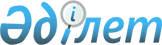 2018-2019 оқу жылына техникалық және кәсiптiк, орта білімнен кейінгі білімі бар кадрларды даярлауға арналған мемлекеттiк бiлiм беру тапсырысын орналастыру туралыТүркістан облысы әкiмдiгiнiң 2018 жылғы 13 тамыздағы № 232 қаулысы. Түркістан облысының Әдiлет департаментiнде 2018 жылғы 14 тамызда № 4710 болып тiркелдi
      "Қазақстан Республикасындағы жергілікті мемлекеттік басқару және өзін-өзі басқару туралы" Қазақстан Республикасының 2001 жылғы 23 қаңтардағы Заңының 27-бабының 2-тармағына, "Бiлiм туралы" Қазақстан Республикасының 2007 жылғы 27 шiлдедегi Заңының 6-бабының 2-тармағының 8-1) тармақшасына сәйкес Түркістан облысының әкiмдiгi ҚАУЛЫ ЕТЕДI:
      1. Осы қаулыға қосымшаға сәйкес 2018-2019 оқу жылына техникалық және кәсіптік, орта білімнен кейінгі білімі бар кадрларды даярлауға арналған мемлекеттік білім беру тапсырысы облыстық бюджет есебінен орналастырылсын.
      2. "Түркістан облысының бiлiм басқармасы", "Түркістан облысының денсаулық сақтау басқармасы", "Түркістан облысының жұмыспен қамтуды үйлестiру және әлеуметтiк бағдарламалар басқармасы" мемлекеттiк мекемелері заңнамада белгiленген тәртiппен 2018-2019 оқу жылына техникалық және кәсiптiк, орта білімнен кейінгі білімі бар кадрларды даярлауға арналған мемлекеттiк бiлiм беру тапсырысын орналастыруды қамтамасыз етсiн.
      3. "Түркістан облысы әкімінің аппараты" мемлекеттік мекемесі Қазақстан Республикасының заңнамалық актілерінде белгіленген тәртіппен:
      1) осы қаулыны аумақтық әділет органында мемлекеттік тіркеуді;
      2) осы қаулыны мемлекеттік тіркелген күннен бастап күнтізбелік он күн ішінде оның көшірмесін баспа және электронды түрде қазақ және орыс тілдерінде Қазақстан Республикасы нормативтік құқықтық актілерінің эталондық бақылау банкіне ресми жариялау және енгізу үшін "Республикалық құқықтық ақпарат орталығы" шаруашылық жүргізу құқығындағы республикалық мемлекеттік кәсіпорнына жіберуді;
      3) осы қаулыны мемлекеттік тіркелген күннен бастап күнтізбелік он күн ішінде оның көшірмесін ресми жариялау үшін Түркістан облысында таралатын мерзімді басылымдарға жіберуді;
      4) осы қаулыны оны ресми жариялағаннан кейін Түркістан облысы әкімдігінің интернет-ресурсында орналастыруды қамтамасыз етсін.
      4. Осы қаулы оның алғашқы ресми жарияланған күнінен бастап қолданысқа енгізіледі.
      5. Осы қаулының орындалуын бақылау облыс әкiмiнiң орынбасары Ұ.Сәдібековке жүктелсiн. Облыстық бюджет есебінен 2018-2019 оқу жылына техникалық және кәсiптiк, орта білімнен кейінгі бiлiмi бар кадрларды даярлауға арналған мемлекеттiк бiлiм беру тапсырысын орналастыру
      Ескерту. Қосымшаға өзгерістер енгізілді - Түркістан облысы әкiмдiгiнiң 02.05.2019 № 72 қаулысымен (алғашқы ресми жарияланған күнінен кейін күнтізбелік он күн өткен соң қолданысқа енгізіледі).
					© 2012. Қазақстан Республикасы Әділет министрлігінің «Қазақстан Республикасының Заңнама және құқықтық ақпарат институты» ШЖҚ РМК
				
      Облыс әкімі

Ж. Түймебаев

      Ә.Е.Тұрғымбеков

      Е.Ә.Садыр

      Ұ.Сәдібеков 

      Т.Қ.Сәрсембаев

      Е.Қ.Тасжүреков

      А.С.Сәбитов

      А.Б.Тасыбаев
Түркістан облысы әкімдігінің
2018 жылғы "13" тамыздағы
№ 232 қаулысына қосымша
Білім ұйымының атауы
Білім ұйымының атауы
код
Мамандықтар/Біліктілігі
Мамандықтар/Біліктілігі
Мамандықтар/Біліктілігі
Мамандықтар/Біліктілігі
Мамандықтар/Біліктілігі
9 сынып негізінде
9 сынып негізінде
9 сынып негізінде
9 сынып негізінде
9 сынып негізінде
9 сынып негізінде
9 сынып негізінде
11 сынып негізінде
11 сынып негізінде
11 сынып негізінде
11 сынып негізінде
11 сынып негізінде
11 сынып негізінде
11 сынып негізінде
11 сынып негізінде
Барлығы
Барлығы
Барлығы
Барлығы
Бюджеттік бағдарламаның әкімшісі
"Оңтүстік Қазақстан облысы білім басқармасының "№ 1 колледж" мемлекеттік коммуналдық қазыналық кәсіпорны
"Оңтүстік Қазақстан облысы білім басқармасының "№ 1 колледж" мемлекеттік коммуналдық қазыналық кәсіпорны
1504000
Фермер шаруашылығы
Фермер шаруашылығы
Фермер шаруашылығы
Фермер шаруашылығы
Фермер шаруашылығы
Фермер шаруашылығы
Фермер шаруашылығы
Фермер шаруашылығы
Фермер шаруашылығы
Фермер шаруашылығы
Фермер шаруашылығы
Фермер шаруашылығы
Фермер шаруашылығы
Фермер шаруашылығы
Фермер шаруашылығы
Фермер шаруашылығы
Фермер шаруашылығы
Фермер шаруашылығы
Фермер шаруашылығы
Фермер шаруашылығы
Фермер шаруашылығы
Фермер шаруашылығы
Фермер шаруашылығы
Фермер шаруашылығы
"Түркістан облысының бiлiм басқармасы" мемлекеттік мекемесі
"Оңтүстік Қазақстан облысы білім басқармасының "№ 1 колледж" мемлекеттік коммуналдық қазыналық кәсіпорны
"Оңтүстік Қазақстан облысы білім басқармасының "№ 1 колледж" мемлекеттік коммуналдық қазыналық кәсіпорны
1504062
Ауыл шаруашылық өндірісіндегі тракторшы-машинист
Ауыл шаруашылық өндірісіндегі тракторшы-машинист
Ауыл шаруашылық өндірісіндегі тракторшы-машинист
Ауыл шаруашылық өндірісіндегі тракторшы-машинист
Ауыл шаруашылық өндірісіндегі тракторшы-машинист
25
25
25
25
25
25
25
25
25
25
25
"Түркістан облысының бiлiм басқармасы" мемлекеттік мекемесі
"Оңтүстік Қазақстан облысы білім басқармасының "№ 1 колледж" мемлекеттік коммуналдық қазыналық кәсіпорны
"Оңтүстік Қазақстан облысы білім басқармасының "№ 1 колледж" мемлекеттік коммуналдық қазыналық кәсіпорны
1504102
Слесарь-жөндеуші
Слесарь-жөндеуші
Слесарь-жөндеуші
Слесарь-жөндеуші
Слесарь-жөндеуші
25
25
25
25
25
25
25
25
25
25
25
"Түркістан облысының бiлiм басқармасы" мемлекеттік мекемесі
"Оңтүстік Қазақстан облысы білім басқармасының "№ 1 колледж" мемлекеттік коммуналдық қазыналық кәсіпорны
"Оңтүстік Қазақстан облысы білім басқармасының "№ 1 колледж" мемлекеттік коммуналдық қазыналық кәсіпорны
Барлығы
Барлығы
Барлығы
Барлығы
Барлығы
Барлығы
50
50
50
50
50
50
50
0
0
0
0
0
0
0
0
50
50
50
50
"Оңтүстік Қазақстан облысы білім басқармасының "Оңтүстік Қазақстан индустриалды-құрылыс колледжі" мемлекеттік коммуналдық қазыналық кәсіпорны
"Оңтүстік Қазақстан облысы білім басқармасының "Оңтүстік Қазақстан индустриалды-құрылыс колледжі" мемлекеттік коммуналдық қазыналық кәсіпорны
0402000
Дизайн (бейін бойынша)
Дизайн (бейін бойынша)
Дизайн (бейін бойынша)
Дизайн (бейін бойынша)
Дизайн (бейін бойынша)
Дизайн (бейін бойынша)
Дизайн (бейін бойынша)
Дизайн (бейін бойынша)
Дизайн (бейін бойынша)
Дизайн (бейін бойынша)
Дизайн (бейін бойынша)
Дизайн (бейін бойынша)
Дизайн (бейін бойынша)
Дизайн (бейін бойынша)
Дизайн (бейін бойынша)
Дизайн (бейін бойынша)
Дизайн (бейін бойынша)
Дизайн (бейін бойынша)
Дизайн (бейін бойынша)
Дизайн (бейін бойынша)
Дизайн (бейін бойынша)
Дизайн (бейін бойынша)
Дизайн (бейін бойынша)
Дизайн (бейін бойынша)
"Түркістан облысының бiлiм басқармасы" мемлекеттік мекемесі
"Оңтүстік Қазақстан облысы білім басқармасының "Оңтүстік Қазақстан индустриалды-құрылыс колледжі" мемлекеттік коммуналдық қазыналық кәсіпорны
"Оңтүстік Қазақстан облысы білім басқармасының "Оңтүстік Қазақстан индустриалды-құрылыс колледжі" мемлекеттік коммуналдық қазыналық кәсіпорны
0402022
Көркемдік-әсемдеу жұмыстарын орындаушы
Көркемдік-әсемдеу жұмыстарын орындаушы
Көркемдік-әсемдеу жұмыстарын орындаушы
Көркемдік-әсемдеу жұмыстарын орындаушы
Көркемдік-әсемдеу жұмыстарын орындаушы
Көркемдік-әсемдеу жұмыстарын орындаушы
25
25
25
25
25
25
25
25
25
25
"Түркістан облысының бiлiм басқармасы" мемлекеттік мекемесі
"Оңтүстік Қазақстан облысы білім басқармасының "Оңтүстік Қазақстан индустриалды-құрылыс колледжі" мемлекеттік коммуналдық қазыналық кәсіпорны
"Оңтүстік Қазақстан облысы білім басқармасының "Оңтүстік Қазақстан индустриалды-құрылыс колледжі" мемлекеттік коммуналдық қазыналық кәсіпорны
1114000
Дәнекерлеу ісі (түрлері бойынша)
Дәнекерлеу ісі (түрлері бойынша)
Дәнекерлеу ісі (түрлері бойынша)
Дәнекерлеу ісі (түрлері бойынша)
Дәнекерлеу ісі (түрлері бойынша)
Дәнекерлеу ісі (түрлері бойынша)
Дәнекерлеу ісі (түрлері бойынша)
Дәнекерлеу ісі (түрлері бойынша)
Дәнекерлеу ісі (түрлері бойынша)
Дәнекерлеу ісі (түрлері бойынша)
Дәнекерлеу ісі (түрлері бойынша)
Дәнекерлеу ісі (түрлері бойынша)
Дәнекерлеу ісі (түрлері бойынша)
Дәнекерлеу ісі (түрлері бойынша)
Дәнекерлеу ісі (түрлері бойынша)
Дәнекерлеу ісі (түрлері бойынша)
Дәнекерлеу ісі (түрлері бойынша)
Дәнекерлеу ісі (түрлері бойынша)
Дәнекерлеу ісі (түрлері бойынша)
Дәнекерлеу ісі (түрлері бойынша)
Дәнекерлеу ісі (түрлері бойынша)
Дәнекерлеу ісі (түрлері бойынша)
Дәнекерлеу ісі (түрлері бойынша)
Дәнекерлеу ісі (түрлері бойынша)
"Түркістан облысының бiлiм басқармасы" мемлекеттік мекемесі
"Оңтүстік Қазақстан облысы білім басқармасының "Оңтүстік Қазақстан индустриалды-құрылыс колледжі" мемлекеттік коммуналдық қазыналық кәсіпорны
"Оңтүстік Қазақстан облысы білім басқармасының "Оңтүстік Қазақстан индустриалды-құрылыс колледжі" мемлекеттік коммуналдық қазыналық кәсіпорны
1114042
Электр газымен дәнекерлеуші
Электр газымен дәнекерлеуші
Электр газымен дәнекерлеуші
Электр газымен дәнекерлеуші
Электр газымен дәнекерлеуші
Электр газымен дәнекерлеуші
50
50
50
50
50
50
50
100
100
100
100
100
100
100
100
150
150
150
"Түркістан облысының бiлiм басқармасы" мемлекеттік мекемесі
"Оңтүстік Қазақстан облысы білім басқармасының "Оңтүстік Қазақстан индустриалды-құрылыс колледжі" мемлекеттік коммуналдық қазыналық кәсіпорны
"Оңтүстік Қазақстан облысы білім басқармасының "Оңтүстік Қазақстан индустриалды-құрылыс колледжі" мемлекеттік коммуналдық қазыналық кәсіпорны
1402000
Жол -құрылыс машиналарын техникалық пайдалану (түрлері бойынша)
Жол -құрылыс машиналарын техникалық пайдалану (түрлері бойынша)
Жол -құрылыс машиналарын техникалық пайдалану (түрлері бойынша)
Жол -құрылыс машиналарын техникалық пайдалану (түрлері бойынша)
Жол -құрылыс машиналарын техникалық пайдалану (түрлері бойынша)
Жол -құрылыс машиналарын техникалық пайдалану (түрлері бойынша)
Жол -құрылыс машиналарын техникалық пайдалану (түрлері бойынша)
Жол -құрылыс машиналарын техникалық пайдалану (түрлері бойынша)
Жол -құрылыс машиналарын техникалық пайдалану (түрлері бойынша)
Жол -құрылыс машиналарын техникалық пайдалану (түрлері бойынша)
Жол -құрылыс машиналарын техникалық пайдалану (түрлері бойынша)
Жол -құрылыс машиналарын техникалық пайдалану (түрлері бойынша)
Жол -құрылыс машиналарын техникалық пайдалану (түрлері бойынша)
Жол -құрылыс машиналарын техникалық пайдалану (түрлері бойынша)
Жол -құрылыс машиналарын техникалық пайдалану (түрлері бойынша)
Жол -құрылыс машиналарын техникалық пайдалану (түрлері бойынша)
Жол -құрылыс машиналарын техникалық пайдалану (түрлері бойынша)
Жол -құрылыс машиналарын техникалық пайдалану (түрлері бойынша)
Жол -құрылыс машиналарын техникалық пайдалану (түрлері бойынша)
Жол -құрылыс машиналарын техникалық пайдалану (түрлері бойынша)
Жол -құрылыс машиналарын техникалық пайдалану (түрлері бойынша)
Жол -құрылыс машиналарын техникалық пайдалану (түрлері бойынша)
Жол -құрылыс машиналарын техникалық пайдалану (түрлері бойынша)
Жол -құрылыс машиналарын техникалық пайдалану (түрлері бойынша)
"Түркістан облысының бiлiм басқармасы" мемлекеттік мекемесі
"Оңтүстік Қазақстан облысы білім басқармасының "Оңтүстік Қазақстан индустриалды-құрылыс колледжі" мемлекеттік коммуналдық қазыналық кәсіпорны
"Оңтүстік Қазақстан облысы білім басқармасының "Оңтүстік Қазақстан индустриалды-құрылыс колледжі" мемлекеттік коммуналдық қазыналық кәсіпорны
1402162
Автомобиль кранының машинисі
Автомобиль кранының машинисі
Автомобиль кранының машинисі
Автомобиль кранының машинисі
Автомобиль кранының машинисі
Автомобиль кранының машинисі
50
50
50
50
50
50
50
50
50
50
"Түркістан облысының бiлiм басқармасы" мемлекеттік мекемесі
"Оңтүстік Қазақстан облысы білім басқармасының "Оңтүстік Қазақстан индустриалды-құрылыс колледжі" мемлекеттік коммуналдық қазыналық кәсіпорны
"Оңтүстік Қазақстан облысы білім басқармасының "Оңтүстік Қазақстан индустриалды-құрылыс колледжі" мемлекеттік коммуналдық қазыналық кәсіпорны
1414000
Жиһаз өндірісі (түрлері бойынша)
Жиһаз өндірісі (түрлері бойынша)
Жиһаз өндірісі (түрлері бойынша)
Жиһаз өндірісі (түрлері бойынша)
Жиһаз өндірісі (түрлері бойынша)
Жиһаз өндірісі (түрлері бойынша)
Жиһаз өндірісі (түрлері бойынша)
Жиһаз өндірісі (түрлері бойынша)
Жиһаз өндірісі (түрлері бойынша)
Жиһаз өндірісі (түрлері бойынша)
Жиһаз өндірісі (түрлері бойынша)
Жиһаз өндірісі (түрлері бойынша)
Жиһаз өндірісі (түрлері бойынша)
Жиһаз өндірісі (түрлері бойынша)
Жиһаз өндірісі (түрлері бойынша)
Жиһаз өндірісі (түрлері бойынша)
Жиһаз өндірісі (түрлері бойынша)
Жиһаз өндірісі (түрлері бойынша)
Жиһаз өндірісі (түрлері бойынша)
Жиһаз өндірісі (түрлері бойынша)
Жиһаз өндірісі (түрлері бойынша)
Жиһаз өндірісі (түрлері бойынша)
Жиһаз өндірісі (түрлері бойынша)
Жиһаз өндірісі (түрлері бойынша)
"Түркістан облысының бiлiм басқармасы" мемлекеттік мекемесі
"Оңтүстік Қазақстан облысы білім басқармасының "Оңтүстік Қазақстан индустриалды-құрылыс колледжі" мемлекеттік коммуналдық қазыналық кәсіпорны
"Оңтүстік Қазақстан облысы білім басқармасының "Оңтүстік Қазақстан индустриалды-құрылыс колледжі" мемлекеттік коммуналдық қазыналық кәсіпорны
1414012 
Жиһаз жинақтаушы
Жиһаз жинақтаушы
Жиһаз жинақтаушы
Жиһаз жинақтаушы
Жиһаз жинақтаушы
Жиһаз жинақтаушы
50
50
50
50
50
50
50
50
50
50
50
"Түркістан облысының бiлiм басқармасы" мемлекеттік мекемесі
"Оңтүстік Қазақстан облысы білім басқармасының "Оңтүстік Қазақстан индустриалды-құрылыс колледжі" мемлекеттік коммуналдық қазыналық кәсіпорны
"Оңтүстік Қазақстан облысы білім басқармасының "Оңтүстік Қазақстан индустриалды-құрылыс колледжі" мемлекеттік коммуналдық қазыналық кәсіпорны
1401000
Ғимараттар мен құрылымдарды салу және пайдалану
Ғимараттар мен құрылымдарды салу және пайдалану
Ғимараттар мен құрылымдарды салу және пайдалану
Ғимараттар мен құрылымдарды салу және пайдалану
Ғимараттар мен құрылымдарды салу және пайдалану
Ғимараттар мен құрылымдарды салу және пайдалану
Ғимараттар мен құрылымдарды салу және пайдалану
Ғимараттар мен құрылымдарды салу және пайдалану
Ғимараттар мен құрылымдарды салу және пайдалану
Ғимараттар мен құрылымдарды салу және пайдалану
Ғимараттар мен құрылымдарды салу және пайдалану
Ғимараттар мен құрылымдарды салу және пайдалану
Ғимараттар мен құрылымдарды салу және пайдалану
Ғимараттар мен құрылымдарды салу және пайдалану
Ғимараттар мен құрылымдарды салу және пайдалану
Ғимараттар мен құрылымдарды салу және пайдалану
Ғимараттар мен құрылымдарды салу және пайдалану
Ғимараттар мен құрылымдарды салу және пайдалану
Ғимараттар мен құрылымдарды салу және пайдалану
Ғимараттар мен құрылымдарды салу және пайдалану
Ғимараттар мен құрылымдарды салу және пайдалану
Ғимараттар мен құрылымдарды салу және пайдалану
Ғимараттар мен құрылымдарды салу және пайдалану
Ғимараттар мен құрылымдарды салу және пайдалану
"Түркістан облысының бiлiм басқармасы" мемлекеттік мекемесі
"Оңтүстік Қазақстан облысы білім басқармасының "Оңтүстік Қазақстан индустриалды-құрылыс колледжі" мемлекеттік коммуналдық қазыналық кәсіпорны
"Оңтүстік Қазақстан облысы білім басқармасының "Оңтүстік Қазақстан индустриалды-құрылыс колледжі" мемлекеттік коммуналдық қазыналық кәсіпорны
1401032
Құрылыс шебері
Құрылыс шебері
Құрылыс шебері
Құрылыс шебері
Құрылыс шебері
Құрылыс шебері
50
50
50
50
50
50
50
50
50
50
50
"Түркістан облысының бiлiм басқармасы" мемлекеттік мекемесі
"Оңтүстік Қазақстан облысы білім басқармасының "Оңтүстік Қазақстан индустриалды-құрылыс колледжі" мемлекеттік коммуналдық қазыналық кәсіпорны
"Оңтүстік Қазақстан облысы білім басқармасының "Оңтүстік Қазақстан индустриалды-құрылыс колледжі" мемлекеттік коммуналдық қазыналық кәсіпорны
1401042
Сылақшы
Сылақшы
Сылақшы
Сылақшы
Сылақшы
Сылақшы
25
25
25
25
25
25
25
25
25
25
"Түркістан облысының бiлiм басқармасы" мемлекеттік мекемесі
"Оңтүстік Қазақстан облысы білім басқармасының "Оңтүстік Қазақстан индустриалды-құрылыс колледжі" мемлекеттік коммуналдық қазыналық кәсіпорны
"Оңтүстік Қазақстан облысы білім басқармасының "Оңтүстік Қазақстан индустриалды-құрылыс колледжі" мемлекеттік коммуналдық қазыналық кәсіпорны
0901000
Электр станциялары мен желілерінің электр жабдықтары (түрлері бойынша)
Электр станциялары мен желілерінің электр жабдықтары (түрлері бойынша)
Электр станциялары мен желілерінің электр жабдықтары (түрлері бойынша)
Электр станциялары мен желілерінің электр жабдықтары (түрлері бойынша)
Электр станциялары мен желілерінің электр жабдықтары (түрлері бойынша)
Электр станциялары мен желілерінің электр жабдықтары (түрлері бойынша)
Электр станциялары мен желілерінің электр жабдықтары (түрлері бойынша)
Электр станциялары мен желілерінің электр жабдықтары (түрлері бойынша)
Электр станциялары мен желілерінің электр жабдықтары (түрлері бойынша)
Электр станциялары мен желілерінің электр жабдықтары (түрлері бойынша)
Электр станциялары мен желілерінің электр жабдықтары (түрлері бойынша)
Электр станциялары мен желілерінің электр жабдықтары (түрлері бойынша)
Электр станциялары мен желілерінің электр жабдықтары (түрлері бойынша)
Электр станциялары мен желілерінің электр жабдықтары (түрлері бойынша)
Электр станциялары мен желілерінің электр жабдықтары (түрлері бойынша)
Электр станциялары мен желілерінің электр жабдықтары (түрлері бойынша)
Электр станциялары мен желілерінің электр жабдықтары (түрлері бойынша)
Электр станциялары мен желілерінің электр жабдықтары (түрлері бойынша)
Электр станциялары мен желілерінің электр жабдықтары (түрлері бойынша)
Электр станциялары мен желілерінің электр жабдықтары (түрлері бойынша)
Электр станциялары мен желілерінің электр жабдықтары (түрлері бойынша)
Электр станциялары мен желілерінің электр жабдықтары (түрлері бойынша)
Электр станциялары мен желілерінің электр жабдықтары (түрлері бойынша)
Электр станциялары мен желілерінің электр жабдықтары (түрлері бойынша)
"Түркістан облысының бiлiм басқармасы" мемлекеттік мекемесі
"Оңтүстік Қазақстан облысы білім басқармасының "Оңтүстік Қазақстан индустриалды-құрылыс колледжі" мемлекеттік коммуналдық қазыналық кәсіпорны
"Оңтүстік Қазақстан облысы білім басқармасының "Оңтүстік Қазақстан индустриалды-құрылыс колледжі" мемлекеттік коммуналдық қазыналық кәсіпорны
0901012
Электромонтер (барлық атаулар)
Электромонтер (барлық атаулар)
Электромонтер (барлық атаулар)
Электромонтер (барлық атаулар)
Электромонтер (барлық атаулар)
Электромонтер (барлық атаулар)
25
25
25
25
25
25
25
25
25
25
25
"Түркістан облысының бiлiм басқармасы" мемлекеттік мекемесі
"Оңтүстік Қазақстан облысы білім басқармасының "Оңтүстік Қазақстан индустриалды-құрылыс колледжі" мемлекеттік коммуналдық қазыналық кәсіпорны
"Оңтүстік Қазақстан облысы білім басқармасының "Оңтүстік Қазақстан индустриалды-құрылыс колледжі" мемлекеттік коммуналдық қазыналық кәсіпорны
1112000
Өнеркәсіп машиналары және жабдықтарын пайдалану 
Өнеркәсіп машиналары және жабдықтарын пайдалану 
Өнеркәсіп машиналары және жабдықтарын пайдалану 
Өнеркәсіп машиналары және жабдықтарын пайдалану 
Өнеркәсіп машиналары және жабдықтарын пайдалану 
Өнеркәсіп машиналары және жабдықтарын пайдалану 
Өнеркәсіп машиналары және жабдықтарын пайдалану 
Өнеркәсіп машиналары және жабдықтарын пайдалану 
Өнеркәсіп машиналары және жабдықтарын пайдалану 
Өнеркәсіп машиналары және жабдықтарын пайдалану 
Өнеркәсіп машиналары және жабдықтарын пайдалану 
Өнеркәсіп машиналары және жабдықтарын пайдалану 
Өнеркәсіп машиналары және жабдықтарын пайдалану 
Өнеркәсіп машиналары және жабдықтарын пайдалану 
Өнеркәсіп машиналары және жабдықтарын пайдалану 
Өнеркәсіп машиналары және жабдықтарын пайдалану 
Өнеркәсіп машиналары және жабдықтарын пайдалану 
Өнеркәсіп машиналары және жабдықтарын пайдалану 
Өнеркәсіп машиналары және жабдықтарын пайдалану 
Өнеркәсіп машиналары және жабдықтарын пайдалану 
Өнеркәсіп машиналары және жабдықтарын пайдалану 
Өнеркәсіп машиналары және жабдықтарын пайдалану 
Өнеркәсіп машиналары және жабдықтарын пайдалану 
Өнеркәсіп машиналары және жабдықтарын пайдалану 
"Түркістан облысының бiлiм басқармасы" мемлекеттік мекемесі
"Оңтүстік Қазақстан облысы білім басқармасының "Оңтүстік Қазақстан индустриалды-құрылыс колледжі" мемлекеттік коммуналдық қазыналық кәсіпорны
"Оңтүстік Қазақстан облысы білім басқармасының "Оңтүстік Қазақстан индустриалды-құрылыс колледжі" мемлекеттік коммуналдық қазыналық кәсіпорны
1112032
Слесарь-жөндеуші
Слесарь-жөндеуші
Слесарь-жөндеуші
Слесарь-жөндеуші
Слесарь-жөндеуші
Слесарь-жөндеуші
25
25
25
25
25
25
25
25
25
25
25
"Түркістан облысының бiлiм басқармасы" мемлекеттік мекемесі
"Оңтүстік Қазақстан облысы білім басқармасының "Оңтүстік Қазақстан индустриалды-құрылыс колледжі" мемлекеттік коммуналдық қазыналық кәсіпорны
"Оңтүстік Қазақстан облысы білім басқармасының "Оңтүстік Қазақстан индустриалды-құрылыс колледжі" мемлекеттік коммуналдық қазыналық кәсіпорны
1211000
Тігін өндірісі және киімдерді үлгілеу
Тігін өндірісі және киімдерді үлгілеу
Тігін өндірісі және киімдерді үлгілеу
Тігін өндірісі және киімдерді үлгілеу
Тігін өндірісі және киімдерді үлгілеу
Тігін өндірісі және киімдерді үлгілеу
Тігін өндірісі және киімдерді үлгілеу
Тігін өндірісі және киімдерді үлгілеу
Тігін өндірісі және киімдерді үлгілеу
Тігін өндірісі және киімдерді үлгілеу
Тігін өндірісі және киімдерді үлгілеу
Тігін өндірісі және киімдерді үлгілеу
Тігін өндірісі және киімдерді үлгілеу
Тігін өндірісі және киімдерді үлгілеу
Тігін өндірісі және киімдерді үлгілеу
Тігін өндірісі және киімдерді үлгілеу
Тігін өндірісі және киімдерді үлгілеу
Тігін өндірісі және киімдерді үлгілеу
Тігін өндірісі және киімдерді үлгілеу
Тігін өндірісі және киімдерді үлгілеу
Тігін өндірісі және киімдерді үлгілеу
Тігін өндірісі және киімдерді үлгілеу
Тігін өндірісі және киімдерді үлгілеу
Тігін өндірісі және киімдерді үлгілеу
"Түркістан облысының бiлiм басқармасы" мемлекеттік мекемесі
"Оңтүстік Қазақстан облысы білім басқармасының "Оңтүстік Қазақстан индустриалды-құрылыс колледжі" мемлекеттік коммуналдық қазыналық кәсіпорны
"Оңтүстік Қазақстан облысы білім басқармасының "Оңтүстік Қазақстан индустриалды-құрылыс колледжі" мемлекеттік коммуналдық қазыналық кәсіпорны
1211062
Арнайы тігінші
Арнайы тігінші
Арнайы тігінші
Арнайы тігінші
Арнайы тігінші
Арнайы тігінші
50
50
50
50
50
50
50
50
50
50
50
"Түркістан облысының бiлiм басқармасы" мемлекеттік мекемесі
"Оңтүстік Қазақстан облысы білім басқармасының "Оңтүстік Қазақстан индустриалды-құрылыс колледжі" мемлекеттік коммуналдық қазыналық кәсіпорны
"Оңтүстік Қазақстан облысы білім басқармасының "Оңтүстік Қазақстан индустриалды-құрылыс колледжі" мемлекеттік коммуналдық қазыналық кәсіпорны
Барлығы 
Барлығы 
Барлығы 
Барлығы 
Барлығы 
Барлығы 
Барлығы 
150
150
150
150
150
150
150
300
300
300
300
300
300
300
300
450
450
450
"Оңтүстік Қазақстан облысы білім басқармасының "№ 7 колледж" мемлекеттік коммуналдық қазыналық кәсіпорны
"Оңтүстік Қазақстан облысы білім басқармасының "№ 7 колледж" мемлекеттік коммуналдық қазыналық кәсіпорны
0508000
Тамақтандыруды ұйымдастыру 
Тамақтандыруды ұйымдастыру 
Тамақтандыруды ұйымдастыру 
Тамақтандыруды ұйымдастыру 
Тамақтандыруды ұйымдастыру 
Тамақтандыруды ұйымдастыру 
Тамақтандыруды ұйымдастыру 
Тамақтандыруды ұйымдастыру 
Тамақтандыруды ұйымдастыру 
Тамақтандыруды ұйымдастыру 
Тамақтандыруды ұйымдастыру 
Тамақтандыруды ұйымдастыру 
Тамақтандыруды ұйымдастыру 
Тамақтандыруды ұйымдастыру 
Тамақтандыруды ұйымдастыру 
Тамақтандыруды ұйымдастыру 
Тамақтандыруды ұйымдастыру 
Тамақтандыруды ұйымдастыру 
Тамақтандыруды ұйымдастыру 
Тамақтандыруды ұйымдастыру 
Тамақтандыруды ұйымдастыру 
Тамақтандыруды ұйымдастыру 
Тамақтандыруды ұйымдастыру 
Тамақтандыруды ұйымдастыру 
"Түркістан облысының бiлiм басқармасы" мемлекеттік мекемесі
"Оңтүстік Қазақстан облысы білім басқармасының "№ 7 колледж" мемлекеттік коммуналдық қазыналық кәсіпорны
"Оңтүстік Қазақстан облысы білім басқармасының "№ 7 колледж" мемлекеттік коммуналдық қазыналық кәсіпорны
0508012
Аспаз
Аспаз
Аспаз
Аспаз
Аспаз
Аспаз
25
25
25
25
25
25
25
25
25
25
"Түркістан облысының бiлiм басқармасы" мемлекеттік мекемесі
"Оңтүстік Қазақстан облысы білім басқармасының "№ 7 колледж" мемлекеттік коммуналдық қазыналық кәсіпорны
"Оңтүстік Қазақстан облысы білім басқармасының "№ 7 колледж" мемлекеттік коммуналдық қазыналық кәсіпорны
1114000
Дәнекерлеу ісі (түрлері бойынша)
Дәнекерлеу ісі (түрлері бойынша)
Дәнекерлеу ісі (түрлері бойынша)
Дәнекерлеу ісі (түрлері бойынша)
Дәнекерлеу ісі (түрлері бойынша)
Дәнекерлеу ісі (түрлері бойынша)
Дәнекерлеу ісі (түрлері бойынша)
Дәнекерлеу ісі (түрлері бойынша)
Дәнекерлеу ісі (түрлері бойынша)
Дәнекерлеу ісі (түрлері бойынша)
Дәнекерлеу ісі (түрлері бойынша)
Дәнекерлеу ісі (түрлері бойынша)
Дәнекерлеу ісі (түрлері бойынша)
Дәнекерлеу ісі (түрлері бойынша)
Дәнекерлеу ісі (түрлері бойынша)
Дәнекерлеу ісі (түрлері бойынша)
Дәнекерлеу ісі (түрлері бойынша)
Дәнекерлеу ісі (түрлері бойынша)
Дәнекерлеу ісі (түрлері бойынша)
Дәнекерлеу ісі (түрлері бойынша)
Дәнекерлеу ісі (түрлері бойынша)
Дәнекерлеу ісі (түрлері бойынша)
Дәнекерлеу ісі (түрлері бойынша)
Дәнекерлеу ісі (түрлері бойынша)
"Түркістан облысының бiлiм басқармасы" мемлекеттік мекемесі
"Оңтүстік Қазақстан облысы білім басқармасының "№ 7 колледж" мемлекеттік коммуналдық қазыналық кәсіпорны
"Оңтүстік Қазақстан облысы білім басқармасының "№ 7 колледж" мемлекеттік коммуналдық қазыналық кәсіпорны
1114012
Пісіруші (барлық атауларымен)
Пісіруші (барлық атауларымен)
Пісіруші (барлық атауларымен)
Пісіруші (барлық атауларымен)
Пісіруші (барлық атауларымен)
Пісіруші (барлық атауларымен)
25
25
25
25
25
25
25
25
25
25
"Түркістан облысының бiлiм басқармасы" мемлекеттік мекемесі
"Оңтүстік Қазақстан облысы білім басқармасының "№ 7 колледж" мемлекеттік коммуналдық қазыналық кәсіпорны
"Оңтүстік Қазақстан облысы білім басқармасының "№ 7 колледж" мемлекеттік коммуналдық қазыналық кәсіпорны
1115000
Өндірістердегі электрлік-механикалық жабдықтар (түрлері бойынша)
Өндірістердегі электрлік-механикалық жабдықтар (түрлері бойынша)
Өндірістердегі электрлік-механикалық жабдықтар (түрлері бойынша)
Өндірістердегі электрлік-механикалық жабдықтар (түрлері бойынша)
Өндірістердегі электрлік-механикалық жабдықтар (түрлері бойынша)
Өндірістердегі электрлік-механикалық жабдықтар (түрлері бойынша)
Өндірістердегі электрлік-механикалық жабдықтар (түрлері бойынша)
Өндірістердегі электрлік-механикалық жабдықтар (түрлері бойынша)
Өндірістердегі электрлік-механикалық жабдықтар (түрлері бойынша)
Өндірістердегі электрлік-механикалық жабдықтар (түрлері бойынша)
Өндірістердегі электрлік-механикалық жабдықтар (түрлері бойынша)
Өндірістердегі электрлік-механикалық жабдықтар (түрлері бойынша)
Өндірістердегі электрлік-механикалық жабдықтар (түрлері бойынша)
Өндірістердегі электрлік-механикалық жабдықтар (түрлері бойынша)
Өндірістердегі электрлік-механикалық жабдықтар (түрлері бойынша)
Өндірістердегі электрлік-механикалық жабдықтар (түрлері бойынша)
Өндірістердегі электрлік-механикалық жабдықтар (түрлері бойынша)
Өндірістердегі электрлік-механикалық жабдықтар (түрлері бойынша)
Өндірістердегі электрлік-механикалық жабдықтар (түрлері бойынша)
Өндірістердегі электрлік-механикалық жабдықтар (түрлері бойынша)
Өндірістердегі электрлік-механикалық жабдықтар (түрлері бойынша)
Өндірістердегі электрлік-механикалық жабдықтар (түрлері бойынша)
Өндірістердегі электрлік-механикалық жабдықтар (түрлері бойынша)
Өндірістердегі электрлік-механикалық жабдықтар (түрлері бойынша)
"Түркістан облысының бiлiм басқармасы" мемлекеттік мекемесі
"Оңтүстік Қазақстан облысы білім басқармасының "№ 7 колледж" мемлекеттік коммуналдық қазыналық кәсіпорны
"Оңтүстік Қазақстан облысы білім басқармасының "№ 7 колледж" мемлекеттік коммуналдық қазыналық кәсіпорны
1115012
Трансформаторларды жинаушы
Трансформаторларды жинаушы
Трансформаторларды жинаушы
Трансформаторларды жинаушы
Трансформаторларды жинаушы
Трансформаторларды жинаушы
25
25
25
25
25
25
25
25
25
25
"Түркістан облысының бiлiм басқармасы" мемлекеттік мекемесі
"Оңтүстік Қазақстан облысы білім басқармасының "№ 7 колледж" мемлекеттік коммуналдық қазыналық кәсіпорны
"Оңтүстік Қазақстан облысы білім басқармасының "№ 7 колледж" мемлекеттік коммуналдық қазыналық кәсіпорны
1401000
Ғимараттар мен құрылымдарды салу және пайдалану
Ғимараттар мен құрылымдарды салу және пайдалану
Ғимараттар мен құрылымдарды салу және пайдалану
Ғимараттар мен құрылымдарды салу және пайдалану
Ғимараттар мен құрылымдарды салу және пайдалану
Ғимараттар мен құрылымдарды салу және пайдалану
Ғимараттар мен құрылымдарды салу және пайдалану
Ғимараттар мен құрылымдарды салу және пайдалану
Ғимараттар мен құрылымдарды салу және пайдалану
Ғимараттар мен құрылымдарды салу және пайдалану
Ғимараттар мен құрылымдарды салу және пайдалану
Ғимараттар мен құрылымдарды салу және пайдалану
Ғимараттар мен құрылымдарды салу және пайдалану
Ғимараттар мен құрылымдарды салу және пайдалану
Ғимараттар мен құрылымдарды салу және пайдалану
Ғимараттар мен құрылымдарды салу және пайдалану
Ғимараттар мен құрылымдарды салу және пайдалану
Ғимараттар мен құрылымдарды салу және пайдалану
Ғимараттар мен құрылымдарды салу және пайдалану
Ғимараттар мен құрылымдарды салу және пайдалану
Ғимараттар мен құрылымдарды салу және пайдалану
Ғимараттар мен құрылымдарды салу және пайдалану
Ғимараттар мен құрылымдарды салу және пайдалану
Ғимараттар мен құрылымдарды салу және пайдалану
"Түркістан облысының бiлiм басқармасы" мемлекеттік мекемесі
"Оңтүстік Қазақстан облысы білім басқармасының "№ 7 колледж" мемлекеттік коммуналдық қазыналық кәсіпорны
"Оңтүстік Қазақстан облысы білім басқармасының "№ 7 колледж" мемлекеттік коммуналдық қазыналық кәсіпорны
1401022
Ағаш ұстасы
Ағаш ұстасы
Ағаш ұстасы
Ағаш ұстасы
Ағаш ұстасы
Ағаш ұстасы
25
25
25
25
25
25
25
25
25
25
"Түркістан облысының бiлiм басқармасы" мемлекеттік мекемесі
"Оңтүстік Қазақстан облысы білім басқармасының "№ 7 колледж" мемлекеттік коммуналдық қазыналық кәсіпорны
"Оңтүстік Қазақстан облысы білім басқармасының "№ 7 колледж" мемлекеттік коммуналдық қазыналық кәсіпорны
1211000
Тігін өндірісі және киімдерді үлгілеу
Тігін өндірісі және киімдерді үлгілеу
Тігін өндірісі және киімдерді үлгілеу
Тігін өндірісі және киімдерді үлгілеу
Тігін өндірісі және киімдерді үлгілеу
Тігін өндірісі және киімдерді үлгілеу
Тігін өндірісі және киімдерді үлгілеу
Тігін өндірісі және киімдерді үлгілеу
Тігін өндірісі және киімдерді үлгілеу
Тігін өндірісі және киімдерді үлгілеу
Тігін өндірісі және киімдерді үлгілеу
Тігін өндірісі және киімдерді үлгілеу
Тігін өндірісі және киімдерді үлгілеу
Тігін өндірісі және киімдерді үлгілеу
Тігін өндірісі және киімдерді үлгілеу
Тігін өндірісі және киімдерді үлгілеу
Тігін өндірісі және киімдерді үлгілеу
Тігін өндірісі және киімдерді үлгілеу
Тігін өндірісі және киімдерді үлгілеу
Тігін өндірісі және киімдерді үлгілеу
Тігін өндірісі және киімдерді үлгілеу
Тігін өндірісі және киімдерді үлгілеу
Тігін өндірісі және киімдерді үлгілеу
Тігін өндірісі және киімдерді үлгілеу
"Түркістан облысының бiлiм басқармасы" мемлекеттік мекемесі
"Оңтүстік Қазақстан облысы білім басқармасының "№ 7 колледж" мемлекеттік коммуналдық қазыналық кәсіпорны
"Оңтүстік Қазақстан облысы білім басқармасының "№ 7 колледж" мемлекеттік коммуналдық қазыналық кәсіпорны
1211062
Арнайы тігінші
Арнайы тігінші
Арнайы тігінші
Арнайы тігінші
Арнайы тігінші
Арнайы тігінші
25
25
25
25
25
25
25
25
25
25
25
"Түркістан облысының бiлiм басқармасы" мемлекеттік мекемесі
"Оңтүстік Қазақстан облысы білім басқармасының "№ 7 колледж" мемлекеттік коммуналдық қазыналық кәсіпорны
"Оңтүстік Қазақстан облысы білім басқармасының "№ 7 колледж" мемлекеттік коммуналдық қазыналық кәсіпорны
1109000
Токарлық іс және металл өңдеу (түрлері бойынша)
Токарлық іс және металл өңдеу (түрлері бойынша)
Токарлық іс және металл өңдеу (түрлері бойынша)
Токарлық іс және металл өңдеу (түрлері бойынша)
Токарлық іс және металл өңдеу (түрлері бойынша)
Токарлық іс және металл өңдеу (түрлері бойынша)
Токарлық іс және металл өңдеу (түрлері бойынша)
Токарлық іс және металл өңдеу (түрлері бойынша)
Токарлық іс және металл өңдеу (түрлері бойынша)
Токарлық іс және металл өңдеу (түрлері бойынша)
Токарлық іс және металл өңдеу (түрлері бойынша)
Токарлық іс және металл өңдеу (түрлері бойынша)
Токарлық іс және металл өңдеу (түрлері бойынша)
Токарлық іс және металл өңдеу (түрлері бойынша)
Токарлық іс және металл өңдеу (түрлері бойынша)
Токарлық іс және металл өңдеу (түрлері бойынша)
Токарлық іс және металл өңдеу (түрлері бойынша)
Токарлық іс және металл өңдеу (түрлері бойынша)
Токарлық іс және металл өңдеу (түрлері бойынша)
Токарлық іс және металл өңдеу (түрлері бойынша)
Токарлық іс және металл өңдеу (түрлері бойынша)
Токарлық іс және металл өңдеу (түрлері бойынша)
Токарлық іс және металл өңдеу (түрлері бойынша)
Токарлық іс және металл өңдеу (түрлері бойынша)
"Түркістан облысының бiлiм басқармасы" мемлекеттік мекемесі
"Оңтүстік Қазақстан облысы білім басқармасының "№ 7 колледж" мемлекеттік коммуналдық қазыналық кәсіпорны
"Оңтүстік Қазақстан облысы білім басқармасының "№ 7 колледж" мемлекеттік коммуналдық қазыналық кәсіпорны
1109082
Ұста (барлық атауларымен)
Ұста (барлық атауларымен)
Ұста (барлық атауларымен)
Ұста (барлық атауларымен)
Ұста (барлық атауларымен)
Ұста (барлық атауларымен)
25
25
25
25
25
25
25
25
25
25
"Түркістан облысының бiлiм басқармасы" мемлекеттік мекемесі
"Оңтүстік Қазақстан облысы білім басқармасының "№ 7 колледж" мемлекеттік коммуналдық қазыналық кәсіпорны
"Оңтүстік Қазақстан облысы білім басқармасының "№ 7 колледж" мемлекеттік коммуналдық қазыналық кәсіпорны
1402000
Жол -құрылыс машиналарын техникалық пайдалану (түрлері бойынша)
Жол -құрылыс машиналарын техникалық пайдалану (түрлері бойынша)
Жол -құрылыс машиналарын техникалық пайдалану (түрлері бойынша)
Жол -құрылыс машиналарын техникалық пайдалану (түрлері бойынша)
Жол -құрылыс машиналарын техникалық пайдалану (түрлері бойынша)
Жол -құрылыс машиналарын техникалық пайдалану (түрлері бойынша)
Жол -құрылыс машиналарын техникалық пайдалану (түрлері бойынша)
Жол -құрылыс машиналарын техникалық пайдалану (түрлері бойынша)
Жол -құрылыс машиналарын техникалық пайдалану (түрлері бойынша)
Жол -құрылыс машиналарын техникалық пайдалану (түрлері бойынша)
Жол -құрылыс машиналарын техникалық пайдалану (түрлері бойынша)
Жол -құрылыс машиналарын техникалық пайдалану (түрлері бойынша)
Жол -құрылыс машиналарын техникалық пайдалану (түрлері бойынша)
Жол -құрылыс машиналарын техникалық пайдалану (түрлері бойынша)
Жол -құрылыс машиналарын техникалық пайдалану (түрлері бойынша)
Жол -құрылыс машиналарын техникалық пайдалану (түрлері бойынша)
Жол -құрылыс машиналарын техникалық пайдалану (түрлері бойынша)
Жол -құрылыс машиналарын техникалық пайдалану (түрлері бойынша)
Жол -құрылыс машиналарын техникалық пайдалану (түрлері бойынша)
Жол -құрылыс машиналарын техникалық пайдалану (түрлері бойынша)
Жол -құрылыс машиналарын техникалық пайдалану (түрлері бойынша)
Жол -құрылыс машиналарын техникалық пайдалану (түрлері бойынша)
Жол -құрылыс машиналарын техникалық пайдалану (түрлері бойынша)
Жол -құрылыс машиналарын техникалық пайдалану (түрлері бойынша)
"Түркістан облысының бiлiм басқармасы" мемлекеттік мекемесі
"Оңтүстік Қазақстан облысы білім басқармасының "№ 7 колледж" мемлекеттік коммуналдық қазыналық кәсіпорны
"Оңтүстік Қазақстан облысы білім басқармасының "№ 7 колледж" мемлекеттік коммуналдық қазыналық кәсіпорны
1402102
Бір ожаулы экскаватор машинисі
Бір ожаулы экскаватор машинисі
Бір ожаулы экскаватор машинисі
Бір ожаулы экскаватор машинисі
Бір ожаулы экскаватор машинисі
Бір ожаулы экскаватор машинисі
25
25
25
25
25
25
25
25
25
25
"Түркістан облысының бiлiм басқармасы" мемлекеттік мекемесі
"Оңтүстік Қазақстан облысы білім басқармасының "№ 7 колледж" мемлекеттік коммуналдық қазыналық кәсіпорны
"Оңтүстік Қазақстан облысы білім басқармасының "№ 7 колледж" мемлекеттік коммуналдық қазыналық кәсіпорны
1403000
Ішкі санитарлық-техникалық құрылғыларды, желдеткіштерді және инженерлік жүйелерді монтаждау және пайдалану (түрлері бойынша)
Ішкі санитарлық-техникалық құрылғыларды, желдеткіштерді және инженерлік жүйелерді монтаждау және пайдалану (түрлері бойынша)
Ішкі санитарлық-техникалық құрылғыларды, желдеткіштерді және инженерлік жүйелерді монтаждау және пайдалану (түрлері бойынша)
Ішкі санитарлық-техникалық құрылғыларды, желдеткіштерді және инженерлік жүйелерді монтаждау және пайдалану (түрлері бойынша)
Ішкі санитарлық-техникалық құрылғыларды, желдеткіштерді және инженерлік жүйелерді монтаждау және пайдалану (түрлері бойынша)
Ішкі санитарлық-техникалық құрылғыларды, желдеткіштерді және инженерлік жүйелерді монтаждау және пайдалану (түрлері бойынша)
Ішкі санитарлық-техникалық құрылғыларды, желдеткіштерді және инженерлік жүйелерді монтаждау және пайдалану (түрлері бойынша)
Ішкі санитарлық-техникалық құрылғыларды, желдеткіштерді және инженерлік жүйелерді монтаждау және пайдалану (түрлері бойынша)
Ішкі санитарлық-техникалық құрылғыларды, желдеткіштерді және инженерлік жүйелерді монтаждау және пайдалану (түрлері бойынша)
Ішкі санитарлық-техникалық құрылғыларды, желдеткіштерді және инженерлік жүйелерді монтаждау және пайдалану (түрлері бойынша)
Ішкі санитарлық-техникалық құрылғыларды, желдеткіштерді және инженерлік жүйелерді монтаждау және пайдалану (түрлері бойынша)
Ішкі санитарлық-техникалық құрылғыларды, желдеткіштерді және инженерлік жүйелерді монтаждау және пайдалану (түрлері бойынша)
Ішкі санитарлық-техникалық құрылғыларды, желдеткіштерді және инженерлік жүйелерді монтаждау және пайдалану (түрлері бойынша)
Ішкі санитарлық-техникалық құрылғыларды, желдеткіштерді және инженерлік жүйелерді монтаждау және пайдалану (түрлері бойынша)
Ішкі санитарлық-техникалық құрылғыларды, желдеткіштерді және инженерлік жүйелерді монтаждау және пайдалану (түрлері бойынша)
Ішкі санитарлық-техникалық құрылғыларды, желдеткіштерді және инженерлік жүйелерді монтаждау және пайдалану (түрлері бойынша)
Ішкі санитарлық-техникалық құрылғыларды, желдеткіштерді және инженерлік жүйелерді монтаждау және пайдалану (түрлері бойынша)
Ішкі санитарлық-техникалық құрылғыларды, желдеткіштерді және инженерлік жүйелерді монтаждау және пайдалану (түрлері бойынша)
Ішкі санитарлық-техникалық құрылғыларды, желдеткіштерді және инженерлік жүйелерді монтаждау және пайдалану (түрлері бойынша)
Ішкі санитарлық-техникалық құрылғыларды, желдеткіштерді және инженерлік жүйелерді монтаждау және пайдалану (түрлері бойынша)
Ішкі санитарлық-техникалық құрылғыларды, желдеткіштерді және инженерлік жүйелерді монтаждау және пайдалану (түрлері бойынша)
Ішкі санитарлық-техникалық құрылғыларды, желдеткіштерді және инженерлік жүйелерді монтаждау және пайдалану (түрлері бойынша)
Ішкі санитарлық-техникалық құрылғыларды, желдеткіштерді және инженерлік жүйелерді монтаждау және пайдалану (түрлері бойынша)
Ішкі санитарлық-техникалық құрылғыларды, желдеткіштерді және инженерлік жүйелерді монтаждау және пайдалану (түрлері бойынша)
"Түркістан облысының бiлiм басқармасы" мемлекеттік мекемесі
"Оңтүстік Қазақстан облысы білім басқармасының "№ 7 колледж" мемлекеттік коммуналдық қазыналық кәсіпорны
"Оңтүстік Қазақстан облысы білім басқармасының "№ 7 колледж" мемлекеттік коммуналдық қазыналық кәсіпорны
1403012
Слесарь-сантехник
Слесарь-сантехник
Слесарь-сантехник
Слесарь-сантехник
Слесарь-сантехник
Слесарь-сантехник
25
25
25
25
25
25
25
25
25
25
"Түркістан облысының бiлiм басқармасы" мемлекеттік мекемесі
"Оңтүстік Қазақстан облысы білім басқармасының "№ 7 колледж" мемлекеттік коммуналдық қазыналық кәсіпорны
"Оңтүстік Қазақстан облысы білім басқармасының "№ 7 колледж" мемлекеттік коммуналдық қазыналық кәсіпорны
0506000
Шаштараз өнері және сәндік косметика
Шаштараз өнері және сәндік косметика
Шаштараз өнері және сәндік косметика
Шаштараз өнері және сәндік косметика
Шаштараз өнері және сәндік косметика
Шаштараз өнері және сәндік косметика
Шаштараз өнері және сәндік косметика
Шаштараз өнері және сәндік косметика
Шаштараз өнері және сәндік косметика
Шаштараз өнері және сәндік косметика
Шаштараз өнері және сәндік косметика
Шаштараз өнері және сәндік косметика
Шаштараз өнері және сәндік косметика
Шаштараз өнері және сәндік косметика
Шаштараз өнері және сәндік косметика
Шаштараз өнері және сәндік косметика
Шаштараз өнері және сәндік косметика
Шаштараз өнері және сәндік косметика
Шаштараз өнері және сәндік косметика
Шаштараз өнері және сәндік косметика
Шаштараз өнері және сәндік косметика
Шаштараз өнері және сәндік косметика
Шаштараз өнері және сәндік косметика
Шаштараз өнері және сәндік косметика
"Оңтүстік Қазақстан облысы білім басқармасының "№ 7 колледж" мемлекеттік коммуналдық қазыналық кәсіпорны
"Оңтүстік Қазақстан облысы білім басқармасының "№ 7 колледж" мемлекеттік коммуналдық қазыналық кәсіпорны
0506012
Шаштараз-модельер
Шаштараз-модельер
Шаштараз-модельер
Шаштараз-модельер
Шаштараз-модельер
Шаштараз-модельер
25
25
25
25
25
25
25
25
25
25
"Оңтүстік Қазақстан облысы білім басқармасының "№ 7 колледж" мемлекеттік коммуналдық қазыналық кәсіпорны
"Оңтүстік Қазақстан облысы білім басқармасының "№ 7 колледж" мемлекеттік коммуналдық қазыналық кәсіпорны
Барлығы
Барлығы
Барлығы
Барлығы
Барлығы
Барлығы
Барлығы
200
200
200
200
200
200
200
25
25
25
25
25
25
25
25
225
225
225
"Оңтүстік Қазақстан облысы білім басқармасының "№ 8 колледж" мемлекеттік коммуналдық қазыналық кәсіпорны
"Оңтүстік Қазақстан облысы білім басқармасының "№ 8 колледж" мемлекеттік коммуналдық қазыналық кәсіпорны
1114000
Дәнекерлеу ісі (түрлері бойынша)
Дәнекерлеу ісі (түрлері бойынша)
Дәнекерлеу ісі (түрлері бойынша)
Дәнекерлеу ісі (түрлері бойынша)
Дәнекерлеу ісі (түрлері бойынша)
Дәнекерлеу ісі (түрлері бойынша)
Дәнекерлеу ісі (түрлері бойынша)
Дәнекерлеу ісі (түрлері бойынша)
Дәнекерлеу ісі (түрлері бойынша)
Дәнекерлеу ісі (түрлері бойынша)
Дәнекерлеу ісі (түрлері бойынша)
Дәнекерлеу ісі (түрлері бойынша)
Дәнекерлеу ісі (түрлері бойынша)
Дәнекерлеу ісі (түрлері бойынша)
Дәнекерлеу ісі (түрлері бойынша)
Дәнекерлеу ісі (түрлері бойынша)
Дәнекерлеу ісі (түрлері бойынша)
Дәнекерлеу ісі (түрлері бойынша)
Дәнекерлеу ісі (түрлері бойынша)
Дәнекерлеу ісі (түрлері бойынша)
Дәнекерлеу ісі (түрлері бойынша)
Дәнекерлеу ісі (түрлері бойынша)
Дәнекерлеу ісі (түрлері бойынша)
Дәнекерлеу ісі (түрлері бойынша)
"Түркістан облысының бiлiм басқармасы" мемлекеттік мекемесі
"Оңтүстік Қазақстан облысы білім басқармасының "№ 8 колледж" мемлекеттік коммуналдық қазыналық кәсіпорны
"Оңтүстік Қазақстан облысы білім басқармасының "№ 8 колледж" мемлекеттік коммуналдық қазыналық кәсіпорны
1114042
Электр газымен дәнекерлеуші
Электр газымен дәнекерлеуші
Электр газымен дәнекерлеуші
Электр газымен дәнекерлеуші
Электр газымен дәнекерлеуші
Электр газымен дәнекерлеуші
25
25
25
25
25
25
25
25
25
25
25
"Түркістан облысының бiлiм басқармасы" мемлекеттік мекемесі
"Оңтүстік Қазақстан облысы білім басқармасының "№ 8 колледж" мемлекеттік коммуналдық қазыналық кәсіпорны
"Оңтүстік Қазақстан облысы білім басқармасының "№ 8 колледж" мемлекеттік коммуналдық қазыналық кәсіпорны
1201000
Автомобиль көлігіне техникалық қызмет көрсету, жөндеу және пайдалану
Автомобиль көлігіне техникалық қызмет көрсету, жөндеу және пайдалану
Автомобиль көлігіне техникалық қызмет көрсету, жөндеу және пайдалану
Автомобиль көлігіне техникалық қызмет көрсету, жөндеу және пайдалану
Автомобиль көлігіне техникалық қызмет көрсету, жөндеу және пайдалану
Автомобиль көлігіне техникалық қызмет көрсету, жөндеу және пайдалану
Автомобиль көлігіне техникалық қызмет көрсету, жөндеу және пайдалану
Автомобиль көлігіне техникалық қызмет көрсету, жөндеу және пайдалану
Автомобиль көлігіне техникалық қызмет көрсету, жөндеу және пайдалану
Автомобиль көлігіне техникалық қызмет көрсету, жөндеу және пайдалану
Автомобиль көлігіне техникалық қызмет көрсету, жөндеу және пайдалану
Автомобиль көлігіне техникалық қызмет көрсету, жөндеу және пайдалану
Автомобиль көлігіне техникалық қызмет көрсету, жөндеу және пайдалану
Автомобиль көлігіне техникалық қызмет көрсету, жөндеу және пайдалану
Автомобиль көлігіне техникалық қызмет көрсету, жөндеу және пайдалану
Автомобиль көлігіне техникалық қызмет көрсету, жөндеу және пайдалану
Автомобиль көлігіне техникалық қызмет көрсету, жөндеу және пайдалану
Автомобиль көлігіне техникалық қызмет көрсету, жөндеу және пайдалану
Автомобиль көлігіне техникалық қызмет көрсету, жөндеу және пайдалану
Автомобиль көлігіне техникалық қызмет көрсету, жөндеу және пайдалану
Автомобиль көлігіне техникалық қызмет көрсету, жөндеу және пайдалану
Автомобиль көлігіне техникалық қызмет көрсету, жөндеу және пайдалану
Автомобиль көлігіне техникалық қызмет көрсету, жөндеу және пайдалану
Автомобиль көлігіне техникалық қызмет көрсету, жөндеу және пайдалану
"Түркістан облысының бiлiм басқармасы" мемлекеттік мекемесі
"Оңтүстік Қазақстан облысы білім басқармасының "№ 8 колледж" мемлекеттік коммуналдық қазыналық кәсіпорны
"Оңтүстік Қазақстан облысы білім басқармасының "№ 8 колледж" мемлекеттік коммуналдық қазыналық кәсіпорны
1201072
Автокөлікті жөндеуслесарі
Автокөлікті жөндеуслесарі
Автокөлікті жөндеуслесарі
Автокөлікті жөндеуслесарі
Автокөлікті жөндеуслесарі
Автокөлікті жөндеуслесарі
25
25
25
25
25
25
25
25
25
25
25
"Түркістан облысының бiлiм басқармасы" мемлекеттік мекемесі
"Оңтүстік Қазақстан облысы білім басқармасының "№ 8 колледж" мемлекеттік коммуналдық қазыналық кәсіпорны
"Оңтүстік Қазақстан облысы білім басқармасының "№ 8 колледж" мемлекеттік коммуналдық қазыналық кәсіпорны
1211000
Тігін өндірісі және киімдерді үлгілеу
Тігін өндірісі және киімдерді үлгілеу
Тігін өндірісі және киімдерді үлгілеу
Тігін өндірісі және киімдерді үлгілеу
Тігін өндірісі және киімдерді үлгілеу
Тігін өндірісі және киімдерді үлгілеу
Тігін өндірісі және киімдерді үлгілеу
Тігін өндірісі және киімдерді үлгілеу
Тігін өндірісі және киімдерді үлгілеу
Тігін өндірісі және киімдерді үлгілеу
Тігін өндірісі және киімдерді үлгілеу
Тігін өндірісі және киімдерді үлгілеу
Тігін өндірісі және киімдерді үлгілеу
Тігін өндірісі және киімдерді үлгілеу
Тігін өндірісі және киімдерді үлгілеу
Тігін өндірісі және киімдерді үлгілеу
Тігін өндірісі және киімдерді үлгілеу
Тігін өндірісі және киімдерді үлгілеу
Тігін өндірісі және киімдерді үлгілеу
Тігін өндірісі және киімдерді үлгілеу
Тігін өндірісі және киімдерді үлгілеу
Тігін өндірісі және киімдерді үлгілеу
Тігін өндірісі және киімдерді үлгілеу
Тігін өндірісі және киімдерді үлгілеу
"Түркістан облысының бiлiм басқармасы" мемлекеттік мекемесі
"Оңтүстік Қазақстан облысы білім басқармасының "№ 8 колледж" мемлекеттік коммуналдық қазыналық кәсіпорны
"Оңтүстік Қазақстан облысы білім басқармасының "№ 8 колледж" мемлекеттік коммуналдық қазыналық кәсіпорны
1211032
Тігінші
Тігінші
Тігінші
Тігінші
Тігінші
Тігінші
25
25
25
25
25
25
25
25
25
25
25
"Түркістан облысының бiлiм басқармасы" мемлекеттік мекемесі
"Оңтүстік Қазақстан облысы білім басқармасының "№ 8 колледж" мемлекеттік коммуналдық қазыналық кәсіпорны
"Оңтүстік Қазақстан облысы білім басқармасының "№ 8 колледж" мемлекеттік коммуналдық қазыналық кәсіпорны
1115000
Өндірістердегі электрлік механикалық жабдықтар (түрлері бойынша)
Өндірістердегі электрлік механикалық жабдықтар (түрлері бойынша)
Өндірістердегі электрлік механикалық жабдықтар (түрлері бойынша)
Өндірістердегі электрлік механикалық жабдықтар (түрлері бойынша)
Өндірістердегі электрлік механикалық жабдықтар (түрлері бойынша)
Өндірістердегі электрлік механикалық жабдықтар (түрлері бойынша)
Өндірістердегі электрлік механикалық жабдықтар (түрлері бойынша)
Өндірістердегі электрлік механикалық жабдықтар (түрлері бойынша)
Өндірістердегі электрлік механикалық жабдықтар (түрлері бойынша)
Өндірістердегі электрлік механикалық жабдықтар (түрлері бойынша)
Өндірістердегі электрлік механикалық жабдықтар (түрлері бойынша)
Өндірістердегі электрлік механикалық жабдықтар (түрлері бойынша)
Өндірістердегі электрлік механикалық жабдықтар (түрлері бойынша)
Өндірістердегі электрлік механикалық жабдықтар (түрлері бойынша)
Өндірістердегі электрлік механикалық жабдықтар (түрлері бойынша)
Өндірістердегі электрлік механикалық жабдықтар (түрлері бойынша)
Өндірістердегі электрлік механикалық жабдықтар (түрлері бойынша)
Өндірістердегі электрлік механикалық жабдықтар (түрлері бойынша)
Өндірістердегі электрлік механикалық жабдықтар (түрлері бойынша)
Өндірістердегі электрлік механикалық жабдықтар (түрлері бойынша)
Өндірістердегі электрлік механикалық жабдықтар (түрлері бойынша)
Өндірістердегі электрлік механикалық жабдықтар (түрлері бойынша)
Өндірістердегі электрлік механикалық жабдықтар (түрлері бойынша)
Өндірістердегі электрлік механикалық жабдықтар (түрлері бойынша)
"Түркістан облысының бiлiм басқармасы" мемлекеттік мекемесі
"Оңтүстік Қазақстан облысы білім басқармасының "№ 8 колледж" мемлекеттік коммуналдық қазыналық кәсіпорны
"Оңтүстік Қазақстан облысы білім басқармасының "№ 8 колледж" мемлекеттік коммуналдық қазыналық кәсіпорны
1115042
Электр жабдықтарын жөндеуші және қызмет көрсетуші электр монтері
Электр жабдықтарын жөндеуші және қызмет көрсетуші электр монтері
Электр жабдықтарын жөндеуші және қызмет көрсетуші электр монтері
Электр жабдықтарын жөндеуші және қызмет көрсетуші электр монтері
Электр жабдықтарын жөндеуші және қызмет көрсетуші электр монтері
Электр жабдықтарын жөндеуші және қызмет көрсетуші электр монтері
25
25
25
25
25
25
25
25
25
25
25
"Түркістан облысының бiлiм басқармасы" мемлекеттік мекемесі
"Оңтүстік Қазақстан облысы білім басқармасының "№ 8 колледж" мемлекеттік коммуналдық қазыналық кәсіпорны
"Оңтүстік Қазақстан облысы білім басқармасының "№ 8 колледж" мемлекеттік коммуналдық қазыналық кәсіпорны
1401000
Ғимараттар мен құрылымдарды салу және пайдалану
Ғимараттар мен құрылымдарды салу және пайдалану
Ғимараттар мен құрылымдарды салу және пайдалану
Ғимараттар мен құрылымдарды салу және пайдалану
Ғимараттар мен құрылымдарды салу және пайдалану
Ғимараттар мен құрылымдарды салу және пайдалану
Ғимараттар мен құрылымдарды салу және пайдалану
Ғимараттар мен құрылымдарды салу және пайдалану
Ғимараттар мен құрылымдарды салу және пайдалану
Ғимараттар мен құрылымдарды салу және пайдалану
Ғимараттар мен құрылымдарды салу және пайдалану
Ғимараттар мен құрылымдарды салу және пайдалану
Ғимараттар мен құрылымдарды салу және пайдалану
Ғимараттар мен құрылымдарды салу және пайдалану
Ғимараттар мен құрылымдарды салу және пайдалану
Ғимараттар мен құрылымдарды салу және пайдалану
Ғимараттар мен құрылымдарды салу және пайдалану
Ғимараттар мен құрылымдарды салу және пайдалану
Ғимараттар мен құрылымдарды салу және пайдалану
Ғимараттар мен құрылымдарды салу және пайдалану
Ғимараттар мен құрылымдарды салу және пайдалану
Ғимараттар мен құрылымдарды салу және пайдалану
Ғимараттар мен құрылымдарды салу және пайдалану
Ғимараттар мен құрылымдарды салу және пайдалану
"Түркістан облысының бiлiм басқармасы" мемлекеттік мекемесі
"Оңтүстік Қазақстан облысы білім басқармасының "№ 8 колледж" мемлекеттік коммуналдық қазыналық кәсіпорны
"Оңтүстік Қазақстан облысы білім басқармасының "№ 8 колледж" мемлекеттік коммуналдық қазыналық кәсіпорны
1401032
Құрылыс шебері
Құрылыс шебері
Құрылыс шебері
Құрылыс шебері
Құрылыс шебері
Құрылыс шебері
25
25
25
25
25
25
25
25
25
25
25
25
25
25
25
50
50
50
"Түркістан облысының бiлiм басқармасы" мемлекеттік мекемесі
"Оңтүстік Қазақстан облысы білім басқармасының "№ 8 колледж" мемлекеттік коммуналдық қазыналық кәсіпорны
"Оңтүстік Қазақстан облысы білім басқармасының "№ 8 колледж" мемлекеттік коммуналдық қазыналық кәсіпорны
1401042
Сылақшы
Сылақшы
Сылақшы
Сылақшы
Сылақшы
Сылақшы
25
25
25
25
25
25
25
25
25
25
"Түркістан облысының бiлiм басқармасы" мемлекеттік мекемесі
"Оңтүстік Қазақстан облысы білім басқармасының "№ 8 колледж" мемлекеттік коммуналдық қазыналық кәсіпорны
"Оңтүстік Қазақстан облысы білім басқармасының "№ 8 колледж" мемлекеттік коммуналдық қазыналық кәсіпорны
1109000
Токарлық іс және металл өңдеу (түрлері бойынша)
Токарлық іс және металл өңдеу (түрлері бойынша)
Токарлық іс және металл өңдеу (түрлері бойынша)
Токарлық іс және металл өңдеу (түрлері бойынша)
Токарлық іс және металл өңдеу (түрлері бойынша)
Токарлық іс және металл өңдеу (түрлері бойынша)
Токарлық іс және металл өңдеу (түрлері бойынша)
Токарлық іс және металл өңдеу (түрлері бойынша)
Токарлық іс және металл өңдеу (түрлері бойынша)
Токарлық іс және металл өңдеу (түрлері бойынша)
Токарлық іс және металл өңдеу (түрлері бойынша)
Токарлық іс және металл өңдеу (түрлері бойынша)
Токарлық іс және металл өңдеу (түрлері бойынша)
Токарлық іс және металл өңдеу (түрлері бойынша)
Токарлық іс және металл өңдеу (түрлері бойынша)
Токарлық іс және металл өңдеу (түрлері бойынша)
Токарлық іс және металл өңдеу (түрлері бойынша)
Токарлық іс және металл өңдеу (түрлері бойынша)
Токарлық іс және металл өңдеу (түрлері бойынша)
Токарлық іс және металл өңдеу (түрлері бойынша)
Токарлық іс және металл өңдеу (түрлері бойынша)
Токарлық іс және металл өңдеу (түрлері бойынша)
Токарлық іс және металл өңдеу (түрлері бойынша)
Токарлық іс және металл өңдеу (түрлері бойынша)
"Түркістан облысының бiлiм басқармасы" мемлекеттік мекемесі
"Оңтүстік Қазақстан облысы білім басқармасының "№ 8 колледж" мемлекеттік коммуналдық қазыналық кәсіпорны
"Оңтүстік Қазақстан облысы білім басқармасының "№ 8 колледж" мемлекеттік коммуналдық қазыналық кәсіпорны
1109012
Токарь
Токарь
Токарь
Токарь
Токарь
Токарь
25
25
25
25
25
25
25
25
25
25
25
"Түркістан облысының бiлiм басқармасы" мемлекеттік мекемесі
"Оңтүстік Қазақстан облысы білім басқармасының "№ 8 колледж" мемлекеттік коммуналдық қазыналық кәсіпорны
"Оңтүстік Қазақстан облысы білім басқармасының "№ 8 колледж" мемлекеттік коммуналдық қазыналық кәсіпорны
Барлығы
Барлығы
Барлығы
Барлығы
Барлығы
Барлығы
Барлығы
50
50
50
50
50
50
50
150
150
150
150
150
150
150
150
200
200
200
"Оңтүстік Қазақстан облысы білім басқармасының Оңтүстік Қазақстан көпсалалы-техникалық колледжі" мемлекеттік коммуналдық қазыналық кәсіпорны
"Оңтүстік Қазақстан облысы білім басқармасының Оңтүстік Қазақстан көпсалалы-техникалық колледжі" мемлекеттік коммуналдық қазыналық кәсіпорны
1504000
Фермер шаруашылығы (бейін бойынша) 
Фермер шаруашылығы (бейін бойынша) 
Фермер шаруашылығы (бейін бойынша) 
Фермер шаруашылығы (бейін бойынша) 
Фермер шаруашылығы (бейін бойынша) 
Фермер шаруашылығы (бейін бойынша) 
Фермер шаруашылығы (бейін бойынша) 
Фермер шаруашылығы (бейін бойынша) 
Фермер шаруашылығы (бейін бойынша) 
Фермер шаруашылығы (бейін бойынша) 
Фермер шаруашылығы (бейін бойынша) 
Фермер шаруашылығы (бейін бойынша) 
Фермер шаруашылығы (бейін бойынша) 
Фермер шаруашылығы (бейін бойынша) 
Фермер шаруашылығы (бейін бойынша) 
Фермер шаруашылығы (бейін бойынша) 
Фермер шаруашылығы (бейін бойынша) 
Фермер шаруашылығы (бейін бойынша) 
Фермер шаруашылығы (бейін бойынша) 
Фермер шаруашылығы (бейін бойынша) 
Фермер шаруашылығы (бейін бойынша) 
Фермер шаруашылығы (бейін бойынша) 
Фермер шаруашылығы (бейін бойынша) 
Фермер шаруашылығы (бейін бойынша) 
"Түркістан облысы білім басқармасы" мемлекеттік мекемесі
"Оңтүстік Қазақстан облысы білім басқармасының Оңтүстік Қазақстан көпсалалы-техникалық колледжі" мемлекеттік коммуналдық қазыналық кәсіпорны
"Оңтүстік Қазақстан облысы білім басқармасының Оңтүстік Қазақстан көпсалалы-техникалық колледжі" мемлекеттік коммуналдық қазыналық кәсіпорны
1504062
Ауыл шарушашылық өндірісіндегі тракторшы-машинист
Ауыл шарушашылық өндірісіндегі тракторшы-машинист
Ауыл шарушашылық өндірісіндегі тракторшы-машинист
Ауыл шарушашылық өндірісіндегі тракторшы-машинист
Ауыл шарушашылық өндірісіндегі тракторшы-машинист
Ауыл шарушашылық өндірісіндегі тракторшы-машинист
25
25
25
25
25
25
25
25
25
25
25
25
25
25
25
50
50
50
"Түркістан облысы білім басқармасы" мемлекеттік мекемесі
"Оңтүстік Қазақстан облысы білім басқармасының Оңтүстік Қазақстан көпсалалы-техникалық колледжі" мемлекеттік коммуналдық қазыналық кәсіпорны
"Оңтүстік Қазақстан облысы білім басқармасының Оңтүстік Қазақстан көпсалалы-техникалық колледжі" мемлекеттік коммуналдық қазыналық кәсіпорны
1504032
Жеміс-көкөніс өсіруші
Жеміс-көкөніс өсіруші
Жеміс-көкөніс өсіруші
Жеміс-көкөніс өсіруші
Жеміс-көкөніс өсіруші
Жеміс-көкөніс өсіруші
50
50
50
50
50
50
50
50
50
50
50
"Түркістан облысы білім басқармасы" мемлекеттік мекемесі
"Оңтүстік Қазақстан облысы білім басқармасының Оңтүстік Қазақстан көпсалалы-техникалық колледжі" мемлекеттік коммуналдық қазыналық кәсіпорны
"Оңтүстік Қазақстан облысы білім басқармасының Оңтүстік Қазақстан көпсалалы-техникалық колледжі" мемлекеттік коммуналдық қазыналық кәсіпорны
1211000
Тігін өндірісі және киімдерді үлгілеу
Тігін өндірісі және киімдерді үлгілеу
Тігін өндірісі және киімдерді үлгілеу
Тігін өндірісі және киімдерді үлгілеу
Тігін өндірісі және киімдерді үлгілеу
Тігін өндірісі және киімдерді үлгілеу
Тігін өндірісі және киімдерді үлгілеу
Тігін өндірісі және киімдерді үлгілеу
Тігін өндірісі және киімдерді үлгілеу
Тігін өндірісі және киімдерді үлгілеу
Тігін өндірісі және киімдерді үлгілеу
Тігін өндірісі және киімдерді үлгілеу
Тігін өндірісі және киімдерді үлгілеу
Тігін өндірісі және киімдерді үлгілеу
Тігін өндірісі және киімдерді үлгілеу
Тігін өндірісі және киімдерді үлгілеу
Тігін өндірісі және киімдерді үлгілеу
Тігін өндірісі және киімдерді үлгілеу
Тігін өндірісі және киімдерді үлгілеу
Тігін өндірісі және киімдерді үлгілеу
Тігін өндірісі және киімдерді үлгілеу
Тігін өндірісі және киімдерді үлгілеу
Тігін өндірісі және киімдерді үлгілеу
Тігін өндірісі және киімдерді үлгілеу
"Түркістан облысы білім басқармасы" мемлекеттік мекемесі
"Оңтүстік Қазақстан облысы білім басқармасының Оңтүстік Қазақстан көпсалалы-техникалық колледжі" мемлекеттік коммуналдық қазыналық кәсіпорны
"Оңтүстік Қазақстан облысы білім басқармасының Оңтүстік Қазақстан көпсалалы-техникалық колледжі" мемлекеттік коммуналдық қазыналық кәсіпорны
1211062
Арнайы тігінші
Арнайы тігінші
Арнайы тігінші
Арнайы тігінші
Арнайы тігінші
Арнайы тігінші
25
25
25
25
25
25
25
25
25
25
"Түркістан облысы білім басқармасы" мемлекеттік мекемесі
"Оңтүстік Қазақстан облысы білім басқармасының Оңтүстік Қазақстан көпсалалы-техникалық колледжі" мемлекеттік коммуналдық қазыналық кәсіпорны
"Оңтүстік Қазақстан облысы білім басқармасының Оңтүстік Қазақстан көпсалалы-техникалық колледжі" мемлекеттік коммуналдық қазыналық кәсіпорны
1114000
Дәнекерлеу ісі (түрлері бойынша)
Дәнекерлеу ісі (түрлері бойынша)
Дәнекерлеу ісі (түрлері бойынша)
Дәнекерлеу ісі (түрлері бойынша)
Дәнекерлеу ісі (түрлері бойынша)
Дәнекерлеу ісі (түрлері бойынша)
Дәнекерлеу ісі (түрлері бойынша)
Дәнекерлеу ісі (түрлері бойынша)
Дәнекерлеу ісі (түрлері бойынша)
Дәнекерлеу ісі (түрлері бойынша)
Дәнекерлеу ісі (түрлері бойынша)
Дәнекерлеу ісі (түрлері бойынша)
Дәнекерлеу ісі (түрлері бойынша)
Дәнекерлеу ісі (түрлері бойынша)
Дәнекерлеу ісі (түрлері бойынша)
Дәнекерлеу ісі (түрлері бойынша)
Дәнекерлеу ісі (түрлері бойынша)
Дәнекерлеу ісі (түрлері бойынша)
Дәнекерлеу ісі (түрлері бойынша)
Дәнекерлеу ісі (түрлері бойынша)
Дәнекерлеу ісі (түрлері бойынша)
Дәнекерлеу ісі (түрлері бойынша)
Дәнекерлеу ісі (түрлері бойынша)
Дәнекерлеу ісі (түрлері бойынша)
"Түркістан облысы білім басқармасы" мемлекеттік мекемесі
"Оңтүстік Қазақстан облысы білім басқармасының Оңтүстік Қазақстан көпсалалы-техникалық колледжі" мемлекеттік коммуналдық қазыналық кәсіпорны
"Оңтүстік Қазақстан облысы білім басқармасының Оңтүстік Қазақстан көпсалалы-техникалық колледжі" мемлекеттік коммуналдық қазыналық кәсіпорны
1114042
Электр газымен дәнекерлеуші
Электр газымен дәнекерлеуші
Электр газымен дәнекерлеуші
Электр газымен дәнекерлеуші
Электр газымен дәнекерлеуші
Электр газымен дәнекерлеуші
25
25
25
25
25
25
25
25
25
25
"Түркістан облысы білім басқармасы" мемлекеттік мекемесі
"Оңтүстік Қазақстан облысы білім басқармасының Оңтүстік Қазақстан көпсалалы-техникалық колледжі" мемлекеттік коммуналдық қазыналық кәсіпорны
"Оңтүстік Қазақстан облысы білім басқармасының Оңтүстік Қазақстан көпсалалы-техникалық колледжі" мемлекеттік коммуналдық қазыналық кәсіпорны
1201000
Автомобиль көлігіне техникалық қызмет көрсету, жөндеу және пайдалану
Автомобиль көлігіне техникалық қызмет көрсету, жөндеу және пайдалану
Автомобиль көлігіне техникалық қызмет көрсету, жөндеу және пайдалану
Автомобиль көлігіне техникалық қызмет көрсету, жөндеу және пайдалану
Автомобиль көлігіне техникалық қызмет көрсету, жөндеу және пайдалану
Автомобиль көлігіне техникалық қызмет көрсету, жөндеу және пайдалану
Автомобиль көлігіне техникалық қызмет көрсету, жөндеу және пайдалану
Автомобиль көлігіне техникалық қызмет көрсету, жөндеу және пайдалану
Автомобиль көлігіне техникалық қызмет көрсету, жөндеу және пайдалану
Автомобиль көлігіне техникалық қызмет көрсету, жөндеу және пайдалану
Автомобиль көлігіне техникалық қызмет көрсету, жөндеу және пайдалану
Автомобиль көлігіне техникалық қызмет көрсету, жөндеу және пайдалану
Автомобиль көлігіне техникалық қызмет көрсету, жөндеу және пайдалану
Автомобиль көлігіне техникалық қызмет көрсету, жөндеу және пайдалану
Автомобиль көлігіне техникалық қызмет көрсету, жөндеу және пайдалану
Автомобиль көлігіне техникалық қызмет көрсету, жөндеу және пайдалану
Автомобиль көлігіне техникалық қызмет көрсету, жөндеу және пайдалану
Автомобиль көлігіне техникалық қызмет көрсету, жөндеу және пайдалану
Автомобиль көлігіне техникалық қызмет көрсету, жөндеу және пайдалану
Автомобиль көлігіне техникалық қызмет көрсету, жөндеу және пайдалану
Автомобиль көлігіне техникалық қызмет көрсету, жөндеу және пайдалану
Автомобиль көлігіне техникалық қызмет көрсету, жөндеу және пайдалану
Автомобиль көлігіне техникалық қызмет көрсету, жөндеу және пайдалану
Автомобиль көлігіне техникалық қызмет көрсету, жөндеу және пайдалану
"Түркістан облысы білім басқармасы" мемлекеттік мекемесі
"Оңтүстік Қазақстан облысы білім басқармасының Оңтүстік Қазақстан көпсалалы-техникалық колледжі" мемлекеттік коммуналдық қазыналық кәсіпорны
"Оңтүстік Қазақстан облысы білім басқармасының Оңтүстік Қазақстан көпсалалы-техникалық колледжі" мемлекеттік коммуналдық қазыналық кәсіпорны
1201062
Автокөліктердің электр құрылғыларын жөндеуші электрик
Автокөліктердің электр құрылғыларын жөндеуші электрик
Автокөліктердің электр құрылғыларын жөндеуші электрик
Автокөліктердің электр құрылғыларын жөндеуші электрик
Автокөліктердің электр құрылғыларын жөндеуші электрик
Автокөліктердің электр құрылғыларын жөндеуші электрик
25
25
25
25
25
25
25
25
25
25
"Түркістан облысы білім басқармасы" мемлекеттік мекемесі
"Оңтүстік Қазақстан облысы білім басқармасының Оңтүстік Қазақстан көпсалалы-техникалық колледжі" мемлекеттік коммуналдық қазыналық кәсіпорны
"Оңтүстік Қазақстан облысы білім басқармасының Оңтүстік Қазақстан көпсалалы-техникалық колледжі" мемлекеттік коммуналдық қазыналық кәсіпорны
1201072
Автокөлікті жөндеу слесарі
Автокөлікті жөндеу слесарі
Автокөлікті жөндеу слесарі
Автокөлікті жөндеу слесарі
Автокөлікті жөндеу слесарі
Автокөлікті жөндеу слесарі
25
25
25
25
25
25
25
25
25
25
"Түркістан облысы білім басқармасы" мемлекеттік мекемесі
"Оңтүстік Қазақстан облысы білім басқармасының Оңтүстік Қазақстан көпсалалы-техникалық колледжі" мемлекеттік коммуналдық қазыналық кәсіпорны
"Оңтүстік Қазақстан облысы білім басқармасының Оңтүстік Қазақстан көпсалалы-техникалық колледжі" мемлекеттік коммуналдық қазыналық кәсіпорны
Барлығы
Барлығы
Барлығы
Барлығы
Барлығы
Барлығы
Барлығы
125
125
125
125
125
125
125
75
75
75
75
75
75
75
75
200
200
200
"Оңтүстік Қазақстан облысы білім басқармасының "№ 11 колледж" мемлекеттік коммуналдық қазыналық кәсіпорны
"Оңтүстік Қазақстан облысы білім басқармасының "№ 11 колледж" мемлекеттік коммуналдық қазыналық кәсіпорны
1504000
Фермер шаруашылығы (бейін бойынша)
Фермер шаруашылығы (бейін бойынша)
Фермер шаруашылығы (бейін бойынша)
Фермер шаруашылығы (бейін бойынша)
Фермер шаруашылығы (бейін бойынша)
Фермер шаруашылығы (бейін бойынша)
Фермер шаруашылығы (бейін бойынша)
Фермер шаруашылығы (бейін бойынша)
Фермер шаруашылығы (бейін бойынша)
Фермер шаруашылығы (бейін бойынша)
Фермер шаруашылығы (бейін бойынша)
Фермер шаруашылығы (бейін бойынша)
Фермер шаруашылығы (бейін бойынша)
Фермер шаруашылығы (бейін бойынша)
Фермер шаруашылығы (бейін бойынша)
Фермер шаруашылығы (бейін бойынша)
Фермер шаруашылығы (бейін бойынша)
Фермер шаруашылығы (бейін бойынша)
Фермер шаруашылығы (бейін бойынша)
Фермер шаруашылығы (бейін бойынша)
Фермер шаруашылығы (бейін бойынша)
Фермер шаруашылығы (бейін бойынша)
Фермер шаруашылығы (бейін бойынша)
Фермер шаруашылығы (бейін бойынша)
"Түркістан облысы білім басқармасы" мемлекеттік мекемесі
"Оңтүстік Қазақстан облысы білім басқармасының "№ 11 колледж" мемлекеттік коммуналдық қазыналық кәсіпорны
"Оңтүстік Қазақстан облысы білім басқармасының "№ 11 колледж" мемлекеттік коммуналдық қазыналық кәсіпорны
1504062
Ауыл шаруашылық өндірісіндегі тракторшы-машинист
Ауыл шаруашылық өндірісіндегі тракторшы-машинист
Ауыл шаруашылық өндірісіндегі тракторшы-машинист
Ауыл шаруашылық өндірісіндегі тракторшы-машинист
Ауыл шаруашылық өндірісіндегі тракторшы-машинист
Ауыл шаруашылық өндірісіндегі тракторшы-машинист
25
25
25
25
25
25
25
25
25
25
"Түркістан облысы білім басқармасы" мемлекеттік мекемесі
"Оңтүстік Қазақстан облысы білім басқармасының "№ 11 колледж" мемлекеттік коммуналдық қазыналық кәсіпорны
"Оңтүстік Қазақстан облысы білім басқармасының "№ 11 колледж" мемлекеттік коммуналдық қазыналық кәсіпорны
1114000
Дәнекерлеу ісі (барлық атауларымен)
Дәнекерлеу ісі (барлық атауларымен)
Дәнекерлеу ісі (барлық атауларымен)
Дәнекерлеу ісі (барлық атауларымен)
Дәнекерлеу ісі (барлық атауларымен)
Дәнекерлеу ісі (барлық атауларымен)
Дәнекерлеу ісі (барлық атауларымен)
Дәнекерлеу ісі (барлық атауларымен)
Дәнекерлеу ісі (барлық атауларымен)
Дәнекерлеу ісі (барлық атауларымен)
Дәнекерлеу ісі (барлық атауларымен)
Дәнекерлеу ісі (барлық атауларымен)
Дәнекерлеу ісі (барлық атауларымен)
Дәнекерлеу ісі (барлық атауларымен)
Дәнекерлеу ісі (барлық атауларымен)
Дәнекерлеу ісі (барлық атауларымен)
Дәнекерлеу ісі (барлық атауларымен)
Дәнекерлеу ісі (барлық атауларымен)
Дәнекерлеу ісі (барлық атауларымен)
Дәнекерлеу ісі (барлық атауларымен)
Дәнекерлеу ісі (барлық атауларымен)
Дәнекерлеу ісі (барлық атауларымен)
Дәнекерлеу ісі (барлық атауларымен)
Дәнекерлеу ісі (барлық атауларымен)
"Түркістан облысы білім басқармасы" мемлекеттік мекемесі
"Оңтүстік Қазақстан облысы білім басқармасының "№ 11 колледж" мемлекеттік коммуналдық қазыналық кәсіпорны
"Оңтүстік Қазақстан облысы білім басқармасының "№ 11 колледж" мемлекеттік коммуналдық қазыналық кәсіпорны
1114042
Электр газымен дәнекерлеуші
Электр газымен дәнекерлеуші
Электр газымен дәнекерлеуші
Электр газымен дәнекерлеуші
Электр газымен дәнекерлеуші
Электр газымен дәнекерлеуші
25
25
25
25
25
25
25
25
25
25
"Түркістан облысы білім басқармасы" мемлекеттік мекемесі
"Оңтүстік Қазақстан облысы білім басқармасының "№ 11 колледж" мемлекеттік коммуналдық қазыналық кәсіпорны
"Оңтүстік Қазақстан облысы білім басқармасының "№ 11 колледж" мемлекеттік коммуналдық қазыналық кәсіпорны
1211000
Тігін өндірісі және киімдерді үлгілеу
Тігін өндірісі және киімдерді үлгілеу
Тігін өндірісі және киімдерді үлгілеу
Тігін өндірісі және киімдерді үлгілеу
Тігін өндірісі және киімдерді үлгілеу
Тігін өндірісі және киімдерді үлгілеу
Тігін өндірісі және киімдерді үлгілеу
Тігін өндірісі және киімдерді үлгілеу
Тігін өндірісі және киімдерді үлгілеу
Тігін өндірісі және киімдерді үлгілеу
Тігін өндірісі және киімдерді үлгілеу
Тігін өндірісі және киімдерді үлгілеу
Тігін өндірісі және киімдерді үлгілеу
Тігін өндірісі және киімдерді үлгілеу
Тігін өндірісі және киімдерді үлгілеу
Тігін өндірісі және киімдерді үлгілеу
Тігін өндірісі және киімдерді үлгілеу
Тігін өндірісі және киімдерді үлгілеу
Тігін өндірісі және киімдерді үлгілеу
Тігін өндірісі және киімдерді үлгілеу
Тігін өндірісі және киімдерді үлгілеу
Тігін өндірісі және киімдерді үлгілеу
Тігін өндірісі және киімдерді үлгілеу
Тігін өндірісі және киімдерді үлгілеу
"Түркістан облысы білім басқармасы" мемлекеттік мекемесі
"Оңтүстік Қазақстан облысы білім басқармасының "№ 11 колледж" мемлекеттік коммуналдық қазыналық кәсіпорны
"Оңтүстік Қазақстан облысы білім басқармасының "№ 11 колледж" мемлекеттік коммуналдық қазыналық кәсіпорны
1211062
Арнайы тігінші
Арнайы тігінші
Арнайы тігінші
Арнайы тігінші
Арнайы тігінші
Арнайы тігінші
25
25
25
25
25
25
25
25
25
25
25
25
25
25
25
50
50
50
"Түркістан облысы білім басқармасы" мемлекеттік мекемесі
"Оңтүстік Қазақстан облысы білім басқармасының "№ 11 колледж" мемлекеттік коммуналдық қазыналық кәсіпорны
"Оңтүстік Қазақстан облысы білім басқармасының "№ 11 колледж" мемлекеттік коммуналдық қазыналық кәсіпорны
0508000
Тамақтандыруды ұйымдастыру
Тамақтандыруды ұйымдастыру
Тамақтандыруды ұйымдастыру
Тамақтандыруды ұйымдастыру
Тамақтандыруды ұйымдастыру
Тамақтандыруды ұйымдастыру
Тамақтандыруды ұйымдастыру
Тамақтандыруды ұйымдастыру
Тамақтандыруды ұйымдастыру
Тамақтандыруды ұйымдастыру
Тамақтандыруды ұйымдастыру
Тамақтандыруды ұйымдастыру
Тамақтандыруды ұйымдастыру
Тамақтандыруды ұйымдастыру
Тамақтандыруды ұйымдастыру
Тамақтандыруды ұйымдастыру
Тамақтандыруды ұйымдастыру
Тамақтандыруды ұйымдастыру
Тамақтандыруды ұйымдастыру
Тамақтандыруды ұйымдастыру
Тамақтандыруды ұйымдастыру
Тамақтандыруды ұйымдастыру
Тамақтандыруды ұйымдастыру
Тамақтандыруды ұйымдастыру
"Түркістан облысы білім басқармасы" мемлекеттік мекемесі
"Оңтүстік Қазақстан облысы білім басқармасының "№ 11 колледж" мемлекеттік коммуналдық қазыналық кәсіпорны
"Оңтүстік Қазақстан облысы білім басқармасының "№ 11 колледж" мемлекеттік коммуналдық қазыналық кәсіпорны
0508012
Аспаз
Аспаз
Аспаз
Аспаз
Аспаз
Аспаз
25
25
25
25
25
25
25
25
25
25
"Түркістан облысы білім басқармасы" мемлекеттік мекемесі
"Оңтүстік Қазақстан облысы білім басқармасының "№ 11 колледж" мемлекеттік коммуналдық қазыналық кәсіпорны
"Оңтүстік Қазақстан облысы білім басқармасының "№ 11 колледж" мемлекеттік коммуналдық қазыналық кәсіпорны
1401000
Ғимараттар мен құрылымдарды салу және пайдалану
Ғимараттар мен құрылымдарды салу және пайдалану
Ғимараттар мен құрылымдарды салу және пайдалану
Ғимараттар мен құрылымдарды салу және пайдалану
Ғимараттар мен құрылымдарды салу және пайдалану
Ғимараттар мен құрылымдарды салу және пайдалану
Ғимараттар мен құрылымдарды салу және пайдалану
Ғимараттар мен құрылымдарды салу және пайдалану
Ғимараттар мен құрылымдарды салу және пайдалану
Ғимараттар мен құрылымдарды салу және пайдалану
Ғимараттар мен құрылымдарды салу және пайдалану
Ғимараттар мен құрылымдарды салу және пайдалану
Ғимараттар мен құрылымдарды салу және пайдалану
Ғимараттар мен құрылымдарды салу және пайдалану
Ғимараттар мен құрылымдарды салу және пайдалану
Ғимараттар мен құрылымдарды салу және пайдалану
Ғимараттар мен құрылымдарды салу және пайдалану
Ғимараттар мен құрылымдарды салу және пайдалану
Ғимараттар мен құрылымдарды салу және пайдалану
Ғимараттар мен құрылымдарды салу және пайдалану
Ғимараттар мен құрылымдарды салу және пайдалану
Ғимараттар мен құрылымдарды салу және пайдалану
Ғимараттар мен құрылымдарды салу және пайдалану
Ғимараттар мен құрылымдарды салу және пайдалану
"Түркістан облысы білім басқармасы" мемлекеттік мекемесі
"Оңтүстік Қазақстан облысы білім басқармасының "№ 11 колледж" мемлекеттік коммуналдық қазыналық кәсіпорны
"Оңтүстік Қазақстан облысы білім басқармасының "№ 11 колледж" мемлекеттік коммуналдық қазыналық кәсіпорны
1401022
Ағаш ұстасы
Ағаш ұстасы
Ағаш ұстасы
Ағаш ұстасы
Ағаш ұстасы
Ағаш ұстасы
25
25
25
25
25
25
25
25
25
25
"Түркістан облысы білім басқармасы" мемлекеттік мекемесі
"Оңтүстік Қазақстан облысы білім басқармасының "№ 11 колледж" мемлекеттік коммуналдық қазыналық кәсіпорны
"Оңтүстік Қазақстан облысы білім басқармасының "№ 11 колледж" мемлекеттік коммуналдық қазыналық кәсіпорны
1201000
Автомобиль көлігіне техникалық қызмет көрсету, жөндеу және пайдалану
Автомобиль көлігіне техникалық қызмет көрсету, жөндеу және пайдалану
Автомобиль көлігіне техникалық қызмет көрсету, жөндеу және пайдалану
Автомобиль көлігіне техникалық қызмет көрсету, жөндеу және пайдалану
Автомобиль көлігіне техникалық қызмет көрсету, жөндеу және пайдалану
Автомобиль көлігіне техникалық қызмет көрсету, жөндеу және пайдалану
Автомобиль көлігіне техникалық қызмет көрсету, жөндеу және пайдалану
Автомобиль көлігіне техникалық қызмет көрсету, жөндеу және пайдалану
Автомобиль көлігіне техникалық қызмет көрсету, жөндеу және пайдалану
Автомобиль көлігіне техникалық қызмет көрсету, жөндеу және пайдалану
Автомобиль көлігіне техникалық қызмет көрсету, жөндеу және пайдалану
Автомобиль көлігіне техникалық қызмет көрсету, жөндеу және пайдалану
Автомобиль көлігіне техникалық қызмет көрсету, жөндеу және пайдалану
Автомобиль көлігіне техникалық қызмет көрсету, жөндеу және пайдалану
Автомобиль көлігіне техникалық қызмет көрсету, жөндеу және пайдалану
Автомобиль көлігіне техникалық қызмет көрсету, жөндеу және пайдалану
Автомобиль көлігіне техникалық қызмет көрсету, жөндеу және пайдалану
Автомобиль көлігіне техникалық қызмет көрсету, жөндеу және пайдалану
Автомобиль көлігіне техникалық қызмет көрсету, жөндеу және пайдалану
Автомобиль көлігіне техникалық қызмет көрсету, жөндеу және пайдалану
Автомобиль көлігіне техникалық қызмет көрсету, жөндеу және пайдалану
Автомобиль көлігіне техникалық қызмет көрсету, жөндеу және пайдалану
Автомобиль көлігіне техникалық қызмет көрсету, жөндеу және пайдалану
Автомобиль көлігіне техникалық қызмет көрсету, жөндеу және пайдалану
"Түркістан облысы білім басқармасы" мемлекеттік мекемесі
"Оңтүстік Қазақстан облысы білім басқармасының "№ 11 колледж" мемлекеттік коммуналдық қазыналық кәсіпорны
"Оңтүстік Қазақстан облысы білім басқармасының "№ 11 колледж" мемлекеттік коммуналдық қазыналық кәсіпорны
1201072
Автокөлікті жөндеу слесарі
Автокөлікті жөндеу слесарі
Автокөлікті жөндеу слесарі
Автокөлікті жөндеу слесарі
Автокөлікті жөндеу слесарі
Автокөлікті жөндеу слесарі
25
25
25
25
25
25
25
25
25
25
"Түркістан облысы білім басқармасы" мемлекеттік мекемесі
"Оңтүстік Қазақстан облысы білім басқармасының "№ 11 колледж" мемлекеттік коммуналдық қазыналық кәсіпорны
"Оңтүстік Қазақстан облысы білім басқармасының "№ 11 колледж" мемлекеттік коммуналдық қазыналық кәсіпорны
Барлығы
Барлығы
Барлығы
Барлығы
Барлығы
Барлығы
Барлығы
150
150
150
150
150
150
150
25
25
25
25
25
25
25
25
175
175
175
"Түркістан облысы білім басқармасы" мемлекеттік мекемесі
"Оңтүстік Қазақстан облысы білім басқармасының "№ 12 колледж" мемлекеттік коммуналдық қазыналық кәсіпорны
"Оңтүстік Қазақстан облысы білім басқармасының "№ 12 колледж" мемлекеттік коммуналдық қазыналық кәсіпорны
1504000
Фермер шаруашылығы (бейін бойынша)
Фермер шаруашылығы (бейін бойынша)
Фермер шаруашылығы (бейін бойынша)
Фермер шаруашылығы (бейін бойынша)
Фермер шаруашылығы (бейін бойынша)
Фермер шаруашылығы (бейін бойынша)
Фермер шаруашылығы (бейін бойынша)
Фермер шаруашылығы (бейін бойынша)
Фермер шаруашылығы (бейін бойынша)
Фермер шаруашылығы (бейін бойынша)
Фермер шаруашылығы (бейін бойынша)
Фермер шаруашылығы (бейін бойынша)
Фермер шаруашылығы (бейін бойынша)
Фермер шаруашылығы (бейін бойынша)
Фермер шаруашылығы (бейін бойынша)
Фермер шаруашылығы (бейін бойынша)
Фермер шаруашылығы (бейін бойынша)
Фермер шаруашылығы (бейін бойынша)
Фермер шаруашылығы (бейін бойынша)
Фермер шаруашылығы (бейін бойынша)
Фермер шаруашылығы (бейін бойынша)
Фермер шаруашылығы (бейін бойынша)
Фермер шаруашылығы (бейін бойынша)
Фермер шаруашылығы (бейін бойынша)
"Түркістан облысы білім басқармасы" мемлекеттік мекемесі
"Оңтүстік Қазақстан облысы білім басқармасының "№ 12 колледж" мемлекеттік коммуналдық қазыналық кәсіпорны
"Оңтүстік Қазақстан облысы білім басқармасының "№ 12 колледж" мемлекеттік коммуналдық қазыналық кәсіпорны
1504042
Аспазшы
Аспазшы
Аспазшы
Аспазшы
Аспазшы
Аспазшы
50
50
50
50
50
50
50
50
50
50
"Түркістан облысы білім басқармасы" мемлекеттік мекемесі
"Оңтүстік Қазақстан облысы білім басқармасының "№ 12 колледж" мемлекеттік коммуналдық қазыналық кәсіпорны
"Оңтүстік Қазақстан облысы білім басқармасының "№ 12 колледж" мемлекеттік коммуналдық қазыналық кәсіпорны
1211000
Тігін өндірісі және киімдерді үлгілеу
Тігін өндірісі және киімдерді үлгілеу
Тігін өндірісі және киімдерді үлгілеу
Тігін өндірісі және киімдерді үлгілеу
Тігін өндірісі және киімдерді үлгілеу
Тігін өндірісі және киімдерді үлгілеу
Тігін өндірісі және киімдерді үлгілеу
Тігін өндірісі және киімдерді үлгілеу
Тігін өндірісі және киімдерді үлгілеу
Тігін өндірісі және киімдерді үлгілеу
Тігін өндірісі және киімдерді үлгілеу
Тігін өндірісі және киімдерді үлгілеу
Тігін өндірісі және киімдерді үлгілеу
Тігін өндірісі және киімдерді үлгілеу
Тігін өндірісі және киімдерді үлгілеу
Тігін өндірісі және киімдерді үлгілеу
Тігін өндірісі және киімдерді үлгілеу
Тігін өндірісі және киімдерді үлгілеу
Тігін өндірісі және киімдерді үлгілеу
Тігін өндірісі және киімдерді үлгілеу
Тігін өндірісі және киімдерді үлгілеу
Тігін өндірісі және киімдерді үлгілеу
Тігін өндірісі және киімдерді үлгілеу
Тігін өндірісі және киімдерді үлгілеу
"Түркістан облысы білім басқармасы" мемлекеттік мекемесі
"Оңтүстік Қазақстан облысы білім басқармасының "№ 12 колледж" мемлекеттік коммуналдық қазыналық кәсіпорны
"Оңтүстік Қазақстан облысы білім басқармасының "№ 12 колледж" мемлекеттік коммуналдық қазыналық кәсіпорны
1211062
Арнайы тігінші
Арнайы тігінші
Арнайы тігінші
Арнайы тігінші
Арнайы тігінші
Арнайы тігінші
25
25
25
25
25
25
25
25
25
25
"Түркістан облысы білім басқармасы" мемлекеттік мекемесі
"Оңтүстік Қазақстан облысы білім басқармасының "№ 12 колледж" мемлекеттік коммуналдық қазыналық кәсіпорны
"Оңтүстік Қазақстан облысы білім басқармасының "№ 12 колледж" мемлекеттік коммуналдық қазыналық кәсіпорны
1114000
Дәнекерлеу ісі (барлық атауларымен)
Дәнекерлеу ісі (барлық атауларымен)
Дәнекерлеу ісі (барлық атауларымен)
Дәнекерлеу ісі (барлық атауларымен)
Дәнекерлеу ісі (барлық атауларымен)
Дәнекерлеу ісі (барлық атауларымен)
Дәнекерлеу ісі (барлық атауларымен)
Дәнекерлеу ісі (барлық атауларымен)
Дәнекерлеу ісі (барлық атауларымен)
Дәнекерлеу ісі (барлық атауларымен)
Дәнекерлеу ісі (барлық атауларымен)
Дәнекерлеу ісі (барлық атауларымен)
Дәнекерлеу ісі (барлық атауларымен)
Дәнекерлеу ісі (барлық атауларымен)
Дәнекерлеу ісі (барлық атауларымен)
Дәнекерлеу ісі (барлық атауларымен)
Дәнекерлеу ісі (барлық атауларымен)
Дәнекерлеу ісі (барлық атауларымен)
Дәнекерлеу ісі (барлық атауларымен)
Дәнекерлеу ісі (барлық атауларымен)
Дәнекерлеу ісі (барлық атауларымен)
Дәнекерлеу ісі (барлық атауларымен)
Дәнекерлеу ісі (барлық атауларымен)
Дәнекерлеу ісі (барлық атауларымен)
"Түркістан облысы білім басқармасы" мемлекеттік мекемесі
"Оңтүстік Қазақстан облысы білім басқармасының "№ 12 колледж" мемлекеттік коммуналдық қазыналық кәсіпорны
"Оңтүстік Қазақстан облысы білім басқармасының "№ 12 колледж" мемлекеттік коммуналдық қазыналық кәсіпорны
1114042
Электр газымен дәнекерлеуші
Электр газымен дәнекерлеуші
Электр газымен дәнекерлеуші
Электр газымен дәнекерлеуші
Электр газымен дәнекерлеуші
Электр газымен дәнекерлеуші
25
25
25
25
25
25
25
25
25
25
"Түркістан облысы білім басқармасы" мемлекеттік мекемесі
"Оңтүстік Қазақстан облысы білім басқармасының "№ 12 колледж" мемлекеттік коммуналдық қазыналық кәсіпорны
"Оңтүстік Қазақстан облысы білім басқармасының "№ 12 колледж" мемлекеттік коммуналдық қазыналық кәсіпорны
Барлығы
Барлығы
Барлығы
Барлығы
Барлығы
Барлығы
Барлығы
100
100
100
100
100
100
100
100
100
100
"Түркістан облысы білім басқармасы" мемлекеттік мекемесі
"Оңтүстік Қазақстан облысы білім басқармасының "№ 13 колледж" мемлекеттік коммуналдық қазыналық кәсіпорны
"Оңтүстік Қазақстан облысы білім басқармасының "№ 13 колледж" мемлекеттік коммуналдық қазыналық кәсіпорны
1504000
Фермер шаруашылығы (бейін бойынша)
Фермер шаруашылығы (бейін бойынша)
Фермер шаруашылығы (бейін бойынша)
Фермер шаруашылығы (бейін бойынша)
Фермер шаруашылығы (бейін бойынша)
Фермер шаруашылығы (бейін бойынша)
Фермер шаруашылығы (бейін бойынша)
Фермер шаруашылығы (бейін бойынша)
Фермер шаруашылығы (бейін бойынша)
Фермер шаруашылығы (бейін бойынша)
Фермер шаруашылығы (бейін бойынша)
Фермер шаруашылығы (бейін бойынша)
Фермер шаруашылығы (бейін бойынша)
Фермер шаруашылығы (бейін бойынша)
Фермер шаруашылығы (бейін бойынша)
Фермер шаруашылығы (бейін бойынша)
Фермер шаруашылығы (бейін бойынша)
Фермер шаруашылығы (бейін бойынша)
Фермер шаруашылығы (бейін бойынша)
Фермер шаруашылығы (бейін бойынша)
Фермер шаруашылығы (бейін бойынша)
Фермер шаруашылығы (бейін бойынша)
Фермер шаруашылығы (бейін бойынша)
Фермер шаруашылығы (бейін бойынша)
"Түркістан облысы білім басқармасы" мемлекеттік мекемесі
"Оңтүстік Қазақстан облысы білім басқармасының "№ 13 колледж" мемлекеттік коммуналдық қазыналық кәсіпорны
"Оңтүстік Қазақстан облысы білім басқармасының "№ 13 колледж" мемлекеттік коммуналдық қазыналық кәсіпорны
1504062
Ауыл шаруашылық өндірісіндегі тракторшы-машинист
Ауыл шаруашылық өндірісіндегі тракторшы-машинист
Ауыл шаруашылық өндірісіндегі тракторшы-машинист
Ауыл шаруашылық өндірісіндегі тракторшы-машинист
Ауыл шаруашылық өндірісіндегі тракторшы-машинист
Ауыл шаруашылық өндірісіндегі тракторшы-машинист
50
50
50
50
50
50
50
50
50
50
"Түркістан облысы білім басқармасы" мемлекеттік мекемесі
"Оңтүстік Қазақстан облысы білім басқармасының "№ 13 колледж" мемлекеттік коммуналдық қазыналық кәсіпорны
"Оңтүстік Қазақстан облысы білім басқармасының "№ 13 колледж" мемлекеттік коммуналдық қазыналық кәсіпорны
1504042
Аспазшы
Аспазшы
Аспазшы
Аспазшы
Аспазшы
Аспазшы
25
25
25
25
25
25
25
25
25
25
"Түркістан облысы білім басқармасы" мемлекеттік мекемесі
"Оңтүстік Қазақстан облысы білім басқармасының "№ 13 колледж" мемлекеттік коммуналдық қазыналық кәсіпорны
"Оңтүстік Қазақстан облысы білім басқармасының "№ 13 колледж" мемлекеттік коммуналдық қазыналық кәсіпорны
1114000
Дәнекерлеу ісі (барлық атауларымен)
Дәнекерлеу ісі (барлық атауларымен)
Дәнекерлеу ісі (барлық атауларымен)
Дәнекерлеу ісі (барлық атауларымен)
Дәнекерлеу ісі (барлық атауларымен)
Дәнекерлеу ісі (барлық атауларымен)
Дәнекерлеу ісі (барлық атауларымен)
Дәнекерлеу ісі (барлық атауларымен)
Дәнекерлеу ісі (барлық атауларымен)
Дәнекерлеу ісі (барлық атауларымен)
Дәнекерлеу ісі (барлық атауларымен)
Дәнекерлеу ісі (барлық атауларымен)
Дәнекерлеу ісі (барлық атауларымен)
Дәнекерлеу ісі (барлық атауларымен)
Дәнекерлеу ісі (барлық атауларымен)
Дәнекерлеу ісі (барлық атауларымен)
Дәнекерлеу ісі (барлық атауларымен)
Дәнекерлеу ісі (барлық атауларымен)
Дәнекерлеу ісі (барлық атауларымен)
Дәнекерлеу ісі (барлық атауларымен)
Дәнекерлеу ісі (барлық атауларымен)
Дәнекерлеу ісі (барлық атауларымен)
Дәнекерлеу ісі (барлық атауларымен)
Дәнекерлеу ісі (барлық атауларымен)
"Түркістан облысы білім басқармасы" мемлекеттік мекемесі
"Оңтүстік Қазақстан облысы білім басқармасының "№ 13 колледж" мемлекеттік коммуналдық қазыналық кәсіпорны
"Оңтүстік Қазақстан облысы білім басқармасының "№ 13 колледж" мемлекеттік коммуналдық қазыналық кәсіпорны
1114042
Электр газымен дәнекерлеуші
Электр газымен дәнекерлеуші
Электр газымен дәнекерлеуші
Электр газымен дәнекерлеуші
Электр газымен дәнекерлеуші
Электр газымен дәнекерлеуші
25
25
25
25
25
25
25
25
25
25
"Түркістан облысы білім басқармасы" мемлекеттік мекемесі
"Оңтүстік Қазақстан облысы білім басқармасының "№ 13 колледж" мемлекеттік коммуналдық қазыналық кәсіпорны
"Оңтүстік Қазақстан облысы білім басқармасының "№ 13 колледж" мемлекеттік коммуналдық қазыналық кәсіпорны
1211000
Тігін өндірісі және киімдерді үлгілеу
Тігін өндірісі және киімдерді үлгілеу
Тігін өндірісі және киімдерді үлгілеу
Тігін өндірісі және киімдерді үлгілеу
Тігін өндірісі және киімдерді үлгілеу
Тігін өндірісі және киімдерді үлгілеу
Тігін өндірісі және киімдерді үлгілеу
Тігін өндірісі және киімдерді үлгілеу
Тігін өндірісі және киімдерді үлгілеу
Тігін өндірісі және киімдерді үлгілеу
Тігін өндірісі және киімдерді үлгілеу
Тігін өндірісі және киімдерді үлгілеу
Тігін өндірісі және киімдерді үлгілеу
Тігін өндірісі және киімдерді үлгілеу
Тігін өндірісі және киімдерді үлгілеу
Тігін өндірісі және киімдерді үлгілеу
Тігін өндірісі және киімдерді үлгілеу
Тігін өндірісі және киімдерді үлгілеу
Тігін өндірісі және киімдерді үлгілеу
Тігін өндірісі және киімдерді үлгілеу
Тігін өндірісі және киімдерді үлгілеу
Тігін өндірісі және киімдерді үлгілеу
Тігін өндірісі және киімдерді үлгілеу
Тігін өндірісі және киімдерді үлгілеу
"Түркістан облысы білім басқармасы" мемлекеттік мекемесі
"Оңтүстік Қазақстан облысы білім басқармасының "№ 13 колледж" мемлекеттік коммуналдық қазыналық кәсіпорны
"Оңтүстік Қазақстан облысы білім басқармасының "№ 13 колледж" мемлекеттік коммуналдық қазыналық кәсіпорны
1211062
Арнайы тігінші
Арнайы тігінші
Арнайы тігінші
Арнайы тігінші
Арнайы тігінші
Арнайы тігінші
25
25
25
25
25
25
25
25
25
25
"Түркістан облысы білім басқармасы" мемлекеттік мекемесі
"Оңтүстік Қазақстан облысы білім басқармасының "№ 13 колледж" мемлекеттік коммуналдық қазыналық кәсіпорны
"Оңтүстік Қазақстан облысы білім басқармасының "№ 13 колледж" мемлекеттік коммуналдық қазыналық кәсіпорны
Барлығы
Барлығы
Барлығы
Барлығы
Барлығы
Барлығы
Барлығы
Барлығы
125
125
125
125
125
125
125
125
125
"Түркістан облысы білім басқармасы" мемлекеттік мекемесі
"Оңтүстік Қазақстан облысы білім басқармасының "№ 14 колледж" мемлекеттік коммуналдық қазыналық кәсіпорны
"Оңтүстік Қазақстан облысы білім басқармасының "№ 14 колледж" мемлекеттік коммуналдық қазыналық кәсіпорны
1504000
Фермер шаруашылығы (бейін бойынша)
Фермер шаруашылығы (бейін бойынша)
Фермер шаруашылығы (бейін бойынша)
Фермер шаруашылығы (бейін бойынша)
Фермер шаруашылығы (бейін бойынша)
Фермер шаруашылығы (бейін бойынша)
Фермер шаруашылығы (бейін бойынша)
Фермер шаруашылығы (бейін бойынша)
Фермер шаруашылығы (бейін бойынша)
Фермер шаруашылығы (бейін бойынша)
Фермер шаруашылығы (бейін бойынша)
Фермер шаруашылығы (бейін бойынша)
Фермер шаруашылығы (бейін бойынша)
Фермер шаруашылығы (бейін бойынша)
Фермер шаруашылығы (бейін бойынша)
Фермер шаруашылығы (бейін бойынша)
Фермер шаруашылығы (бейін бойынша)
Фермер шаруашылығы (бейін бойынша)
Фермер шаруашылығы (бейін бойынша)
Фермер шаруашылығы (бейін бойынша)
Фермер шаруашылығы (бейін бойынша)
Фермер шаруашылығы (бейін бойынша)
Фермер шаруашылығы (бейін бойынша)
Фермер шаруашылығы (бейін бойынша)
"Түркістан облысы білім басқармасы" мемлекеттік мекемесі
"Оңтүстік Қазақстан облысы білім басқармасының "№ 14 колледж" мемлекеттік коммуналдық қазыналық кәсіпорны
"Оңтүстік Қазақстан облысы білім басқармасының "№ 14 колледж" мемлекеттік коммуналдық қазыналық кәсіпорны
1504062
Ауыл шаруашылық өндірісіндегі тракторшы-машинист
Ауыл шаруашылық өндірісіндегі тракторшы-машинист
Ауыл шаруашылық өндірісіндегі тракторшы-машинист
Ауыл шаруашылық өндірісіндегі тракторшы-машинист
Ауыл шаруашылық өндірісіндегі тракторшы-машинист
Ауыл шаруашылық өндірісіндегі тракторшы-машинист
Ауыл шаруашылық өндірісіндегі тракторшы-машинист
Ауыл шаруашылық өндірісіндегі тракторшы-машинист
25
25
25
25
25
25
25
25
"Түркістан облысы білім басқармасы" мемлекеттік мекемесі
"Оңтүстік Қазақстан облысы білім басқармасының "№ 14 колледж" мемлекеттік коммуналдық қазыналық кәсіпорны
"Оңтүстік Қазақстан облысы білім басқармасының "№ 14 колледж" мемлекеттік коммуналдық қазыналық кәсіпорны
1504042
Аспазшы
Аспазшы
Аспазшы
Аспазшы
Аспазшы
Аспазшы
Аспазшы
Аспазшы
25
25
25
25
25
25
25
25
"Түркістан облысы білім басқармасы" мемлекеттік мекемесі
"Оңтүстік Қазақстан облысы білім басқармасының "№ 14 колледж" мемлекеттік коммуналдық қазыналық кәсіпорны
"Оңтүстік Қазақстан облысы білім басқармасының "№ 14 колледж" мемлекеттік коммуналдық қазыналық кәсіпорны
1403000
Ішкі санитарлық-техникалық құрылғыларды, желдеткіштерді және инженерлік жүйелерді монтаждау және пайдалану (түрлері бойынша)
Ішкі санитарлық-техникалық құрылғыларды, желдеткіштерді және инженерлік жүйелерді монтаждау және пайдалану (түрлері бойынша)
Ішкі санитарлық-техникалық құрылғыларды, желдеткіштерді және инженерлік жүйелерді монтаждау және пайдалану (түрлері бойынша)
Ішкі санитарлық-техникалық құрылғыларды, желдеткіштерді және инженерлік жүйелерді монтаждау және пайдалану (түрлері бойынша)
Ішкі санитарлық-техникалық құрылғыларды, желдеткіштерді және инженерлік жүйелерді монтаждау және пайдалану (түрлері бойынша)
Ішкі санитарлық-техникалық құрылғыларды, желдеткіштерді және инженерлік жүйелерді монтаждау және пайдалану (түрлері бойынша)
Ішкі санитарлық-техникалық құрылғыларды, желдеткіштерді және инженерлік жүйелерді монтаждау және пайдалану (түрлері бойынша)
Ішкі санитарлық-техникалық құрылғыларды, желдеткіштерді және инженерлік жүйелерді монтаждау және пайдалану (түрлері бойынша)
Ішкі санитарлық-техникалық құрылғыларды, желдеткіштерді және инженерлік жүйелерді монтаждау және пайдалану (түрлері бойынша)
Ішкі санитарлық-техникалық құрылғыларды, желдеткіштерді және инженерлік жүйелерді монтаждау және пайдалану (түрлері бойынша)
Ішкі санитарлық-техникалық құрылғыларды, желдеткіштерді және инженерлік жүйелерді монтаждау және пайдалану (түрлері бойынша)
Ішкі санитарлық-техникалық құрылғыларды, желдеткіштерді және инженерлік жүйелерді монтаждау және пайдалану (түрлері бойынша)
Ішкі санитарлық-техникалық құрылғыларды, желдеткіштерді және инженерлік жүйелерді монтаждау және пайдалану (түрлері бойынша)
Ішкі санитарлық-техникалық құрылғыларды, желдеткіштерді және инженерлік жүйелерді монтаждау және пайдалану (түрлері бойынша)
Ішкі санитарлық-техникалық құрылғыларды, желдеткіштерді және инженерлік жүйелерді монтаждау және пайдалану (түрлері бойынша)
Ішкі санитарлық-техникалық құрылғыларды, желдеткіштерді және инженерлік жүйелерді монтаждау және пайдалану (түрлері бойынша)
Ішкі санитарлық-техникалық құрылғыларды, желдеткіштерді және инженерлік жүйелерді монтаждау және пайдалану (түрлері бойынша)
Ішкі санитарлық-техникалық құрылғыларды, желдеткіштерді және инженерлік жүйелерді монтаждау және пайдалану (түрлері бойынша)
Ішкі санитарлық-техникалық құрылғыларды, желдеткіштерді және инженерлік жүйелерді монтаждау және пайдалану (түрлері бойынша)
Ішкі санитарлық-техникалық құрылғыларды, желдеткіштерді және инженерлік жүйелерді монтаждау және пайдалану (түрлері бойынша)
Ішкі санитарлық-техникалық құрылғыларды, желдеткіштерді және инженерлік жүйелерді монтаждау және пайдалану (түрлері бойынша)
Ішкі санитарлық-техникалық құрылғыларды, желдеткіштерді және инженерлік жүйелерді монтаждау және пайдалану (түрлері бойынша)
Ішкі санитарлық-техникалық құрылғыларды, желдеткіштерді және инженерлік жүйелерді монтаждау және пайдалану (түрлері бойынша)
Ішкі санитарлық-техникалық құрылғыларды, желдеткіштерді және инженерлік жүйелерді монтаждау және пайдалану (түрлері бойынша)
"Түркістан облысы білім басқармасы" мемлекеттік мекемесі
"Оңтүстік Қазақстан облысы білім басқармасының "№ 14 колледж" мемлекеттік коммуналдық қазыналық кәсіпорны
"Оңтүстік Қазақстан облысы білім басқармасының "№ 14 колледж" мемлекеттік коммуналдық қазыналық кәсіпорны
1403082
Электргаз дәнекерлеуші
Электргаз дәнекерлеуші
Электргаз дәнекерлеуші
Электргаз дәнекерлеуші
Электргаз дәнекерлеуші
Электргаз дәнекерлеуші
Электргаз дәнекерлеуші
Электргаз дәнекерлеуші
25
25
25
25
25
25
25
25
"Түркістан облысы білім басқармасы" мемлекеттік мекемесі
"Оңтүстік Қазақстан облысы білім басқармасының "№ 14 колледж" мемлекеттік коммуналдық қазыналық кәсіпорны
"Оңтүстік Қазақстан облысы білім басқармасының "№ 14 колледж" мемлекеттік коммуналдық қазыналық кәсіпорны
1201000
Автомобиль көлігіне техникалық қызмет көрсету, жөндеу және пайдалану
Автомобиль көлігіне техникалық қызмет көрсету, жөндеу және пайдалану
Автомобиль көлігіне техникалық қызмет көрсету, жөндеу және пайдалану
Автомобиль көлігіне техникалық қызмет көрсету, жөндеу және пайдалану
Автомобиль көлігіне техникалық қызмет көрсету, жөндеу және пайдалану
Автомобиль көлігіне техникалық қызмет көрсету, жөндеу және пайдалану
Автомобиль көлігіне техникалық қызмет көрсету, жөндеу және пайдалану
Автомобиль көлігіне техникалық қызмет көрсету, жөндеу және пайдалану
Автомобиль көлігіне техникалық қызмет көрсету, жөндеу және пайдалану
Автомобиль көлігіне техникалық қызмет көрсету, жөндеу және пайдалану
Автомобиль көлігіне техникалық қызмет көрсету, жөндеу және пайдалану
Автомобиль көлігіне техникалық қызмет көрсету, жөндеу және пайдалану
Автомобиль көлігіне техникалық қызмет көрсету, жөндеу және пайдалану
Автомобиль көлігіне техникалық қызмет көрсету, жөндеу және пайдалану
Автомобиль көлігіне техникалық қызмет көрсету, жөндеу және пайдалану
Автомобиль көлігіне техникалық қызмет көрсету, жөндеу және пайдалану
Автомобиль көлігіне техникалық қызмет көрсету, жөндеу және пайдалану
Автомобиль көлігіне техникалық қызмет көрсету, жөндеу және пайдалану
Автомобиль көлігіне техникалық қызмет көрсету, жөндеу және пайдалану
Автомобиль көлігіне техникалық қызмет көрсету, жөндеу және пайдалану
Автомобиль көлігіне техникалық қызмет көрсету, жөндеу және пайдалану
Автомобиль көлігіне техникалық қызмет көрсету, жөндеу және пайдалану
Автомобиль көлігіне техникалық қызмет көрсету, жөндеу және пайдалану
Автомобиль көлігіне техникалық қызмет көрсету, жөндеу және пайдалану
"Түркістан облысы білім басқармасы" мемлекеттік мекемесі
"Оңтүстік Қазақстан облысы білім басқармасының "№ 14 колледж" мемлекеттік коммуналдық қазыналық кәсіпорны
"Оңтүстік Қазақстан облысы білім басқармасының "№ 14 колледж" мемлекеттік коммуналдық қазыналық кәсіпорны
1201072
Автокөлікті жөндеу слесарі
Автокөлікті жөндеу слесарі
Автокөлікті жөндеу слесарі
Автокөлікті жөндеу слесарі
Автокөлікті жөндеу слесарі
Автокөлікті жөндеу слесарі
Автокөлікті жөндеу слесарі
Автокөлікті жөндеу слесарі
25
25
25
25
25
25
25
25
"Түркістан облысы білім басқармасы" мемлекеттік мекемесі
"Оңтүстік Қазақстан облысы білім басқармасының "№ 14 колледж" мемлекеттік коммуналдық қазыналық кәсіпорны
"Оңтүстік Қазақстан облысы білім басқармасының "№ 14 колледж" мемлекеттік коммуналдық қазыналық кәсіпорны
Барлығы
Барлығы
Барлығы
Барлығы
Барлығы
Барлығы
Барлығы
Барлығы
Барлығы
100
100
100
100
100
100
100
100
"Түркістан облысы білім басқармасы" мемлекеттік мекемесі
"Оңтүстік Қазақстан облысы білім басқармасының "№ 15 колледж" мемлекеттік коммуналдық қазыналық кәсіпорны
"Оңтүстік Қазақстан облысы білім басқармасының "№ 15 колледж" мемлекеттік коммуналдық қазыналық кәсіпорны
1504000
Фермер шаруашылығы (бейін бойынша)
Фермер шаруашылығы (бейін бойынша)
Фермер шаруашылығы (бейін бойынша)
Фермер шаруашылығы (бейін бойынша)
Фермер шаруашылығы (бейін бойынша)
Фермер шаруашылығы (бейін бойынша)
Фермер шаруашылығы (бейін бойынша)
Фермер шаруашылығы (бейін бойынша)
Фермер шаруашылығы (бейін бойынша)
Фермер шаруашылығы (бейін бойынша)
Фермер шаруашылығы (бейін бойынша)
Фермер шаруашылығы (бейін бойынша)
Фермер шаруашылығы (бейін бойынша)
Фермер шаруашылығы (бейін бойынша)
Фермер шаруашылығы (бейін бойынша)
Фермер шаруашылығы (бейін бойынша)
Фермер шаруашылығы (бейін бойынша)
Фермер шаруашылығы (бейін бойынша)
Фермер шаруашылығы (бейін бойынша)
Фермер шаруашылығы (бейін бойынша)
Фермер шаруашылығы (бейін бойынша)
Фермер шаруашылығы (бейін бойынша)
Фермер шаруашылығы (бейін бойынша)
Фермер шаруашылығы (бейін бойынша)
"Түркістан облысы білім басқармасы" мемлекеттік мекемесі
"Оңтүстік Қазақстан облысы білім басқармасының "№ 15 колледж" мемлекеттік коммуналдық қазыналық кәсіпорны
"Оңтүстік Қазақстан облысы білім басқармасының "№ 15 колледж" мемлекеттік коммуналдық қазыналық кәсіпорны
1504042
Аспазшы
Аспазшы
Аспазшы
Аспазшы
Аспазшы
Аспазшы
Аспазшы
Аспазшы
25
25
25
25
25
25
25
25
"Түркістан облысы білім басқармасы" мемлекеттік мекемесі
"Оңтүстік Қазақстан облысы білім басқармасының "№ 15 колледж" мемлекеттік коммуналдық қазыналық кәсіпорны
"Оңтүстік Қазақстан облысы білім басқармасының "№ 15 колледж" мемлекеттік коммуналдық қазыналық кәсіпорны
1504062
Ауыл шаруашылық өндірісіндегі тракторшы-машинист
Ауыл шаруашылық өндірісіндегі тракторшы-машинист
Ауыл шаруашылық өндірісіндегі тракторшы-машинист
Ауыл шаруашылық өндірісіндегі тракторшы-машинист
Ауыл шаруашылық өндірісіндегі тракторшы-машинист
Ауыл шаруашылық өндірісіндегі тракторшы-машинист
Ауыл шаруашылық өндірісіндегі тракторшы-машинист
Ауыл шаруашылық өндірісіндегі тракторшы-машинист
25
25
25
25
25
25
25
25
"Түркістан облысы білім басқармасы" мемлекеттік мекемесі
"Оңтүстік Қазақстан облысы білім басқармасының "№ 15 колледж" мемлекеттік коммуналдық қазыналық кәсіпорны
"Оңтүстік Қазақстан облысы білім басқармасының "№ 15 колледж" мемлекеттік коммуналдық қазыналық кәсіпорны
1211000
Тігін өндірісі және киімдерді үлгілеу
Тігін өндірісі және киімдерді үлгілеу
Тігін өндірісі және киімдерді үлгілеу
Тігін өндірісі және киімдерді үлгілеу
Тігін өндірісі және киімдерді үлгілеу
Тігін өндірісі және киімдерді үлгілеу
Тігін өндірісі және киімдерді үлгілеу
Тігін өндірісі және киімдерді үлгілеу
Тігін өндірісі және киімдерді үлгілеу
Тігін өндірісі және киімдерді үлгілеу
Тігін өндірісі және киімдерді үлгілеу
Тігін өндірісі және киімдерді үлгілеу
Тігін өндірісі және киімдерді үлгілеу
Тігін өндірісі және киімдерді үлгілеу
Тігін өндірісі және киімдерді үлгілеу
Тігін өндірісі және киімдерді үлгілеу
Тігін өндірісі және киімдерді үлгілеу
Тігін өндірісі және киімдерді үлгілеу
Тігін өндірісі және киімдерді үлгілеу
Тігін өндірісі және киімдерді үлгілеу
Тігін өндірісі және киімдерді үлгілеу
Тігін өндірісі және киімдерді үлгілеу
Тігін өндірісі және киімдерді үлгілеу
Тігін өндірісі және киімдерді үлгілеу
"Түркістан облысы білім басқармасы" мемлекеттік мекемесі
"Оңтүстік Қазақстан облысы білім басқармасының "№ 15 колледж" мемлекеттік коммуналдық қазыналық кәсіпорны
"Оңтүстік Қазақстан облысы білім басқармасының "№ 15 колледж" мемлекеттік коммуналдық қазыналық кәсіпорны
1211072
Модельер-пішуші
Модельер-пішуші
Модельер-пішуші
Модельер-пішуші
Модельер-пішуші
Модельер-пішуші
Модельер-пішуші
Модельер-пішуші
25
25
25
25
25
25
25
25
"Түркістан облысы білім басқармасы" мемлекеттік мекемесі
"Оңтүстік Қазақстан облысы білім басқармасының "№ 15 колледж" мемлекеттік коммуналдық қазыналық кәсіпорны
"Оңтүстік Қазақстан облысы білім басқармасының "№ 15 колледж" мемлекеттік коммуналдық қазыналық кәсіпорны
1403000
Ішкі санитарлық-техникалық құрылғыларды, желдеткіштерді және инженерлік жүйелерді монтаждау және пайдалану (түрлері бойынша)
Ішкі санитарлық-техникалық құрылғыларды, желдеткіштерді және инженерлік жүйелерді монтаждау және пайдалану (түрлері бойынша)
Ішкі санитарлық-техникалық құрылғыларды, желдеткіштерді және инженерлік жүйелерді монтаждау және пайдалану (түрлері бойынша)
Ішкі санитарлық-техникалық құрылғыларды, желдеткіштерді және инженерлік жүйелерді монтаждау және пайдалану (түрлері бойынша)
Ішкі санитарлық-техникалық құрылғыларды, желдеткіштерді және инженерлік жүйелерді монтаждау және пайдалану (түрлері бойынша)
Ішкі санитарлық-техникалық құрылғыларды, желдеткіштерді және инженерлік жүйелерді монтаждау және пайдалану (түрлері бойынша)
Ішкі санитарлық-техникалық құрылғыларды, желдеткіштерді және инженерлік жүйелерді монтаждау және пайдалану (түрлері бойынша)
Ішкі санитарлық-техникалық құрылғыларды, желдеткіштерді және инженерлік жүйелерді монтаждау және пайдалану (түрлері бойынша)
Ішкі санитарлық-техникалық құрылғыларды, желдеткіштерді және инженерлік жүйелерді монтаждау және пайдалану (түрлері бойынша)
Ішкі санитарлық-техникалық құрылғыларды, желдеткіштерді және инженерлік жүйелерді монтаждау және пайдалану (түрлері бойынша)
Ішкі санитарлық-техникалық құрылғыларды, желдеткіштерді және инженерлік жүйелерді монтаждау және пайдалану (түрлері бойынша)
Ішкі санитарлық-техникалық құрылғыларды, желдеткіштерді және инженерлік жүйелерді монтаждау және пайдалану (түрлері бойынша)
Ішкі санитарлық-техникалық құрылғыларды, желдеткіштерді және инженерлік жүйелерді монтаждау және пайдалану (түрлері бойынша)
Ішкі санитарлық-техникалық құрылғыларды, желдеткіштерді және инженерлік жүйелерді монтаждау және пайдалану (түрлері бойынша)
Ішкі санитарлық-техникалық құрылғыларды, желдеткіштерді және инженерлік жүйелерді монтаждау және пайдалану (түрлері бойынша)
Ішкі санитарлық-техникалық құрылғыларды, желдеткіштерді және инженерлік жүйелерді монтаждау және пайдалану (түрлері бойынша)
Ішкі санитарлық-техникалық құрылғыларды, желдеткіштерді және инженерлік жүйелерді монтаждау және пайдалану (түрлері бойынша)
Ішкі санитарлық-техникалық құрылғыларды, желдеткіштерді және инженерлік жүйелерді монтаждау және пайдалану (түрлері бойынша)
Ішкі санитарлық-техникалық құрылғыларды, желдеткіштерді және инженерлік жүйелерді монтаждау және пайдалану (түрлері бойынша)
Ішкі санитарлық-техникалық құрылғыларды, желдеткіштерді және инженерлік жүйелерді монтаждау және пайдалану (түрлері бойынша)
Ішкі санитарлық-техникалық құрылғыларды, желдеткіштерді және инженерлік жүйелерді монтаждау және пайдалану (түрлері бойынша)
Ішкі санитарлық-техникалық құрылғыларды, желдеткіштерді және инженерлік жүйелерді монтаждау және пайдалану (түрлері бойынша)
Ішкі санитарлық-техникалық құрылғыларды, желдеткіштерді және инженерлік жүйелерді монтаждау және пайдалану (түрлері бойынша)
Ішкі санитарлық-техникалық құрылғыларды, желдеткіштерді және инженерлік жүйелерді монтаждау және пайдалану (түрлері бойынша)
"Түркістан облысы білім басқармасы" мемлекеттік мекемесі
"Оңтүстік Қазақстан облысы білім басқармасының "№ 15 колледж" мемлекеттік коммуналдық қазыналық кәсіпорны
"Оңтүстік Қазақстан облысы білім басқармасының "№ 15 колледж" мемлекеттік коммуналдық қазыналық кәсіпорны
1403082
Электргаз дәнекерлеушi
Электргаз дәнекерлеушi
Электргаз дәнекерлеушi
Электргаз дәнекерлеушi
Электргаз дәнекерлеушi
Электргаз дәнекерлеушi
Электргаз дәнекерлеушi
Электргаз дәнекерлеушi
25
25
25
25
25
25
25
25
"Түркістан облысы білім басқармасы" мемлекеттік мекемесі
"Оңтүстік Қазақстан облысы білім басқармасының "№ 15 колледж" мемлекеттік коммуналдық қазыналық кәсіпорны
"Оңтүстік Қазақстан облысы білім басқармасының "№ 15 колледж" мемлекеттік коммуналдық қазыналық кәсіпорны
1201000
Автомобиль көлігіне техникалық қызмет көрсету, жөндеу және пайдалану
Автомобиль көлігіне техникалық қызмет көрсету, жөндеу және пайдалану
Автомобиль көлігіне техникалық қызмет көрсету, жөндеу және пайдалану
Автомобиль көлігіне техникалық қызмет көрсету, жөндеу және пайдалану
Автомобиль көлігіне техникалық қызмет көрсету, жөндеу және пайдалану
Автомобиль көлігіне техникалық қызмет көрсету, жөндеу және пайдалану
Автомобиль көлігіне техникалық қызмет көрсету, жөндеу және пайдалану
Автомобиль көлігіне техникалық қызмет көрсету, жөндеу және пайдалану
Автомобиль көлігіне техникалық қызмет көрсету, жөндеу және пайдалану
Автомобиль көлігіне техникалық қызмет көрсету, жөндеу және пайдалану
Автомобиль көлігіне техникалық қызмет көрсету, жөндеу және пайдалану
Автомобиль көлігіне техникалық қызмет көрсету, жөндеу және пайдалану
Автомобиль көлігіне техникалық қызмет көрсету, жөндеу және пайдалану
Автомобиль көлігіне техникалық қызмет көрсету, жөндеу және пайдалану
Автомобиль көлігіне техникалық қызмет көрсету, жөндеу және пайдалану
Автомобиль көлігіне техникалық қызмет көрсету, жөндеу және пайдалану
Автомобиль көлігіне техникалық қызмет көрсету, жөндеу және пайдалану
Автомобиль көлігіне техникалық қызмет көрсету, жөндеу және пайдалану
Автомобиль көлігіне техникалық қызмет көрсету, жөндеу және пайдалану
Автомобиль көлігіне техникалық қызмет көрсету, жөндеу және пайдалану
Автомобиль көлігіне техникалық қызмет көрсету, жөндеу және пайдалану
Автомобиль көлігіне техникалық қызмет көрсету, жөндеу және пайдалану
Автомобиль көлігіне техникалық қызмет көрсету, жөндеу және пайдалану
Автомобиль көлігіне техникалық қызмет көрсету, жөндеу және пайдалану
"Түркістан облысы білім басқармасы" мемлекеттік мекемесі
"Оңтүстік Қазақстан облысы білім басқармасының "№ 15 колледж" мемлекеттік коммуналдық қазыналық кәсіпорны
"Оңтүстік Қазақстан облысы білім басқармасының "№ 15 колледж" мемлекеттік коммуналдық қазыналық кәсіпорны
1201062
Автокөліктердің электр құрылғыларын жөндеуші электрик
Автокөліктердің электр құрылғыларын жөндеуші электрик
Автокөліктердің электр құрылғыларын жөндеуші электрик
Автокөліктердің электр құрылғыларын жөндеуші электрик
Автокөліктердің электр құрылғыларын жөндеуші электрик
Автокөліктердің электр құрылғыларын жөндеуші электрик
Автокөліктердің электр құрылғыларын жөндеуші электрик
Автокөліктердің электр құрылғыларын жөндеуші электрик
25
25
25
25
25
25
25
25
"Түркістан облысы білім басқармасы" мемлекеттік мекемесі
"Оңтүстік Қазақстан облысы білім басқармасының "№ 15 колледж" мемлекеттік коммуналдық қазыналық кәсіпорны
"Оңтүстік Қазақстан облысы білім басқармасының "№ 15 колледж" мемлекеттік коммуналдық қазыналық кәсіпорны
Барлығы
125
125
125
125
125
125
125
125
"Түркістан облысы білім басқармасы" мемлекеттік мекемесі
"Оңтүстік Қазақстан облысы білім басқармасының "№ 16 колледж" мемлекеттік коммуналдық қазыналық кәсіпорны
"Оңтүстік Қазақстан облысы білім басқармасының "№ 16 колледж" мемлекеттік коммуналдық қазыналық кәсіпорны
1201000
Автомобиль көлігіне техникалық қызмет көрсету, жөндеу және пайдалану
Автомобиль көлігіне техникалық қызмет көрсету, жөндеу және пайдалану
Автомобиль көлігіне техникалық қызмет көрсету, жөндеу және пайдалану
Автомобиль көлігіне техникалық қызмет көрсету, жөндеу және пайдалану
Автомобиль көлігіне техникалық қызмет көрсету, жөндеу және пайдалану
Автомобиль көлігіне техникалық қызмет көрсету, жөндеу және пайдалану
Автомобиль көлігіне техникалық қызмет көрсету, жөндеу және пайдалану
Автомобиль көлігіне техникалық қызмет көрсету, жөндеу және пайдалану
Автомобиль көлігіне техникалық қызмет көрсету, жөндеу және пайдалану
Автомобиль көлігіне техникалық қызмет көрсету, жөндеу және пайдалану
Автомобиль көлігіне техникалық қызмет көрсету, жөндеу және пайдалану
Автомобиль көлігіне техникалық қызмет көрсету, жөндеу және пайдалану
Автомобиль көлігіне техникалық қызмет көрсету, жөндеу және пайдалану
Автомобиль көлігіне техникалық қызмет көрсету, жөндеу және пайдалану
Автомобиль көлігіне техникалық қызмет көрсету, жөндеу және пайдалану
Автомобиль көлігіне техникалық қызмет көрсету, жөндеу және пайдалану
Автомобиль көлігіне техникалық қызмет көрсету, жөндеу және пайдалану
Автомобиль көлігіне техникалық қызмет көрсету, жөндеу және пайдалану
Автомобиль көлігіне техникалық қызмет көрсету, жөндеу және пайдалану
Автомобиль көлігіне техникалық қызмет көрсету, жөндеу және пайдалану
Автомобиль көлігіне техникалық қызмет көрсету, жөндеу және пайдалану
Автомобиль көлігіне техникалық қызмет көрсету, жөндеу және пайдалану
Автомобиль көлігіне техникалық қызмет көрсету, жөндеу және пайдалану
Автомобиль көлігіне техникалық қызмет көрсету, жөндеу және пайдалану
"Түркістан облысы білім басқармасы" мемлекеттік мекемесі
"Оңтүстік Қазақстан облысы білім басқармасының "№ 16 колледж" мемлекеттік коммуналдық қазыналық кәсіпорны
"Оңтүстік Қазақстан облысы білім басқармасының "№ 16 колледж" мемлекеттік коммуналдық қазыналық кәсіпорны
1201072
Автокөлікті жөндеу слесарі
Автокөлікті жөндеу слесарі
Автокөлікті жөндеу слесарі
Автокөлікті жөндеу слесарі
Автокөлікті жөндеу слесарі
Автокөлікті жөндеу слесарі
Автокөлікті жөндеу слесарі
Автокөлікті жөндеу слесарі
25
25
25
25
25
25
25
25
"Түркістан облысы білім басқармасы" мемлекеттік мекемесі
"Оңтүстік Қазақстан облысы білім басқармасының "№ 16 колледж" мемлекеттік коммуналдық қазыналық кәсіпорны
"Оңтүстік Қазақстан облысы білім басқармасының "№ 16 колледж" мемлекеттік коммуналдық қазыналық кәсіпорны
1504000
Фермер шаруашылығы (бейін бойынша)
Фермер шаруашылығы (бейін бойынша)
Фермер шаруашылығы (бейін бойынша)
Фермер шаруашылығы (бейін бойынша)
Фермер шаруашылығы (бейін бойынша)
Фермер шаруашылығы (бейін бойынша)
Фермер шаруашылығы (бейін бойынша)
Фермер шаруашылығы (бейін бойынша)
Фермер шаруашылығы (бейін бойынша)
Фермер шаруашылығы (бейін бойынша)
Фермер шаруашылығы (бейін бойынша)
Фермер шаруашылығы (бейін бойынша)
Фермер шаруашылығы (бейін бойынша)
Фермер шаруашылығы (бейін бойынша)
Фермер шаруашылығы (бейін бойынша)
Фермер шаруашылығы (бейін бойынша)
Фермер шаруашылығы (бейін бойынша)
Фермер шаруашылығы (бейін бойынша)
Фермер шаруашылығы (бейін бойынша)
Фермер шаруашылығы (бейін бойынша)
Фермер шаруашылығы (бейін бойынша)
Фермер шаруашылығы (бейін бойынша)
Фермер шаруашылығы (бейін бойынша)
Фермер шаруашылығы (бейін бойынша)
"Түркістан облысы білім басқармасы" мемлекеттік мекемесі
"Оңтүстік Қазақстан облысы білім басқармасының "№ 16 колледж" мемлекеттік коммуналдық қазыналық кәсіпорны
"Оңтүстік Қазақстан облысы білім басқармасының "№ 16 колледж" мемлекеттік коммуналдық қазыналық кәсіпорны
1504042
Аспазшы
Аспазшы
Аспазшы
Аспазшы
Аспазшы
Аспазшы
Аспазшы
Аспазшы
25
25
25
25
25
25
25
25
"Түркістан облысы білім басқармасы" мемлекеттік мекемесі
"Оңтүстік Қазақстан облысы білім басқармасының "№ 16 колледж" мемлекеттік коммуналдық қазыналық кәсіпорны
"Оңтүстік Қазақстан облысы білім басқармасының "№ 16 колледж" мемлекеттік коммуналдық қазыналық кәсіпорны
1504062
Ауыл шаруашылық өндірісіндегі тракторшы-машинист
Ауыл шаруашылық өндірісіндегі тракторшы-машинист
Ауыл шаруашылық өндірісіндегі тракторшы-машинист
Ауыл шаруашылық өндірісіндегі тракторшы-машинист
Ауыл шаруашылық өндірісіндегі тракторшы-машинист
Ауыл шаруашылық өндірісіндегі тракторшы-машинист
Ауыл шаруашылық өндірісіндегі тракторшы-машинист
Ауыл шаруашылық өндірісіндегі тракторшы-машинист
25
25
25
25
25
25
25
25
"Түркістан облысы білім басқармасы" мемлекеттік мекемесі
"Оңтүстік Қазақстан облысы білім басқармасының "№ 16 колледж" мемлекеттік коммуналдық қазыналық кәсіпорны
"Оңтүстік Қазақстан облысы білім басқармасының "№ 16 колледж" мемлекеттік коммуналдық қазыналық кәсіпорны
1211000
Тігін өндірісі және киімдерді үлгілеу
Тігін өндірісі және киімдерді үлгілеу
Тігін өндірісі және киімдерді үлгілеу
Тігін өндірісі және киімдерді үлгілеу
Тігін өндірісі және киімдерді үлгілеу
Тігін өндірісі және киімдерді үлгілеу
Тігін өндірісі және киімдерді үлгілеу
Тігін өндірісі және киімдерді үлгілеу
Тігін өндірісі және киімдерді үлгілеу
Тігін өндірісі және киімдерді үлгілеу
Тігін өндірісі және киімдерді үлгілеу
Тігін өндірісі және киімдерді үлгілеу
Тігін өндірісі және киімдерді үлгілеу
Тігін өндірісі және киімдерді үлгілеу
Тігін өндірісі және киімдерді үлгілеу
Тігін өндірісі және киімдерді үлгілеу
Тігін өндірісі және киімдерді үлгілеу
Тігін өндірісі және киімдерді үлгілеу
Тігін өндірісі және киімдерді үлгілеу
Тігін өндірісі және киімдерді үлгілеу
Тігін өндірісі және киімдерді үлгілеу
Тігін өндірісі және киімдерді үлгілеу
Тігін өндірісі және киімдерді үлгілеу
Тігін өндірісі және киімдерді үлгілеу
"Түркістан облысы білім басқармасы" мемлекеттік мекемесі
"Оңтүстік Қазақстан облысы білім басқармасының "№ 16 колледж" мемлекеттік коммуналдық қазыналық кәсіпорны
"Оңтүстік Қазақстан облысы білім басқармасының "№ 16 колледж" мемлекеттік коммуналдық қазыналық кәсіпорны
1211062
Арнайы тігінші
Арнайы тігінші
Арнайы тігінші
Арнайы тігінші
Арнайы тігінші
Арнайы тігінші
Арнайы тігінші
Арнайы тігінші
25
25
25
25
25
25
25
25
"Түркістан облысы білім басқармасы" мемлекеттік мекемесі
"Оңтүстік Қазақстан облысы білім басқармасының "№ 16 колледж" мемлекеттік коммуналдық қазыналық кәсіпорны
"Оңтүстік Қазақстан облысы білім басқармасының "№ 16 колледж" мемлекеттік коммуналдық қазыналық кәсіпорны
1221000
Балық өндірісі
Балық өндірісі
Балық өндірісі
Балық өндірісі
Балық өндірісі
Балық өндірісі
Балық өндірісі
Балық өндірісі
Балық өндірісі
Балық өндірісі
Балық өндірісі
Балық өндірісі
Балық өндірісі
Балық өндірісі
Балық өндірісі
Балық өндірісі
Балық өндірісі
Балық өндірісі
Балық өндірісі
Балық өндірісі
Балық өндірісі
Балық өндірісі
Балық өндірісі
Балық өндірісі
"Түркістан облысы білім басқармасы" мемлекеттік мекемесі
"Оңтүстік Қазақстан облысы білім басқармасының "№ 16 колледж" мемлекеттік коммуналдық қазыналық кәсіпорны
"Оңтүстік Қазақстан облысы білім басқармасының "№ 16 колледж" мемлекеттік коммуналдық қазыналық кәсіпорны
1221012
Балық өңдеуші
Балық өңдеуші
Балық өңдеуші
Балық өңдеуші
Балық өңдеуші
Балық өңдеуші
Балық өңдеуші
Балық өңдеуші
25
25
25
25
25
25
25
25
25
"Түркістан облысы білім басқармасы" мемлекеттік мекемесі
"Оңтүстік Қазақстан облысы білім басқармасының "№ 16 колледж" мемлекеттік коммуналдық қазыналық кәсіпорны
"Оңтүстік Қазақстан облысы білім басқармасының "№ 16 колледж" мемлекеттік коммуналдық қазыналық кәсіпорны
1505000
Балық шаруашылығы
Балық шаруашылығы
Балық шаруашылығы
Балық шаруашылығы
Балық шаруашылығы
Балық шаруашылығы
Балық шаруашылығы
Балық шаруашылығы
Балық шаруашылығы
Балық шаруашылығы
Балық шаруашылығы
Балық шаруашылығы
Балық шаруашылығы
Балық шаруашылығы
Балық шаруашылығы
Балық шаруашылығы
Балық шаруашылығы
Балық шаруашылығы
Балық шаруашылығы
Балық шаруашылығы
Балық шаруашылығы
Балық шаруашылығы
Балық шаруашылығы
Балық шаруашылығы
"Түркістан облысы білім басқармасы" мемлекеттік мекемесі
"Оңтүстік Қазақстан облысы білім басқармасының "№ 16 колледж" мемлекеттік коммуналдық қазыналық кәсіпорны
"Оңтүстік Қазақстан облысы білім басқармасының "№ 16 колледж" мемлекеттік коммуналдық қазыналық кәсіпорны
1505022
Балықшы
Балықшы
Балықшы
Балықшы
Балықшы
Балықшы
Балықшы
Балықшы
50
50
50
50
50
50
50
50
50
"Түркістан облысы білім басқармасы" мемлекеттік мекемесі
"Оңтүстік Қазақстан облысы білім басқармасының "№ 16 колледж" мемлекеттік коммуналдық қазыналық кәсіпорны
"Оңтүстік Қазақстан облысы білім басқармасының "№ 16 колледж" мемлекеттік коммуналдық қазыналық кәсіпорны
Барлығы
Барлығы
Барлығы
Барлығы
Барлығы
Барлығы
Барлығы
Барлығы
Барлығы
100
100
100
100
100
100
100
75
75
75
75
75
75
75
75
175
"Түркістан облысы білім басқармасы" мемлекеттік мекемесі
"Оңтүстік Қазақстан облысы білім басқармасының "№ 17 колледж" мемлекеттік коммуналдық қазыналық кәсіпорны
"Оңтүстік Қазақстан облысы білім басқармасының "№ 17 колледж" мемлекеттік коммуналдық қазыналық кәсіпорны
0508000 
Тамақтандыруды ұйымдастыру
Тамақтандыруды ұйымдастыру
Тамақтандыруды ұйымдастыру
Тамақтандыруды ұйымдастыру
Тамақтандыруды ұйымдастыру
Тамақтандыруды ұйымдастыру
Тамақтандыруды ұйымдастыру
Тамақтандыруды ұйымдастыру
Тамақтандыруды ұйымдастыру
Тамақтандыруды ұйымдастыру
Тамақтандыруды ұйымдастыру
Тамақтандыруды ұйымдастыру
Тамақтандыруды ұйымдастыру
Тамақтандыруды ұйымдастыру
Тамақтандыруды ұйымдастыру
Тамақтандыруды ұйымдастыру
Тамақтандыруды ұйымдастыру
Тамақтандыруды ұйымдастыру
Тамақтандыруды ұйымдастыру
Тамақтандыруды ұйымдастыру
Тамақтандыруды ұйымдастыру
Тамақтандыруды ұйымдастыру
Тамақтандыруды ұйымдастыру
Тамақтандыруды ұйымдастыру
"Түркістан облысы білім басқармасы" мемлекеттік мекемесі
"Оңтүстік Қазақстан облысы білім басқармасының "№ 17 колледж" мемлекеттік коммуналдық қазыналық кәсіпорны
"Оңтүстік Қазақстан облысы білім басқармасының "№ 17 колледж" мемлекеттік коммуналдық қазыналық кәсіпорны
050801 2
Аспаз
Аспаз
Аспаз
Аспаз
Аспаз
Аспаз
Аспаз
Аспаз
25
25
25
25
25
25
25
25
"Түркістан облысы білім басқармасы" мемлекеттік мекемесі
"Оңтүстік Қазақстан облысы білім басқармасының "№ 17 колледж" мемлекеттік коммуналдық қазыналық кәсіпорны
"Оңтүстік Қазақстан облысы білім басқармасының "№ 17 колледж" мемлекеттік коммуналдық қазыналық кәсіпорны
1401000
Ғимараттар мен құрылымдарды салу және пайдалану
Ғимараттар мен құрылымдарды салу және пайдалану
Ғимараттар мен құрылымдарды салу және пайдалану
Ғимараттар мен құрылымдарды салу және пайдалану
Ғимараттар мен құрылымдарды салу және пайдалану
Ғимараттар мен құрылымдарды салу және пайдалану
Ғимараттар мен құрылымдарды салу және пайдалану
Ғимараттар мен құрылымдарды салу және пайдалану
Ғимараттар мен құрылымдарды салу және пайдалану
Ғимараттар мен құрылымдарды салу және пайдалану
Ғимараттар мен құрылымдарды салу және пайдалану
Ғимараттар мен құрылымдарды салу және пайдалану
Ғимараттар мен құрылымдарды салу және пайдалану
Ғимараттар мен құрылымдарды салу және пайдалану
Ғимараттар мен құрылымдарды салу және пайдалану
Ғимараттар мен құрылымдарды салу және пайдалану
Ғимараттар мен құрылымдарды салу және пайдалану
Ғимараттар мен құрылымдарды салу және пайдалану
Ғимараттар мен құрылымдарды салу және пайдалану
Ғимараттар мен құрылымдарды салу және пайдалану
Ғимараттар мен құрылымдарды салу және пайдалану
Ғимараттар мен құрылымдарды салу және пайдалану
Ғимараттар мен құрылымдарды салу және пайдалану
Ғимараттар мен құрылымдарды салу және пайдалану
"Түркістан облысы білім басқармасы" мемлекеттік мекемесі
"Оңтүстік Қазақстан облысы білім басқармасының "№ 17 колледж" мемлекеттік коммуналдық қазыналық кәсіпорны
"Оңтүстік Қазақстан облысы білім басқармасының "№ 17 колледж" мемлекеттік коммуналдық қазыналық кәсіпорны
1401032
Құрылыс шебері
Құрылыс шебері
Құрылыс шебері
Құрылыс шебері
Құрылыс шебері
Құрылыс шебері
Құрылыс шебері
Құрылыс шебері
25
25
25
25
25
25
25
25
"Түркістан облысы білім басқармасы" мемлекеттік мекемесі
"Оңтүстік Қазақстан облысы білім басқармасының "№ 17 колледж" мемлекеттік коммуналдық қазыналық кәсіпорны
"Оңтүстік Қазақстан облысы білім басқармасының "№ 17 колледж" мемлекеттік коммуналдық қазыналық кәсіпорны
1108000
Темір жол жылжымалы құрамдарын пайдалану, жөндеу және техникалық қызмет көрсету (түрлері бойынша)
Темір жол жылжымалы құрамдарын пайдалану, жөндеу және техникалық қызмет көрсету (түрлері бойынша)
Темір жол жылжымалы құрамдарын пайдалану, жөндеу және техникалық қызмет көрсету (түрлері бойынша)
Темір жол жылжымалы құрамдарын пайдалану, жөндеу және техникалық қызмет көрсету (түрлері бойынша)
Темір жол жылжымалы құрамдарын пайдалану, жөндеу және техникалық қызмет көрсету (түрлері бойынша)
Темір жол жылжымалы құрамдарын пайдалану, жөндеу және техникалық қызмет көрсету (түрлері бойынша)
Темір жол жылжымалы құрамдарын пайдалану, жөндеу және техникалық қызмет көрсету (түрлері бойынша)
Темір жол жылжымалы құрамдарын пайдалану, жөндеу және техникалық қызмет көрсету (түрлері бойынша)
Темір жол жылжымалы құрамдарын пайдалану, жөндеу және техникалық қызмет көрсету (түрлері бойынша)
Темір жол жылжымалы құрамдарын пайдалану, жөндеу және техникалық қызмет көрсету (түрлері бойынша)
Темір жол жылжымалы құрамдарын пайдалану, жөндеу және техникалық қызмет көрсету (түрлері бойынша)
Темір жол жылжымалы құрамдарын пайдалану, жөндеу және техникалық қызмет көрсету (түрлері бойынша)
Темір жол жылжымалы құрамдарын пайдалану, жөндеу және техникалық қызмет көрсету (түрлері бойынша)
Темір жол жылжымалы құрамдарын пайдалану, жөндеу және техникалық қызмет көрсету (түрлері бойынша)
Темір жол жылжымалы құрамдарын пайдалану, жөндеу және техникалық қызмет көрсету (түрлері бойынша)
Темір жол жылжымалы құрамдарын пайдалану, жөндеу және техникалық қызмет көрсету (түрлері бойынша)
Темір жол жылжымалы құрамдарын пайдалану, жөндеу және техникалық қызмет көрсету (түрлері бойынша)
Темір жол жылжымалы құрамдарын пайдалану, жөндеу және техникалық қызмет көрсету (түрлері бойынша)
Темір жол жылжымалы құрамдарын пайдалану, жөндеу және техникалық қызмет көрсету (түрлері бойынша)
Темір жол жылжымалы құрамдарын пайдалану, жөндеу және техникалық қызмет көрсету (түрлері бойынша)
Темір жол жылжымалы құрамдарын пайдалану, жөндеу және техникалық қызмет көрсету (түрлері бойынша)
Темір жол жылжымалы құрамдарын пайдалану, жөндеу және техникалық қызмет көрсету (түрлері бойынша)
Темір жол жылжымалы құрамдарын пайдалану, жөндеу және техникалық қызмет көрсету (түрлері бойынша)
Темір жол жылжымалы құрамдарын пайдалану, жөндеу және техникалық қызмет көрсету (түрлері бойынша)
"Түркістан облысы білім басқармасы" мемлекеттік мекемесі
"Оңтүстік Қазақстан облысы білім басқармасының "№ 17 колледж" мемлекеттік коммуналдық қазыналық кәсіпорны
"Оңтүстік Қазақстан облысы білім басқармасының "№ 17 колледж" мемлекеттік коммуналдық қазыналық кәсіпорны
1108072
Электровоз машинисінің көмекшісі
Электровоз машинисінің көмекшісі
Электровоз машинисінің көмекшісі
Электровоз машинисінің көмекшісі
Электровоз машинисінің көмекшісі
Электровоз машинисінің көмекшісі
Электровоз машинисінің көмекшісі
Электровоз машинисінің көмекшісі
25
25
25
25
25
25
25
25
"Түркістан облысы білім басқармасы" мемлекеттік мекемесі
"Оңтүстік Қазақстан облысы білім басқармасының "№ 17 колледж" мемлекеттік коммуналдық қазыналық кәсіпорны
"Оңтүстік Қазақстан облысы білім басқармасының "№ 17 колледж" мемлекеттік коммуналдық қазыналық кәсіпорны
1211000
Тігін өндірісі және киімдерді үлгілеу
Тігін өндірісі және киімдерді үлгілеу
Тігін өндірісі және киімдерді үлгілеу
Тігін өндірісі және киімдерді үлгілеу
Тігін өндірісі және киімдерді үлгілеу
Тігін өндірісі және киімдерді үлгілеу
Тігін өндірісі және киімдерді үлгілеу
Тігін өндірісі және киімдерді үлгілеу
Тігін өндірісі және киімдерді үлгілеу
Тігін өндірісі және киімдерді үлгілеу
Тігін өндірісі және киімдерді үлгілеу
Тігін өндірісі және киімдерді үлгілеу
Тігін өндірісі және киімдерді үлгілеу
Тігін өндірісі және киімдерді үлгілеу
Тігін өндірісі және киімдерді үлгілеу
Тігін өндірісі және киімдерді үлгілеу
Тігін өндірісі және киімдерді үлгілеу
Тігін өндірісі және киімдерді үлгілеу
Тігін өндірісі және киімдерді үлгілеу
Тігін өндірісі және киімдерді үлгілеу
Тігін өндірісі және киімдерді үлгілеу
Тігін өндірісі және киімдерді үлгілеу
Тігін өндірісі және киімдерді үлгілеу
Тігін өндірісі және киімдерді үлгілеу
"Түркістан облысы білім басқармасы" мемлекеттік мекемесі
"Оңтүстік Қазақстан облысы білім басқармасының "№ 17 колледж" мемлекеттік коммуналдық қазыналық кәсіпорны
"Оңтүстік Қазақстан облысы білім басқармасының "№ 17 колледж" мемлекеттік коммуналдық қазыналық кәсіпорны
1211062
Арнайы тігінші
Арнайы тігінші
Арнайы тігінші
Арнайы тігінші
Арнайы тігінші
Арнайы тігінші
Арнайы тігінші
Арнайы тігінші
25
25
25
25
25
25
25
25
25
25
25
25
25
25
25
50
"Түркістан облысы білім басқармасы" мемлекеттік мекемесі
"Оңтүстік Қазақстан облысы білім басқармасының "№ 17 колледж" мемлекеттік коммуналдық қазыналық кәсіпорны
"Оңтүстік Қазақстан облысы білім басқармасының "№ 17 колледж" мемлекеттік коммуналдық қазыналық кәсіпорны
1303000
Темір жол көлігіндегі автоматика, телемеханика және қозғалысты басқару
Темір жол көлігіндегі автоматика, телемеханика және қозғалысты басқару
Темір жол көлігіндегі автоматика, телемеханика және қозғалысты басқару
Темір жол көлігіндегі автоматика, телемеханика және қозғалысты басқару
Темір жол көлігіндегі автоматика, телемеханика және қозғалысты басқару
Темір жол көлігіндегі автоматика, телемеханика және қозғалысты басқару
Темір жол көлігіндегі автоматика, телемеханика және қозғалысты басқару
Темір жол көлігіндегі автоматика, телемеханика және қозғалысты басқару
Темір жол көлігіндегі автоматика, телемеханика және қозғалысты басқару
Темір жол көлігіндегі автоматика, телемеханика және қозғалысты басқару
Темір жол көлігіндегі автоматика, телемеханика және қозғалысты басқару
Темір жол көлігіндегі автоматика, телемеханика және қозғалысты басқару
Темір жол көлігіндегі автоматика, телемеханика және қозғалысты басқару
Темір жол көлігіндегі автоматика, телемеханика және қозғалысты басқару
Темір жол көлігіндегі автоматика, телемеханика және қозғалысты басқару
Темір жол көлігіндегі автоматика, телемеханика және қозғалысты басқару
Темір жол көлігіндегі автоматика, телемеханика және қозғалысты басқару
Темір жол көлігіндегі автоматика, телемеханика және қозғалысты басқару
Темір жол көлігіндегі автоматика, телемеханика және қозғалысты басқару
Темір жол көлігіндегі автоматика, телемеханика және қозғалысты басқару
Темір жол көлігіндегі автоматика, телемеханика және қозғалысты басқару
Темір жол көлігіндегі автоматика, телемеханика және қозғалысты басқару
Темір жол көлігіндегі автоматика, телемеханика және қозғалысты басқару
Темір жол көлігіндегі автоматика, телемеханика және қозғалысты басқару
"Түркістан облысы білім басқармасы" мемлекеттік мекемесі
"Оңтүстік Қазақстан облысы білім басқармасының "№ 17 колледж" мемлекеттік коммуналдық қазыналық кәсіпорны
"Оңтүстік Қазақстан облысы білім басқармасының "№ 17 колледж" мемлекеттік коммуналдық қазыналық кәсіпорны
1303022
Сигнал беру, орталықтандыру және бұғаттау құрылғыларына қызмет көрсету және жөндеу электр монтері
Сигнал беру, орталықтандыру және бұғаттау құрылғыларына қызмет көрсету және жөндеу электр монтері
Сигнал беру, орталықтандыру және бұғаттау құрылғыларына қызмет көрсету және жөндеу электр монтері
Сигнал беру, орталықтандыру және бұғаттау құрылғыларына қызмет көрсету және жөндеу электр монтері
Сигнал беру, орталықтандыру және бұғаттау құрылғыларына қызмет көрсету және жөндеу электр монтері
Сигнал беру, орталықтандыру және бұғаттау құрылғыларына қызмет көрсету және жөндеу электр монтері
Сигнал беру, орталықтандыру және бұғаттау құрылғыларына қызмет көрсету және жөндеу электр монтері
Сигнал беру, орталықтандыру және бұғаттау құрылғыларына қызмет көрсету және жөндеу электр монтері
25
25
25
25
25
25
25
25
"Түркістан облысы білім басқармасы" мемлекеттік мекемесі
"Оңтүстік Қазақстан облысы білім басқармасының "№ 17 колледж" мемлекеттік коммуналдық қазыналық кәсіпорны
"Оңтүстік Қазақстан облысы білім басқармасының "№ 17 колледж" мемлекеттік коммуналдық қазыналық кәсіпорны
Барлығы
Барлығы
Барлығы
Барлығы
Барлығы
Барлығы
Барлығы
Барлығы
Барлығы
125
125
125
125
125
125
125
25
25
25
25
25
25
25
25
150
"Түркістан облысы білім басқармасы" мемлекеттік мекемесі
"Оңтүстік Қазақстан облысы білім басқармасының "№ 18 колледж" мемлекеттік коммуналдық қазыналық кәсіпорны
"Оңтүстік Қазақстан облысы білім басқармасының "№ 18 колледж" мемлекеттік коммуналдық қазыналық кәсіпорны
1201000
Автомобиль көлігіне техникалық қызмет көрсету, жөндеу және пайдалану
Автомобиль көлігіне техникалық қызмет көрсету, жөндеу және пайдалану
Автомобиль көлігіне техникалық қызмет көрсету, жөндеу және пайдалану
Автомобиль көлігіне техникалық қызмет көрсету, жөндеу және пайдалану
Автомобиль көлігіне техникалық қызмет көрсету, жөндеу және пайдалану
Автомобиль көлігіне техникалық қызмет көрсету, жөндеу және пайдалану
Автомобиль көлігіне техникалық қызмет көрсету, жөндеу және пайдалану
Автомобиль көлігіне техникалық қызмет көрсету, жөндеу және пайдалану
Автомобиль көлігіне техникалық қызмет көрсету, жөндеу және пайдалану
Автомобиль көлігіне техникалық қызмет көрсету, жөндеу және пайдалану
Автомобиль көлігіне техникалық қызмет көрсету, жөндеу және пайдалану
Автомобиль көлігіне техникалық қызмет көрсету, жөндеу және пайдалану
Автомобиль көлігіне техникалық қызмет көрсету, жөндеу және пайдалану
Автомобиль көлігіне техникалық қызмет көрсету, жөндеу және пайдалану
Автомобиль көлігіне техникалық қызмет көрсету, жөндеу және пайдалану
Автомобиль көлігіне техникалық қызмет көрсету, жөндеу және пайдалану
Автомобиль көлігіне техникалық қызмет көрсету, жөндеу және пайдалану
Автомобиль көлігіне техникалық қызмет көрсету, жөндеу және пайдалану
Автомобиль көлігіне техникалық қызмет көрсету, жөндеу және пайдалану
Автомобиль көлігіне техникалық қызмет көрсету, жөндеу және пайдалану
Автомобиль көлігіне техникалық қызмет көрсету, жөндеу және пайдалану
Автомобиль көлігіне техникалық қызмет көрсету, жөндеу және пайдалану
Автомобиль көлігіне техникалық қызмет көрсету, жөндеу және пайдалану
Автомобиль көлігіне техникалық қызмет көрсету, жөндеу және пайдалану
"Түркістан облысы білім басқармасы" мемлекеттік мекемесі
"Оңтүстік Қазақстан облысы білім басқармасының "№ 18 колледж" мемлекеттік коммуналдық қазыналық кәсіпорны
"Оңтүстік Қазақстан облысы білім басқармасының "№ 18 колледж" мемлекеттік коммуналдық қазыналық кәсіпорны
1201072
Автокөлікті жөндеу слесарі
Автокөлікті жөндеу слесарі
Автокөлікті жөндеу слесарі
Автокөлікті жөндеу слесарі
Автокөлікті жөндеу слесарі
Автокөлікті жөндеу слесарі
Автокөлікті жөндеу слесарі
Автокөлікті жөндеу слесарі
25
25
25
25
25
25
25
25
"Түркістан облысы білім басқармасы" мемлекеттік мекемесі
"Оңтүстік Қазақстан облысы білім басқармасының "№ 18 колледж" мемлекеттік коммуналдық қазыналық кәсіпорны
"Оңтүстік Қазақстан облысы білім басқармасының "№ 18 колледж" мемлекеттік коммуналдық қазыналық кәсіпорны
1304000
Есептеу техникасы және бағдарламалық қамтамасыз ету (түрлері бойынша)
Есептеу техникасы және бағдарламалық қамтамасыз ету (түрлері бойынша)
Есептеу техникасы және бағдарламалық қамтамасыз ету (түрлері бойынша)
Есептеу техникасы және бағдарламалық қамтамасыз ету (түрлері бойынша)
Есептеу техникасы және бағдарламалық қамтамасыз ету (түрлері бойынша)
Есептеу техникасы және бағдарламалық қамтамасыз ету (түрлері бойынша)
Есептеу техникасы және бағдарламалық қамтамасыз ету (түрлері бойынша)
Есептеу техникасы және бағдарламалық қамтамасыз ету (түрлері бойынша)
Есептеу техникасы және бағдарламалық қамтамасыз ету (түрлері бойынша)
Есептеу техникасы және бағдарламалық қамтамасыз ету (түрлері бойынша)
Есептеу техникасы және бағдарламалық қамтамасыз ету (түрлері бойынша)
Есептеу техникасы және бағдарламалық қамтамасыз ету (түрлері бойынша)
Есептеу техникасы және бағдарламалық қамтамасыз ету (түрлері бойынша)
Есептеу техникасы және бағдарламалық қамтамасыз ету (түрлері бойынша)
Есептеу техникасы және бағдарламалық қамтамасыз ету (түрлері бойынша)
Есептеу техникасы және бағдарламалық қамтамасыз ету (түрлері бойынша)
Есептеу техникасы және бағдарламалық қамтамасыз ету (түрлері бойынша)
Есептеу техникасы және бағдарламалық қамтамасыз ету (түрлері бойынша)
Есептеу техникасы және бағдарламалық қамтамасыз ету (түрлері бойынша)
Есептеу техникасы және бағдарламалық қамтамасыз ету (түрлері бойынша)
Есептеу техникасы және бағдарламалық қамтамасыз ету (түрлері бойынша)
Есептеу техникасы және бағдарламалық қамтамасыз ету (түрлері бойынша)
Есептеу техникасы және бағдарламалық қамтамасыз ету (түрлері бойынша)
Есептеу техникасы және бағдарламалық қамтамасыз ету (түрлері бойынша)
"Түркістан облысы білім басқармасы" мемлекеттік мекемесі
"Оңтүстік Қазақстан облысы білім басқармасының "№ 18 колледж" мемлекеттік коммуналдық қазыналық кәсіпорны
"Оңтүстік Қазақстан облысы білім басқармасының "№ 18 колледж" мемлекеттік коммуналдық қазыналық кәсіпорны
1304012
Электрондық есептеу машиналарының операторы
Электрондық есептеу машиналарының операторы
Электрондық есептеу машиналарының операторы
Электрондық есептеу машиналарының операторы
Электрондық есептеу машиналарының операторы
Электрондық есептеу машиналарының операторы
Электрондық есептеу машиналарының операторы
Электрондық есептеу машиналарының операторы
25
25
25
25
25
25
25
25
"Түркістан облысы білім басқармасы" мемлекеттік мекемесі
"Оңтүстік Қазақстан облысы білім басқармасының "№ 18 колледж" мемлекеттік коммуналдық қазыналық кәсіпорны
"Оңтүстік Қазақстан облысы білім басқармасының "№ 18 колледж" мемлекеттік коммуналдық қазыналық кәсіпорны
1504000
Фермер шаруашылығы (бейін бойынша)
Фермер шаруашылығы (бейін бойынша)
Фермер шаруашылығы (бейін бойынша)
Фермер шаруашылығы (бейін бойынша)
Фермер шаруашылығы (бейін бойынша)
Фермер шаруашылығы (бейін бойынша)
Фермер шаруашылығы (бейін бойынша)
Фермер шаруашылығы (бейін бойынша)
Фермер шаруашылығы (бейін бойынша)
Фермер шаруашылығы (бейін бойынша)
Фермер шаруашылығы (бейін бойынша)
Фермер шаруашылығы (бейін бойынша)
Фермер шаруашылығы (бейін бойынша)
Фермер шаруашылығы (бейін бойынша)
Фермер шаруашылығы (бейін бойынша)
Фермер шаруашылығы (бейін бойынша)
Фермер шаруашылығы (бейін бойынша)
Фермер шаруашылығы (бейін бойынша)
Фермер шаруашылығы (бейін бойынша)
Фермер шаруашылығы (бейін бойынша)
Фермер шаруашылығы (бейін бойынша)
Фермер шаруашылығы (бейін бойынша)
Фермер шаруашылығы (бейін бойынша)
Фермер шаруашылығы (бейін бойынша)
"Түркістан облысы білім басқармасы" мемлекеттік мекемесі
"Оңтүстік Қазақстан облысы білім басқармасының "№ 18 колледж" мемлекеттік коммуналдық қазыналық кәсіпорны
"Оңтүстік Қазақстан облысы білім басқармасының "№ 18 колледж" мемлекеттік коммуналдық қазыналық кәсіпорны
1504042
Аспазшы
Аспазшы
Аспазшы
Аспазшы
Аспазшы
Аспазшы
Аспазшы
Аспазшы
25
25
25
25
25
25
25
25
"Түркістан облысы білім басқармасы" мемлекеттік мекемесі
"Оңтүстік Қазақстан облысы білім басқармасының "№ 18 колледж" мемлекеттік коммуналдық қазыналық кәсіпорны
"Оңтүстік Қазақстан облысы білім басқармасының "№ 18 колледж" мемлекеттік коммуналдық қазыналық кәсіпорны
1504062
Ауыл шаруашылық өндірісіндегі тракторшы-машинист
Ауыл шаруашылық өндірісіндегі тракторшы-машинист
Ауыл шаруашылық өндірісіндегі тракторшы-машинист
Ауыл шаруашылық өндірісіндегі тракторшы-машинист
Ауыл шаруашылық өндірісіндегі тракторшы-машинист
Ауыл шаруашылық өндірісіндегі тракторшы-машинист
Ауыл шаруашылық өндірісіндегі тракторшы-машинист
Ауыл шаруашылық өндірісіндегі тракторшы-машинист
25
25
25
25
25
25
25
25
"Түркістан облысы білім басқармасы" мемлекеттік мекемесі
"Оңтүстік Қазақстан облысы білім басқармасының "№ 18 колледж" мемлекеттік коммуналдық қазыналық кәсіпорны
"Оңтүстік Қазақстан облысы білім басқармасының "№ 18 колледж" мемлекеттік коммуналдық қазыналық кәсіпорны
Барлығы
Барлығы
Барлығы
Барлығы
Барлығы
Барлығы
Барлығы
Барлығы
Барлығы
100
100
100
100
100
100
100
100
"Түркістан облысы білім басқармасы" мемлекеттік мекемесі
"Оңтүстік Қазақстан облысы білім басқармасының "№ 19 колледж" мемлекеттік коммуналдық қазыналық кәсіпорны
"Оңтүстік Қазақстан облысы білім басқармасының "№ 19 колледж" мемлекеттік коммуналдық қазыналық кәсіпорны
1211000
Тігін өндірісі және киімдерді үлгілеу
Тігін өндірісі және киімдерді үлгілеу
Тігін өндірісі және киімдерді үлгілеу
Тігін өндірісі және киімдерді үлгілеу
Тігін өндірісі және киімдерді үлгілеу
Тігін өндірісі және киімдерді үлгілеу
Тігін өндірісі және киімдерді үлгілеу
Тігін өндірісі және киімдерді үлгілеу
Тігін өндірісі және киімдерді үлгілеу
Тігін өндірісі және киімдерді үлгілеу
Тігін өндірісі және киімдерді үлгілеу
Тігін өндірісі және киімдерді үлгілеу
Тігін өндірісі және киімдерді үлгілеу
Тігін өндірісі және киімдерді үлгілеу
Тігін өндірісі және киімдерді үлгілеу
Тігін өндірісі және киімдерді үлгілеу
Тігін өндірісі және киімдерді үлгілеу
Тігін өндірісі және киімдерді үлгілеу
Тігін өндірісі және киімдерді үлгілеу
Тігін өндірісі және киімдерді үлгілеу
Тігін өндірісі және киімдерді үлгілеу
Тігін өндірісі және киімдерді үлгілеу
Тігін өндірісі және киімдерді үлгілеу
Тігін өндірісі және киімдерді үлгілеу
"Түркістан облысы білім басқармасы" мемлекеттік мекемесі
"Оңтүстік Қазақстан облысы білім басқармасының "№ 19 колледж" мемлекеттік коммуналдық қазыналық кәсіпорны
"Оңтүстік Қазақстан облысы білім басқармасының "№ 19 колледж" мемлекеттік коммуналдық қазыналық кәсіпорны
1211062
Арнайы тігінші
Арнайы тігінші
Арнайы тігінші
Арнайы тігінші
Арнайы тігінші
Арнайы тігінші
Арнайы тігінші
Арнайы тігінші
25
25
25
25
25
25
25
25
25
"Түркістан облысы білім басқармасы" мемлекеттік мекемесі
"Оңтүстік Қазақстан облысы білім басқармасының "№ 19 колледж" мемлекеттік коммуналдық қазыналық кәсіпорны
"Оңтүстік Қазақстан облысы білім басқармасының "№ 19 колледж" мемлекеттік коммуналдық қазыналық кәсіпорны
1504000
Фермер шаруашылығы (бейін бойынша)
Фермер шаруашылығы (бейін бойынша)
Фермер шаруашылығы (бейін бойынша)
Фермер шаруашылығы (бейін бойынша)
Фермер шаруашылығы (бейін бойынша)
Фермер шаруашылығы (бейін бойынша)
Фермер шаруашылығы (бейін бойынша)
Фермер шаруашылығы (бейін бойынша)
Фермер шаруашылығы (бейін бойынша)
Фермер шаруашылығы (бейін бойынша)
Фермер шаруашылығы (бейін бойынша)
Фермер шаруашылығы (бейін бойынша)
Фермер шаруашылығы (бейін бойынша)
Фермер шаруашылығы (бейін бойынша)
Фермер шаруашылығы (бейін бойынша)
Фермер шаруашылығы (бейін бойынша)
Фермер шаруашылығы (бейін бойынша)
Фермер шаруашылығы (бейін бойынша)
Фермер шаруашылығы (бейін бойынша)
Фермер шаруашылығы (бейін бойынша)
Фермер шаруашылығы (бейін бойынша)
Фермер шаруашылығы (бейін бойынша)
Фермер шаруашылығы (бейін бойынша)
Фермер шаруашылығы (бейін бойынша)
"Түркістан облысы білім басқармасы" мемлекеттік мекемесі
"Оңтүстік Қазақстан облысы білім басқармасының "№ 19 колледж" мемлекеттік коммуналдық қазыналық кәсіпорны
"Оңтүстік Қазақстан облысы білім басқармасының "№ 19 колледж" мемлекеттік коммуналдық қазыналық кәсіпорны
1504092
Электр жабдықтарына қызмет көрсету жөніндегі электр монтері 
Электр жабдықтарына қызмет көрсету жөніндегі электр монтері 
Электр жабдықтарына қызмет көрсету жөніндегі электр монтері 
Электр жабдықтарына қызмет көрсету жөніндегі электр монтері 
Электр жабдықтарына қызмет көрсету жөніндегі электр монтері 
Электр жабдықтарына қызмет көрсету жөніндегі электр монтері 
Электр жабдықтарына қызмет көрсету жөніндегі электр монтері 
Электр жабдықтарына қызмет көрсету жөніндегі электр монтері 
25
25
25
25
25
25
25
25
"Түркістан облысы білім басқармасы" мемлекеттік мекемесі
"Оңтүстік Қазақстан облысы білім басқармасының "№ 19 колледж" мемлекеттік коммуналдық қазыналық кәсіпорны
"Оңтүстік Қазақстан облысы білім басқармасының "№ 19 колледж" мемлекеттік коммуналдық қазыналық кәсіпорны
1201000
Автомобиль көлігіне техникалық қызмет көрсету, жөндеу және пайдалану
Автомобиль көлігіне техникалық қызмет көрсету, жөндеу және пайдалану
Автомобиль көлігіне техникалық қызмет көрсету, жөндеу және пайдалану
Автомобиль көлігіне техникалық қызмет көрсету, жөндеу және пайдалану
Автомобиль көлігіне техникалық қызмет көрсету, жөндеу және пайдалану
Автомобиль көлігіне техникалық қызмет көрсету, жөндеу және пайдалану
Автомобиль көлігіне техникалық қызмет көрсету, жөндеу және пайдалану
Автомобиль көлігіне техникалық қызмет көрсету, жөндеу және пайдалану
Автомобиль көлігіне техникалық қызмет көрсету, жөндеу және пайдалану
Автомобиль көлігіне техникалық қызмет көрсету, жөндеу және пайдалану
Автомобиль көлігіне техникалық қызмет көрсету, жөндеу және пайдалану
Автомобиль көлігіне техникалық қызмет көрсету, жөндеу және пайдалану
Автомобиль көлігіне техникалық қызмет көрсету, жөндеу және пайдалану
Автомобиль көлігіне техникалық қызмет көрсету, жөндеу және пайдалану
Автомобиль көлігіне техникалық қызмет көрсету, жөндеу және пайдалану
Автомобиль көлігіне техникалық қызмет көрсету, жөндеу және пайдалану
Автомобиль көлігіне техникалық қызмет көрсету, жөндеу және пайдалану
Автомобиль көлігіне техникалық қызмет көрсету, жөндеу және пайдалану
Автомобиль көлігіне техникалық қызмет көрсету, жөндеу және пайдалану
Автомобиль көлігіне техникалық қызмет көрсету, жөндеу және пайдалану
Автомобиль көлігіне техникалық қызмет көрсету, жөндеу және пайдалану
Автомобиль көлігіне техникалық қызмет көрсету, жөндеу және пайдалану
Автомобиль көлігіне техникалық қызмет көрсету, жөндеу және пайдалану
Автомобиль көлігіне техникалық қызмет көрсету, жөндеу және пайдалану
"Түркістан облысы білім басқармасы" мемлекеттік мекемесі
"Оңтүстік Қазақстан облысы білім басқармасының "№ 19 колледж" мемлекеттік коммуналдық қазыналық кәсіпорны
"Оңтүстік Қазақстан облысы білім басқармасының "№ 19 колледж" мемлекеттік коммуналдық қазыналық кәсіпорны
1201062
Автокөліктердің электр құрылғыларын жөндеуші электрик
Автокөліктердің электр құрылғыларын жөндеуші электрик
Автокөліктердің электр құрылғыларын жөндеуші электрик
Автокөліктердің электр құрылғыларын жөндеуші электрик
Автокөліктердің электр құрылғыларын жөндеуші электрик
Автокөліктердің электр құрылғыларын жөндеуші электрик
Автокөліктердің электр құрылғыларын жөндеуші электрик
Автокөліктердің электр құрылғыларын жөндеуші электрик
25
25
25
25
25
25
25
25
25
"Түркістан облысы білім басқармасы" мемлекеттік мекемесі
"Оңтүстік Қазақстан облысы білім басқармасының "№ 19 колледж" мемлекеттік коммуналдық қазыналық кәсіпорны
"Оңтүстік Қазақстан облысы білім басқармасының "№ 19 колледж" мемлекеттік коммуналдық қазыналық кәсіпорны
1201072
Автокөлікті жөндеу слесарі
Автокөлікті жөндеу слесарі
Автокөлікті жөндеу слесарі
Автокөлікті жөндеу слесарі
Автокөлікті жөндеу слесарі
Автокөлікті жөндеу слесарі
Автокөлікті жөндеу слесарі
Автокөлікті жөндеу слесарі
25
25
25
25
25
25
25
25
"Түркістан облысы білім басқармасы" мемлекеттік мекемесі
"Оңтүстік Қазақстан облысы білім басқармасының "№ 19 колледж" мемлекеттік коммуналдық қазыналық кәсіпорны
"Оңтүстік Қазақстан облысы білім басқармасының "№ 19 колледж" мемлекеттік коммуналдық қазыналық кәсіпорны
1405000
Газбен қамтамасыз ету жабдықтары мен жүйелерін құрастыру және пайдалану
Газбен қамтамасыз ету жабдықтары мен жүйелерін құрастыру және пайдалану
Газбен қамтамасыз ету жабдықтары мен жүйелерін құрастыру және пайдалану
Газбен қамтамасыз ету жабдықтары мен жүйелерін құрастыру және пайдалану
Газбен қамтамасыз ету жабдықтары мен жүйелерін құрастыру және пайдалану
Газбен қамтамасыз ету жабдықтары мен жүйелерін құрастыру және пайдалану
Газбен қамтамасыз ету жабдықтары мен жүйелерін құрастыру және пайдалану
Газбен қамтамасыз ету жабдықтары мен жүйелерін құрастыру және пайдалану
Газбен қамтамасыз ету жабдықтары мен жүйелерін құрастыру және пайдалану
Газбен қамтамасыз ету жабдықтары мен жүйелерін құрастыру және пайдалану
Газбен қамтамасыз ету жабдықтары мен жүйелерін құрастыру және пайдалану
Газбен қамтамасыз ету жабдықтары мен жүйелерін құрастыру және пайдалану
Газбен қамтамасыз ету жабдықтары мен жүйелерін құрастыру және пайдалану
Газбен қамтамасыз ету жабдықтары мен жүйелерін құрастыру және пайдалану
Газбен қамтамасыз ету жабдықтары мен жүйелерін құрастыру және пайдалану
Газбен қамтамасыз ету жабдықтары мен жүйелерін құрастыру және пайдалану
Газбен қамтамасыз ету жабдықтары мен жүйелерін құрастыру және пайдалану
Газбен қамтамасыз ету жабдықтары мен жүйелерін құрастыру және пайдалану
Газбен қамтамасыз ету жабдықтары мен жүйелерін құрастыру және пайдалану
Газбен қамтамасыз ету жабдықтары мен жүйелерін құрастыру және пайдалану
Газбен қамтамасыз ету жабдықтары мен жүйелерін құрастыру және пайдалану
Газбен қамтамасыз ету жабдықтары мен жүйелерін құрастыру және пайдалану
Газбен қамтамасыз ету жабдықтары мен жүйелерін құрастыру және пайдалану
Газбен қамтамасыз ету жабдықтары мен жүйелерін құрастыру және пайдалану
"Түркістан облысы білім басқармасы" мемлекеттік мекемесі
"Оңтүстік Қазақстан облысы білім басқармасының "№ 19 колледж" мемлекеттік коммуналдық қазыналық кәсіпорны
"Оңтүстік Қазақстан облысы білім басқармасының "№ 19 колледж" мемлекеттік коммуналдық қазыналық кәсіпорны
1405012
Газ құбырларын пайдалану және жөндеу слесарі
Газ құбырларын пайдалану және жөндеу слесарі
Газ құбырларын пайдалану және жөндеу слесарі
Газ құбырларын пайдалану және жөндеу слесарі
Газ құбырларын пайдалану және жөндеу слесарі
Газ құбырларын пайдалану және жөндеу слесарі
Газ құбырларын пайдалану және жөндеу слесарі
Газ құбырларын пайдалану және жөндеу слесарі
25
25
25
25
25
25
25
25
"Түркістан облысы білім басқармасы" мемлекеттік мекемесі
"Оңтүстік Қазақстан облысы білім басқармасының "№ 19 колледж" мемлекеттік коммуналдық қазыналық кәсіпорны
"Оңтүстік Қазақстан облысы білім басқармасының "№ 19 колледж" мемлекеттік коммуналдық қазыналық кәсіпорны
Барлығы
Барлығы
Барлығы
Барлығы
Барлығы
Барлығы
Барлығы
Барлығы
Барлығы
75
75
75
75
75
75
75
50
50
50
50
50
50
50
50
125
"Түркістан облысы білім басқармасы" мемлекеттік мекемесі
"Оңтүстік Қазақстан облысы білім басқармасының "Дәуренбек Құрманбек атындағы "№ 20 колледж" мемлекеттік коммуналдық қазыналық кәсіпорны
"Оңтүстік Қазақстан облысы білім басқармасының "Дәуренбек Құрманбек атындағы "№ 20 колледж" мемлекеттік коммуналдық қазыналық кәсіпорны
1504000
Фермер шаруашылығы (бейін бойынша)
Фермер шаруашылығы (бейін бойынша)
Фермер шаруашылығы (бейін бойынша)
Фермер шаруашылығы (бейін бойынша)
Фермер шаруашылығы (бейін бойынша)
Фермер шаруашылығы (бейін бойынша)
Фермер шаруашылығы (бейін бойынша)
Фермер шаруашылығы (бейін бойынша)
Фермер шаруашылығы (бейін бойынша)
Фермер шаруашылығы (бейін бойынша)
Фермер шаруашылығы (бейін бойынша)
Фермер шаруашылығы (бейін бойынша)
Фермер шаруашылығы (бейін бойынша)
Фермер шаруашылығы (бейін бойынша)
Фермер шаруашылығы (бейін бойынша)
Фермер шаруашылығы (бейін бойынша)
Фермер шаруашылығы (бейін бойынша)
Фермер шаруашылығы (бейін бойынша)
Фермер шаруашылығы (бейін бойынша)
Фермер шаруашылығы (бейін бойынша)
Фермер шаруашылығы (бейін бойынша)
Фермер шаруашылығы (бейін бойынша)
Фермер шаруашылығы (бейін бойынша)
Фермер шаруашылығы (бейін бойынша)
"Түркістан облысы білім басқармасы" мемлекеттік мекемесі
"Оңтүстік Қазақстан облысы білім басқармасының "Дәуренбек Құрманбек атындағы "№ 20 колледж" мемлекеттік коммуналдық қазыналық кәсіпорны
"Оңтүстік Қазақстан облысы білім басқармасының "Дәуренбек Құрманбек атындағы "№ 20 колледж" мемлекеттік коммуналдық қазыналық кәсіпорны
1504062
Ауыл шаруашылық өндірісіндегі тракторшы-машинист
Ауыл шаруашылық өндірісіндегі тракторшы-машинист
25
25
25
25
25
25
25
25
25
25
25
25
25
25
25
25
25
50
50
50
50
50
"Түркістан облысы білім басқармасы" мемлекеттік мекемесі
"Оңтүстік Қазақстан облысы білім басқармасының "Дәуренбек Құрманбек атындағы "№ 20 колледж" мемлекеттік коммуналдық қазыналық кәсіпорны
"Оңтүстік Қазақстан облысы білім басқармасының "Дәуренбек Құрманбек атындағы "№ 20 колледж" мемлекеттік коммуналдық қазыналық кәсіпорны
1504042
Аспазшы 
Аспазшы 
25
25
25
25
25
25
25
25
25
25
25
25
25
25
25
25
25
50
50
50
50
50
"Түркістан облысы білім басқармасы" мемлекеттік мекемесі
"Оңтүстік Қазақстан облысы білім басқармасының "Дәуренбек Құрманбек атындағы "№ 20 колледж" мемлекеттік коммуналдық қазыналық кәсіпорны
"Оңтүстік Қазақстан облысы білім басқармасының "Дәуренбек Құрманбек атындағы "№ 20 колледж" мемлекеттік коммуналдық қазыналық кәсіпорны
1201000
Автомобиль көлігіне техникалық қызмет көрсету, жөндеу және пайдалану
Автомобиль көлігіне техникалық қызмет көрсету, жөндеу және пайдалану
Автомобиль көлігіне техникалық қызмет көрсету, жөндеу және пайдалану
Автомобиль көлігіне техникалық қызмет көрсету, жөндеу және пайдалану
Автомобиль көлігіне техникалық қызмет көрсету, жөндеу және пайдалану
Автомобиль көлігіне техникалық қызмет көрсету, жөндеу және пайдалану
Автомобиль көлігіне техникалық қызмет көрсету, жөндеу және пайдалану
Автомобиль көлігіне техникалық қызмет көрсету, жөндеу және пайдалану
Автомобиль көлігіне техникалық қызмет көрсету, жөндеу және пайдалану
Автомобиль көлігіне техникалық қызмет көрсету, жөндеу және пайдалану
Автомобиль көлігіне техникалық қызмет көрсету, жөндеу және пайдалану
Автомобиль көлігіне техникалық қызмет көрсету, жөндеу және пайдалану
Автомобиль көлігіне техникалық қызмет көрсету, жөндеу және пайдалану
Автомобиль көлігіне техникалық қызмет көрсету, жөндеу және пайдалану
Автомобиль көлігіне техникалық қызмет көрсету, жөндеу және пайдалану
Автомобиль көлігіне техникалық қызмет көрсету, жөндеу және пайдалану
Автомобиль көлігіне техникалық қызмет көрсету, жөндеу және пайдалану
Автомобиль көлігіне техникалық қызмет көрсету, жөндеу және пайдалану
Автомобиль көлігіне техникалық қызмет көрсету, жөндеу және пайдалану
Автомобиль көлігіне техникалық қызмет көрсету, жөндеу және пайдалану
Автомобиль көлігіне техникалық қызмет көрсету, жөндеу және пайдалану
Автомобиль көлігіне техникалық қызмет көрсету, жөндеу және пайдалану
Автомобиль көлігіне техникалық қызмет көрсету, жөндеу және пайдалану
Автомобиль көлігіне техникалық қызмет көрсету, жөндеу және пайдалану
"Түркістан облысы білім басқармасы" мемлекеттік мекемесі
"Оңтүстік Қазақстан облысы білім басқармасының "Дәуренбек Құрманбек атындағы "№ 20 колледж" мемлекеттік коммуналдық қазыналық кәсіпорны
"Оңтүстік Қазақстан облысы білім басқармасының "Дәуренбек Құрманбек атындағы "№ 20 колледж" мемлекеттік коммуналдық қазыналық кәсіпорны
1201092
Көліктерді жөндеу шебері
Көліктерді жөндеу шебері
25
25
25
25
25
25
25
25
25
25
25
25
"Түркістан облысы білім басқармасы" мемлекеттік мекемесі
"Оңтүстік Қазақстан облысы білім басқармасының "Дәуренбек Құрманбек атындағы "№ 20 колледж" мемлекеттік коммуналдық қазыналық кәсіпорны
"Оңтүстік Қазақстан облысы білім басқармасының "Дәуренбек Құрманбек атындағы "№ 20 колледж" мемлекеттік коммуналдық қазыналық кәсіпорны
1211000
Тігін өндірісі және киімдерді үлгілеу
Тігін өндірісі және киімдерді үлгілеу
Тігін өндірісі және киімдерді үлгілеу
Тігін өндірісі және киімдерді үлгілеу
Тігін өндірісі және киімдерді үлгілеу
Тігін өндірісі және киімдерді үлгілеу
Тігін өндірісі және киімдерді үлгілеу
Тігін өндірісі және киімдерді үлгілеу
Тігін өндірісі және киімдерді үлгілеу
Тігін өндірісі және киімдерді үлгілеу
Тігін өндірісі және киімдерді үлгілеу
Тігін өндірісі және киімдерді үлгілеу
Тігін өндірісі және киімдерді үлгілеу
Тігін өндірісі және киімдерді үлгілеу
Тігін өндірісі және киімдерді үлгілеу
Тігін өндірісі және киімдерді үлгілеу
Тігін өндірісі және киімдерді үлгілеу
Тігін өндірісі және киімдерді үлгілеу
Тігін өндірісі және киімдерді үлгілеу
Тігін өндірісі және киімдерді үлгілеу
Тігін өндірісі және киімдерді үлгілеу
Тігін өндірісі және киімдерді үлгілеу
Тігін өндірісі және киімдерді үлгілеу
Тігін өндірісі және киімдерді үлгілеу
"Түркістан облысы білім басқармасы" мемлекеттік мекемесі
"Оңтүстік Қазақстан облысы білім басқармасының "Дәуренбек Құрманбек атындағы "№ 20 колледж" мемлекеттік коммуналдық қазыналық кәсіпорны
"Оңтүстік Қазақстан облысы білім басқармасының "Дәуренбек Құрманбек атындағы "№ 20 колледж" мемлекеттік коммуналдық қазыналық кәсіпорны
1211032
 Тігінші
 Тігінші
25
25
25
25
25
25
25
25
25
25
25
25
"Түркістан облысы білім басқармасы" мемлекеттік мекемесі
"Оңтүстік Қазақстан облысы білім басқармасының "Дәуренбек Құрманбек атындағы "№ 20 колледж" мемлекеттік коммуналдық қазыналық кәсіпорны
"Оңтүстік Қазақстан облысы білім басқармасының "Дәуренбек Құрманбек атындағы "№ 20 колледж" мемлекеттік коммуналдық қазыналық кәсіпорны
1114000
Дәнекерлеу ісі (түрлері бойынша)
Дәнекерлеу ісі (түрлері бойынша)
Дәнекерлеу ісі (түрлері бойынша)
Дәнекерлеу ісі (түрлері бойынша)
Дәнекерлеу ісі (түрлері бойынша)
Дәнекерлеу ісі (түрлері бойынша)
Дәнекерлеу ісі (түрлері бойынша)
Дәнекерлеу ісі (түрлері бойынша)
Дәнекерлеу ісі (түрлері бойынша)
Дәнекерлеу ісі (түрлері бойынша)
Дәнекерлеу ісі (түрлері бойынша)
Дәнекерлеу ісі (түрлері бойынша)
Дәнекерлеу ісі (түрлері бойынша)
Дәнекерлеу ісі (түрлері бойынша)
Дәнекерлеу ісі (түрлері бойынша)
Дәнекерлеу ісі (түрлері бойынша)
Дәнекерлеу ісі (түрлері бойынша)
Дәнекерлеу ісі (түрлері бойынша)
Дәнекерлеу ісі (түрлері бойынша)
Дәнекерлеу ісі (түрлері бойынша)
Дәнекерлеу ісі (түрлері бойынша)
Дәнекерлеу ісі (түрлері бойынша)
Дәнекерлеу ісі (түрлері бойынша)
Дәнекерлеу ісі (түрлері бойынша)
"Түркістан облысы білім басқармасы" мемлекеттік мекемесі
"Оңтүстік Қазақстан облысы білім басқармасының "Дәуренбек Құрманбек атындағы "№ 20 колледж" мемлекеттік коммуналдық қазыналық кәсіпорны
"Оңтүстік Қазақстан облысы білім басқармасының "Дәуренбек Құрманбек атындағы "№ 20 колледж" мемлекеттік коммуналдық қазыналық кәсіпорны
1114042
Электр газымен дәнекерлеуші
Электр газымен дәнекерлеуші
25
25
25
25
25
25
25
25
25
25
25
25
"Түркістан облысы білім басқармасы" мемлекеттік мекемесі
"Оңтүстік Қазақстан облысы білім басқармасының "Дәуренбек Құрманбек атындағы "№ 20 колледж" мемлекеттік коммуналдық қазыналық кәсіпорны
"Оңтүстік Қазақстан облысы білім басқармасының "Дәуренбек Құрманбек атындағы "№ 20 колледж" мемлекеттік коммуналдық қазыналық кәсіпорны
Барлығы
Барлығы
Барлығы
125
125
125
125
125
125
125
50
50
50
50
50
50
50
50
50
50
175
175
175
175
175
"Оңтүстік Қазақстан облысы білім басқармасының "№ 21 колледж" мемлекеттік коммуналдық қазыналық кәсіпорны
"Оңтүстік Қазақстан облысы білім басқармасының "№ 21 колледж" мемлекеттік коммуналдық қазыналық кәсіпорны
1114000
Дәнекерлеу ісі (түрлері бойынша)
Дәнекерлеу ісі (түрлері бойынша)
Дәнекерлеу ісі (түрлері бойынша)
Дәнекерлеу ісі (түрлері бойынша)
Дәнекерлеу ісі (түрлері бойынша)
Дәнекерлеу ісі (түрлері бойынша)
Дәнекерлеу ісі (түрлері бойынша)
Дәнекерлеу ісі (түрлері бойынша)
Дәнекерлеу ісі (түрлері бойынша)
Дәнекерлеу ісі (түрлері бойынша)
Дәнекерлеу ісі (түрлері бойынша)
Дәнекерлеу ісі (түрлері бойынша)
Дәнекерлеу ісі (түрлері бойынша)
Дәнекерлеу ісі (түрлері бойынша)
Дәнекерлеу ісі (түрлері бойынша)
Дәнекерлеу ісі (түрлері бойынша)
Дәнекерлеу ісі (түрлері бойынша)
Дәнекерлеу ісі (түрлері бойынша)
Дәнекерлеу ісі (түрлері бойынша)
Дәнекерлеу ісі (түрлері бойынша)
Дәнекерлеу ісі (түрлері бойынша)
Дәнекерлеу ісі (түрлері бойынша)
Дәнекерлеу ісі (түрлері бойынша)
Дәнекерлеу ісі (түрлері бойынша)
"Түркістан облысы білім басқармасы" мемлекеттік мекемесі
"Оңтүстік Қазақстан облысы білім басқармасының "№ 21 колледж" мемлекеттік коммуналдық қазыналық кәсіпорны
"Оңтүстік Қазақстан облысы білім басқармасының "№ 21 колледж" мемлекеттік коммуналдық қазыналық кәсіпорны
1114042
Электр газымен дәнекерлеуші
Электр газымен дәнекерлеуші
25
25
25
25
25
25
25
25
25
25
25
25
"Түркістан облысы білім басқармасы" мемлекеттік мекемесі
"Оңтүстік Қазақстан облысы білім басқармасының "№ 21 колледж" мемлекеттік коммуналдық қазыналық кәсіпорны
"Оңтүстік Қазақстан облысы білім басқармасының "№ 21 колледж" мемлекеттік коммуналдық қазыналық кәсіпорны
1201000
Автомобиль көлігіне техникалық қызмет көрсету, жөндеу және пайдалану
Автомобиль көлігіне техникалық қызмет көрсету, жөндеу және пайдалану
Автомобиль көлігіне техникалық қызмет көрсету, жөндеу және пайдалану
Автомобиль көлігіне техникалық қызмет көрсету, жөндеу және пайдалану
Автомобиль көлігіне техникалық қызмет көрсету, жөндеу және пайдалану
Автомобиль көлігіне техникалық қызмет көрсету, жөндеу және пайдалану
Автомобиль көлігіне техникалық қызмет көрсету, жөндеу және пайдалану
Автомобиль көлігіне техникалық қызмет көрсету, жөндеу және пайдалану
Автомобиль көлігіне техникалық қызмет көрсету, жөндеу және пайдалану
Автомобиль көлігіне техникалық қызмет көрсету, жөндеу және пайдалану
Автомобиль көлігіне техникалық қызмет көрсету, жөндеу және пайдалану
Автомобиль көлігіне техникалық қызмет көрсету, жөндеу және пайдалану
Автомобиль көлігіне техникалық қызмет көрсету, жөндеу және пайдалану
Автомобиль көлігіне техникалық қызмет көрсету, жөндеу және пайдалану
Автомобиль көлігіне техникалық қызмет көрсету, жөндеу және пайдалану
Автомобиль көлігіне техникалық қызмет көрсету, жөндеу және пайдалану
Автомобиль көлігіне техникалық қызмет көрсету, жөндеу және пайдалану
Автомобиль көлігіне техникалық қызмет көрсету, жөндеу және пайдалану
Автомобиль көлігіне техникалық қызмет көрсету, жөндеу және пайдалану
Автомобиль көлігіне техникалық қызмет көрсету, жөндеу және пайдалану
Автомобиль көлігіне техникалық қызмет көрсету, жөндеу және пайдалану
Автомобиль көлігіне техникалық қызмет көрсету, жөндеу және пайдалану
Автомобиль көлігіне техникалық қызмет көрсету, жөндеу және пайдалану
Автомобиль көлігіне техникалық қызмет көрсету, жөндеу және пайдалану
"Түркістан облысы білім басқармасы" мемлекеттік мекемесі
"Оңтүстік Қазақстан облысы білім басқармасының "№ 21 колледж" мемлекеттік коммуналдық қазыналық кәсіпорны
"Оңтүстік Қазақстан облысы білім басқармасының "№ 21 колледж" мемлекеттік коммуналдық қазыналық кәсіпорны
1201062
Автокөліктердің электр құрылғыларын жөндеуші электрик
Автокөліктердің электр құрылғыларын жөндеуші электрик
25
25
25
25
25
25
25
25
25
25
25
25
"Түркістан облысы білім басқармасы" мемлекеттік мекемесі
"Оңтүстік Қазақстан облысы білім басқармасының "№ 21 колледж" мемлекеттік коммуналдық қазыналық кәсіпорны
"Оңтүстік Қазақстан облысы білім басқармасының "№ 21 колледж" мемлекеттік коммуналдық қазыналық кәсіпорны
1211000
Тігін өндірісі және киімдерді үлгілеу
Тігін өндірісі және киімдерді үлгілеу
Тігін өндірісі және киімдерді үлгілеу
Тігін өндірісі және киімдерді үлгілеу
Тігін өндірісі және киімдерді үлгілеу
Тігін өндірісі және киімдерді үлгілеу
Тігін өндірісі және киімдерді үлгілеу
Тігін өндірісі және киімдерді үлгілеу
Тігін өндірісі және киімдерді үлгілеу
Тігін өндірісі және киімдерді үлгілеу
Тігін өндірісі және киімдерді үлгілеу
Тігін өндірісі және киімдерді үлгілеу
Тігін өндірісі және киімдерді үлгілеу
Тігін өндірісі және киімдерді үлгілеу
Тігін өндірісі және киімдерді үлгілеу
Тігін өндірісі және киімдерді үлгілеу
Тігін өндірісі және киімдерді үлгілеу
Тігін өндірісі және киімдерді үлгілеу
Тігін өндірісі және киімдерді үлгілеу
Тігін өндірісі және киімдерді үлгілеу
Тігін өндірісі және киімдерді үлгілеу
Тігін өндірісі және киімдерді үлгілеу
Тігін өндірісі және киімдерді үлгілеу
Тігін өндірісі және киімдерді үлгілеу
"Түркістан облысы білім басқармасы" мемлекеттік мекемесі
"Оңтүстік Қазақстан облысы білім басқармасының "№ 21 колледж" мемлекеттік коммуналдық қазыналық кәсіпорны
"Оңтүстік Қазақстан облысы білім басқармасының "№ 21 колледж" мемлекеттік коммуналдық қазыналық кәсіпорны
1211062
Арнайы тігінші
Арнайы тігінші
25
25
25
25
25
25
25
25
25
25
25
25
"Түркістан облысы білім басқармасы" мемлекеттік мекемесі
"Оңтүстік Қазақстан облысы білім басқармасының "№ 21 колледж" мемлекеттік коммуналдық қазыналық кәсіпорны
"Оңтүстік Қазақстан облысы білім басқармасының "№ 21 колледж" мемлекеттік коммуналдық қазыналық кәсіпорны
1211072
Модельер-пішуші
Модельер-пішуші
25
25
25
25
25
25
25
25
25
25
25
25
"Түркістан облысы білім басқармасы" мемлекеттік мекемесі
"Оңтүстік Қазақстан облысы білім басқармасының "№ 21 колледж" мемлекеттік коммуналдық қазыналық кәсіпорны
"Оңтүстік Қазақстан облысы білім басқармасының "№ 21 колледж" мемлекеттік коммуналдық қазыналық кәсіпорны
1401000
Ғимараттар мен құрылымдарды салу және пайдалану
Ғимараттар мен құрылымдарды салу және пайдалану
Ғимараттар мен құрылымдарды салу және пайдалану
Ғимараттар мен құрылымдарды салу және пайдалану
Ғимараттар мен құрылымдарды салу және пайдалану
Ғимараттар мен құрылымдарды салу және пайдалану
Ғимараттар мен құрылымдарды салу және пайдалану
Ғимараттар мен құрылымдарды салу және пайдалану
Ғимараттар мен құрылымдарды салу және пайдалану
Ғимараттар мен құрылымдарды салу және пайдалану
Ғимараттар мен құрылымдарды салу және пайдалану
Ғимараттар мен құрылымдарды салу және пайдалану
Ғимараттар мен құрылымдарды салу және пайдалану
Ғимараттар мен құрылымдарды салу және пайдалану
Ғимараттар мен құрылымдарды салу және пайдалану
Ғимараттар мен құрылымдарды салу және пайдалану
Ғимараттар мен құрылымдарды салу және пайдалану
Ғимараттар мен құрылымдарды салу және пайдалану
Ғимараттар мен құрылымдарды салу және пайдалану
Ғимараттар мен құрылымдарды салу және пайдалану
Ғимараттар мен құрылымдарды салу және пайдалану
Ғимараттар мен құрылымдарды салу және пайдалану
Ғимараттар мен құрылымдарды салу және пайдалану
Ғимараттар мен құрылымдарды салу және пайдалану
"Түркістан облысы білім басқармасы" мемлекеттік мекемесі
"Оңтүстік Қазақстан облысы білім басқармасының "№ 21 колледж" мемлекеттік коммуналдық қазыналық кәсіпорны
"Оңтүстік Қазақстан облысы білім басқармасының "№ 21 колледж" мемлекеттік коммуналдық қазыналық кәсіпорны
1401032
Құрылыс шебері
Құрылыс шебері
25
25
25
25
25
25
25
25
25
25
25
25
"Түркістан облысы білім басқармасы" мемлекеттік мекемесі
"Оңтүстік Қазақстан облысы білім басқармасының "№ 21 колледж" мемлекеттік коммуналдық қазыналық кәсіпорны
"Оңтүстік Қазақстан облысы білім басқармасының "№ 21 колледж" мемлекеттік коммуналдық қазыналық кәсіпорны
1405000
Газбен қамтамасыз ету жабдықтары мен жүйелерін құрастыру және пайдалану
Газбен қамтамасыз ету жабдықтары мен жүйелерін құрастыру және пайдалану
Газбен қамтамасыз ету жабдықтары мен жүйелерін құрастыру және пайдалану
Газбен қамтамасыз ету жабдықтары мен жүйелерін құрастыру және пайдалану
Газбен қамтамасыз ету жабдықтары мен жүйелерін құрастыру және пайдалану
Газбен қамтамасыз ету жабдықтары мен жүйелерін құрастыру және пайдалану
Газбен қамтамасыз ету жабдықтары мен жүйелерін құрастыру және пайдалану
Газбен қамтамасыз ету жабдықтары мен жүйелерін құрастыру және пайдалану
Газбен қамтамасыз ету жабдықтары мен жүйелерін құрастыру және пайдалану
Газбен қамтамасыз ету жабдықтары мен жүйелерін құрастыру және пайдалану
Газбен қамтамасыз ету жабдықтары мен жүйелерін құрастыру және пайдалану
Газбен қамтамасыз ету жабдықтары мен жүйелерін құрастыру және пайдалану
Газбен қамтамасыз ету жабдықтары мен жүйелерін құрастыру және пайдалану
Газбен қамтамасыз ету жабдықтары мен жүйелерін құрастыру және пайдалану
Газбен қамтамасыз ету жабдықтары мен жүйелерін құрастыру және пайдалану
Газбен қамтамасыз ету жабдықтары мен жүйелерін құрастыру және пайдалану
Газбен қамтамасыз ету жабдықтары мен жүйелерін құрастыру және пайдалану
Газбен қамтамасыз ету жабдықтары мен жүйелерін құрастыру және пайдалану
Газбен қамтамасыз ету жабдықтары мен жүйелерін құрастыру және пайдалану
Газбен қамтамасыз ету жабдықтары мен жүйелерін құрастыру және пайдалану
Газбен қамтамасыз ету жабдықтары мен жүйелерін құрастыру және пайдалану
Газбен қамтамасыз ету жабдықтары мен жүйелерін құрастыру және пайдалану
Газбен қамтамасыз ету жабдықтары мен жүйелерін құрастыру және пайдалану
Газбен қамтамасыз ету жабдықтары мен жүйелерін құрастыру және пайдалану
"Түркістан облысы білім басқармасы" мемлекеттік мекемесі
"Оңтүстік Қазақстан облысы білім басқармасының "№ 21 колледж" мемлекеттік коммуналдық қазыналық кәсіпорны
"Оңтүстік Қазақстан облысы білім басқармасының "№ 21 колледж" мемлекеттік коммуналдық қазыналық кәсіпорны
1405012
Газ құбырларын пайдалану және жөндеу слесарі
Газ құбырларын пайдалану және жөндеу слесарі
25
25
25
25
25
25
25
25
25
25
25
25
"Түркістан облысы білім басқармасы" мемлекеттік мекемесі
"Оңтүстік Қазақстан облысы білім басқармасының "№ 21 колледж" мемлекеттік коммуналдық қазыналық кәсіпорны
"Оңтүстік Қазақстан облысы білім басқармасының "№ 21 колледж" мемлекеттік коммуналдық қазыналық кәсіпорны
1504000
Фермер шаруашылығы (бейін бойынша)
Фермер шаруашылығы (бейін бойынша)
Фермер шаруашылығы (бейін бойынша)
Фермер шаруашылығы (бейін бойынша)
Фермер шаруашылығы (бейін бойынша)
Фермер шаруашылығы (бейін бойынша)
Фермер шаруашылығы (бейін бойынша)
Фермер шаруашылығы (бейін бойынша)
Фермер шаруашылығы (бейін бойынша)
Фермер шаруашылығы (бейін бойынша)
Фермер шаруашылығы (бейін бойынша)
Фермер шаруашылығы (бейін бойынша)
Фермер шаруашылығы (бейін бойынша)
Фермер шаруашылығы (бейін бойынша)
Фермер шаруашылығы (бейін бойынша)
Фермер шаруашылығы (бейін бойынша)
Фермер шаруашылығы (бейін бойынша)
Фермер шаруашылығы (бейін бойынша)
Фермер шаруашылығы (бейін бойынша)
Фермер шаруашылығы (бейін бойынша)
Фермер шаруашылығы (бейін бойынша)
Фермер шаруашылығы (бейін бойынша)
Фермер шаруашылығы (бейін бойынша)
Фермер шаруашылығы (бейін бойынша)
"Түркістан облысы білім басқармасы" мемлекеттік мекемесі
"Оңтүстік Қазақстан облысы білім басқармасының "№ 21 колледж" мемлекеттік коммуналдық қазыналық кәсіпорны
"Оңтүстік Қазақстан облысы білім басқармасының "№ 21 колледж" мемлекеттік коммуналдық қазыналық кәсіпорны
1504042
Аспазшы
Аспазшы
25
25
25
25
25
25
25
50
50
50
50
50
50
50
50
50
50
75
75
75
75
75
"Түркістан облысы білім басқармасы" мемлекеттік мекемесі
"Оңтүстік Қазақстан облысы білім басқармасының "№ 21 колледж" мемлекеттік коммуналдық қазыналық кәсіпорны
"Оңтүстік Қазақстан облысы білім басқармасының "№ 21 колледж" мемлекеттік коммуналдық қазыналық кәсіпорны
1504062
Ауыл шаруашылық өндірісіндегі тракторшы-машинист
Ауыл шаруашылық өндірісіндегі тракторшы-машинист
25
25
25
25
25
25
25
25
25
25
25
25
"Оңтүстік Қазақстан облысы білім басқармасының "№ 21 колледж" мемлекеттік коммуналдық қазыналық кәсіпорны
"Оңтүстік Қазақстан облысы білім басқармасының "№ 21 колледж" мемлекеттік коммуналдық қазыналық кәсіпорны
1504092
Электр жабдықтарына қызмет көрсету электр монтері
Электр жабдықтарына қызмет көрсету электр монтері
25
25
25
25
25
25
25
25
25
25
25
25
"Оңтүстік Қазақстан облысы білім басқармасының "№ 21 колледж" мемлекеттік коммуналдық қазыналық кәсіпорны
"Оңтүстік Қазақстан облысы білім басқармасының "№ 21 колледж" мемлекеттік коммуналдық қазыналық кәсіпорны
Барлығы
Барлығы
Барлығы
225
225
225
225
225
225
225
50
50
50
50
50
50
50
50
50
50
275
275
275
275
275
"Оңтүстік Қазақстан облысы білім басқармасының "№ 23 колледж" мемлекеттік коммуналдық қазыналық кәсіпорны
"Оңтүстік Қазақстан облысы білім басқармасының "№ 23 колледж" мемлекеттік коммуналдық қазыналық кәсіпорны
1504000
Фермер шаруашылығы (бейін бойынша)
Фермер шаруашылығы (бейін бойынша)
Фермер шаруашылығы (бейін бойынша)
Фермер шаруашылығы (бейін бойынша)
Фермер шаруашылығы (бейін бойынша)
Фермер шаруашылығы (бейін бойынша)
Фермер шаруашылығы (бейін бойынша)
Фермер шаруашылығы (бейін бойынша)
Фермер шаруашылығы (бейін бойынша)
Фермер шаруашылығы (бейін бойынша)
Фермер шаруашылығы (бейін бойынша)
Фермер шаруашылығы (бейін бойынша)
Фермер шаруашылығы (бейін бойынша)
Фермер шаруашылығы (бейін бойынша)
Фермер шаруашылығы (бейін бойынша)
Фермер шаруашылығы (бейін бойынша)
Фермер шаруашылығы (бейін бойынша)
Фермер шаруашылығы (бейін бойынша)
Фермер шаруашылығы (бейін бойынша)
Фермер шаруашылығы (бейін бойынша)
Фермер шаруашылығы (бейін бойынша)
Фермер шаруашылығы (бейін бойынша)
Фермер шаруашылығы (бейін бойынша)
Фермер шаруашылығы (бейін бойынша)
"Түркістан облысының бiлiм басқармасы" мемлекеттік мекемесі
"Оңтүстік Қазақстан облысы білім басқармасының "№ 23 колледж" мемлекеттік коммуналдық қазыналық кәсіпорны
"Оңтүстік Қазақстан облысы білім басқармасының "№ 23 колледж" мемлекеттік коммуналдық қазыналық кәсіпорны
1504062
Ауыл шарушашылық өндірісіндегі тракторшы-машинист 
Ауыл шарушашылық өндірісіндегі тракторшы-машинист 
25
25
25
25
25
25
25
25
25
25
25
25
"Түркістан облысының бiлiм басқармасы" мемлекеттік мекемесі
"Оңтүстік Қазақстан облысы білім басқармасының "№ 23 колледж" мемлекеттік коммуналдық қазыналық кәсіпорны
"Оңтүстік Қазақстан облысы білім басқармасының "№ 23 колледж" мемлекеттік коммуналдық қазыналық кәсіпорны
1504032
Жеміс-көкөніс өсіруші
Жеміс-көкөніс өсіруші
25
25
25
25
25
25
25
25
25
25
25
25
"Түркістан облысының бiлiм басқармасы" мемлекеттік мекемесі
"Оңтүстік Қазақстан облысы білім басқармасының "№ 23 колледж" мемлекеттік коммуналдық қазыналық кәсіпорны
"Оңтүстік Қазақстан облысы білім басқармасының "№ 23 колледж" мемлекеттік коммуналдық қазыналық кәсіпорны
0508000
Тамақтандыруды ұйымдастыру
Тамақтандыруды ұйымдастыру
Тамақтандыруды ұйымдастыру
Тамақтандыруды ұйымдастыру
Тамақтандыруды ұйымдастыру
Тамақтандыруды ұйымдастыру
Тамақтандыруды ұйымдастыру
Тамақтандыруды ұйымдастыру
Тамақтандыруды ұйымдастыру
Тамақтандыруды ұйымдастыру
Тамақтандыруды ұйымдастыру
Тамақтандыруды ұйымдастыру
Тамақтандыруды ұйымдастыру
Тамақтандыруды ұйымдастыру
Тамақтандыруды ұйымдастыру
Тамақтандыруды ұйымдастыру
Тамақтандыруды ұйымдастыру
Тамақтандыруды ұйымдастыру
Тамақтандыруды ұйымдастыру
Тамақтандыруды ұйымдастыру
Тамақтандыруды ұйымдастыру
Тамақтандыруды ұйымдастыру
Тамақтандыруды ұйымдастыру
Тамақтандыруды ұйымдастыру
"Түркістан облысының бiлiм басқармасы" мемлекеттік мекемесі
"Оңтүстік Қазақстан облысы білім басқармасының "№ 23 колледж" мемлекеттік коммуналдық қазыналық кәсіпорны
"Оңтүстік Қазақстан облысы білім басқармасының "№ 23 колледж" мемлекеттік коммуналдық қазыналық кәсіпорны
0508012
Аспаз
Аспаз
25
25
25
25
25
25
25
25
25
25
25
25
"Түркістан облысының бiлiм басқармасы" мемлекеттік мекемесі
"Оңтүстік Қазақстан облысы білім басқармасының "№ 23 колледж" мемлекеттік коммуналдық қазыналық кәсіпорны
"Оңтүстік Қазақстан облысы білім басқармасының "№ 23 колледж" мемлекеттік коммуналдық қазыналық кәсіпорны
1211000
Тігін өндірісі және киімдерді үлгілеу
Тігін өндірісі және киімдерді үлгілеу
Тігін өндірісі және киімдерді үлгілеу
Тігін өндірісі және киімдерді үлгілеу
Тігін өндірісі және киімдерді үлгілеу
Тігін өндірісі және киімдерді үлгілеу
Тігін өндірісі және киімдерді үлгілеу
Тігін өндірісі және киімдерді үлгілеу
Тігін өндірісі және киімдерді үлгілеу
Тігін өндірісі және киімдерді үлгілеу
Тігін өндірісі және киімдерді үлгілеу
Тігін өндірісі және киімдерді үлгілеу
Тігін өндірісі және киімдерді үлгілеу
Тігін өндірісі және киімдерді үлгілеу
Тігін өндірісі және киімдерді үлгілеу
Тігін өндірісі және киімдерді үлгілеу
Тігін өндірісі және киімдерді үлгілеу
Тігін өндірісі және киімдерді үлгілеу
Тігін өндірісі және киімдерді үлгілеу
Тігін өндірісі және киімдерді үлгілеу
Тігін өндірісі және киімдерді үлгілеу
Тігін өндірісі және киімдерді үлгілеу
Тігін өндірісі және киімдерді үлгілеу
Тігін өндірісі және киімдерді үлгілеу
"Түркістан облысының бiлiм басқармасы" мемлекеттік мекемесі
"Оңтүстік Қазақстан облысы білім басқармасының "№ 23 колледж" мемлекеттік коммуналдық қазыналық кәсіпорны
"Оңтүстік Қазақстан облысы білім басқармасының "№ 23 колледж" мемлекеттік коммуналдық қазыналық кәсіпорны
1211062
Арнайы тігінші
Арнайы тігінші
25
25
25
25
25
25
25
25
25
25
25
25
"Түркістан облысының бiлiм басқармасы" мемлекеттік мекемесі
"Оңтүстік Қазақстан облысы білім басқармасының "№ 23 колледж" мемлекеттік коммуналдық қазыналық кәсіпорны
"Оңтүстік Қазақстан облысы білім басқармасының "№ 23 колледж" мемлекеттік коммуналдық қазыналық кәсіпорны
Барлығы
Барлығы
Барлығы
100
100
100
100
100
100
100
100
100
100
100
100
"Түркістан облысының бiлiм басқармасы" мемлекеттік мекемесі
"Оңтүстік Қазақстан облысы білім басқармасының "№ 24 колледж" мемлекеттік коммуналдық қазыналық кәсіпорны
"Оңтүстік Қазақстан облысы білім басқармасының "№ 24 колледж" мемлекеттік коммуналдық қазыналық кәсіпорны
1115000
Өндірістердегі электрлік механикалық жабдықтар (түрлері бойынша)
Өндірістердегі электрлік механикалық жабдықтар (түрлері бойынша)
Өндірістердегі электрлік механикалық жабдықтар (түрлері бойынша)
Өндірістердегі электрлік механикалық жабдықтар (түрлері бойынша)
Өндірістердегі электрлік механикалық жабдықтар (түрлері бойынша)
Өндірістердегі электрлік механикалық жабдықтар (түрлері бойынша)
Өндірістердегі электрлік механикалық жабдықтар (түрлері бойынша)
Өндірістердегі электрлік механикалық жабдықтар (түрлері бойынша)
Өндірістердегі электрлік механикалық жабдықтар (түрлері бойынша)
Өндірістердегі электрлік механикалық жабдықтар (түрлері бойынша)
Өндірістердегі электрлік механикалық жабдықтар (түрлері бойынша)
Өндірістердегі электрлік механикалық жабдықтар (түрлері бойынша)
Өндірістердегі электрлік механикалық жабдықтар (түрлері бойынша)
Өндірістердегі электрлік механикалық жабдықтар (түрлері бойынша)
Өндірістердегі электрлік механикалық жабдықтар (түрлері бойынша)
Өндірістердегі электрлік механикалық жабдықтар (түрлері бойынша)
Өндірістердегі электрлік механикалық жабдықтар (түрлері бойынша)
Өндірістердегі электрлік механикалық жабдықтар (түрлері бойынша)
Өндірістердегі электрлік механикалық жабдықтар (түрлері бойынша)
Өндірістердегі электрлік механикалық жабдықтар (түрлері бойынша)
Өндірістердегі электрлік механикалық жабдықтар (түрлері бойынша)
Өндірістердегі электрлік механикалық жабдықтар (түрлері бойынша)
Өндірістердегі электрлік механикалық жабдықтар (түрлері бойынша)
Өндірістердегі электрлік механикалық жабдықтар (түрлері бойынша)
"Түркістан облысының бiлiм басқармасы" мемлекеттік мекемесі
"Оңтүстік Қазақстан облысы білім басқармасының "№ 24 колледж" мемлекеттік коммуналдық қазыналық кәсіпорны
"Оңтүстік Қазақстан облысы білім басқармасының "№ 24 колледж" мемлекеттік коммуналдық қазыналық кәсіпорны
1115042
Электр жабдықтарын жөндеуші және қызмет көрсетуші электр монтері
Электр жабдықтарын жөндеуші және қызмет көрсетуші электр монтері
25
25
25
25
25
25
25
25
25
25
25
25
"Түркістан облысының бiлiм басқармасы" мемлекеттік мекемесі
"Оңтүстік Қазақстан облысы білім басқармасының "№ 24 колледж" мемлекеттік коммуналдық қазыналық кәсіпорны
"Оңтүстік Қазақстан облысы білім басқармасының "№ 24 колледж" мемлекеттік коммуналдық қазыналық кәсіпорны
0816000
Химиялық технология және өндіріс
(түрлері бойынша)
Химиялық технология және өндіріс
(түрлері бойынша)
Химиялық технология және өндіріс
(түрлері бойынша)
Химиялық технология және өндіріс
(түрлері бойынша)
Химиялық технология және өндіріс
(түрлері бойынша)
Химиялық технология және өндіріс
(түрлері бойынша)
Химиялық технология және өндіріс
(түрлері бойынша)
Химиялық технология және өндіріс
(түрлері бойынша)
Химиялық технология және өндіріс
(түрлері бойынша)
Химиялық технология және өндіріс
(түрлері бойынша)
Химиялық технология және өндіріс
(түрлері бойынша)
Химиялық технология және өндіріс
(түрлері бойынша)
Химиялық технология және өндіріс
(түрлері бойынша)
Химиялық технология және өндіріс
(түрлері бойынша)
Химиялық технология және өндіріс
(түрлері бойынша)
Химиялық технология және өндіріс
(түрлері бойынша)
Химиялық технология және өндіріс
(түрлері бойынша)
Химиялық технология және өндіріс
(түрлері бойынша)
Химиялық технология және өндіріс
(түрлері бойынша)
Химиялық технология және өндіріс
(түрлері бойынша)
Химиялық технология және өндіріс
(түрлері бойынша)
Химиялық технология және өндіріс
(түрлері бойынша)
Химиялық технология және өндіріс
(түрлері бойынша)
Химиялық технология және өндіріс
(түрлері бойынша)
"Түркістан облысының бiлiм басқармасы" мемлекеттік мекемесі
"Оңтүстік Қазақстан облысы білім басқармасының "№ 24 колледж" мемлекеттік коммуналдық қазыналық кәсіпорны
"Оңтүстік Қазақстан облысы білім басқармасының "№ 24 колледж" мемлекеттік коммуналдық қазыналық кәсіпорны
0816022
Химиялық талдау зертханашысы
Химиялық талдау зертханашысы
25
25
25
25
25
25
25
25
25
25
25
25
"Түркістан облысының бiлiм басқармасы" мемлекеттік мекемесі
"Оңтүстік Қазақстан облысы білім басқармасының "№ 24 колледж" мемлекеттік коммуналдық қазыналық кәсіпорны
"Оңтүстік Қазақстан облысы білім басқармасының "№ 24 колледж" мемлекеттік коммуналдық қазыналық кәсіпорны
Барлығы 
Барлығы 
Барлығы 
50
50
50
50
50
50
50
50
50
50
50
50
"Оңтүстік Қазақстан облысы білім басқармасының "Д.Қонаев атындағы № 25 колледж" мемлекеттік коммуналдық қазыналық кәсіпорны
"Оңтүстік Қазақстан облысы білім басқармасының "Д.Қонаев атындағы № 25 колледж" мемлекеттік коммуналдық қазыналық кәсіпорны
1114000
Дәнекерлеу ісі (түрлері бойынша)
Дәнекерлеу ісі (түрлері бойынша)
Дәнекерлеу ісі (түрлері бойынша)
Дәнекерлеу ісі (түрлері бойынша)
Дәнекерлеу ісі (түрлері бойынша)
Дәнекерлеу ісі (түрлері бойынша)
Дәнекерлеу ісі (түрлері бойынша)
Дәнекерлеу ісі (түрлері бойынша)
Дәнекерлеу ісі (түрлері бойынша)
Дәнекерлеу ісі (түрлері бойынша)
Дәнекерлеу ісі (түрлері бойынша)
Дәнекерлеу ісі (түрлері бойынша)
Дәнекерлеу ісі (түрлері бойынша)
Дәнекерлеу ісі (түрлері бойынша)
Дәнекерлеу ісі (түрлері бойынша)
Дәнекерлеу ісі (түрлері бойынша)
Дәнекерлеу ісі (түрлері бойынша)
Дәнекерлеу ісі (түрлері бойынша)
Дәнекерлеу ісі (түрлері бойынша)
Дәнекерлеу ісі (түрлері бойынша)
Дәнекерлеу ісі (түрлері бойынша)
Дәнекерлеу ісі (түрлері бойынша)
Дәнекерлеу ісі (түрлері бойынша)
Дәнекерлеу ісі (түрлері бойынша)
"Түркістан облысы білім басқармасы" мемлекеттік мекемесі
"Оңтүстік Қазақстан облысы білім басқармасының "Д.Қонаев атындағы № 25 колледж" мемлекеттік коммуналдық қазыналық кәсіпорны
"Оңтүстік Қазақстан облысы білім басқармасының "Д.Қонаев атындағы № 25 колледж" мемлекеттік коммуналдық қазыналық кәсіпорны
1114042
Электр газымен дәнекерлеуші
Электр газымен дәнекерлеуші
25
25
25
25
25
25
25
25
25
25
25
25
"Түркістан облысы білім басқармасы" мемлекеттік мекемесі
"Оңтүстік Қазақстан облысы білім басқармасының "Д.Қонаев атындағы № 25 колледж" мемлекеттік коммуналдық қазыналық кәсіпорны
"Оңтүстік Қазақстан облысы білім басқармасының "Д.Қонаев атындағы № 25 колледж" мемлекеттік коммуналдық қазыналық кәсіпорны
1201000
Автомобиль көлігіне техникалық қызмет көрсету, жөндеу және пайдалану
Автомобиль көлігіне техникалық қызмет көрсету, жөндеу және пайдалану
Автомобиль көлігіне техникалық қызмет көрсету, жөндеу және пайдалану
Автомобиль көлігіне техникалық қызмет көрсету, жөндеу және пайдалану
Автомобиль көлігіне техникалық қызмет көрсету, жөндеу және пайдалану
Автомобиль көлігіне техникалық қызмет көрсету, жөндеу және пайдалану
Автомобиль көлігіне техникалық қызмет көрсету, жөндеу және пайдалану
Автомобиль көлігіне техникалық қызмет көрсету, жөндеу және пайдалану
Автомобиль көлігіне техникалық қызмет көрсету, жөндеу және пайдалану
Автомобиль көлігіне техникалық қызмет көрсету, жөндеу және пайдалану
Автомобиль көлігіне техникалық қызмет көрсету, жөндеу және пайдалану
Автомобиль көлігіне техникалық қызмет көрсету, жөндеу және пайдалану
Автомобиль көлігіне техникалық қызмет көрсету, жөндеу және пайдалану
Автомобиль көлігіне техникалық қызмет көрсету, жөндеу және пайдалану
Автомобиль көлігіне техникалық қызмет көрсету, жөндеу және пайдалану
Автомобиль көлігіне техникалық қызмет көрсету, жөндеу және пайдалану
Автомобиль көлігіне техникалық қызмет көрсету, жөндеу және пайдалану
Автомобиль көлігіне техникалық қызмет көрсету, жөндеу және пайдалану
Автомобиль көлігіне техникалық қызмет көрсету, жөндеу және пайдалану
Автомобиль көлігіне техникалық қызмет көрсету, жөндеу және пайдалану
Автомобиль көлігіне техникалық қызмет көрсету, жөндеу және пайдалану
Автомобиль көлігіне техникалық қызмет көрсету, жөндеу және пайдалану
Автомобиль көлігіне техникалық қызмет көрсету, жөндеу және пайдалану
Автомобиль көлігіне техникалық қызмет көрсету, жөндеу және пайдалану
"Түркістан облысы білім басқармасы" мемлекеттік мекемесі
"Оңтүстік Қазақстан облысы білім басқармасының "Д.Қонаев атындағы № 25 колледж" мемлекеттік коммуналдық қазыналық кәсіпорны
"Оңтүстік Қазақстан облысы білім басқармасының "Д.Қонаев атындағы № 25 колледж" мемлекеттік коммуналдық қазыналық кәсіпорны
1201082
Автокөлік құралдарының шанағын жөндеу шебері
Автокөлік құралдарының шанағын жөндеу шебері
25
25
25
25
25
25
25
25
25
25
25
25
"Түркістан облысы білім басқармасы" мемлекеттік мекемесі
"Оңтүстік Қазақстан облысы білім басқармасының "Д.Қонаев атындағы № 25 колледж" мемлекеттік коммуналдық қазыналық кәсіпорны
"Оңтүстік Қазақстан облысы білім басқармасының "Д.Қонаев атындағы № 25 колледж" мемлекеттік коммуналдық қазыналық кәсіпорны
1504000
Фермер шаруашылығы (бейін бойынша)
Фермер шаруашылығы (бейін бойынша)
Фермер шаруашылығы (бейін бойынша)
Фермер шаруашылығы (бейін бойынша)
Фермер шаруашылығы (бейін бойынша)
Фермер шаруашылығы (бейін бойынша)
Фермер шаруашылығы (бейін бойынша)
Фермер шаруашылығы (бейін бойынша)
Фермер шаруашылығы (бейін бойынша)
Фермер шаруашылығы (бейін бойынша)
Фермер шаруашылығы (бейін бойынша)
Фермер шаруашылығы (бейін бойынша)
Фермер шаруашылығы (бейін бойынша)
Фермер шаруашылығы (бейін бойынша)
Фермер шаруашылығы (бейін бойынша)
Фермер шаруашылығы (бейін бойынша)
Фермер шаруашылығы (бейін бойынша)
Фермер шаруашылығы (бейін бойынша)
Фермер шаруашылығы (бейін бойынша)
Фермер шаруашылығы (бейін бойынша)
Фермер шаруашылығы (бейін бойынша)
Фермер шаруашылығы (бейін бойынша)
Фермер шаруашылығы (бейін бойынша)
Фермер шаруашылығы (бейін бойынша)
"Түркістан облысы білім басқармасы" мемлекеттік мекемесі
"Оңтүстік Қазақстан облысы білім басқармасының "Д.Қонаев атындағы № 25 колледж" мемлекеттік коммуналдық қазыналық кәсіпорны
"Оңтүстік Қазақстан облысы білім басқармасының "Д.Қонаев атындағы № 25 колледж" мемлекеттік коммуналдық қазыналық кәсіпорны
1504032
Жеміс-көкөніс өсіруші
Жеміс-көкөніс өсіруші
25
25
25
25
25
25
25
25
25
25
25
25
"Түркістан облысы білім басқармасы" мемлекеттік мекемесі
"Оңтүстік Қазақстан облысы білім басқармасының "Д.Қонаев атындағы № 25 колледж" мемлекеттік коммуналдық қазыналық кәсіпорны
"Оңтүстік Қазақстан облысы білім басқармасының "Д.Қонаев атындағы № 25 колледж" мемлекеттік коммуналдық қазыналық кәсіпорны
1504062
Ауыл шаруашылық өндірісіндегі тракторшы-машинист
Ауыл шаруашылық өндірісіндегі тракторшы-машинист
25
25
25
25
25
25
25
25
25
25
25
25
"Түркістан облысы білім басқармасы" мемлекеттік мекемесі
"Оңтүстік Қазақстан облысы білім басқармасының "Д.Қонаев атындағы № 25 колледж" мемлекеттік коммуналдық қазыналық кәсіпорны
"Оңтүстік Қазақстан облысы білім басқармасының "Д.Қонаев атындағы № 25 колледж" мемлекеттік коммуналдық қазыналық кәсіпорны
1211000
Тігін өндірісі және киімдерді үлгілеу
Тігін өндірісі және киімдерді үлгілеу
Тігін өндірісі және киімдерді үлгілеу
Тігін өндірісі және киімдерді үлгілеу
Тігін өндірісі және киімдерді үлгілеу
Тігін өндірісі және киімдерді үлгілеу
Тігін өндірісі және киімдерді үлгілеу
Тігін өндірісі және киімдерді үлгілеу
Тігін өндірісі және киімдерді үлгілеу
Тігін өндірісі және киімдерді үлгілеу
Тігін өндірісі және киімдерді үлгілеу
Тігін өндірісі және киімдерді үлгілеу
Тігін өндірісі және киімдерді үлгілеу
Тігін өндірісі және киімдерді үлгілеу
Тігін өндірісі және киімдерді үлгілеу
Тігін өндірісі және киімдерді үлгілеу
Тігін өндірісі және киімдерді үлгілеу
Тігін өндірісі және киімдерді үлгілеу
Тігін өндірісі және киімдерді үлгілеу
Тігін өндірісі және киімдерді үлгілеу
Тігін өндірісі және киімдерді үлгілеу
Тігін өндірісі және киімдерді үлгілеу
Тігін өндірісі және киімдерді үлгілеу
Тігін өндірісі және киімдерді үлгілеу
"Түркістан облысы білім басқармасы" мемлекеттік мекемесі
"Оңтүстік Қазақстан облысы білім басқармасының "Д.Қонаев атындағы № 25 колледж" мемлекеттік коммуналдық қазыналық кәсіпорны
"Оңтүстік Қазақстан облысы білім басқармасының "Д.Қонаев атындағы № 25 колледж" мемлекеттік коммуналдық қазыналық кәсіпорны
1211032
Тігінші
Тігінші
25
25
25
25
25
25
25
25
25
25
25
25
"Түркістан облысы білім басқармасы" мемлекеттік мекемесі
"Оңтүстік Қазақстан облысы білім басқармасының "Д.Қонаев атындағы № 25 колледж" мемлекеттік коммуналдық қазыналық кәсіпорны
"Оңтүстік Қазақстан облысы білім басқармасының "Д.Қонаев атындағы № 25 колледж" мемлекеттік коммуналдық қазыналық кәсіпорны
Барлығы
Барлығы
Барлығы
125
125
125
125
125
125
125
125
125
125
125
125
"Түркістан облысы білім басқармасы" мемлекеттік мекемесі
"Оңтүстік Қазақстан облысы білім басқармасының "Шымкент аграрлық колледжі" мемлекеттік коммуналдық қазыналық кәсіпорны
1513000
1513000
1513000
Ветеринария 
Ветеринария 
Ветеринария 
Ветеринария 
Ветеринария 
Ветеринария 
Ветеринария 
Ветеринария 
Ветеринария 
Ветеринария 
Ветеринария 
Ветеринария 
Ветеринария 
Ветеринария 
Ветеринария 
Ветеринария 
Ветеринария 
Ветеринария 
Ветеринария 
Ветеринария 
Ветеринария 
Ветеринария 
Ветеринария 
"Түркістан облысы білім басқармасы" мемлекеттiк мекемесі
"Оңтүстік Қазақстан облысы білім басқармасының "Шымкент аграрлық колледжі" мемлекеттік коммуналдық қазыналық кәсіпорны
1513063
1513063
1513063
Ветеринарлық техник
Ветеринарлық техник
25
25
25
25
25
25
25
25
25
25
25
25
25
25
50
50
50
50
50
50
50
"Түркістан облысы білім басқармасы" мемлекеттiк мекемесі
"Оңтүстік Қазақстан облысы білім басқармасының "Шымкент аграрлық колледжі" мемлекеттік коммуналдық қазыналық кәсіпорны
1513053
1513053
1513053
Ветеринариялық фельдшер
Ветеринариялық фельдшер
25
25
25
25
25
25
25
25
25
25
25
25
25
25
"Түркістан облысы білім басқармасы" мемлекеттiк мекемесі
"Оңтүстік Қазақстан облысы білім басқармасының "Шымкент аграрлық колледжі" мемлекеттік коммуналдық қазыналық кәсіпорны
1513083
1513083
1513083
Ветеринарлық фельдшер-инспектор
Ветеринарлық фельдшер-инспектор
25
25
25
25
25
25
25
25
25
25
25
25
25
25
50
50
50
50
50
50
50
"Түркістан облысы білім басқармасы" мемлекеттiк мекемесі
"Оңтүстік Қазақстан облысы білім басқармасының "Шымкент аграрлық колледжі" мемлекеттік коммуналдық қазыналық кәсіпорны
1510000
1510000
1510000
Ауыл шаруашылығын механикаландыру
Ауыл шаруашылығын механикаландыру
Ауыл шаруашылығын механикаландыру
Ауыл шаруашылығын механикаландыру
Ауыл шаруашылығын механикаландыру
Ауыл шаруашылығын механикаландыру
Ауыл шаруашылығын механикаландыру
Ауыл шаруашылығын механикаландыру
Ауыл шаруашылығын механикаландыру
Ауыл шаруашылығын механикаландыру
Ауыл шаруашылығын механикаландыру
Ауыл шаруашылығын механикаландыру
Ауыл шаруашылығын механикаландыру
Ауыл шаруашылығын механикаландыру
Ауыл шаруашылығын механикаландыру
Ауыл шаруашылығын механикаландыру
Ауыл шаруашылығын механикаландыру
Ауыл шаруашылығын механикаландыру
Ауыл шаруашылығын механикаландыру
Ауыл шаруашылығын механикаландыру
Ауыл шаруашылығын механикаландыру
Ауыл шаруашылығын механикаландыру
Ауыл шаруашылығын механикаландыру
"Түркістан облысы білім басқармасы" мемлекеттiк мекемесі
"Оңтүстік Қазақстан облысы білім басқармасының "Шымкент аграрлық колледжі" мемлекеттік коммуналдық қазыналық кәсіпорны
1510043
1510043
1510043
Техник-механик
Техник-механик
25
25
25
25
25
25
25
25
25
25
25
25
25
25
"Түркістан облысы білім басқармасы" мемлекеттiк мекемесі
"Оңтүстік Қазақстан облысы білім басқармасының "Шымкент аграрлық колледжі" мемлекеттік коммуналдық қазыналық кәсіпорны
1512000
1512000
1512000
Зоотехника
Зоотехника
Зоотехника
Зоотехника
Зоотехника
Зоотехника
Зоотехника
Зоотехника
Зоотехника
Зоотехника
Зоотехника
Зоотехника
Зоотехника
Зоотехника
Зоотехника
Зоотехника
Зоотехника
Зоотехника
Зоотехника
Зоотехника
Зоотехника
Зоотехника
Зоотехника
"Түркістан облысы білім басқармасы" мемлекеттiк мекемесі
"Оңтүстік Қазақстан облысы білім басқармасының "Шымкент аграрлық колледжі" мемлекеттік коммуналдық қазыналық кәсіпорны
1512093
1512093
1512093
Құс өсіруші- техник
Құс өсіруші- техник
25
25
25
25
25
25
25
25
25
25
25
25
25
25
50
50
50
50
50
50
50
"Түркістан облысы білім басқармасы" мемлекеттiк мекемесі
"Оңтүстік Қазақстан облысы білім басқармасының "Шымкент аграрлық колледжі" мемлекеттік коммуналдық қазыналық кәсіпорны
1502000
1502000
1502000
Агрономия
Агрономия
Агрономия
Агрономия
Агрономия
Агрономия
Агрономия
Агрономия
Агрономия
Агрономия
Агрономия
Агрономия
Агрономия
Агрономия
Агрономия
Агрономия
Агрономия
Агрономия
Агрономия
Агрономия
Агрономия
Агрономия
Агрономия
"Түркістан облысы білім басқармасы" мемлекеттiк мекемесі
"Оңтүстік Қазақстан облысы білім басқармасының "Шымкент аграрлық колледжі" мемлекеттік коммуналдық қазыналық кәсіпорны
1502022
1502022
1502022
Технологиялық жабдықтарды реттеуші
Технологиялық жабдықтарды реттеуші
25
25
25
25
25
25
25
25
25
25
25
25
25
25
"Түркістан облысы білім басқармасы" мемлекеттiк мекемесі
"Оңтүстік Қазақстан облысы білім басқармасының "Шымкент аграрлық колледжі" мемлекеттік коммуналдық қазыналық кәсіпорны
1502033
1502033
1502033
Агроном 
Агроном 
25
25
25
25
25
25
25
50
50
50
50
50
50
50
75
75
75
75
75
75
75
"Түркістан облысы білім басқармасы" мемлекеттiк мекемесі
"Оңтүстік Қазақстан облысы білім басқармасының "Шымкент аграрлық колледжі" мемлекеттік коммуналдық қазыналық кәсіпорны
1503000
1503000
1503000
Өсімдік шаруашылығы
Өсімдік шаруашылығы
Өсімдік шаруашылығы
Өсімдік шаруашылығы
Өсімдік шаруашылығы
Өсімдік шаруашылығы
Өсімдік шаруашылығы
Өсімдік шаруашылығы
Өсімдік шаруашылығы
Өсімдік шаруашылығы
Өсімдік шаруашылығы
Өсімдік шаруашылығы
Өсімдік шаруашылығы
Өсімдік шаруашылығы
Өсімдік шаруашылығы
Өсімдік шаруашылығы
Өсімдік шаруашылығы
Өсімдік шаруашылығы
Өсімдік шаруашылығы
Өсімдік шаруашылығы
Өсімдік шаруашылығы
Өсімдік шаруашылығы
Өсімдік шаруашылығы
"Түркістан облысы білім басқармасы" мемлекеттiк мекемесі
"Оңтүстік Қазақстан облысы білім басқармасының "Шымкент аграрлық колледжі" мемлекеттік коммуналдық қазыналық кәсіпорны
1503032
1503032
1503032
Көкөніс өсіруші
Көкөніс өсіруші
25
25
25
25
25
25
25
25
25
25
25
25
25
25
"Түркістан облысы білім басқармасы" мемлекеттiк мекемесі
"Оңтүстік Қазақстан облысы білім басқармасының "Шымкент аграрлық колледжі" мемлекеттік коммуналдық қазыналық кәсіпорны
1508000
1508000
1508000
Орман шаруашылығы, бақ-саябақ және ландшафт құрылысы (түрлері бойынша) 
Орман шаруашылығы, бақ-саябақ және ландшафт құрылысы (түрлері бойынша) 
Орман шаруашылығы, бақ-саябақ және ландшафт құрылысы (түрлері бойынша) 
Орман шаруашылығы, бақ-саябақ және ландшафт құрылысы (түрлері бойынша) 
Орман шаруашылығы, бақ-саябақ және ландшафт құрылысы (түрлері бойынша) 
Орман шаруашылығы, бақ-саябақ және ландшафт құрылысы (түрлері бойынша) 
Орман шаруашылығы, бақ-саябақ және ландшафт құрылысы (түрлері бойынша) 
Орман шаруашылығы, бақ-саябақ және ландшафт құрылысы (түрлері бойынша) 
Орман шаруашылығы, бақ-саябақ және ландшафт құрылысы (түрлері бойынша) 
Орман шаруашылығы, бақ-саябақ және ландшафт құрылысы (түрлері бойынша) 
Орман шаруашылығы, бақ-саябақ және ландшафт құрылысы (түрлері бойынша) 
Орман шаруашылығы, бақ-саябақ және ландшафт құрылысы (түрлері бойынша) 
Орман шаруашылығы, бақ-саябақ және ландшафт құрылысы (түрлері бойынша) 
Орман шаруашылығы, бақ-саябақ және ландшафт құрылысы (түрлері бойынша) 
Орман шаруашылығы, бақ-саябақ және ландшафт құрылысы (түрлері бойынша) 
Орман шаруашылығы, бақ-саябақ және ландшафт құрылысы (түрлері бойынша) 
Орман шаруашылығы, бақ-саябақ және ландшафт құрылысы (түрлері бойынша) 
Орман шаруашылығы, бақ-саябақ және ландшафт құрылысы (түрлері бойынша) 
Орман шаруашылығы, бақ-саябақ және ландшафт құрылысы (түрлері бойынша) 
Орман шаруашылығы, бақ-саябақ және ландшафт құрылысы (түрлері бойынша) 
Орман шаруашылығы, бақ-саябақ және ландшафт құрылысы (түрлері бойынша) 
Орман шаруашылығы, бақ-саябақ және ландшафт құрылысы (түрлері бойынша) 
Орман шаруашылығы, бақ-саябақ және ландшафт құрылысы (түрлері бойынша) 
"Түркістан облысы білім басқармасы" мемлекеттiк мекемесі
"Оңтүстік Қазақстан облысы білім басқармасының "Шымкент аграрлық колледжі" мемлекеттік коммуналдық қазыналық кәсіпорны
1508043
1508043
1508043
Орман мастері
Орман мастері
25
25
25
25
25
25
25
25
25
25
25
25
25
25
50
50
50
50
50
50
50
"Түркістан облысы білім басқармасы" мемлекеттiк мекемесі
"Оңтүстік Қазақстан облысы білім басқармасының "Шымкент аграрлық колледжі" мемлекеттік коммуналдық қазыналық кәсіпорны
1226000
1226000
1226000
Тамақтандыру кәсіпорындарының өнім өндіру технологиясы және оны ұйымдастыруы
Тамақтандыру кәсіпорындарының өнім өндіру технологиясы және оны ұйымдастыруы
Тамақтандыру кәсіпорындарының өнім өндіру технологиясы және оны ұйымдастыруы
Тамақтандыру кәсіпорындарының өнім өндіру технологиясы және оны ұйымдастыруы
Тамақтандыру кәсіпорындарының өнім өндіру технологиясы және оны ұйымдастыруы
Тамақтандыру кәсіпорындарының өнім өндіру технологиясы және оны ұйымдастыруы
Тамақтандыру кәсіпорындарының өнім өндіру технологиясы және оны ұйымдастыруы
Тамақтандыру кәсіпорындарының өнім өндіру технологиясы және оны ұйымдастыруы
Тамақтандыру кәсіпорындарының өнім өндіру технологиясы және оны ұйымдастыруы
Тамақтандыру кәсіпорындарының өнім өндіру технологиясы және оны ұйымдастыруы
Тамақтандыру кәсіпорындарының өнім өндіру технологиясы және оны ұйымдастыруы
Тамақтандыру кәсіпорындарының өнім өндіру технологиясы және оны ұйымдастыруы
Тамақтандыру кәсіпорындарының өнім өндіру технологиясы және оны ұйымдастыруы
Тамақтандыру кәсіпорындарының өнім өндіру технологиясы және оны ұйымдастыруы
Тамақтандыру кәсіпорындарының өнім өндіру технологиясы және оны ұйымдастыруы
Тамақтандыру кәсіпорындарының өнім өндіру технологиясы және оны ұйымдастыруы
Тамақтандыру кәсіпорындарының өнім өндіру технологиясы және оны ұйымдастыруы
Тамақтандыру кәсіпорындарының өнім өндіру технологиясы және оны ұйымдастыруы
Тамақтандыру кәсіпорындарының өнім өндіру технологиясы және оны ұйымдастыруы
Тамақтандыру кәсіпорындарының өнім өндіру технологиясы және оны ұйымдастыруы
Тамақтандыру кәсіпорындарының өнім өндіру технологиясы және оны ұйымдастыруы
Тамақтандыру кәсіпорындарының өнім өндіру технологиясы және оны ұйымдастыруы
Тамақтандыру кәсіпорындарының өнім өндіру технологиясы және оны ұйымдастыруы
"Түркістан облысы білім басқармасы" мемлекеттiк мекемесі
"Оңтүстік Қазақстан облысы білім басқармасының "Шымкент аграрлық колледжі" мемлекеттік коммуналдық қазыналық кәсіпорны
1226043
1226043
1226043
Техник-технолог 
Техник-технолог 
25
25
25
25
25
25
25
25
25
25
25
25
25
25
50
50
50
50
50
50
50
"Түркістан облысы білім басқармасы" мемлекеттiк мекемесі
"Оңтүстік Қазақстан облысы білім басқармасының "Шымкент аграрлық колледжі" мемлекеттік коммуналдық қазыналық кәсіпорны
1222000
1222000
1222000
Консерві және тағам концентраттары өндірісі
Консерві және тағам концентраттары өндірісі
Консерві және тағам концентраттары өндірісі
Консерві және тағам концентраттары өндірісі
Консерві және тағам концентраттары өндірісі
Консерві және тағам концентраттары өндірісі
Консерві және тағам концентраттары өндірісі
Консерві және тағам концентраттары өндірісі
Консерві және тағам концентраттары өндірісі
Консерві және тағам концентраттары өндірісі
Консерві және тағам концентраттары өндірісі
Консерві және тағам концентраттары өндірісі
Консерві және тағам концентраттары өндірісі
Консерві және тағам концентраттары өндірісі
Консерві және тағам концентраттары өндірісі
Консерві және тағам концентраттары өндірісі
Консерві және тағам концентраттары өндірісі
Консерві және тағам концентраттары өндірісі
Консерві және тағам концентраттары өндірісі
Консерві және тағам концентраттары өндірісі
Консерві және тағам концентраттары өндірісі
Консерві және тағам концентраттары өндірісі
Консерві және тағам концентраттары өндірісі
"Түркістан облысы білім басқармасы" мемлекеттiк мекемесі
"Оңтүстік Қазақстан облысы білім басқармасының "Шымкент аграрлық колледжі" мемлекеттік коммуналдық қазыналық кәсіпорны
1222073
1222073
1222073
Техник-технолог
Техник-технолог
25
25
25
25
25
25
25
25
25
25
25
25
25
25
"Түркістан облысы білім басқармасы" мемлекеттiк мекемесі
"Оңтүстік Қазақстан облысы білім басқармасының "Шымкент аграрлық колледжі" мемлекеттік коммуналдық қазыналық кәсіпорны
1224000
1224000
1224000
Сүт өнімдерінің өндірісі
Сүт өнімдерінің өндірісі
Сүт өнімдерінің өндірісі
Сүт өнімдерінің өндірісі
Сүт өнімдерінің өндірісі
Сүт өнімдерінің өндірісі
Сүт өнімдерінің өндірісі
Сүт өнімдерінің өндірісі
Сүт өнімдерінің өндірісі
Сүт өнімдерінің өндірісі
Сүт өнімдерінің өндірісі
Сүт өнімдерінің өндірісі
Сүт өнімдерінің өндірісі
Сүт өнімдерінің өндірісі
Сүт өнімдерінің өндірісі
Сүт өнімдерінің өндірісі
Сүт өнімдерінің өндірісі
Сүт өнімдерінің өндірісі
Сүт өнімдерінің өндірісі
Сүт өнімдерінің өндірісі
Сүт өнімдерінің өндірісі
Сүт өнімдерінің өндірісі
Сүт өнімдерінің өндірісі
"Түркістан облысы білім басқармасы" мемлекеттiк мекемесі
"Оңтүстік Қазақстан облысы білім басқармасының "Шымкент аграрлық колледжі" мемлекеттік коммуналдық қазыналық кәсіпорны
1224073
1224073
1224073
Техник-технолог 
Техник-технолог 
25
25
25
25
25
25
25
25
25
25
25
25
25
25
"Түркістан облысы білім басқармасы" мемлекеттiк мекемесі
"Оңтүстік Қазақстан облысы білім басқармасының "Шымкент аграрлық колледжі" мемлекеттік коммуналдық қазыналық кәсіпорны
0508000
0508000
0508000
Тамақтандыруды ұйымдастыру
Тамақтандыруды ұйымдастыру
Тамақтандыруды ұйымдастыру
Тамақтандыруды ұйымдастыру
Тамақтандыруды ұйымдастыру
Тамақтандыруды ұйымдастыру
Тамақтандыруды ұйымдастыру
Тамақтандыруды ұйымдастыру
Тамақтандыруды ұйымдастыру
Тамақтандыруды ұйымдастыру
Тамақтандыруды ұйымдастыру
Тамақтандыруды ұйымдастыру
Тамақтандыруды ұйымдастыру
Тамақтандыруды ұйымдастыру
Тамақтандыруды ұйымдастыру
Тамақтандыруды ұйымдастыру
Тамақтандыруды ұйымдастыру
Тамақтандыруды ұйымдастыру
Тамақтандыруды ұйымдастыру
Тамақтандыруды ұйымдастыру
Тамақтандыруды ұйымдастыру
Тамақтандыруды ұйымдастыру
Тамақтандыруды ұйымдастыру
"Түркістан облысы білім басқармасы" мемлекеттiк мекемесі
"Оңтүстік Қазақстан облысы білім басқармасының "Шымкент аграрлық колледжі" мемлекеттік коммуналдық қазыналық кәсіпорны
0508063
0508063
0508063
Қызмет көрсетуші менеджер
Қызмет көрсетуші менеджер
25
25
25
25
25
25
25
25
25
25
25
25
25
25
50
50
50
50
50
50
50
"Түркістан облысы білім басқармасы" мемлекеттiк мекемесі
"Оңтүстік Қазақстан облысы білім басқармасының "Шымкент аграрлық колледжі" мемлекеттік коммуналдық қазыналық кәсіпорны
0902000
0902000
0902000
Электрмен қамтамасыз ету (салалары бойынша)
Электрмен қамтамасыз ету (салалары бойынша)
Электрмен қамтамасыз ету (салалары бойынша)
Электрмен қамтамасыз ету (салалары бойынша)
Электрмен қамтамасыз ету (салалары бойынша)
Электрмен қамтамасыз ету (салалары бойынша)
Электрмен қамтамасыз ету (салалары бойынша)
Электрмен қамтамасыз ету (салалары бойынша)
Электрмен қамтамасыз ету (салалары бойынша)
Электрмен қамтамасыз ету (салалары бойынша)
Электрмен қамтамасыз ету (салалары бойынша)
Электрмен қамтамасыз ету (салалары бойынша)
Электрмен қамтамасыз ету (салалары бойынша)
Электрмен қамтамасыз ету (салалары бойынша)
Электрмен қамтамасыз ету (салалары бойынша)
Электрмен қамтамасыз ету (салалары бойынша)
Электрмен қамтамасыз ету (салалары бойынша)
Электрмен қамтамасыз ету (салалары бойынша)
Электрмен қамтамасыз ету (салалары бойынша)
Электрмен қамтамасыз ету (салалары бойынша)
Электрмен қамтамасыз ету (салалары бойынша)
Электрмен қамтамасыз ету (салалары бойынша)
Электрмен қамтамасыз ету (салалары бойынша)
"Түркістан облысы білім басқармасы" мемлекеттiк мекемесі
"Оңтүстік Қазақстан облысы білім басқармасының "Шымкент аграрлық колледжі" мемлекеттік коммуналдық қазыналық кәсіпорны
0902033
0902033
0902033
Техник-электрик
Техник-электрик
25
25
25
25
25
25
25
25
25
25
25
25
25
25
"Түркістан облысы білім басқармасы" мемлекеттiк мекемесі
"Оңтүстік Қазақстан облысы білім басқармасының "Шымкент аграрлық колледжі" мемлекеттік коммуналдық қазыналық кәсіпорны
Барлығы
Барлығы
Барлығы
Барлығы
Барлығы
325
325
325
325
325
325
325
225
225
225
225
225
225
225
550
550
550
550
550
550
550
"Түркістан облысы білім басқармасы" мемлекеттiк мекемесі
"Оңтүстік Қазақстан облысы білім басқармасының "Түркістан гуманитарлық-техникалық колледжі" мемлекеттік коммуналдық қазыналық кәсіпорны
1201000
1201000
1201000
Автомобиль көлігіне техникалық қызмет көрсету, жөндеу және пайдалану
Автомобиль көлігіне техникалық қызмет көрсету, жөндеу және пайдалану
Автомобиль көлігіне техникалық қызмет көрсету, жөндеу және пайдалану
Автомобиль көлігіне техникалық қызмет көрсету, жөндеу және пайдалану
Автомобиль көлігіне техникалық қызмет көрсету, жөндеу және пайдалану
Автомобиль көлігіне техникалық қызмет көрсету, жөндеу және пайдалану
Автомобиль көлігіне техникалық қызмет көрсету, жөндеу және пайдалану
Автомобиль көлігіне техникалық қызмет көрсету, жөндеу және пайдалану
Автомобиль көлігіне техникалық қызмет көрсету, жөндеу және пайдалану
Автомобиль көлігіне техникалық қызмет көрсету, жөндеу және пайдалану
Автомобиль көлігіне техникалық қызмет көрсету, жөндеу және пайдалану
Автомобиль көлігіне техникалық қызмет көрсету, жөндеу және пайдалану
Автомобиль көлігіне техникалық қызмет көрсету, жөндеу және пайдалану
Автомобиль көлігіне техникалық қызмет көрсету, жөндеу және пайдалану
Автомобиль көлігіне техникалық қызмет көрсету, жөндеу және пайдалану
Автомобиль көлігіне техникалық қызмет көрсету, жөндеу және пайдалану
Автомобиль көлігіне техникалық қызмет көрсету, жөндеу және пайдалану
Автомобиль көлігіне техникалық қызмет көрсету, жөндеу және пайдалану
Автомобиль көлігіне техникалық қызмет көрсету, жөндеу және пайдалану
Автомобиль көлігіне техникалық қызмет көрсету, жөндеу және пайдалану
Автомобиль көлігіне техникалық қызмет көрсету, жөндеу және пайдалану
Автомобиль көлігіне техникалық қызмет көрсету, жөндеу және пайдалану
Автомобиль көлігіне техникалық қызмет көрсету, жөндеу және пайдалану
"Түркістан облысы білім басқармасы" мемлекеттiк мекемесі
"Оңтүстік Қазақстан облысы білім басқармасының "Түркістан гуманитарлық-техникалық колледжі" мемлекеттік коммуналдық қазыналық кәсіпорны
1201123
1201123
1201123
Техник - механик
Техник - механик
25
25
25
25
25
25
25
25
25
25
25
25
25
25
"Түркістан облысы білім басқармасы" мемлекеттiк мекемесі
"Оңтүстік Қазақстан облысы білім басқармасының "Түркістан гуманитарлық-техникалық колледжі" мемлекеттік коммуналдық қазыналық кәсіпорны
1510000
1510000
1510000
Ауыл шаруашылығын механикаландыру
Ауыл шаруашылығын механикаландыру
Ауыл шаруашылығын механикаландыру
Ауыл шаруашылығын механикаландыру
Ауыл шаруашылығын механикаландыру
Ауыл шаруашылығын механикаландыру
Ауыл шаруашылығын механикаландыру
Ауыл шаруашылығын механикаландыру
Ауыл шаруашылығын механикаландыру
Ауыл шаруашылығын механикаландыру
Ауыл шаруашылығын механикаландыру
Ауыл шаруашылығын механикаландыру
Ауыл шаруашылығын механикаландыру
Ауыл шаруашылығын механикаландыру
Ауыл шаруашылығын механикаландыру
Ауыл шаруашылығын механикаландыру
Ауыл шаруашылығын механикаландыру
Ауыл шаруашылығын механикаландыру
Ауыл шаруашылығын механикаландыру
Ауыл шаруашылығын механикаландыру
Ауыл шаруашылығын механикаландыру
Ауыл шаруашылығын механикаландыру
Ауыл шаруашылығын механикаландыру
"Түркістан облысы білім басқармасы" мемлекеттiк мекемесі
"Оңтүстік Қазақстан облысы білім басқармасының "Түркістан гуманитарлық-техникалық колледжі" мемлекеттік коммуналдық қазыналық кәсіпорны
1510043
1510043
1510043
Техник-механик
Техник-механик
25
25
25
25
25
25
25
25
25
25
25
25
25
25
"Түркістан облысы білім басқармасы" мемлекеттiк мекемесі
"Оңтүстік Қазақстан облысы білім басқармасының "Түркістан гуманитарлық-техникалық колледжі" мемлекеттік коммуналдық қазыналық кәсіпорны
1211000
1211000
1211000
Тігін өндірісі және киімдерді үлгілеу
Тігін өндірісі және киімдерді үлгілеу
Тігін өндірісі және киімдерді үлгілеу
Тігін өндірісі және киімдерді үлгілеу
Тігін өндірісі және киімдерді үлгілеу
Тігін өндірісі және киімдерді үлгілеу
Тігін өндірісі және киімдерді үлгілеу
Тігін өндірісі және киімдерді үлгілеу
Тігін өндірісі және киімдерді үлгілеу
Тігін өндірісі және киімдерді үлгілеу
Тігін өндірісі және киімдерді үлгілеу
Тігін өндірісі және киімдерді үлгілеу
Тігін өндірісі және киімдерді үлгілеу
Тігін өндірісі және киімдерді үлгілеу
Тігін өндірісі және киімдерді үлгілеу
Тігін өндірісі және киімдерді үлгілеу
Тігін өндірісі және киімдерді үлгілеу
Тігін өндірісі және киімдерді үлгілеу
Тігін өндірісі және киімдерді үлгілеу
Тігін өндірісі және киімдерді үлгілеу
Тігін өндірісі және киімдерді үлгілеу
Тігін өндірісі және киімдерді үлгілеу
Тігін өндірісі және киімдерді үлгілеу
"Түркістан облысы білім басқармасы" мемлекеттiк мекемесі
"Оңтүстік Қазақстан облысы білім басқармасының "Түркістан гуманитарлық-техникалық колледжі" мемлекеттік коммуналдық қазыналық кәсіпорны
1211093
1211093
1211093
Техник-технолог
Техник-технолог
25
25
25
25
25
25
25
25
25
25
25
25
25
25
"Түркістан облысы білім басқармасы" мемлекеттiк мекемесі
"Оңтүстік Қазақстан облысы білім басқармасының "Түркістан гуманитарлық-техникалық колледжі" мемлекеттік коммуналдық қазыналық кәсіпорны
1211083
1211083
1211083
Модельер-конструктор
Модельер-конструктор
25
25
25
25
25
25
25
25
25
25
25
25
25
25
"Түркістан облысы білім басқармасы" мемлекеттiк мекемесі
"Оңтүстік Қазақстан облысы білім басқармасының "Түркістан гуманитарлық-техникалық колледжі" мемлекеттік коммуналдық қазыналық кәсіпорны
0101000
0101000
0101000
Мектепке дейінгі тәрбие және оқыту
Мектепке дейінгі тәрбие және оқыту
Мектепке дейінгі тәрбие және оқыту
Мектепке дейінгі тәрбие және оқыту
Мектепке дейінгі тәрбие және оқыту
Мектепке дейінгі тәрбие және оқыту
Мектепке дейінгі тәрбие және оқыту
Мектепке дейінгі тәрбие және оқыту
Мектепке дейінгі тәрбие және оқыту
Мектепке дейінгі тәрбие және оқыту
Мектепке дейінгі тәрбие және оқыту
Мектепке дейінгі тәрбие және оқыту
Мектепке дейінгі тәрбие және оқыту
Мектепке дейінгі тәрбие және оқыту
Мектепке дейінгі тәрбие және оқыту
Мектепке дейінгі тәрбие және оқыту
Мектепке дейінгі тәрбие және оқыту
Мектепке дейінгі тәрбие және оқыту
Мектепке дейінгі тәрбие және оқыту
Мектепке дейінгі тәрбие және оқыту
Мектепке дейінгі тәрбие және оқыту
Мектепке дейінгі тәрбие және оқыту
Мектепке дейінгі тәрбие және оқыту
"Түркістан облысы білім басқармасы" мемлекеттiк мекемесі
"Оңтүстік Қазақстан облысы білім басқармасының "Түркістан гуманитарлық-техникалық колледжі" мемлекеттік коммуналдық қазыналық кәсіпорны
0101013
0101013
0101013
Мектепке дейінгі ұйымдардың тәрбиешісі
Мектепке дейінгі ұйымдардың тәрбиешісі
50
50
50
50
50
50
50
25
25
25
25
25
25
25
75
75
75
75
75
75
75
"Түркістан облысы білім басқармасы" мемлекеттiк мекемесі
"Оңтүстік Қазақстан облысы білім басқармасының "Түркістан гуманитарлық-техникалық колледжі" мемлекеттік коммуналдық қазыналық кәсіпорны
0105000
0105000
0105000
Бастауыш білім беру
Бастауыш білім беру
Бастауыш білім беру
Бастауыш білім беру
Бастауыш білім беру
Бастауыш білім беру
Бастауыш білім беру
Бастауыш білім беру
Бастауыш білім беру
Бастауыш білім беру
Бастауыш білім беру
Бастауыш білім беру
Бастауыш білім беру
Бастауыш білім беру
Бастауыш білім беру
Бастауыш білім беру
Бастауыш білім беру
Бастауыш білім беру
Бастауыш білім беру
Бастауыш білім беру
Бастауыш білім беру
Бастауыш білім беру
Бастауыш білім беру
"Түркістан облысы білім басқармасы" мемлекеттiк мекемесі
"Оңтүстік Қазақстан облысы білім басқармасының "Түркістан гуманитарлық-техникалық колледжі" мемлекеттік коммуналдық қазыналық кәсіпорны
0105013
0105013
0105013
Бастауыш білім беру мұғалімі
Бастауыш білім беру мұғалімі
25
25
25
25
25
25
25
25
25
25
25
25
25
25
50
50
50
50
50
50
50
"Түркістан облысы білім басқармасы" мемлекеттiк мекемесі
"Оңтүстік Қазақстан облысы білім басқармасының "Түркістан гуманитарлық-техникалық колледжі" мемлекеттік коммуналдық қазыналық кәсіпорны
0105033
0105033
0105033
Шетел тілінен бастауыш білім беру мұғалімі
Шетел тілінен бастауыш білім беру мұғалімі
50
50
50
50
50
50
50
50
50
50
50
50
50
50
"Түркістан облысы білім басқармасы" мемлекеттiк мекемесі
"Оңтүстік Қазақстан облысы білім басқармасының "Түркістан гуманитарлық-техникалық колледжі" мемлекеттік коммуналдық қазыналық кәсіпорны
0111000
0111000
0111000
Негізгі орта білім беру
Негізгі орта білім беру
Негізгі орта білім беру
Негізгі орта білім беру
Негізгі орта білім беру
Негізгі орта білім беру
Негізгі орта білім беру
Негізгі орта білім беру
Негізгі орта білім беру
Негізгі орта білім беру
Негізгі орта білім беру
Негізгі орта білім беру
Негізгі орта білім беру
Негізгі орта білім беру
Негізгі орта білім беру
Негізгі орта білім беру
Негізгі орта білім беру
Негізгі орта білім беру
Негізгі орта білім беру
Негізгі орта білім беру
Негізгі орта білім беру
Негізгі орта білім беру
Негізгі орта білім беру
"Түркістан облысы білім басқармасы" мемлекеттiк мекемесі
"Оңтүстік Қазақстан облысы білім басқармасының "Түркістан гуманитарлық-техникалық колледжі" мемлекеттік коммуналдық қазыналық кәсіпорны
0111013
0111013
0111013
Қазақ тілі мен әдебиеті мұғалімі
Қазақ тілі мен әдебиеті мұғалімі
25
25
25
25
25
25
25
25
25
25
25
25
25
25
"Түркістан облысы білім басқармасы" мемлекеттiк мекемесі
"Оңтүстік Қазақстан облысы білім басқармасының "Түркістан гуманитарлық-техникалық колледжі" мемлекеттік коммуналдық қазыналық кәсіпорны
0511000
0511000
0511000
Туризм
Туризм
Туризм
Туризм
Туризм
Туризм
Туризм
Туризм
Туризм
Туризм
Туризм
Туризм
Туризм
Туризм
Туризм
Туризм
Туризм
Туризм
Туризм
Туризм
Туризм
Туризм
Туризм
"Түркістан облысы білім басқармасы" мемлекеттiк мекемесі
"Оңтүстік Қазақстан облысы білім басқармасының "Түркістан гуманитарлық-техникалық колледжі" мемлекеттік коммуналдық қазыналық кәсіпорны
0511043
0511043
0511043
Менеджер
Менеджер
25
25
25
25
25
25
25
25
25
25
25
25
25
25
"Түркістан облысы білім басқармасы" мемлекеттiк мекемесі
"Оңтүстік Қазақстан облысы білім басқармасының "Түркістан гуманитарлық-техникалық колледжі" мемлекеттік коммуналдық қазыналық кәсіпорны
0911000
0911000
0911000
Электр және электрлі механикалық жабдықтарды техникалық пайдалану, қызмет көрсету және жөндеу (түрлері бойынша)
Электр және электрлі механикалық жабдықтарды техникалық пайдалану, қызмет көрсету және жөндеу (түрлері бойынша)
Электр және электрлі механикалық жабдықтарды техникалық пайдалану, қызмет көрсету және жөндеу (түрлері бойынша)
Электр және электрлі механикалық жабдықтарды техникалық пайдалану, қызмет көрсету және жөндеу (түрлері бойынша)
Электр және электрлі механикалық жабдықтарды техникалық пайдалану, қызмет көрсету және жөндеу (түрлері бойынша)
Электр және электрлі механикалық жабдықтарды техникалық пайдалану, қызмет көрсету және жөндеу (түрлері бойынша)
Электр және электрлі механикалық жабдықтарды техникалық пайдалану, қызмет көрсету және жөндеу (түрлері бойынша)
Электр және электрлі механикалық жабдықтарды техникалық пайдалану, қызмет көрсету және жөндеу (түрлері бойынша)
Электр және электрлі механикалық жабдықтарды техникалық пайдалану, қызмет көрсету және жөндеу (түрлері бойынша)
Электр және электрлі механикалық жабдықтарды техникалық пайдалану, қызмет көрсету және жөндеу (түрлері бойынша)
Электр және электрлі механикалық жабдықтарды техникалық пайдалану, қызмет көрсету және жөндеу (түрлері бойынша)
Электр және электрлі механикалық жабдықтарды техникалық пайдалану, қызмет көрсету және жөндеу (түрлері бойынша)
Электр және электрлі механикалық жабдықтарды техникалық пайдалану, қызмет көрсету және жөндеу (түрлері бойынша)
Электр және электрлі механикалық жабдықтарды техникалық пайдалану, қызмет көрсету және жөндеу (түрлері бойынша)
Электр және электрлі механикалық жабдықтарды техникалық пайдалану, қызмет көрсету және жөндеу (түрлері бойынша)
Электр және электрлі механикалық жабдықтарды техникалық пайдалану, қызмет көрсету және жөндеу (түрлері бойынша)
Электр және электрлі механикалық жабдықтарды техникалық пайдалану, қызмет көрсету және жөндеу (түрлері бойынша)
Электр және электрлі механикалық жабдықтарды техникалық пайдалану, қызмет көрсету және жөндеу (түрлері бойынша)
Электр және электрлі механикалық жабдықтарды техникалық пайдалану, қызмет көрсету және жөндеу (түрлері бойынша)
Электр және электрлі механикалық жабдықтарды техникалық пайдалану, қызмет көрсету және жөндеу (түрлері бойынша)
Электр және электрлі механикалық жабдықтарды техникалық пайдалану, қызмет көрсету және жөндеу (түрлері бойынша)
Электр және электрлі механикалық жабдықтарды техникалық пайдалану, қызмет көрсету және жөндеу (түрлері бойынша)
Электр және электрлі механикалық жабдықтарды техникалық пайдалану, қызмет көрсету және жөндеу (түрлері бойынша)
"Түркістан облысы білім басқармасы" мемлекеттiк мекемесі
"Оңтүстік Қазақстан облысы білім басқармасының "Түркістан гуманитарлық-техникалық колледжі" мемлекеттік коммуналдық қазыналық кәсіпорны
0911013
0911013
0911013
Электр механигі
Электр механигі
25
25
25
25
25
25
25
25
25
25
25
25
25
25
"Түркістан облысы білім басқармасы" мемлекеттiк мекемесі
"Оңтүстік Қазақстан облысы білім басқармасының "Түркістан гуманитарлық-техникалық колледжі" мемлекеттік коммуналдық қазыналық кәсіпорны
1304000
1304000
1304000
Есептеу техникасы және бағдарламалық қамтамасыз ету (түрлері бойынша)
Есептеу техникасы және бағдарламалық қамтамасыз ету (түрлері бойынша)
Есептеу техникасы және бағдарламалық қамтамасыз ету (түрлері бойынша)
Есептеу техникасы және бағдарламалық қамтамасыз ету (түрлері бойынша)
Есептеу техникасы және бағдарламалық қамтамасыз ету (түрлері бойынша)
Есептеу техникасы және бағдарламалық қамтамасыз ету (түрлері бойынша)
Есептеу техникасы және бағдарламалық қамтамасыз ету (түрлері бойынша)
Есептеу техникасы және бағдарламалық қамтамасыз ету (түрлері бойынша)
Есептеу техникасы және бағдарламалық қамтамасыз ету (түрлері бойынша)
Есептеу техникасы және бағдарламалық қамтамасыз ету (түрлері бойынша)
Есептеу техникасы және бағдарламалық қамтамасыз ету (түрлері бойынша)
Есептеу техникасы және бағдарламалық қамтамасыз ету (түрлері бойынша)
Есептеу техникасы және бағдарламалық қамтамасыз ету (түрлері бойынша)
Есептеу техникасы және бағдарламалық қамтамасыз ету (түрлері бойынша)
Есептеу техникасы және бағдарламалық қамтамасыз ету (түрлері бойынша)
Есептеу техникасы және бағдарламалық қамтамасыз ету (түрлері бойынша)
Есептеу техникасы және бағдарламалық қамтамасыз ету (түрлері бойынша)
Есептеу техникасы және бағдарламалық қамтамасыз ету (түрлері бойынша)
Есептеу техникасы және бағдарламалық қамтамасыз ету (түрлері бойынша)
Есептеу техникасы және бағдарламалық қамтамасыз ету (түрлері бойынша)
Есептеу техникасы және бағдарламалық қамтамасыз ету (түрлері бойынша)
Есептеу техникасы және бағдарламалық қамтамасыз ету (түрлері бойынша)
Есептеу техникасы және бағдарламалық қамтамасыз ету (түрлері бойынша)
"Түркістан облысы білім басқармасы" мемлекеттiк мекемесі
"Оңтүстік Қазақстан облысы білім басқармасының "Түркістан гуманитарлық-техникалық колледжі" мемлекеттік коммуналдық қазыналық кәсіпорны
1304043
1304043
1304043
Техник-бағдарламашы
Техник-бағдарламашы
25
25
25
25
25
25
25
25
25
25
25
25
25
25
50
50
50
50
50
50
50
"Түркістан облысы білім басқармасы" мемлекеттiк мекемесі
"Оңтүстік Қазақстан облысы білім басқармасының "Түркістан гуманитарлық-техникалық колледжі" мемлекеттік коммуналдық қазыналық кәсіпорны
Барлығы
Барлығы
Барлығы
Барлығы
Барлығы
275
275
275
275
275
275
275
125
125
125
125
125
125
125
400
400
400
400
400
400
400
"Түркістан облысы білім басқармасы" мемлекеттiк мекемесі
"Оңтүстік Қазақстан облысы білім басқармасының "Мақтарал аграрлық колледжі" мемлекеттік коммуналдық қазыналық кәсіпорны 
1510000
1510000
1510000
Ауыл шаруашылығын механикаландыру
Ауыл шаруашылығын механикаландыру
Ауыл шаруашылығын механикаландыру
Ауыл шаруашылығын механикаландыру
Ауыл шаруашылығын механикаландыру
Ауыл шаруашылығын механикаландыру
Ауыл шаруашылығын механикаландыру
Ауыл шаруашылығын механикаландыру
Ауыл шаруашылығын механикаландыру
Ауыл шаруашылығын механикаландыру
Ауыл шаруашылығын механикаландыру
Ауыл шаруашылығын механикаландыру
Ауыл шаруашылығын механикаландыру
Ауыл шаруашылығын механикаландыру
Ауыл шаруашылығын механикаландыру
Ауыл шаруашылығын механикаландыру
Ауыл шаруашылығын механикаландыру
Ауыл шаруашылығын механикаландыру
Ауыл шаруашылығын механикаландыру
Ауыл шаруашылығын механикаландыру
Ауыл шаруашылығын механикаландыру
Ауыл шаруашылығын механикаландыру
Ауыл шаруашылығын механикаландыру
"Түркістан облысы білім басқармасы" мемлекеттiк мекемесі
"Оңтүстік Қазақстан облысы білім басқармасының "Мақтарал аграрлық колледжі" мемлекеттік коммуналдық қазыналық кәсіпорны 
1510043
1510043
1510043
Техник-механик
Техник-механик
25
25
25
25
25
25
25
25
25
25
25
25
25
25
"Түркістан облысы білім басқармасы" мемлекеттiк мекемесі
"Оңтүстік Қазақстан облысы білім басқармасының "Мақтарал аграрлық колледжі" мемлекеттік коммуналдық қазыналық кәсіпорны 
1509000
1509000
1509000
Экология және табиғатты қорғау қызметі (түрлері бойынша)
Экология және табиғатты қорғау қызметі (түрлері бойынша)
Экология және табиғатты қорғау қызметі (түрлері бойынша)
Экология және табиғатты қорғау қызметі (түрлері бойынша)
Экология және табиғатты қорғау қызметі (түрлері бойынша)
Экология және табиғатты қорғау қызметі (түрлері бойынша)
Экология және табиғатты қорғау қызметі (түрлері бойынша)
Экология және табиғатты қорғау қызметі (түрлері бойынша)
Экология және табиғатты қорғау қызметі (түрлері бойынша)
Экология және табиғатты қорғау қызметі (түрлері бойынша)
Экология және табиғатты қорғау қызметі (түрлері бойынша)
Экология және табиғатты қорғау қызметі (түрлері бойынша)
Экология және табиғатты қорғау қызметі (түрлері бойынша)
Экология және табиғатты қорғау қызметі (түрлері бойынша)
Экология және табиғатты қорғау қызметі (түрлері бойынша)
Экология және табиғатты қорғау қызметі (түрлері бойынша)
Экология және табиғатты қорғау қызметі (түрлері бойынша)
Экология және табиғатты қорғау қызметі (түрлері бойынша)
Экология және табиғатты қорғау қызметі (түрлері бойынша)
Экология және табиғатты қорғау қызметі (түрлері бойынша)
Экология және табиғатты қорғау қызметі (түрлері бойынша)
Экология және табиғатты қорғау қызметі (түрлері бойынша)
Экология және табиғатты қорғау қызметі (түрлері бойынша)
"Түркістан облысы білім басқармасы" мемлекеттiк мекемесі
"Оңтүстік Қазақстан облысы білім басқармасының "Мақтарал аграрлық колледжі" мемлекеттік коммуналдық қазыналық кәсіпорны 
1509033
1509033
1509033
Техник-гидромелиоратор
Техник-гидромелиоратор
25
25
25
25
25
25
25
25
25
25
25
25
25
25
"Түркістан облысы білім басқармасы" мемлекеттiк мекемесі
"Оңтүстік Қазақстан облысы білім басқармасының "Мақтарал аграрлық колледжі" мемлекеттік коммуналдық қазыналық кәсіпорны 
1513000
1513000
1513000
Ветеринария
Ветеринария
Ветеринария
Ветеринария
Ветеринария
Ветеринария
Ветеринария
Ветеринария
Ветеринария
Ветеринария
Ветеринария
Ветеринария
Ветеринария
Ветеринария
Ветеринария
Ветеринария
Ветеринария
Ветеринария
Ветеринария
Ветеринария
Ветеринария
Ветеринария
Ветеринария
"Түркістан облысы білім басқармасы" мемлекеттiк мекемесі
"Оңтүстік Қазақстан облысы білім басқармасының "Мақтарал аграрлық колледжі" мемлекеттік коммуналдық қазыналық кәсіпорны 
1513053
1513053
1513053
Ветеринарлық фельдшер
Ветеринарлық фельдшер
50
50
50
50
50
50
50
50
50
50
50
50
50
50
"Түркістан облысы білім басқармасы" мемлекеттiк мекемесі
"Оңтүстік Қазақстан облысы білім басқармасының "Мақтарал аграрлық колледжі" мемлекеттік коммуналдық қазыналық кәсіпорны 
1513012
1513012
1513012
Жануарларды ветеринарлық өңдеу жөніндегі оператор
Жануарларды ветеринарлық өңдеу жөніндегі оператор
25
25
25
25
25
25
25
25
25
25
25
25
25
25
"Түркістан облысы білім басқармасы" мемлекеттiк мекемесі
"Оңтүстік Қазақстан облысы білім басқармасының "Мақтарал аграрлық колледжі" мемлекеттік коммуналдық қазыналық кәсіпорны 
0902000
0902000
0902000
Электрмен қамтамасыз ету (салалары бойынша)
Электрмен қамтамасыз ету (салалары бойынша)
Электрмен қамтамасыз ету (салалары бойынша)
Электрмен қамтамасыз ету (салалары бойынша)
Электрмен қамтамасыз ету (салалары бойынша)
Электрмен қамтамасыз ету (салалары бойынша)
Электрмен қамтамасыз ету (салалары бойынша)
Электрмен қамтамасыз ету (салалары бойынша)
Электрмен қамтамасыз ету (салалары бойынша)
Электрмен қамтамасыз ету (салалары бойынша)
Электрмен қамтамасыз ету (салалары бойынша)
Электрмен қамтамасыз ету (салалары бойынша)
Электрмен қамтамасыз ету (салалары бойынша)
Электрмен қамтамасыз ету (салалары бойынша)
Электрмен қамтамасыз ету (салалары бойынша)
Электрмен қамтамасыз ету (салалары бойынша)
Электрмен қамтамасыз ету (салалары бойынша)
Электрмен қамтамасыз ету (салалары бойынша)
Электрмен қамтамасыз ету (салалары бойынша)
Электрмен қамтамасыз ету (салалары бойынша)
Электрмен қамтамасыз ету (салалары бойынша)
Электрмен қамтамасыз ету (салалары бойынша)
Электрмен қамтамасыз ету (салалары бойынша)
"Түркістан облысы білім басқармасы" мемлекеттiк мекемесі
"Оңтүстік Қазақстан облысы білім басқармасының "Мақтарал аграрлық колледжі" мемлекеттік коммуналдық қазыналық кәсіпорны 
0902033
0902033
0902033
Техник-электрик
Техник-электрик
25
25
25
25
25
25
25
25
25
25
25
25
25
25
"Түркістан облысы білім басқармасы" мемлекеттiк мекемесі
"Оңтүстік Қазақстан облысы білім басқармасының "Мақтарал аграрлық колледжі" мемлекеттік коммуналдық қазыналық кәсіпорны 
1207000
1207000
1207000
Талшықты материалдарды өңдеу технологиясы
Талшықты материалдарды өңдеу технологиясы
Талшықты материалдарды өңдеу технологиясы
Талшықты материалдарды өңдеу технологиясы
Талшықты материалдарды өңдеу технологиясы
Талшықты материалдарды өңдеу технологиясы
Талшықты материалдарды өңдеу технологиясы
Талшықты материалдарды өңдеу технологиясы
Талшықты материалдарды өңдеу технологиясы
Талшықты материалдарды өңдеу технологиясы
Талшықты материалдарды өңдеу технологиясы
Талшықты материалдарды өңдеу технологиясы
Талшықты материалдарды өңдеу технологиясы
Талшықты материалдарды өңдеу технологиясы
Талшықты материалдарды өңдеу технологиясы
Талшықты материалдарды өңдеу технологиясы
Талшықты материалдарды өңдеу технологиясы
Талшықты материалдарды өңдеу технологиясы
Талшықты материалдарды өңдеу технологиясы
Талшықты материалдарды өңдеу технологиясы
Талшықты материалдарды өңдеу технологиясы
Талшықты материалдарды өңдеу технологиясы
Талшықты материалдарды өңдеу технологиясы
"Түркістан облысы білім басқармасы" мемлекеттiк мекемесі
"Оңтүстік Қазақстан облысы білім басқармасының "Мақтарал аграрлық колледжі" мемлекеттік коммуналдық қазыналық кәсіпорны 
1207073
1207073
1207073
Техник-технолог
Техник-технолог
25
25
25
25
25
25
25
25
25
25
25
25
25
25
"Түркістан облысы білім басқармасы" мемлекеттiк мекемесі
"Оңтүстік Қазақстан облысы білім басқармасының "Мақтарал аграрлық колледжі" мемлекеттік коммуналдық қазыналық кәсіпорны 
1502000
1502000
1502000
Агрономия
Агрономия
Агрономия
Агрономия
Агрономия
Агрономия
Агрономия
Агрономия
Агрономия
Агрономия
Агрономия
Агрономия
Агрономия
Агрономия
Агрономия
Агрономия
Агрономия
Агрономия
Агрономия
Агрономия
Агрономия
Агрономия
Агрономия
"Түркістан облысы білім басқармасы" мемлекеттiк мекемесі
"Оңтүстік Қазақстан облысы білім басқармасының "Мақтарал аграрлық колледжі" мемлекеттік коммуналдық қазыналық кәсіпорны 
1502033
1502033
1502033
Агроном 
Агроном 
50
50
50
50
50
50
50
50
50
50
50
50
50
50
"Түркістан облысы білім басқармасы" мемлекеттiк мекемесі
"Оңтүстік Қазақстан облысы білім басқармасының "Мақтарал аграрлық колледжі" мемлекеттік коммуналдық қазыналық кәсіпорны 
1504000
1504000
1504000
Фермер шаруашылығы (бейін бойынша)
Фермер шаруашылығы (бейін бойынша)
Фермер шаруашылығы (бейін бойынша)
Фермер шаруашылығы (бейін бойынша)
Фермер шаруашылығы (бейін бойынша)
Фермер шаруашылығы (бейін бойынша)
Фермер шаруашылығы (бейін бойынша)
Фермер шаруашылығы (бейін бойынша)
Фермер шаруашылығы (бейін бойынша)
Фермер шаруашылығы (бейін бойынша)
Фермер шаруашылығы (бейін бойынша)
Фермер шаруашылығы (бейін бойынша)
Фермер шаруашылығы (бейін бойынша)
Фермер шаруашылығы (бейін бойынша)
Фермер шаруашылығы (бейін бойынша)
Фермер шаруашылығы (бейін бойынша)
Фермер шаруашылығы (бейін бойынша)
Фермер шаруашылығы (бейін бойынша)
Фермер шаруашылығы (бейін бойынша)
Фермер шаруашылығы (бейін бойынша)
Фермер шаруашылығы (бейін бойынша)
Фермер шаруашылығы (бейін бойынша)
Фермер шаруашылығы (бейін бойынша)
"Түркістан облысы білім басқармасы" мемлекеттiк мекемесі
"Оңтүстік Қазақстан облысы білім басқармасының "Мақтарал аграрлық колледжі" мемлекеттік коммуналдық қазыналық кәсіпорны 
1504113
1504113
1504113
Фермер
Фермер
25
25
25
25
25
25
25
25
25
25
25
25
25
25
"Түркістан облысы білім басқармасы" мемлекеттiк мекемесі
"Оңтүстік Қазақстан облысы білім басқармасының "Мақтарал аграрлық колледжі" мемлекеттік коммуналдық қазыналық кәсіпорны 
1504062
1504062
1504062
Ауыл шаруашылық өндірісіндегі тракторист - машинист
Ауыл шаруашылық өндірісіндегі тракторист - машинист
25
25
25
25
25
25
25
25
25
25
25
25
25
25
"Түркістан облысы білім басқармасы" мемлекеттiк мекемесі
"Оңтүстік Қазақстан облысы білім басқармасының "Мақтарал аграрлық колледжі" мемлекеттік коммуналдық қазыналық кәсіпорны 
1504092
1504092
1504092
Электр жабдықтарына қызмет көрсету электр монтері
Электр жабдықтарына қызмет көрсету электр монтері
25
25
25
25
25
25
25
25
25
25
25
25
25
25
"Түркістан облысы білім басқармасы" мемлекеттiк мекемесі
"Оңтүстік Қазақстан облысы білім басқармасының "Мақтарал аграрлық колледжі" мемлекеттік коммуналдық қазыналық кәсіпорны 
0104000
0104000
0104000
Кәсіптік білім беру (салалар бойынша)
Кәсіптік білім беру (салалар бойынша)
Кәсіптік білім беру (салалар бойынша)
Кәсіптік білім беру (салалар бойынша)
Кәсіптік білім беру (салалар бойынша)
Кәсіптік білім беру (салалар бойынша)
Кәсіптік білім беру (салалар бойынша)
Кәсіптік білім беру (салалар бойынша)
Кәсіптік білім беру (салалар бойынша)
Кәсіптік білім беру (салалар бойынша)
Кәсіптік білім беру (салалар бойынша)
Кәсіптік білім беру (салалар бойынша)
Кәсіптік білім беру (салалар бойынша)
Кәсіптік білім беру (салалар бойынша)
Кәсіптік білім беру (салалар бойынша)
Кәсіптік білім беру (салалар бойынша)
Кәсіптік білім беру (салалар бойынша)
Кәсіптік білім беру (салалар бойынша)
Кәсіптік білім беру (салалар бойынша)
Кәсіптік білім беру (салалар бойынша)
Кәсіптік білім беру (салалар бойынша)
Кәсіптік білім беру (салалар бойынша)
Кәсіптік білім беру (салалар бойынша)
"Түркістан облысы білім басқармасы" мемлекеттiк мекемесі
"Оңтүстік Қазақстан облысы білім басқармасының "Мақтарал аграрлық колледжі" мемлекеттік коммуналдық қазыналық кәсіпорны 
0104023
0104023
0104023
Өндірістік оқыту шебері, техник-технолог (барлық аталымдар бойынша)
Өндірістік оқыту шебері, техник-технолог (барлық аталымдар бойынша)
25
25
25
25
25
25
25
25
25
25
25
25
25
25
"Түркістан облысы білім басқармасы" мемлекеттiк мекемесі
"Оңтүстік Қазақстан облысы білім басқармасының "Мақтарал аграрлық колледжі" мемлекеттік коммуналдық қазыналық кәсіпорны 
1211000
1211000
1211000
Тігін өндірісі және киімдерді үлгілеу
Тігін өндірісі және киімдерді үлгілеу
Тігін өндірісі және киімдерді үлгілеу
Тігін өндірісі және киімдерді үлгілеу
Тігін өндірісі және киімдерді үлгілеу
Тігін өндірісі және киімдерді үлгілеу
Тігін өндірісі және киімдерді үлгілеу
Тігін өндірісі және киімдерді үлгілеу
Тігін өндірісі және киімдерді үлгілеу
Тігін өндірісі және киімдерді үлгілеу
Тігін өндірісі және киімдерді үлгілеу
Тігін өндірісі және киімдерді үлгілеу
Тігін өндірісі және киімдерді үлгілеу
Тігін өндірісі және киімдерді үлгілеу
Тігін өндірісі және киімдерді үлгілеу
Тігін өндірісі және киімдерді үлгілеу
Тігін өндірісі және киімдерді үлгілеу
Тігін өндірісі және киімдерді үлгілеу
Тігін өндірісі және киімдерді үлгілеу
Тігін өндірісі және киімдерді үлгілеу
Тігін өндірісі және киімдерді үлгілеу
Тігін өндірісі және киімдерді үлгілеу
Тігін өндірісі және киімдерді үлгілеу
"Түркістан облысы білім басқармасы" мемлекеттiк мекемесі
"Оңтүстік Қазақстан облысы білім басқармасының "Мақтарал аграрлық колледжі" мемлекеттік коммуналдық қазыналық кәсіпорны 
1211093
1211093
1211093
Техник-технолог
Техник-технолог
25
25
25
25
25
25
25
25
25
25
25
25
25
25
"Түркістан облысы білім басқармасы" мемлекеттiк мекемесі
"Оңтүстік Қазақстан облысы білім басқармасының "Мақтарал аграрлық колледжі" мемлекеттік коммуналдық қазыналық кәсіпорны 
Барлығы
Барлығы
Барлығы
Барлығы
Барлығы
225
225
225
225
225
225
225
125
125
125
125
125
125
125
350
350
350
350
350
350
350
"Түркістан облысы білім басқармасы" мемлекеттiк мекемесі
"Оңтүстік Қазақстан облысы білім басқармасының "Қапланбек аграрлық-техникалық колледжі" мемлекеттік коммуналдық қазыналық кәсіпорны
1513000
1513000
1513000
Ветеринария
Ветеринария
Ветеринария
Ветеринария
Ветеринария
Ветеринария
Ветеринария
Ветеринария
Ветеринария
Ветеринария
Ветеринария
Ветеринария
Ветеринария
Ветеринария
Ветеринария
Ветеринария
Ветеринария
Ветеринария
Ветеринария
Ветеринария
Ветеринария
Ветеринария
Ветеринария
" Түркістан облысы білім басқармасы" мемлекеттiк мекемесі
"Оңтүстік Қазақстан облысы білім басқармасының "Қапланбек аграрлық-техникалық колледжі" мемлекеттік коммуналдық қазыналық кәсіпорны
1513063
1513063
1513063
Ветеринарлық техник
Ветеринарлық техник
75
75
75
75
75
75
75
25
25
25
25
25
25
25
100
100
100
100
100
100
100
" Түркістан облысы білім басқармасы" мемлекеттiк мекемесі
"Оңтүстік Қазақстан облысы білім басқармасының "Қапланбек аграрлық-техникалық колледжі" мемлекеттік коммуналдық қазыналық кәсіпорны
1513053
1513053
1513053
Ветеринарлық фельдшер
Ветеринарлық фельдшер
50
50
50
50
50
50
50
25
25
25
25
25
25
25
75
75
75
75
75
75
75
" Түркістан облысы білім басқармасы" мемлекеттiк мекемесі
"Оңтүстік Қазақстан облысы білім басқармасының "Қапланбек аграрлық-техникалық колледжі" мемлекеттік коммуналдық қазыналық кәсіпорны
1513083
1513083
1513083
Ветеринарлық фельдшер-инспектор
Ветеринарлық фельдшер-инспектор
50
50
50
50
50
50
50
50
50
50
50
50
50
50
" Түркістан облысы білім басқармасы" мемлекеттiк мекемесі
"Оңтүстік Қазақстан облысы білім басқармасының "Қапланбек аграрлық-техникалық колледжі" мемлекеттік коммуналдық қазыналық кәсіпорны
1502000
1502000
1502000
Агрономия
Агрономия
Агрономия
Агрономия
Агрономия
Агрономия
Агрономия
Агрономия
Агрономия
Агрономия
Агрономия
Агрономия
Агрономия
Агрономия
Агрономия
Агрономия
Агрономия
Агрономия
Агрономия
Агрономия
Агрономия
Агрономия
Агрономия
" Түркістан облысы білім басқармасы" мемлекеттiк мекемесі
"Оңтүстік Қазақстан облысы білім басқармасының "Қапланбек аграрлық-техникалық колледжі" мемлекеттік коммуналдық қазыналық кәсіпорны
1502043
1502043
1502043
Өсімдікті қорғау агрономы
Өсімдікті қорғау агрономы
50
50
50
50
50
50
50
50
50
50
50
50
50
50
" Түркістан облысы білім басқармасы" мемлекеттiк мекемесі
"Оңтүстік Қазақстан облысы білім басқармасының "Қапланбек аграрлық-техникалық колледжі" мемлекеттік коммуналдық қазыналық кәсіпорны
1223000
1223000
1223000
Сыра алкогольсіз және спиртті ішімдіктер өндірісі
Сыра алкогольсіз және спиртті ішімдіктер өндірісі
Сыра алкогольсіз және спиртті ішімдіктер өндірісі
Сыра алкогольсіз және спиртті ішімдіктер өндірісі
Сыра алкогольсіз және спиртті ішімдіктер өндірісі
Сыра алкогольсіз және спиртті ішімдіктер өндірісі
Сыра алкогольсіз және спиртті ішімдіктер өндірісі
Сыра алкогольсіз және спиртті ішімдіктер өндірісі
Сыра алкогольсіз және спиртті ішімдіктер өндірісі
Сыра алкогольсіз және спиртті ішімдіктер өндірісі
Сыра алкогольсіз және спиртті ішімдіктер өндірісі
Сыра алкогольсіз және спиртті ішімдіктер өндірісі
Сыра алкогольсіз және спиртті ішімдіктер өндірісі
Сыра алкогольсіз және спиртті ішімдіктер өндірісі
Сыра алкогольсіз және спиртті ішімдіктер өндірісі
Сыра алкогольсіз және спиртті ішімдіктер өндірісі
Сыра алкогольсіз және спиртті ішімдіктер өндірісі
Сыра алкогольсіз және спиртті ішімдіктер өндірісі
Сыра алкогольсіз және спиртті ішімдіктер өндірісі
Сыра алкогольсіз және спиртті ішімдіктер өндірісі
Сыра алкогольсіз және спиртті ішімдіктер өндірісі
Сыра алкогольсіз және спиртті ішімдіктер өндірісі
Сыра алкогольсіз және спиртті ішімдіктер өндірісі
" Түркістан облысы білім басқармасы" мемлекеттiк мекемесі
"Оңтүстік Қазақстан облысы білім басқармасының "Қапланбек аграрлық-техникалық колледжі" мемлекеттік коммуналдық қазыналық кәсіпорны
1223083
1223083
1223083
Техник-технолог
Техник-технолог
25
25
25
25
25
25
25
25
25
25
25
25
25
25
" Түркістан облысы білім басқармасы" мемлекеттiк мекемесі
"Оңтүстік Қазақстан облысы білім басқармасының "Қапланбек аграрлық-техникалық колледжі" мемлекеттік коммуналдық қазыналық кәсіпорны
1304000
1304000
1304000
Есептеу техникасы және бағдарламалық қамтамасыз ету (түрлері бойынша)
Есептеу техникасы және бағдарламалық қамтамасыз ету (түрлері бойынша)
Есептеу техникасы және бағдарламалық қамтамасыз ету (түрлері бойынша)
Есептеу техникасы және бағдарламалық қамтамасыз ету (түрлері бойынша)
Есептеу техникасы және бағдарламалық қамтамасыз ету (түрлері бойынша)
Есептеу техникасы және бағдарламалық қамтамасыз ету (түрлері бойынша)
Есептеу техникасы және бағдарламалық қамтамасыз ету (түрлері бойынша)
Есептеу техникасы және бағдарламалық қамтамасыз ету (түрлері бойынша)
Есептеу техникасы және бағдарламалық қамтамасыз ету (түрлері бойынша)
Есептеу техникасы және бағдарламалық қамтамасыз ету (түрлері бойынша)
Есептеу техникасы және бағдарламалық қамтамасыз ету (түрлері бойынша)
Есептеу техникасы және бағдарламалық қамтамасыз ету (түрлері бойынша)
Есептеу техникасы және бағдарламалық қамтамасыз ету (түрлері бойынша)
Есептеу техникасы және бағдарламалық қамтамасыз ету (түрлері бойынша)
Есептеу техникасы және бағдарламалық қамтамасыз ету (түрлері бойынша)
Есептеу техникасы және бағдарламалық қамтамасыз ету (түрлері бойынша)
Есептеу техникасы және бағдарламалық қамтамасыз ету (түрлері бойынша)
Есептеу техникасы және бағдарламалық қамтамасыз ету (түрлері бойынша)
Есептеу техникасы және бағдарламалық қамтамасыз ету (түрлері бойынша)
Есептеу техникасы және бағдарламалық қамтамасыз ету (түрлері бойынша)
Есептеу техникасы және бағдарламалық қамтамасыз ету (түрлері бойынша)
Есептеу техникасы және бағдарламалық қамтамасыз ету (түрлері бойынша)
Есептеу техникасы және бағдарламалық қамтамасыз ету (түрлері бойынша)
" Түркістан облысы білім басқармасы" мемлекеттiк мекемесі
"Оңтүстік Қазақстан облысы білім басқармасының "Қапланбек аграрлық-техникалық колледжі" мемлекеттік коммуналдық қазыналық кәсіпорны
1304043
1304043
1304043
Техник-бағдарламашы
Техник-бағдарламашы
25
25
25
25
25
25
25
25
25
25
25
25
25
25
" Түркістан облысы білім басқармасы" мемлекеттiк мекемесі
"Оңтүстік Қазақстан облысы білім басқармасының "Қапланбек аграрлық-техникалық колледжі" мемлекеттік коммуналдық қазыналық кәсіпорны
1509000
1509000
1509000
Экология және табиғатты қорғау қызметі
(түрлері бойынша)
Экология және табиғатты қорғау қызметі
(түрлері бойынша)
Экология және табиғатты қорғау қызметі
(түрлері бойынша)
Экология және табиғатты қорғау қызметі
(түрлері бойынша)
Экология және табиғатты қорғау қызметі
(түрлері бойынша)
Экология және табиғатты қорғау қызметі
(түрлері бойынша)
Экология және табиғатты қорғау қызметі
(түрлері бойынша)
Экология және табиғатты қорғау қызметі
(түрлері бойынша)
Экология және табиғатты қорғау қызметі
(түрлері бойынша)
Экология және табиғатты қорғау қызметі
(түрлері бойынша)
Экология және табиғатты қорғау қызметі
(түрлері бойынша)
Экология және табиғатты қорғау қызметі
(түрлері бойынша)
Экология және табиғатты қорғау қызметі
(түрлері бойынша)
Экология және табиғатты қорғау қызметі
(түрлері бойынша)
Экология және табиғатты қорғау қызметі
(түрлері бойынша)
Экология және табиғатты қорғау қызметі
(түрлері бойынша)
Экология және табиғатты қорғау қызметі
(түрлері бойынша)
Экология және табиғатты қорғау қызметі
(түрлері бойынша)
Экология және табиғатты қорғау қызметі
(түрлері бойынша)
Экология және табиғатты қорғау қызметі
(түрлері бойынша)
Экология және табиғатты қорғау қызметі
(түрлері бойынша)
Экология және табиғатты қорғау қызметі
(түрлері бойынша)
Экология және табиғатты қорғау қызметі
(түрлері бойынша)
" Түркістан облысы білім басқармасы" мемлекеттiк мекемесі
"Оңтүстік Қазақстан облысы білім басқармасының "Қапланбек аграрлық-техникалық колледжі" мемлекеттік коммуналдық қазыналық кәсіпорны
1509013
1509013
1509013
Жер қойнауын қорғау және пайдалану жөніндегі инспектор
Жер қойнауын қорғау және пайдалану жөніндегі инспектор
25
25
25
25
25
25
25
25
25
25
25
25
25
25
" Түркістан облысы білім басқармасы" мемлекеттiк мекемесі
"Оңтүстік Қазақстан облысы білім басқармасының "Қапланбек аграрлық-техникалық колледжі" мемлекеттік коммуналдық қазыналық кәсіпорны
Барлығы
Барлығы
Барлығы
Барлығы
Барлығы
300
300
300
300
300
300
300
50
50
50
50
50
50
50
350
350
350
350
350
350
350
" Түркістан облысы білім басқармасы" мемлекеттiк мекемесі
"Оңтүстік Қазақстан облысы білім басқармасының "Кентау көпсалалы колледжі" мемлекеттік коммуналдық қазыналық кәсіпорны
1401000
1401000
1401000
Ғимараттар мен құрылымдарды салу және пайдалану
Ғимараттар мен құрылымдарды салу және пайдалану
Ғимараттар мен құрылымдарды салу және пайдалану
Ғимараттар мен құрылымдарды салу және пайдалану
Ғимараттар мен құрылымдарды салу және пайдалану
Ғимараттар мен құрылымдарды салу және пайдалану
Ғимараттар мен құрылымдарды салу және пайдалану
Ғимараттар мен құрылымдарды салу және пайдалану
Ғимараттар мен құрылымдарды салу және пайдалану
Ғимараттар мен құрылымдарды салу және пайдалану
Ғимараттар мен құрылымдарды салу және пайдалану
Ғимараттар мен құрылымдарды салу және пайдалану
Ғимараттар мен құрылымдарды салу және пайдалану
Ғимараттар мен құрылымдарды салу және пайдалану
Ғимараттар мен құрылымдарды салу және пайдалану
Ғимараттар мен құрылымдарды салу және пайдалану
Ғимараттар мен құрылымдарды салу және пайдалану
Ғимараттар мен құрылымдарды салу және пайдалану
Ғимараттар мен құрылымдарды салу және пайдалану
Ғимараттар мен құрылымдарды салу және пайдалану
Ғимараттар мен құрылымдарды салу және пайдалану
Ғимараттар мен құрылымдарды салу және пайдалану
Ғимараттар мен құрылымдарды салу және пайдалану
" Түркістан облысы білім басқармасы" мемлекеттiк мекемесі
"Оңтүстік Қазақстан облысы білім басқармасының "Кентау көпсалалы колледжі" мемлекеттік коммуналдық қазыналық кәсіпорны
1401213
1401213
1401213
Техник-құрылысшы
Техник-құрылысшы
25
25
25
25
25
25
25
25
25
25
25
25
25
25
50
50
50
50
50
50
50
" Түркістан облысы білім басқармасы" мемлекеттiк мекемесі
"Оңтүстік Қазақстан облысы білім басқармасының "Кентау көпсалалы колледжі" мемлекеттік коммуналдық қазыналық кәсіпорны
1014000
1014000
1014000
Машина жасау технологиясы (түрлері бойынша)
Машина жасау технологиясы (түрлері бойынша)
Машина жасау технологиясы (түрлері бойынша)
Машина жасау технологиясы (түрлері бойынша)
Машина жасау технологиясы (түрлері бойынша)
Машина жасау технологиясы (түрлері бойынша)
Машина жасау технологиясы (түрлері бойынша)
Машина жасау технологиясы (түрлері бойынша)
Машина жасау технологиясы (түрлері бойынша)
Машина жасау технологиясы (түрлері бойынша)
Машина жасау технологиясы (түрлері бойынша)
Машина жасау технологиясы (түрлері бойынша)
Машина жасау технологиясы (түрлері бойынша)
Машина жасау технологиясы (түрлері бойынша)
Машина жасау технологиясы (түрлері бойынша)
Машина жасау технологиясы (түрлері бойынша)
Машина жасау технологиясы (түрлері бойынша)
Машина жасау технологиясы (түрлері бойынша)
Машина жасау технологиясы (түрлері бойынша)
Машина жасау технологиясы (түрлері бойынша)
Машина жасау технологиясы (түрлері бойынша)
Машина жасау технологиясы (түрлері бойынша)
Машина жасау технологиясы (түрлері бойынша)
" Түркістан облысы білім басқармасы" мемлекеттiк мекемесі
"Оңтүстік Қазақстан облысы білім басқармасының "Кентау көпсалалы колледжі" мемлекеттік коммуналдық қазыналық кәсіпорны
1014023
1014023
1014023
Техник-механик
Техник-механик
25
25
25
25
25
25
25
25
25
25
25
25
25
25
" Түркістан облысы білім басқармасы" мемлекеттiк мекемесі
"Оңтүстік Қазақстан облысы білім басқармасының "Кентау көпсалалы колледжі" мемлекеттік коммуналдық қазыналық кәсіпорны
1304000
1304000
1304000
Есептеу техникасы және бағдарламалық қамтамасыз ету (түрлері бойынша)
Есептеу техникасы және бағдарламалық қамтамасыз ету (түрлері бойынша)
Есептеу техникасы және бағдарламалық қамтамасыз ету (түрлері бойынша)
Есептеу техникасы және бағдарламалық қамтамасыз ету (түрлері бойынша)
Есептеу техникасы және бағдарламалық қамтамасыз ету (түрлері бойынша)
Есептеу техникасы және бағдарламалық қамтамасыз ету (түрлері бойынша)
Есептеу техникасы және бағдарламалық қамтамасыз ету (түрлері бойынша)
Есептеу техникасы және бағдарламалық қамтамасыз ету (түрлері бойынша)
Есептеу техникасы және бағдарламалық қамтамасыз ету (түрлері бойынша)
Есептеу техникасы және бағдарламалық қамтамасыз ету (түрлері бойынша)
Есептеу техникасы және бағдарламалық қамтамасыз ету (түрлері бойынша)
Есептеу техникасы және бағдарламалық қамтамасыз ету (түрлері бойынша)
Есептеу техникасы және бағдарламалық қамтамасыз ету (түрлері бойынша)
Есептеу техникасы және бағдарламалық қамтамасыз ету (түрлері бойынша)
Есептеу техникасы және бағдарламалық қамтамасыз ету (түрлері бойынша)
Есептеу техникасы және бағдарламалық қамтамасыз ету (түрлері бойынша)
Есептеу техникасы және бағдарламалық қамтамасыз ету (түрлері бойынша)
Есептеу техникасы және бағдарламалық қамтамасыз ету (түрлері бойынша)
Есептеу техникасы және бағдарламалық қамтамасыз ету (түрлері бойынша)
Есептеу техникасы және бағдарламалық қамтамасыз ету (түрлері бойынша)
Есептеу техникасы және бағдарламалық қамтамасыз ету (түрлері бойынша)
Есептеу техникасы және бағдарламалық қамтамасыз ету (түрлері бойынша)
Есептеу техникасы және бағдарламалық қамтамасыз ету (түрлері бойынша)
" Түркістан облысы білім басқармасы" мемлекеттiк мекемесі
"Оңтүстік Қазақстан облысы білім басқармасының "Кентау көпсалалы колледжі" мемлекеттік коммуналдық қазыналық кәсіпорны
1304043
1304043
1304043
Техник-бағдарламашы
Техник-бағдарламашы
25
25
25
25
25
25
25
25
25
25
25
25
25
25
" Түркістан облысы білім басқармасы" мемлекеттiк мекемесі
"Оңтүстік Қазақстан облысы білім басқармасының "Кентау көпсалалы колледжі" мемлекеттік коммуналдық қазыналық кәсіпорны
1304063
1304063
1304063
Компьютерлік құрылғыларға қызмет көрсететін техник
Компьютерлік құрылғыларға қызмет көрсететін техник
25
25
25
25
25
25
25
25
25
25
25
25
25
25
" Түркістан облысы білім басқармасы" мемлекеттiк мекемесі
"Оңтүстік Қазақстан облысы білім басқармасының "Кентау көпсалалы колледжі" мемлекеттік коммуналдық қазыналық кәсіпорны
0910000
0910000
0910000
Электр және электрмеханикалық жабдықтар (түрлері бойынша)
Электр және электрмеханикалық жабдықтар (түрлері бойынша)
Электр және электрмеханикалық жабдықтар (түрлері бойынша)
Электр және электрмеханикалық жабдықтар (түрлері бойынша)
Электр және электрмеханикалық жабдықтар (түрлері бойынша)
Электр және электрмеханикалық жабдықтар (түрлері бойынша)
Электр және электрмеханикалық жабдықтар (түрлері бойынша)
Электр және электрмеханикалық жабдықтар (түрлері бойынша)
Электр және электрмеханикалық жабдықтар (түрлері бойынша)
Электр және электрмеханикалық жабдықтар (түрлері бойынша)
Электр және электрмеханикалық жабдықтар (түрлері бойынша)
Электр және электрмеханикалық жабдықтар (түрлері бойынша)
Электр және электрмеханикалық жабдықтар (түрлері бойынша)
Электр және электрмеханикалық жабдықтар (түрлері бойынша)
Электр және электрмеханикалық жабдықтар (түрлері бойынша)
Электр және электрмеханикалық жабдықтар (түрлері бойынша)
Электр және электрмеханикалық жабдықтар (түрлері бойынша)
Электр және электрмеханикалық жабдықтар (түрлері бойынша)
Электр және электрмеханикалық жабдықтар (түрлері бойынша)
Электр және электрмеханикалық жабдықтар (түрлері бойынша)
Электр және электрмеханикалық жабдықтар (түрлері бойынша)
Электр және электрмеханикалық жабдықтар (түрлері бойынша)
Электр және электрмеханикалық жабдықтар (түрлері бойынша)
" Түркістан облысы білім басқармасы" мемлекеттiк мекемесі
"Оңтүстік Қазақстан облысы білім басқармасының "Кентау көпсалалы колледжі" мемлекеттік коммуналдық қазыналық кәсіпорны
0910053
0910053
0910053
Техник-электрик
Техник-электрик
25
25
25
25
25
25
25
25
25
25
25
25
25
25
" Түркістан облысы білім басқармасы" мемлекеттiк мекемесі
"Оңтүстік Қазақстан облысы білім басқармасының "Кентау көпсалалы колледжі" мемлекеттік коммуналдық қазыналық кәсіпорны
0902000
0902000
0902000
Электрмен қамтамасыз ету (салалары бойынша)
Электрмен қамтамасыз ету (салалары бойынша)
Электрмен қамтамасыз ету (салалары бойынша)
Электрмен қамтамасыз ету (салалары бойынша)
Электрмен қамтамасыз ету (салалары бойынша)
Электрмен қамтамасыз ету (салалары бойынша)
Электрмен қамтамасыз ету (салалары бойынша)
Электрмен қамтамасыз ету (салалары бойынша)
Электрмен қамтамасыз ету (салалары бойынша)
Электрмен қамтамасыз ету (салалары бойынша)
Электрмен қамтамасыз ету (салалары бойынша)
Электрмен қамтамасыз ету (салалары бойынша)
Электрмен қамтамасыз ету (салалары бойынша)
Электрмен қамтамасыз ету (салалары бойынша)
Электрмен қамтамасыз ету (салалары бойынша)
Электрмен қамтамасыз ету (салалары бойынша)
Электрмен қамтамасыз ету (салалары бойынша)
Электрмен қамтамасыз ету (салалары бойынша)
Электрмен қамтамасыз ету (салалары бойынша)
Электрмен қамтамасыз ету (салалары бойынша)
Электрмен қамтамасыз ету (салалары бойынша)
Электрмен қамтамасыз ету (салалары бойынша)
Электрмен қамтамасыз ету (салалары бойынша)
" Түркістан облысы білім басқармасы" мемлекеттiк мекемесі
"Оңтүстік Қазақстан облысы білім басқармасының "Кентау көпсалалы колледжі" мемлекеттік коммуналдық қазыналық кәсіпорны
0902033
0902033
0902033
Техник-электрик
Техник-электрик
25
25
25
25
25
25
25
25
25
25
25
25
25
25
" Түркістан облысы білім басқармасы" мемлекеттiк мекемесі
"Оңтүстік Қазақстан облысы білім басқармасының "Кентау көпсалалы колледжі" мемлекеттік коммуналдық қазыналық кәсіпорны
1201000
1201000
1201000
Автомобиль көлігіне техникалық қызмет көрсету, жөндеу және пайдалану
Автомобиль көлігіне техникалық қызмет көрсету, жөндеу және пайдалану
Автомобиль көлігіне техникалық қызмет көрсету, жөндеу және пайдалану
Автомобиль көлігіне техникалық қызмет көрсету, жөндеу және пайдалану
Автомобиль көлігіне техникалық қызмет көрсету, жөндеу және пайдалану
Автомобиль көлігіне техникалық қызмет көрсету, жөндеу және пайдалану
Автомобиль көлігіне техникалық қызмет көрсету, жөндеу және пайдалану
Автомобиль көлігіне техникалық қызмет көрсету, жөндеу және пайдалану
Автомобиль көлігіне техникалық қызмет көрсету, жөндеу және пайдалану
Автомобиль көлігіне техникалық қызмет көрсету, жөндеу және пайдалану
Автомобиль көлігіне техникалық қызмет көрсету, жөндеу және пайдалану
Автомобиль көлігіне техникалық қызмет көрсету, жөндеу және пайдалану
Автомобиль көлігіне техникалық қызмет көрсету, жөндеу және пайдалану
Автомобиль көлігіне техникалық қызмет көрсету, жөндеу және пайдалану
Автомобиль көлігіне техникалық қызмет көрсету, жөндеу және пайдалану
Автомобиль көлігіне техникалық қызмет көрсету, жөндеу және пайдалану
Автомобиль көлігіне техникалық қызмет көрсету, жөндеу және пайдалану
Автомобиль көлігіне техникалық қызмет көрсету, жөндеу және пайдалану
Автомобиль көлігіне техникалық қызмет көрсету, жөндеу және пайдалану
Автомобиль көлігіне техникалық қызмет көрсету, жөндеу және пайдалану
Автомобиль көлігіне техникалық қызмет көрсету, жөндеу және пайдалану
Автомобиль көлігіне техникалық қызмет көрсету, жөндеу және пайдалану
Автомобиль көлігіне техникалық қызмет көрсету, жөндеу және пайдалану
" Түркістан облысы білім басқармасы" мемлекеттiк мекемесі
"Оңтүстік Қазақстан облысы білім басқармасының "Кентау көпсалалы колледжі" мемлекеттік коммуналдық қазыналық кәсіпорны
1201123
1201123
1201123
Техник-механик
Техник-механик
25
25
25
25
25
25
25
25
25
25
25
25
25
25
" Түркістан облысы білім басқармасы" мемлекеттiк мекемесі
"Оңтүстік Қазақстан облысы білім басқармасының "Кентау көпсалалы колледжі" мемлекеттік коммуналдық қазыналық кәсіпорны
1405000
1405000
1405000
Газбен қамтамасыз ету жабдықтары мен жүйелерін құрастыру және пайдалану
Газбен қамтамасыз ету жабдықтары мен жүйелерін құрастыру және пайдалану
Газбен қамтамасыз ету жабдықтары мен жүйелерін құрастыру және пайдалану
Газбен қамтамасыз ету жабдықтары мен жүйелерін құрастыру және пайдалану
Газбен қамтамасыз ету жабдықтары мен жүйелерін құрастыру және пайдалану
Газбен қамтамасыз ету жабдықтары мен жүйелерін құрастыру және пайдалану
Газбен қамтамасыз ету жабдықтары мен жүйелерін құрастыру және пайдалану
Газбен қамтамасыз ету жабдықтары мен жүйелерін құрастыру және пайдалану
Газбен қамтамасыз ету жабдықтары мен жүйелерін құрастыру және пайдалану
Газбен қамтамасыз ету жабдықтары мен жүйелерін құрастыру және пайдалану
Газбен қамтамасыз ету жабдықтары мен жүйелерін құрастыру және пайдалану
Газбен қамтамасыз ету жабдықтары мен жүйелерін құрастыру және пайдалану
Газбен қамтамасыз ету жабдықтары мен жүйелерін құрастыру және пайдалану
Газбен қамтамасыз ету жабдықтары мен жүйелерін құрастыру және пайдалану
Газбен қамтамасыз ету жабдықтары мен жүйелерін құрастыру және пайдалану
Газбен қамтамасыз ету жабдықтары мен жүйелерін құрастыру және пайдалану
Газбен қамтамасыз ету жабдықтары мен жүйелерін құрастыру және пайдалану
Газбен қамтамасыз ету жабдықтары мен жүйелерін құрастыру және пайдалану
Газбен қамтамасыз ету жабдықтары мен жүйелерін құрастыру және пайдалану
Газбен қамтамасыз ету жабдықтары мен жүйелерін құрастыру және пайдалану
Газбен қамтамасыз ету жабдықтары мен жүйелерін құрастыру және пайдалану
Газбен қамтамасыз ету жабдықтары мен жүйелерін құрастыру және пайдалану
Газбен қамтамасыз ету жабдықтары мен жүйелерін құрастыру және пайдалану
" Түркістан облысы білім басқармасы" мемлекеттiк мекемесі
"Оңтүстік Қазақстан облысы білім басқармасының "Кентау көпсалалы колледжі" мемлекеттік коммуналдық қазыналық кәсіпорны
1405043
1405043
1405043
Газ объектілері құрал-жабдығын пайдалану технигі
Газ объектілері құрал-жабдығын пайдалану технигі
25
25
25
25
25
25
25
25
25
25
25
25
25
25
" Түркістан облысы білім басқармасы" мемлекеттiк мекемесі
"Оңтүстік Қазақстан облысы білім басқармасының "Кентау көпсалалы колледжі" мемлекеттік коммуналдық қазыналық кәсіпорны
0907000
0907000
0907000
Техникалық жылу жабдықтары және жылумен қамтамасыз ету жүйелері
Техникалық жылу жабдықтары және жылумен қамтамасыз ету жүйелері
Техникалық жылу жабдықтары және жылумен қамтамасыз ету жүйелері
Техникалық жылу жабдықтары және жылумен қамтамасыз ету жүйелері
Техникалық жылу жабдықтары және жылумен қамтамасыз ету жүйелері
Техникалық жылу жабдықтары және жылумен қамтамасыз ету жүйелері
Техникалық жылу жабдықтары және жылумен қамтамасыз ету жүйелері
Техникалық жылу жабдықтары және жылумен қамтамасыз ету жүйелері
Техникалық жылу жабдықтары және жылумен қамтамасыз ету жүйелері
Техникалық жылу жабдықтары және жылумен қамтамасыз ету жүйелері
Техникалық жылу жабдықтары және жылумен қамтамасыз ету жүйелері
Техникалық жылу жабдықтары және жылумен қамтамасыз ету жүйелері
Техникалық жылу жабдықтары және жылумен қамтамасыз ету жүйелері
Техникалық жылу жабдықтары және жылумен қамтамасыз ету жүйелері
Техникалық жылу жабдықтары және жылумен қамтамасыз ету жүйелері
Техникалық жылу жабдықтары және жылумен қамтамасыз ету жүйелері
Техникалық жылу жабдықтары және жылумен қамтамасыз ету жүйелері
Техникалық жылу жабдықтары және жылумен қамтамасыз ету жүйелері
Техникалық жылу жабдықтары және жылумен қамтамасыз ету жүйелері
Техникалық жылу жабдықтары және жылумен қамтамасыз ету жүйелері
Техникалық жылу жабдықтары және жылумен қамтамасыз ету жүйелері
Техникалық жылу жабдықтары және жылумен қамтамасыз ету жүйелері
Техникалық жылу жабдықтары және жылумен қамтамасыз ету жүйелері
" Түркістан облысы білім басқармасы" мемлекеттiк мекемесі
"Оңтүстік Қазақстан облысы білім басқармасының "Кентау көпсалалы колледжі" мемлекеттік коммуналдық қазыналық кәсіпорны
0907033
0907033
0907033
Техник-теплотехник
Техник-теплотехник
25
25
25
25
25
25
25
25
25
25
25
25
25
25
" Түркістан облысы білім басқармасы" мемлекеттiк мекемесі
"Оңтүстік Қазақстан облысы білім басқармасының "Кентау көпсалалы колледжі" мемлекеттік коммуналдық қазыналық кәсіпорны
Барлығы
Барлығы
Барлығы
Барлығы
Барлығы
200
200
200
200
200
200
200
50
50
50
50
50
50
50
250
250
250
250
250
250
250
" Түркістан облысы білім басқармасы" мемлекеттiк мекемесі
"Оңтүстік Қазақстан облысы білім басқармасының "Түлкібас агробизнес және саяхат колледжі" мемлекеттік коммуналдық қазыналық кәсіпорны
1226000
1226000
1226000
Тамақтандыру кәсіпорындарының өнім өндіру технологиясы және оны ұйымдастыруы
Тамақтандыру кәсіпорындарының өнім өндіру технологиясы және оны ұйымдастыруы
Тамақтандыру кәсіпорындарының өнім өндіру технологиясы және оны ұйымдастыруы
Тамақтандыру кәсіпорындарының өнім өндіру технологиясы және оны ұйымдастыруы
Тамақтандыру кәсіпорындарының өнім өндіру технологиясы және оны ұйымдастыруы
Тамақтандыру кәсіпорындарының өнім өндіру технологиясы және оны ұйымдастыруы
Тамақтандыру кәсіпорындарының өнім өндіру технологиясы және оны ұйымдастыруы
Тамақтандыру кәсіпорындарының өнім өндіру технологиясы және оны ұйымдастыруы
Тамақтандыру кәсіпорындарының өнім өндіру технологиясы және оны ұйымдастыруы
Тамақтандыру кәсіпорындарының өнім өндіру технологиясы және оны ұйымдастыруы
Тамақтандыру кәсіпорындарының өнім өндіру технологиясы және оны ұйымдастыруы
Тамақтандыру кәсіпорындарының өнім өндіру технологиясы және оны ұйымдастыруы
Тамақтандыру кәсіпорындарының өнім өндіру технологиясы және оны ұйымдастыруы
Тамақтандыру кәсіпорындарының өнім өндіру технологиясы және оны ұйымдастыруы
Тамақтандыру кәсіпорындарының өнім өндіру технологиясы және оны ұйымдастыруы
Тамақтандыру кәсіпорындарының өнім өндіру технологиясы және оны ұйымдастыруы
Тамақтандыру кәсіпорындарының өнім өндіру технологиясы және оны ұйымдастыруы
Тамақтандыру кәсіпорындарының өнім өндіру технологиясы және оны ұйымдастыруы
Тамақтандыру кәсіпорындарының өнім өндіру технологиясы және оны ұйымдастыруы
Тамақтандыру кәсіпорындарының өнім өндіру технологиясы және оны ұйымдастыруы
Тамақтандыру кәсіпорындарының өнім өндіру технологиясы және оны ұйымдастыруы
Тамақтандыру кәсіпорындарының өнім өндіру технологиясы және оны ұйымдастыруы
Тамақтандыру кәсіпорындарының өнім өндіру технологиясы және оны ұйымдастыруы
"Түркістан облысы білім басқармасы" мемлекеттiк мекемесі
"Оңтүстік Қазақстан облысы білім басқармасының "Түлкібас агробизнес және саяхат колледжі" мемлекеттік коммуналдық қазыналық кәсіпорны
1226043
1226043
1226043
Техник-технолог
Техник-технолог
25
25
25
25
25
25
25
25
25
25
25
25
25
25
"Түркістан облысы білім басқармасы" мемлекеттiк мекемесі
"Оңтүстік Қазақстан облысы білім басқармасының "Түлкібас агробизнес және саяхат колледжі" мемлекеттік коммуналдық қазыналық кәсіпорны
1202000
1202000
1202000
Тасымалдауды ұйымдастыру және көлікте қозғалысты басқару (салалар бойынша)
Тасымалдауды ұйымдастыру және көлікте қозғалысты басқару (салалар бойынша)
Тасымалдауды ұйымдастыру және көлікте қозғалысты басқару (салалар бойынша)
Тасымалдауды ұйымдастыру және көлікте қозғалысты басқару (салалар бойынша)
Тасымалдауды ұйымдастыру және көлікте қозғалысты басқару (салалар бойынша)
Тасымалдауды ұйымдастыру және көлікте қозғалысты басқару (салалар бойынша)
Тасымалдауды ұйымдастыру және көлікте қозғалысты басқару (салалар бойынша)
Тасымалдауды ұйымдастыру және көлікте қозғалысты басқару (салалар бойынша)
Тасымалдауды ұйымдастыру және көлікте қозғалысты басқару (салалар бойынша)
Тасымалдауды ұйымдастыру және көлікте қозғалысты басқару (салалар бойынша)
Тасымалдауды ұйымдастыру және көлікте қозғалысты басқару (салалар бойынша)
Тасымалдауды ұйымдастыру және көлікте қозғалысты басқару (салалар бойынша)
Тасымалдауды ұйымдастыру және көлікте қозғалысты басқару (салалар бойынша)
Тасымалдауды ұйымдастыру және көлікте қозғалысты басқару (салалар бойынша)
Тасымалдауды ұйымдастыру және көлікте қозғалысты басқару (салалар бойынша)
Тасымалдауды ұйымдастыру және көлікте қозғалысты басқару (салалар бойынша)
Тасымалдауды ұйымдастыру және көлікте қозғалысты басқару (салалар бойынша)
Тасымалдауды ұйымдастыру және көлікте қозғалысты басқару (салалар бойынша)
Тасымалдауды ұйымдастыру және көлікте қозғалысты басқару (салалар бойынша)
Тасымалдауды ұйымдастыру және көлікте қозғалысты басқару (салалар бойынша)
Тасымалдауды ұйымдастыру және көлікте қозғалысты басқару (салалар бойынша)
Тасымалдауды ұйымдастыру және көлікте қозғалысты басқару (салалар бойынша)
Тасымалдауды ұйымдастыру және көлікте қозғалысты басқару (салалар бойынша)
"Түркістан облысы білім басқармасы" мемлекеттiк мекемесі
"Оңтүстік Қазақстан облысы білім басқармасының "Түлкібас агробизнес және саяхат колледжі" мемлекеттік коммуналдық қазыналық кәсіпорны
1202063
1202063
1202063
Техник
Техник
25
25
25
25
25
25
25
25
25
25
25
25
25
25
"Түркістан облысы білім басқармасы" мемлекеттiк мекемесі
"Оңтүстік Қазақстан облысы білім басқармасының "Түлкібас агробизнес және саяхат колледжі" мемлекеттік коммуналдық қазыналық кәсіпорны
1513000
1513000
1513000
Ветеринария
Ветеринария
Ветеринария
Ветеринария
Ветеринария
Ветеринария
Ветеринария
Ветеринария
Ветеринария
Ветеринария
Ветеринария
Ветеринария
Ветеринария
Ветеринария
Ветеринария
Ветеринария
Ветеринария
Ветеринария
Ветеринария
Ветеринария
Ветеринария
Ветеринария
Ветеринария
"Түркістан облысы білім басқармасы" мемлекеттiк мекемесі
"Оңтүстік Қазақстан облысы білім басқармасының "Түлкібас агробизнес және саяхат колледжі" мемлекеттік коммуналдық қазыналық кәсіпорны
1513063
1513063
1513063
Ветеринарлық техник
Ветеринарлық техник
25
25
25
25
25
25
25
25
25
25
25
25
25
25
"Түркістан облысы білім басқармасы" мемлекеттiк мекемесі
"Оңтүстік Қазақстан облысы білім басқармасының "Түлкібас агробизнес және саяхат колледжі" мемлекеттік коммуналдық қазыналық кәсіпорны
1304000
1304000
1304000
Есептеу техникасы және бағдарламалық қамтамасыз ету (түрлері бойынша)
Есептеу техникасы және бағдарламалық қамтамасыз ету (түрлері бойынша)
Есептеу техникасы және бағдарламалық қамтамасыз ету (түрлері бойынша)
Есептеу техникасы және бағдарламалық қамтамасыз ету (түрлері бойынша)
Есептеу техникасы және бағдарламалық қамтамасыз ету (түрлері бойынша)
Есептеу техникасы және бағдарламалық қамтамасыз ету (түрлері бойынша)
Есептеу техникасы және бағдарламалық қамтамасыз ету (түрлері бойынша)
Есептеу техникасы және бағдарламалық қамтамасыз ету (түрлері бойынша)
Есептеу техникасы және бағдарламалық қамтамасыз ету (түрлері бойынша)
Есептеу техникасы және бағдарламалық қамтамасыз ету (түрлері бойынша)
Есептеу техникасы және бағдарламалық қамтамасыз ету (түрлері бойынша)
Есептеу техникасы және бағдарламалық қамтамасыз ету (түрлері бойынша)
Есептеу техникасы және бағдарламалық қамтамасыз ету (түрлері бойынша)
Есептеу техникасы және бағдарламалық қамтамасыз ету (түрлері бойынша)
Есептеу техникасы және бағдарламалық қамтамасыз ету (түрлері бойынша)
Есептеу техникасы және бағдарламалық қамтамасыз ету (түрлері бойынша)
Есептеу техникасы және бағдарламалық қамтамасыз ету (түрлері бойынша)
Есептеу техникасы және бағдарламалық қамтамасыз ету (түрлері бойынша)
Есептеу техникасы және бағдарламалық қамтамасыз ету (түрлері бойынша)
Есептеу техникасы және бағдарламалық қамтамасыз ету (түрлері бойынша)
Есептеу техникасы және бағдарламалық қамтамасыз ету (түрлері бойынша)
Есептеу техникасы және бағдарламалық қамтамасыз ету (түрлері бойынша)
Есептеу техникасы және бағдарламалық қамтамасыз ету (түрлері бойынша)
"Түркістан облысы білім басқармасы" мемлекеттiк мекемесі
"Оңтүстік Қазақстан облысы білім басқармасының "Түлкібас агробизнес және саяхат колледжі" мемлекеттік коммуналдық қазыналық кәсіпорны
1304043
1304043
1304043
Техник- бағдарламашы
Техник- бағдарламашы
25
25
25
25
25
25
25
25
25
25
25
25
25
25
"Түркістан облысы білім басқармасы" мемлекеттiк мекемесі
"Оңтүстік Қазақстан облысы білім басқармасының "Түлкібас агробизнес және саяхат колледжі" мемлекеттік коммуналдық қазыналық кәсіпорны
0511000
0511000
0511000
Туризм
Туризм
"Түркістан облысы білім басқармасы" мемлекеттiк мекемесі
"Оңтүстік Қазақстан облысы білім басқармасының "Түлкібас агробизнес және саяхат колледжі" мемлекеттік коммуналдық қазыналық кәсіпорны
0511043
0511043
0511043
Менеджер
Менеджер
25
25
25
25
25
25
25
25
25
25
25
25
25
25
"Түркістан облысы білім басқармасы" мемлекеттiк мекемесі
"Оңтүстік Қазақстан облысы білім басқармасының "Түлкібас агробизнес және саяхат колледжі" мемлекеттік коммуналдық қазыналық кәсіпорны
Барлығы
Барлығы
Барлығы
Барлығы
Барлығы
125
125
125
125
125
125
125
125
125
125
125
125
125
125
"Түркістан облысы білім басқармасы" мемлекеттiк мекемесі
"Оңтүстік Қазақстан облысы білім басқармасының "Ғ.Мұратбаев атындағы Жетісай гуманитарлық техникалық колледжі" мемлекеттік коммуналдық қазыналық кәсіпорны
0104000
0104000
0104000
Кәсіптік білім беру (салалар бойынша)
Кәсіптік білім беру (салалар бойынша)
Кәсіптік білім беру (салалар бойынша)
Кәсіптік білім беру (салалар бойынша)
Кәсіптік білім беру (салалар бойынша)
Кәсіптік білім беру (салалар бойынша)
Кәсіптік білім беру (салалар бойынша)
Кәсіптік білім беру (салалар бойынша)
Кәсіптік білім беру (салалар бойынша)
Кәсіптік білім беру (салалар бойынша)
Кәсіптік білім беру (салалар бойынша)
Кәсіптік білім беру (салалар бойынша)
Кәсіптік білім беру (салалар бойынша)
Кәсіптік білім беру (салалар бойынша)
Кәсіптік білім беру (салалар бойынша)
Кәсіптік білім беру (салалар бойынша)
Кәсіптік білім беру (салалар бойынша)
Кәсіптік білім беру (салалар бойынша)
Кәсіптік білім беру (салалар бойынша)
Кәсіптік білім беру (салалар бойынша)
Кәсіптік білім беру (салалар бойынша)
Кәсіптік білім беру (салалар бойынша)
Кәсіптік білім беру (салалар бойынша)
"Түркістан облысы білім басқармасы" мемлекеттік мекемесі
"Оңтүстік Қазақстан облысы білім басқармасының "Ғ.Мұратбаев атындағы Жетісай гуманитарлық техникалық колледжі" мемлекеттік коммуналдық қазыналық кәсіпорны
0104013
0104013
0104013
Өнеркәсіптік оқыту шебері, техник (барлық аталымдар бойынша)
Өнеркәсіптік оқыту шебері, техник (барлық аталымдар бойынша)
25
25
25
25
25
25
25
25
25
25
25
25
25
25
"Түркістан облысы білім басқармасы" мемлекеттік мекемесі
"Оңтүстік Қазақстан облысы білім басқармасының "Ғ.Мұратбаев атындағы Жетісай гуманитарлық техникалық колледжі" мемлекеттік коммуналдық қазыналық кәсіпорны
0103000
0103000
0103000
Дене тәрбиесі және спорт
Дене тәрбиесі және спорт
Дене тәрбиесі және спорт
Дене тәрбиесі және спорт
Дене тәрбиесі және спорт
Дене тәрбиесі және спорт
Дене тәрбиесі және спорт
Дене тәрбиесі және спорт
Дене тәрбиесі және спорт
Дене тәрбиесі және спорт
Дене тәрбиесі және спорт
Дене тәрбиесі және спорт
Дене тәрбиесі және спорт
Дене тәрбиесі және спорт
Дене тәрбиесі және спорт
Дене тәрбиесі және спорт
Дене тәрбиесі және спорт
Дене тәрбиесі және спорт
Дене тәрбиесі және спорт
Дене тәрбиесі және спорт
Дене тәрбиесі және спорт
Дене тәрбиесі және спорт
Дене тәрбиесі және спорт
"Түркістан облысы білім басқармасы" мемлекеттік мекемесі
"Оңтүстік Қазақстан облысы білім басқармасының "Ғ.Мұратбаев атындағы Жетісай гуманитарлық техникалық колледжі" мемлекеттік коммуналдық қазыналық кәсіпорны
0103023
0103023
0103023
Дене тәрбиесі және спорт пәнінің мұғалімі
Дене тәрбиесі және спорт пәнінің мұғалімі
50
50
50
50
50
50
50
50
50
50
50
50
50
50
"Түркістан облысы білім басқармасы" мемлекеттік мекемесі
"Оңтүстік Қазақстан облысы білім басқармасының "Ғ.Мұратбаев атындағы Жетісай гуманитарлық техникалық колледжі" мемлекеттік коммуналдық қазыналық кәсіпорны
0105000
0105000
0105000
Бастауыш білім беру
Бастауыш білім беру
Бастауыш білім беру
Бастауыш білім беру
Бастауыш білім беру
Бастауыш білім беру
Бастауыш білім беру
Бастауыш білім беру
Бастауыш білім беру
Бастауыш білім беру
Бастауыш білім беру
Бастауыш білім беру
Бастауыш білім беру
Бастауыш білім беру
Бастауыш білім беру
Бастауыш білім беру
Бастауыш білім беру
Бастауыш білім беру
Бастауыш білім беру
Бастауыш білім беру
Бастауыш білім беру
Бастауыш білім беру
Бастауыш білім беру
"Түркістан облысы білім басқармасы" мемлекеттік мекемесі
"Оңтүстік Қазақстан облысы білім басқармасының "Ғ.Мұратбаев атындағы Жетісай гуманитарлық техникалық колледжі" мемлекеттік коммуналдық қазыналық кәсіпорны
0105013
0105013
0105013
Бастауыш білім беру мұғалімі
Бастауыш білім беру мұғалімі
25
25
25
25
25
25
25
25
25
25
25
25
25
25
50
50
50
50
50
50
50
"Түркістан облысы білім басқармасы" мемлекеттік мекемесі
"Оңтүстік Қазақстан облысы білім басқармасының "Ғ.Мұратбаев атындағы Жетісай гуманитарлық техникалық колледжі" мемлекеттік коммуналдық қазыналық кәсіпорны
0105023
0105023
0105023
Информатика пәнінен бастауыш білім беру мұғалімі
Информатика пәнінен бастауыш білім беру мұғалімі
25
25
25
25
25
25
25
25
25
25
25
25
25
25
"Түркістан облысы білім басқармасы" мемлекеттік мекемесі
"Оңтүстік Қазақстан облысы білім басқармасының "Ғ.Мұратбаев атындағы Жетісай гуманитарлық техникалық колледжі" мемлекеттік коммуналдық қазыналық кәсіпорны
0105033
0105033
0105033
Шетел тілінен бастауыш білім беру мұғалімі
Шетел тілінен бастауыш білім беру мұғалімі
50
50
50
50
50
50
50
25
25
25
25
25
25
25
75
75
75
75
75
75
75
"Түркістан облысы білім басқармасы" мемлекеттік мекемесі
"Оңтүстік Қазақстан облысы білім басқармасының "Ғ.Мұратбаев атындағы Жетісай гуманитарлық техникалық колледжі" мемлекеттік коммуналдық қазыналық кәсіпорны
0111000
0111000
0111000
Негізгі орта білім беру
Негізгі орта білім беру
Негізгі орта білім беру
Негізгі орта білім беру
Негізгі орта білім беру
Негізгі орта білім беру
Негізгі орта білім беру
Негізгі орта білім беру
Негізгі орта білім беру
Негізгі орта білім беру
Негізгі орта білім беру
Негізгі орта білім беру
Негізгі орта білім беру
Негізгі орта білім беру
Негізгі орта білім беру
Негізгі орта білім беру
Негізгі орта білім беру
Негізгі орта білім беру
Негізгі орта білім беру
Негізгі орта білім беру
Негізгі орта білім беру
Негізгі орта білім беру
Негізгі орта білім беру
"Түркістан облысы білім басқармасы" мемлекеттік мекемесі
"Оңтүстік Қазақстан облысы білім басқармасының "Ғ.Мұратбаев атындағы Жетісай гуманитарлық техникалық колледжі" мемлекеттік коммуналдық қазыналық кәсіпорны
0111063
0111063
0111063
Математика мұғалімі
Математика мұғалімі
25
25
25
25
25
25
25
25
25
25
25
25
25
25
"Түркістан облысы білім басқармасы" мемлекеттік мекемесі
"Оңтүстік Қазақстан облысы білім басқармасының "Ғ.Мұратбаев атындағы Жетісай гуманитарлық техникалық колледжі" мемлекеттік коммуналдық қазыналық кәсіпорны
0111023
0111023
0111023
Орыс тілі мен әдебиеті мұғалімі
Орыс тілі мен әдебиеті мұғалімі
25
25
25
25
25
25
25
25
25
25
25
25
25
25
"Түркістан облысы білім басқармасы" мемлекеттік мекемесі
"Оңтүстік Қазақстан облысы білім басқармасының "Ғ.Мұратбаев атындағы Жетісай гуманитарлық техникалық колледжі" мемлекеттік коммуналдық қазыналық кәсіпорны
1211000
1211000
1211000
Тігін өндірісі және киімдерді үлгілеу
Тігін өндірісі және киімдерді үлгілеу
Тігін өндірісі және киімдерді үлгілеу
Тігін өндірісі және киімдерді үлгілеу
Тігін өндірісі және киімдерді үлгілеу
Тігін өндірісі және киімдерді үлгілеу
Тігін өндірісі және киімдерді үлгілеу
Тігін өндірісі және киімдерді үлгілеу
Тігін өндірісі және киімдерді үлгілеу
Тігін өндірісі және киімдерді үлгілеу
Тігін өндірісі және киімдерді үлгілеу
Тігін өндірісі және киімдерді үлгілеу
Тігін өндірісі және киімдерді үлгілеу
Тігін өндірісі және киімдерді үлгілеу
Тігін өндірісі және киімдерді үлгілеу
Тігін өндірісі және киімдерді үлгілеу
Тігін өндірісі және киімдерді үлгілеу
Тігін өндірісі және киімдерді үлгілеу
Тігін өндірісі және киімдерді үлгілеу
Тігін өндірісі және киімдерді үлгілеу
Тігін өндірісі және киімдерді үлгілеу
Тігін өндірісі және киімдерді үлгілеу
Тігін өндірісі және киімдерді үлгілеу
"Түркістан облысы білім басқармасы" мемлекеттік мекемесі
"Оңтүстік Қазақстан облысы білім басқармасының "Ғ.Мұратбаев атындағы Жетісай гуманитарлық техникалық колледжі" мемлекеттік коммуналдық қазыналық кәсіпорны
1211083
1211083
1211083
Модельер-конструктор
Модельер-конструктор
25
25
25
25
25
25
25
25
25
25
25
25
25
25
25
"Түркістан облысы білім басқармасы" мемлекеттік мекемесі
"Оңтүстік Қазақстан облысы білім басқармасының "Ғ.Мұратбаев атындағы Жетісай гуманитарлық техникалық колледжі" мемлекеттік коммуналдық қазыналық кәсіпорны
0403000
0403000
0403000
Әлеуметтік-мәдени қызметі және халықтық көркемдік өнер шығармашылығы (бейін бойынша)
Әлеуметтік-мәдени қызметі және халықтық көркемдік өнер шығармашылығы (бейін бойынша)
Әлеуметтік-мәдени қызметі және халықтық көркемдік өнер шығармашылығы (бейін бойынша)
Әлеуметтік-мәдени қызметі және халықтық көркемдік өнер шығармашылығы (бейін бойынша)
Әлеуметтік-мәдени қызметі және халықтық көркемдік өнер шығармашылығы (бейін бойынша)
Әлеуметтік-мәдени қызметі және халықтық көркемдік өнер шығармашылығы (бейін бойынша)
Әлеуметтік-мәдени қызметі және халықтық көркемдік өнер шығармашылығы (бейін бойынша)
Әлеуметтік-мәдени қызметі және халықтық көркемдік өнер шығармашылығы (бейін бойынша)
Әлеуметтік-мәдени қызметі және халықтық көркемдік өнер шығармашылығы (бейін бойынша)
Әлеуметтік-мәдени қызметі және халықтық көркемдік өнер шығармашылығы (бейін бойынша)
Әлеуметтік-мәдени қызметі және халықтық көркемдік өнер шығармашылығы (бейін бойынша)
Әлеуметтік-мәдени қызметі және халықтық көркемдік өнер шығармашылығы (бейін бойынша)
Әлеуметтік-мәдени қызметі және халықтық көркемдік өнер шығармашылығы (бейін бойынша)
Әлеуметтік-мәдени қызметі және халықтық көркемдік өнер шығармашылығы (бейін бойынша)
Әлеуметтік-мәдени қызметі және халықтық көркемдік өнер шығармашылығы (бейін бойынша)
Әлеуметтік-мәдени қызметі және халықтық көркемдік өнер шығармашылығы (бейін бойынша)
Әлеуметтік-мәдени қызметі және халықтық көркемдік өнер шығармашылығы (бейін бойынша)
Әлеуметтік-мәдени қызметі және халықтық көркемдік өнер шығармашылығы (бейін бойынша)
Әлеуметтік-мәдени қызметі және халықтық көркемдік өнер шығармашылығы (бейін бойынша)
Әлеуметтік-мәдени қызметі және халықтық көркемдік өнер шығармашылығы (бейін бойынша)
Әлеуметтік-мәдени қызметі және халықтық көркемдік өнер шығармашылығы (бейін бойынша)
Әлеуметтік-мәдени қызметі және халықтық көркемдік өнер шығармашылығы (бейін бойынша)
Әлеуметтік-мәдени қызметі және халықтық көркемдік өнер шығармашылығы (бейін бойынша)
"Түркістан облысы білім басқармасы" мемлекеттік мекемесі
"Оңтүстік Қазақстан облысы білім басқармасының "Ғ.Мұратбаев атындағы Жетісай гуманитарлық техникалық колледжі" мемлекеттік коммуналдық қазыналық кәсіпорны
0403013
0403013
0403013
Ұйымдастырушы-педагог
Ұйымдастырушы-педагог
20
20
20
20
20
20
20
20
20
20
20
20
20
20
"Түркістан облысы білім басқармасы" мемлекеттік мекемесі
"Оңтүстік Қазақстан облысы білім басқармасының "Ғ.Мұратбаев атындағы Жетісай гуманитарлық техникалық колледжі" мемлекеттік коммуналдық қазыналық кәсіпорны
0108000
0108000
0108000
Музыкалық білім беру
Музыкалық білім беру
Музыкалық білім беру
Музыкалық білім беру
Музыкалық білім беру
Музыкалық білім беру
Музыкалық білім беру
Музыкалық білім беру
Музыкалық білім беру
Музыкалық білім беру
Музыкалық білім беру
Музыкалық білім беру
Музыкалық білім беру
Музыкалық білім беру
Музыкалық білім беру
Музыкалық білім беру
Музыкалық білім беру
Музыкалық білім беру
Музыкалық білім беру
Музыкалық білім беру
Музыкалық білім беру
Музыкалық білім беру
Музыкалық білім беру
"Түркістан облысы білім басқармасы" мемлекеттік мекемесі
"Оңтүстік Қазақстан облысы білім басқармасының "Ғ.Мұратбаев атындағы Жетісай гуманитарлық техникалық колледжі" мемлекеттік коммуналдық қазыналық кәсіпорны
0108013
0108013
0108013
Мектепке дейінгі және негізгі орта білім беру ұйымдарындағы музыка пәнінің мұғалімі
Мектепке дейінгі және негізгі орта білім беру ұйымдарындағы музыка пәнінің мұғалімі
25
25
25
25
25
25
25
25
25
25
25
25
25
25
25
"Түркістан облысы білім басқармасы" мемлекеттік мекемесі
"Оңтүстік Қазақстан облысы білім басқармасының "Ғ.Мұратбаев атындағы Жетісай гуманитарлық техникалық колледжі" мемлекеттік коммуналдық қазыналық кәсіпорны
1304000
1304000
1304000
Есептеу техникасы және бағдарламалық қамтамасыз ету (түрлері бойынша)
Есептеу техникасы және бағдарламалық қамтамасыз ету (түрлері бойынша)
Есептеу техникасы және бағдарламалық қамтамасыз ету (түрлері бойынша)
Есептеу техникасы және бағдарламалық қамтамасыз ету (түрлері бойынша)
Есептеу техникасы және бағдарламалық қамтамасыз ету (түрлері бойынша)
Есептеу техникасы және бағдарламалық қамтамасыз ету (түрлері бойынша)
Есептеу техникасы және бағдарламалық қамтамасыз ету (түрлері бойынша)
Есептеу техникасы және бағдарламалық қамтамасыз ету (түрлері бойынша)
Есептеу техникасы және бағдарламалық қамтамасыз ету (түрлері бойынша)
Есептеу техникасы және бағдарламалық қамтамасыз ету (түрлері бойынша)
Есептеу техникасы және бағдарламалық қамтамасыз ету (түрлері бойынша)
Есептеу техникасы және бағдарламалық қамтамасыз ету (түрлері бойынша)
Есептеу техникасы және бағдарламалық қамтамасыз ету (түрлері бойынша)
Есептеу техникасы және бағдарламалық қамтамасыз ету (түрлері бойынша)
Есептеу техникасы және бағдарламалық қамтамасыз ету (түрлері бойынша)
Есептеу техникасы және бағдарламалық қамтамасыз ету (түрлері бойынша)
Есептеу техникасы және бағдарламалық қамтамасыз ету (түрлері бойынша)
Есептеу техникасы және бағдарламалық қамтамасыз ету (түрлері бойынша)
Есептеу техникасы және бағдарламалық қамтамасыз ету (түрлері бойынша)
Есептеу техникасы және бағдарламалық қамтамасыз ету (түрлері бойынша)
Есептеу техникасы және бағдарламалық қамтамасыз ету (түрлері бойынша)
Есептеу техникасы және бағдарламалық қамтамасыз ету (түрлері бойынша)
Есептеу техникасы және бағдарламалық қамтамасыз ету (түрлері бойынша)
"Түркістан облысы білім басқармасы" мемлекеттік мекемесі
"Оңтүстік Қазақстан облысы білім басқармасының "Ғ.Мұратбаев атындағы Жетісай гуманитарлық техникалық колледжі" мемлекеттік коммуналдық қазыналық кәсіпорны
1304043
1304043
1304043
Техник-бағдарламашы
Техник-бағдарламашы
25
25
25
25
25
25
25
25
25
25
25
25
25
25
25
"Түркістан облысы білім басқармасы" мемлекеттік мекемесі
"Оңтүстік Қазақстан облысы білім басқармасының "Ғ.Мұратбаев атындағы Жетісай гуманитарлық техникалық колледжі" мемлекеттік коммуналдық қазыналық кәсіпорны
Барлығы
Барлығы
Барлығы
Барлығы
Барлығы
320
320
320
320
320
320
320
50
50
50
50
50
50
370
370
370
370
370
370
370
370
"Түркістан облысы білім басқармасы" мемлекеттік мекемесі
"Оңтүстік Қазақстан облысы денсаулық сақтау басқармасының шаруашылық жүргізу құқығындағы "Түркістан жоғары медицина колледжі" мемлекеттік коммуналдық кәсіпорны
0301000
0301000
0301000
Емдеу ісі
Емдеу ісі
Емдеу ісі
Емдеу ісі
Емдеу ісі
Емдеу ісі
Емдеу ісі
Емдеу ісі
Емдеу ісі
Емдеу ісі
Емдеу ісі
Емдеу ісі
Емдеу ісі
Емдеу ісі
Емдеу ісі
Емдеу ісі
Емдеу ісі
Емдеу ісі
Емдеу ісі
Емдеу ісі
Емдеу ісі
Емдеу ісі
Емдеу ісі
"Түркістан облысының денсаулық сақтау басқармасы" мемлекеттiк мекемесi
"Оңтүстік Қазақстан облысы денсаулық сақтау басқармасының шаруашылық жүргізу құқығындағы "Түркістан жоғары медицина колледжі" мемлекеттік коммуналдық кәсіпорны
0301013
0301013
0301013
Фельдшер
Фельдшер
50
50
50
50
50
50
50
50
50
50
50
50
50
50
"Түркістан облысының денсаулық сақтау басқармасы" мемлекеттiк мекемесi
"Оңтүстік Қазақстан облысы денсаулық сақтау басқармасының шаруашылық жүргізу құқығындағы "Түркістан жоғары медицина колледжі" мемлекеттік коммуналдық кәсіпорны
0301023
0301023
0301023
Акушер
Акушер
50
50
50
50
50
50
50
50
50
50
50
50
50
50
"Түркістан облысының денсаулық сақтау басқармасы" мемлекеттiк мекемесi
"Оңтүстік Қазақстан облысы денсаулық сақтау басқармасының шаруашылық жүргізу құқығындағы "Түркістан жоғары медицина колледжі" мемлекеттік коммуналдық кәсіпорны
0302000
0302000
0302000
Мейіргер ісі
Мейіргер ісі
Мейіргер ісі
Мейіргер ісі
Мейіргер ісі
Мейіргер ісі
Мейіргер ісі
Мейіргер ісі
Мейіргер ісі
Мейіргер ісі
Мейіргер ісі
Мейіргер ісі
Мейіргер ісі
Мейіргер ісі
Мейіргер ісі
Мейіргер ісі
Мейіргер ісі
Мейіргер ісі
Мейіргер ісі
Мейіргер ісі
Мейіргер ісі
Мейіргер ісі
Мейіргер ісі
"Түркістан облысының денсаулық сақтау басқармасы" мемлекеттiк мекемесi
"Оңтүстік Қазақстан облысы денсаулық сақтау басқармасының шаруашылық жүргізу құқығындағы "Түркістан жоғары медицина колледжі" мемлекеттік коммуналдық кәсіпорны
0302043
0302043
0302043
Жалпы практикадағы медбике
Жалпы практикадағы медбике
100
100
100
100
100
100
100
100
100
100
100
100
100
100
"Түркістан облысының денсаулық сақтау басқармасы" мемлекеттiк мекемесi
"Оңтүстік Қазақстан облысы денсаулық сақтау басқармасының шаруашылық жүргізу құқығындағы "Түркістан жоғары медицина колледжі" мемлекеттік коммуналдық кәсіпорны
0305000
0305000
0305000
Лабораториялық диагностика
Лабораториялық диагностика
Лабораториялық диагностика
Лабораториялық диагностика
Лабораториялық диагностика
Лабораториялық диагностика
Лабораториялық диагностика
Лабораториялық диагностика
Лабораториялық диагностика
Лабораториялық диагностика
Лабораториялық диагностика
Лабораториялық диагностика
Лабораториялық диагностика
Лабораториялық диагностика
Лабораториялық диагностика
Лабораториялық диагностика
Лабораториялық диагностика
Лабораториялық диагностика
Лабораториялық диагностика
Лабораториялық диагностика
Лабораториялық диагностика
Лабораториялық диагностика
Лабораториялық диагностика
"Түркістан облысының денсаулық сақтау басқармасы" мемлекеттiк мекемесi
"Оңтүстік Қазақстан облысы денсаулық сақтау басқармасының шаруашылық жүргізу құқығындағы "Түркістан жоғары медицина колледжі" мемлекеттік коммуналдық кәсіпорны
0305013
0305013
0305013
Медициналық зертханашы
Медициналық зертханашы
25
25
25
25
25
25
25
25
25
25
25
25
25
25
"Түркістан облысының денсаулық сақтау басқармасы" мемлекеттiк мекемесi
"Оңтүстік Қазақстан облысы денсаулық сақтау басқармасының шаруашылық жүргізу құқығындағы "Түркістан жоғары медицина колледжі" мемлекеттік коммуналдық кәсіпорны
0306000
0306000
0306000
Фармация
Фармация
"Түркістан облысының денсаулық сақтау басқармасы" мемлекеттiк мекемесi
"Оңтүстік Қазақстан облысы денсаулық сақтау басқармасының шаруашылық жүргізу құқығындағы "Түркістан жоғары медицина колледжі" мемлекеттік коммуналдық кәсіпорны
0306013
0306013
0306013
Фармацевт
Фармацевт
25
25
25
25
25
25
25
25
25
25
25
25
25
25
"Түркістан облысының денсаулық сақтау басқармасы" мемлекеттiк мекемесi
"Оңтүстік Қазақстан облысы денсаулық сақтау басқармасының шаруашылық жүргізу құқығындағы "Түркістан жоғары медицина колледжі" мемлекеттік коммуналдық кәсіпорны
Барлығы
Барлығы
Барлығы
Барлығы
Барлығы
250
250
250
250
250
250
250
250
250
250
250
250
250
250
"Түркістан облысының денсаулық сақтау басқармасы" мемлекеттiк мекемесi
"Оңтүстік Қазақстан облысы денсаулық сақтау басқармасының шаруашылық жүргізу құқығындағы "Жетісай медицина колледжі" мемлекеттік коммуналдық кәсіпорны 
0302000
0302000
0302000
Мейіргер ісі
Мейіргер ісі
Мейіргер ісі
Мейіргер ісі
Мейіргер ісі
Мейіргер ісі
Мейіргер ісі
Мейіргер ісі
Мейіргер ісі
Мейіргер ісі
Мейіргер ісі
Мейіргер ісі
Мейіргер ісі
Мейіргер ісі
Мейіргер ісі
Мейіргер ісі
Мейіргер ісі
Мейіргер ісі
Мейіргер ісі
Мейіргер ісі
Мейіргер ісі
Мейіргер ісі
Мейіргер ісі
"Түркістан облысының денсаулық сақтау басқармасы" мемлекеттiк мекемесi
"Оңтүстік Қазақстан облысы денсаулық сақтау басқармасының шаруашылық жүргізу құқығындағы "Жетісай медицина колледжі" мемлекеттік коммуналдық кәсіпорны 
0302043
0302043
0302043
Жалпы практикадағы медбике
Жалпы практикадағы медбике
75
75
75
75
75
75
75
75
75
75
75
75
75
75
"Түркістан облысының денсаулық сақтау басқармасы" мемлекеттiк мекемесi
"Оңтүстік Қазақстан облысы денсаулық сақтау басқармасының шаруашылық жүргізу құқығындағы "Жетісай медицина колледжі" мемлекеттік коммуналдық кәсіпорны 
0301000
0301000
0301000
Емдеу ісі 
Емдеу ісі 
Емдеу ісі 
Емдеу ісі 
Емдеу ісі 
Емдеу ісі 
Емдеу ісі 
Емдеу ісі 
Емдеу ісі 
Емдеу ісі 
Емдеу ісі 
Емдеу ісі 
Емдеу ісі 
Емдеу ісі 
Емдеу ісі 
Емдеу ісі 
Емдеу ісі 
Емдеу ісі 
Емдеу ісі 
Емдеу ісі 
Емдеу ісі 
Емдеу ісі 
Емдеу ісі 
"Түркістан облысының денсаулық сақтау басқармасы" мемлекеттiк мекемесi
"Оңтүстік Қазақстан облысы денсаулық сақтау басқармасының шаруашылық жүргізу құқығындағы "Жетісай медицина колледжі" мемлекеттік коммуналдық кәсіпорны 
0301013
0301013
0301013
Фельдшер
Фельдшер
25
25
25
25
25
25
25
25
25
25
25
25
25
25
"Түркістан облысының денсаулық сақтау басқармасы" мемлекеттiк мекемесi
"Оңтүстік Қазақстан облысы денсаулық сақтау басқармасының шаруашылық жүргізу құқығындағы "Жетісай медицина колледжі" мемлекеттік коммуналдық кәсіпорны 
Барлығы
Барлығы
Барлығы
Барлығы
Барлығы
100
100
100
100
100
100
100
100
100
100
100
100
100
100
"Түркістан облысының денсаулық сақтау басқармасы" мемлекеттiк мекемесi
"Оңтүстік Қазақстан облысының арнаулы кәсіптік колледж" коммуналдық мемлекеттік мекемесі
1304000
1304000
1304000
Есептеу техникасы және бағдарламалық қамтамасыз ету (түрлері бойынша)
Есептеу техникасы және бағдарламалық қамтамасыз ету (түрлері бойынша)
Есептеу техникасы және бағдарламалық қамтамасыз ету (түрлері бойынша)
Есептеу техникасы және бағдарламалық қамтамасыз ету (түрлері бойынша)
Есептеу техникасы және бағдарламалық қамтамасыз ету (түрлері бойынша)
Есептеу техникасы және бағдарламалық қамтамасыз ету (түрлері бойынша)
Есептеу техникасы және бағдарламалық қамтамасыз ету (түрлері бойынша)
Есептеу техникасы және бағдарламалық қамтамасыз ету (түрлері бойынша)
Есептеу техникасы және бағдарламалық қамтамасыз ету (түрлері бойынша)
Есептеу техникасы және бағдарламалық қамтамасыз ету (түрлері бойынша)
Есептеу техникасы және бағдарламалық қамтамасыз ету (түрлері бойынша)
Есептеу техникасы және бағдарламалық қамтамасыз ету (түрлері бойынша)
Есептеу техникасы және бағдарламалық қамтамасыз ету (түрлері бойынша)
Есептеу техникасы және бағдарламалық қамтамасыз ету (түрлері бойынша)
Есептеу техникасы және бағдарламалық қамтамасыз ету (түрлері бойынша)
Есептеу техникасы және бағдарламалық қамтамасыз ету (түрлері бойынша)
Есептеу техникасы және бағдарламалық қамтамасыз ету (түрлері бойынша)
Есептеу техникасы және бағдарламалық қамтамасыз ету (түрлері бойынша)
Есептеу техникасы және бағдарламалық қамтамасыз ету (түрлері бойынша)
Есептеу техникасы және бағдарламалық қамтамасыз ету (түрлері бойынша)
Есептеу техникасы және бағдарламалық қамтамасыз ету (түрлері бойынша)
Есептеу техникасы және бағдарламалық қамтамасыз ету (түрлері бойынша)
Есептеу техникасы және бағдарламалық қамтамасыз ету (түрлері бойынша)
"Түркістан облысы жұмыспен қамтуды үйлестіру және әлеуметтік бағдарламалар басқармасы" мемлекеттік мекемесі
"Оңтүстік Қазақстан облысының арнаулы кәсіптік колледж" коммуналдық мемлекеттік мекемесі
1304012
1304012
1304012
Электрондық есептеу машиналарының операторы
Электрондық есептеу машиналарының операторы
12
12
12
12
12
12
12
12
12
12
12
12
12
12
"Түркістан облысы жұмыспен қамтуды үйлестіру және әлеуметтік бағдарламалар басқармасы" мемлекеттік мекемесі
"Оңтүстік Қазақстан облысының арнаулы кәсіптік колледж" коммуналдық мемлекеттік мекемесі
0518000
0518000
0518000
Есеп және аудит (салалар бойынша)
Есеп және аудит (салалар бойынша)
Есеп және аудит (салалар бойынша)
Есеп және аудит (салалар бойынша)
Есеп және аудит (салалар бойынша)
Есеп және аудит (салалар бойынша)
Есеп және аудит (салалар бойынша)
Есеп және аудит (салалар бойынша)
Есеп және аудит (салалар бойынша)
Есеп және аудит (салалар бойынша)
Есеп және аудит (салалар бойынша)
Есеп және аудит (салалар бойынша)
Есеп және аудит (салалар бойынша)
Есеп және аудит (салалар бойынша)
Есеп және аудит (салалар бойынша)
Есеп және аудит (салалар бойынша)
Есеп және аудит (салалар бойынша)
Есеп және аудит (салалар бойынша)
Есеп және аудит (салалар бойынша)
Есеп және аудит (салалар бойынша)
Есеп және аудит (салалар бойынша)
Есеп және аудит (салалар бойынша)
Есеп және аудит (салалар бойынша)
"Түркістан облысы жұмыспен қамтуды үйлестіру және әлеуметтік бағдарламалар басқармасы" мемлекеттік мекемесі
"Оңтүстік Қазақстан облысының арнаулы кәсіптік колледж" коммуналдық мемлекеттік мекемесі
0518012
0518012
0518012
Есепші
Есепші
10
10
10
10
10
10
10
10
10
10
10
10
10
10
"Түркістан облысы жұмыспен қамтуды үйлестіру және әлеуметтік бағдарламалар басқармасы" мемлекеттік мекемесі
"Оңтүстік Қазақстан облысының арнаулы кәсіптік колледж" коммуналдық мемлекеттік мекемесі
1211000
1211000
1211000
Тігін өндірісі және киімдерді үлгілеу
Тігін өндірісі және киімдерді үлгілеу
Тігін өндірісі және киімдерді үлгілеу
Тігін өндірісі және киімдерді үлгілеу
Тігін өндірісі және киімдерді үлгілеу
Тігін өндірісі және киімдерді үлгілеу
Тігін өндірісі және киімдерді үлгілеу
Тігін өндірісі және киімдерді үлгілеу
Тігін өндірісі және киімдерді үлгілеу
Тігін өндірісі және киімдерді үлгілеу
Тігін өндірісі және киімдерді үлгілеу
Тігін өндірісі және киімдерді үлгілеу
Тігін өндірісі және киімдерді үлгілеу
Тігін өндірісі және киімдерді үлгілеу
Тігін өндірісі және киімдерді үлгілеу
Тігін өндірісі және киімдерді үлгілеу
Тігін өндірісі және киімдерді үлгілеу
Тігін өндірісі және киімдерді үлгілеу
Тігін өндірісі және киімдерді үлгілеу
Тігін өндірісі және киімдерді үлгілеу
Тігін өндірісі және киімдерді үлгілеу
Тігін өндірісі және киімдерді үлгілеу
Тігін өндірісі және киімдерді үлгілеу
"Түркістан облысы жұмыспен қамтуды үйлестіру және әлеуметтік бағдарламалар басқармасы" мемлекеттік мекемесі
"Оңтүстік Қазақстан облысының арнаулы кәсіптік колледж" коммуналдық мемлекеттік мекемесі
1211062
1211062
1211062
Арнайы тігінші
Арнайы тігінші
10
10
10
10
10
10
10
10
10
10
10
10
10
10
"Түркістан облысы жұмыспен қамтуды үйлестіру және әлеуметтік бағдарламалар басқармасы" мемлекеттік мекемесі
"Оңтүстік Қазақстан облысының арнаулы кәсіптік колледж" коммуналдық мемлекеттік мекемесі
Барлығы
Барлығы
Барлығы
Барлығы
Барлығы
32
32
32
32
32
32
32
32
32
32
32
32
32
32
"Түркістан облысы жұмыспен қамтуды үйлестіру және әлеуметтік бағдарламалар басқармасы" мемлекеттік мекемесі
"Арыс гуманитарлық – техникалық колледжі" мекемесі
1202000
1202000
1202000
Тасымалдауды ұйымдастыру және көлікте қозғалысты басқару (салалар бойынша)
Тасымалдауды ұйымдастыру және көлікте қозғалысты басқару (салалар бойынша)
Тасымалдауды ұйымдастыру және көлікте қозғалысты басқару (салалар бойынша)
Тасымалдауды ұйымдастыру және көлікте қозғалысты басқару (салалар бойынша)
Тасымалдауды ұйымдастыру және көлікте қозғалысты басқару (салалар бойынша)
Тасымалдауды ұйымдастыру және көлікте қозғалысты басқару (салалар бойынша)
Тасымалдауды ұйымдастыру және көлікте қозғалысты басқару (салалар бойынша)
Тасымалдауды ұйымдастыру және көлікте қозғалысты басқару (салалар бойынша)
Тасымалдауды ұйымдастыру және көлікте қозғалысты басқару (салалар бойынша)
Тасымалдауды ұйымдастыру және көлікте қозғалысты басқару (салалар бойынша)
Тасымалдауды ұйымдастыру және көлікте қозғалысты басқару (салалар бойынша)
Тасымалдауды ұйымдастыру және көлікте қозғалысты басқару (салалар бойынша)
Тасымалдауды ұйымдастыру және көлікте қозғалысты басқару (салалар бойынша)
Тасымалдауды ұйымдастыру және көлікте қозғалысты басқару (салалар бойынша)
Тасымалдауды ұйымдастыру және көлікте қозғалысты басқару (салалар бойынша)
Тасымалдауды ұйымдастыру және көлікте қозғалысты басқару (салалар бойынша)
Тасымалдауды ұйымдастыру және көлікте қозғалысты басқару (салалар бойынша)
Тасымалдауды ұйымдастыру және көлікте қозғалысты басқару (салалар бойынша)
Тасымалдауды ұйымдастыру және көлікте қозғалысты басқару (салалар бойынша)
Тасымалдауды ұйымдастыру және көлікте қозғалысты басқару (салалар бойынша)
Тасымалдауды ұйымдастыру және көлікте қозғалысты басқару (салалар бойынша)
Тасымалдауды ұйымдастыру және көлікте қозғалысты басқару (салалар бойынша)
Тасымалдауды ұйымдастыру және көлікте қозғалысты басқару (салалар бойынша)
"Түркістан облысының бiлiм басқармасы" мемлекеттік мекемесі
"Арыс гуманитарлық – техникалық колледжі" мекемесі
1202063
1202063
1202063
Техник 
Техник 
50
50
50
50
50
50
50
50
50
50
50
50
50
50
"Түркістан облысының бiлiм басқармасы" мемлекеттік мекемесі
"Арыс гуманитарлық – техникалық колледжі" мекемесі
1203000
1203000
1203000
Теміржол көлігінде тасымалдауды ұйымдастыру және қозғалысты басқару
Теміржол көлігінде тасымалдауды ұйымдастыру және қозғалысты басқару
Теміржол көлігінде тасымалдауды ұйымдастыру және қозғалысты басқару
Теміржол көлігінде тасымалдауды ұйымдастыру және қозғалысты басқару
Теміржол көлігінде тасымалдауды ұйымдастыру және қозғалысты басқару
Теміржол көлігінде тасымалдауды ұйымдастыру және қозғалысты басқару
Теміржол көлігінде тасымалдауды ұйымдастыру және қозғалысты басқару
Теміржол көлігінде тасымалдауды ұйымдастыру және қозғалысты басқару
Теміржол көлігінде тасымалдауды ұйымдастыру және қозғалысты басқару
Теміржол көлігінде тасымалдауды ұйымдастыру және қозғалысты басқару
Теміржол көлігінде тасымалдауды ұйымдастыру және қозғалысты басқару
Теміржол көлігінде тасымалдауды ұйымдастыру және қозғалысты басқару
Теміржол көлігінде тасымалдауды ұйымдастыру және қозғалысты басқару
Теміржол көлігінде тасымалдауды ұйымдастыру және қозғалысты басқару
Теміржол көлігінде тасымалдауды ұйымдастыру және қозғалысты басқару
Теміржол көлігінде тасымалдауды ұйымдастыру және қозғалысты басқару
Теміржол көлігінде тасымалдауды ұйымдастыру және қозғалысты басқару
Теміржол көлігінде тасымалдауды ұйымдастыру және қозғалысты басқару
Теміржол көлігінде тасымалдауды ұйымдастыру және қозғалысты басқару
Теміржол көлігінде тасымалдауды ұйымдастыру және қозғалысты басқару
Теміржол көлігінде тасымалдауды ұйымдастыру және қозғалысты басқару
Теміржол көлігінде тасымалдауды ұйымдастыру және қозғалысты басқару
Теміржол көлігінде тасымалдауды ұйымдастыру және қозғалысты басқару
"Түркістан облысының бiлiм басқармасы" мемлекеттік мекемесі
"Арыс гуманитарлық – техникалық колледжі" мекемесі
1203093
1203093
1203093
Тасымалдауды ұйымдастырушы техник
Тасымалдауды ұйымдастырушы техник
25
25
25
25
25
25
25
25
25
25
25
25
25
25
"Түркістан облысының бiлiм басқармасы" мемлекеттік мекемесі
"Арыс гуманитарлық – техникалық колледжі" мекемесі
1303000
1303000
1303000
Темір жол көлігіндегі автоматика, телемеханика және қозғалысты басқару
Темір жол көлігіндегі автоматика, телемеханика және қозғалысты басқару
Темір жол көлігіндегі автоматика, телемеханика және қозғалысты басқару
Темір жол көлігіндегі автоматика, телемеханика және қозғалысты басқару
Темір жол көлігіндегі автоматика, телемеханика және қозғалысты басқару
Темір жол көлігіндегі автоматика, телемеханика және қозғалысты басқару
Темір жол көлігіндегі автоматика, телемеханика және қозғалысты басқару
Темір жол көлігіндегі автоматика, телемеханика және қозғалысты басқару
Темір жол көлігіндегі автоматика, телемеханика және қозғалысты басқару
Темір жол көлігіндегі автоматика, телемеханика және қозғалысты басқару
Темір жол көлігіндегі автоматика, телемеханика және қозғалысты басқару
Темір жол көлігіндегі автоматика, телемеханика және қозғалысты басқару
Темір жол көлігіндегі автоматика, телемеханика және қозғалысты басқару
Темір жол көлігіндегі автоматика, телемеханика және қозғалысты басқару
Темір жол көлігіндегі автоматика, телемеханика және қозғалысты басқару
Темір жол көлігіндегі автоматика, телемеханика және қозғалысты басқару
Темір жол көлігіндегі автоматика, телемеханика және қозғалысты басқару
Темір жол көлігіндегі автоматика, телемеханика және қозғалысты басқару
Темір жол көлігіндегі автоматика, телемеханика және қозғалысты басқару
Темір жол көлігіндегі автоматика, телемеханика және қозғалысты басқару
Темір жол көлігіндегі автоматика, телемеханика және қозғалысты басқару
Темір жол көлігіндегі автоматика, телемеханика және қозғалысты басқару
Темір жол көлігіндегі автоматика, телемеханика және қозғалысты басқару
"Түркістан облысының бiлiм басқармасы" мемлекеттік мекемесі
"Арыс гуманитарлық – техникалық колледжі" мекемесі
1303043
1303043
1303043
Электр механигі
Электр механигі
25
25
25
25
25
25
25
25
25
25
25
25
25
25
"Түркістан облысының бiлiм басқармасы" мемлекеттік мекемесі
"Арыс гуманитарлық – техникалық колледжі" мекемесі
Барлығы
Барлығы
Барлығы
Барлығы
Барлығы
100
100
100
100
100
100
100
100
100
100
100
100
100
100
"Оңтүстік Қазақстан Гуманитарлы-қаржы колледжі" жауапкершілігі шектеулі серіктестігі
1504000
1504000
1504000
Фермер шаруашылығы (бейін бойынша)
Фермер шаруашылығы (бейін бойынша)
Фермер шаруашылығы (бейін бойынша)
Фермер шаруашылығы (бейін бойынша)
Фермер шаруашылығы (бейін бойынша)
Фермер шаруашылығы (бейін бойынша)
Фермер шаруашылығы (бейін бойынша)
Фермер шаруашылығы (бейін бойынша)
Фермер шаруашылығы (бейін бойынша)
Фермер шаруашылығы (бейін бойынша)
Фермер шаруашылығы (бейін бойынша)
Фермер шаруашылығы (бейін бойынша)
Фермер шаруашылығы (бейін бойынша)
Фермер шаруашылығы (бейін бойынша)
Фермер шаруашылығы (бейін бойынша)
Фермер шаруашылығы (бейін бойынша)
Фермер шаруашылығы (бейін бойынша)
Фермер шаруашылығы (бейін бойынша)
Фермер шаруашылығы (бейін бойынша)
Фермер шаруашылығы (бейін бойынша)
Фермер шаруашылығы (бейін бойынша)
Фермер шаруашылығы (бейін бойынша)
Фермер шаруашылығы (бейін бойынша)
"Түркістан облысының бiлiм басқармасы" мемлекеттік мекемесі
"Оңтүстік Қазақстан Гуманитарлы-қаржы колледжі" жауапкершілігі шектеулі серіктестігі
1504092
1504092
1504092
Электр жабдықтарына қызмет көрсету электр монтері
Электр жабдықтарына қызмет көрсету электр монтері
Электр жабдықтарына қызмет көрсету электр монтері
100
100
100
100
100
100
100
100
100
100
100
100
100
"Түркістан облысының бiлiм басқармасы" мемлекеттік мекемесі
"Оңтүстік Қазақстан Гуманитарлы-қаржы колледжі" жауапкершілігі шектеулі серіктестігі
1211000
1211000
1211000
Тігін өндірісі және киімдерді үлгілеу
Тігін өндірісі және киімдерді үлгілеу
Тігін өндірісі және киімдерді үлгілеу
Тігін өндірісі және киімдерді үлгілеу
Тігін өндірісі және киімдерді үлгілеу
Тігін өндірісі және киімдерді үлгілеу
Тігін өндірісі және киімдерді үлгілеу
Тігін өндірісі және киімдерді үлгілеу
Тігін өндірісі және киімдерді үлгілеу
Тігін өндірісі және киімдерді үлгілеу
Тігін өндірісі және киімдерді үлгілеу
Тігін өндірісі және киімдерді үлгілеу
Тігін өндірісі және киімдерді үлгілеу
Тігін өндірісі және киімдерді үлгілеу
Тігін өндірісі және киімдерді үлгілеу
Тігін өндірісі және киімдерді үлгілеу
Тігін өндірісі және киімдерді үлгілеу
Тігін өндірісі және киімдерді үлгілеу
Тігін өндірісі және киімдерді үлгілеу
Тігін өндірісі және киімдерді үлгілеу
Тігін өндірісі және киімдерді үлгілеу
Тігін өндірісі және киімдерді үлгілеу
Тігін өндірісі және киімдерді үлгілеу
"Түркістан облысының бiлiм басқармасы" мемлекеттік мекемесі
"Оңтүстік Қазақстан Гуманитарлы-қаржы колледжі" жауапкершілігі шектеулі серіктестігі
1211062
1211062
1211062
Арнайы тігінші
Арнайы тігінші
Арнайы тігінші
25
25
25
25
25
25
25
25
25
25
25
25
25
"Түркістан облысының бiлiм басқармасы" мемлекеттік мекемесі
"Оңтүстік Қазақстан Гуманитарлы-қаржы колледжі" жауапкершілігі шектеулі серіктестігі
Барлығы 
Барлығы 
Барлығы 
Барлығы 
Барлығы 
Барлығы 
100
100
100
100
100
100
100
25
25
25
25
25
25
25
125
125
125
125
125
125
"Кентау гуманитарлық-техникалық колледжі" жеке білім беру мекемесі
0101000
0101000
0101000
Мектепке дейінгі тәрбие және оқу
Мектепке дейінгі тәрбие және оқу
Мектепке дейінгі тәрбие және оқу
Мектепке дейінгі тәрбие және оқу
Мектепке дейінгі тәрбие және оқу
Мектепке дейінгі тәрбие және оқу
Мектепке дейінгі тәрбие және оқу
Мектепке дейінгі тәрбие және оқу
Мектепке дейінгі тәрбие және оқу
Мектепке дейінгі тәрбие және оқу
Мектепке дейінгі тәрбие және оқу
Мектепке дейінгі тәрбие және оқу
Мектепке дейінгі тәрбие және оқу
Мектепке дейінгі тәрбие және оқу
Мектепке дейінгі тәрбие және оқу
Мектепке дейінгі тәрбие және оқу
Мектепке дейінгі тәрбие және оқу
Мектепке дейінгі тәрбие және оқу
Мектепке дейінгі тәрбие және оқу
Мектепке дейінгі тәрбие және оқу
Мектепке дейінгі тәрбие және оқу
Мектепке дейінгі тәрбие және оқу
Мектепке дейінгі тәрбие және оқу
"Түркістан облысы білім басқармасы" мемлекеттік мекемесі
"Кентау гуманитарлық-техникалық колледжі" жеке білім беру мекемесі
0101013
0101013
0101013
Мектепке дейінгі ұйымдардың тәрбиешісі
Мектепке дейінгі ұйымдардың тәрбиешісі
Мектепке дейінгі ұйымдардың тәрбиешісі
50
50
50
50
50
50
50
50
50
50
50
50
50
"Түркістан облысы білім басқармасы" мемлекеттік мекемесі
"Кентау гуманитарлық-техникалық колледжі" жеке білім беру мекемесі
0104000
0104000
0104000
Кәсіптік білім беру (салалар бойынша)
Кәсіптік білім беру (салалар бойынша)
Кәсіптік білім беру (салалар бойынша)
Кәсіптік білім беру (салалар бойынша)
Кәсіптік білім беру (салалар бойынша)
Кәсіптік білім беру (салалар бойынша)
Кәсіптік білім беру (салалар бойынша)
Кәсіптік білім беру (салалар бойынша)
Кәсіптік білім беру (салалар бойынша)
Кәсіптік білім беру (салалар бойынша)
Кәсіптік білім беру (салалар бойынша)
Кәсіптік білім беру (салалар бойынша)
Кәсіптік білім беру (салалар бойынша)
Кәсіптік білім беру (салалар бойынша)
Кәсіптік білім беру (салалар бойынша)
Кәсіптік білім беру (салалар бойынша)
Кәсіптік білім беру (салалар бойынша)
Кәсіптік білім беру (салалар бойынша)
Кәсіптік білім беру (салалар бойынша)
Кәсіптік білім беру (салалар бойынша)
Кәсіптік білім беру (салалар бойынша)
Кәсіптік білім беру (салалар бойынша)
Кәсіптік білім беру (салалар бойынша)
"Түркістан облысы білім басқармасы" мемлекеттік мекемесі
"Кентау гуманитарлық-техникалық колледжі" жеке білім беру мекемесі
0104013
0104013
0104013
Өнеркәсіптік оқыту шебері, техник (барлық аталымдар бойынша)
Өнеркәсіптік оқыту шебері, техник (барлық аталымдар бойынша)
Өнеркәсіптік оқыту шебері, техник (барлық аталымдар бойынша)
25
25
25
25
25
25
25
25
25
25
25
25
25
"Түркістан облысы білім басқармасы" мемлекеттік мекемесі
"Кентау гуманитарлық-техникалық колледжі" жеке білім беру мекемесі
0105000
0105000
0105000
Бастауыш білім беру
Бастауыш білім беру
Бастауыш білім беру
Бастауыш білім беру
Бастауыш білім беру
Бастауыш білім беру
Бастауыш білім беру
Бастауыш білім беру
Бастауыш білім беру
Бастауыш білім беру
Бастауыш білім беру
Бастауыш білім беру
Бастауыш білім беру
Бастауыш білім беру
Бастауыш білім беру
Бастауыш білім беру
Бастауыш білім беру
Бастауыш білім беру
Бастауыш білім беру
Бастауыш білім беру
Бастауыш білім беру
Бастауыш білім беру
Бастауыш білім беру
"Түркістан облысы білім басқармасы" мемлекеттік мекемесі
"Кентау гуманитарлық-техникалық колледжі" жеке білім беру мекемесі
0105013
0105013
0105013
Бастауыш білім беру мұғалімі
Бастауыш білім беру мұғалімі
Бастауыш білім беру мұғалімі
25
25
25
25
25
25
25
25
25
25
25
25
25
"Түркістан облысы білім басқармасы" мемлекеттік мекемесі
"Кентау гуманитарлық-техникалық колледжі" жеке білім беру мекемесі
1304000
1304000
1304000
Есептеу техникасы және бағдарламалық қамтамасыз ету (түрлері бойынша)
Есептеу техникасы және бағдарламалық қамтамасыз ету (түрлері бойынша)
Есептеу техникасы және бағдарламалық қамтамасыз ету (түрлері бойынша)
Есептеу техникасы және бағдарламалық қамтамасыз ету (түрлері бойынша)
Есептеу техникасы және бағдарламалық қамтамасыз ету (түрлері бойынша)
Есептеу техникасы және бағдарламалық қамтамасыз ету (түрлері бойынша)
Есептеу техникасы және бағдарламалық қамтамасыз ету (түрлері бойынша)
Есептеу техникасы және бағдарламалық қамтамасыз ету (түрлері бойынша)
Есептеу техникасы және бағдарламалық қамтамасыз ету (түрлері бойынша)
Есептеу техникасы және бағдарламалық қамтамасыз ету (түрлері бойынша)
Есептеу техникасы және бағдарламалық қамтамасыз ету (түрлері бойынша)
Есептеу техникасы және бағдарламалық қамтамасыз ету (түрлері бойынша)
Есептеу техникасы және бағдарламалық қамтамасыз ету (түрлері бойынша)
Есептеу техникасы және бағдарламалық қамтамасыз ету (түрлері бойынша)
Есептеу техникасы және бағдарламалық қамтамасыз ету (түрлері бойынша)
Есептеу техникасы және бағдарламалық қамтамасыз ету (түрлері бойынша)
Есептеу техникасы және бағдарламалық қамтамасыз ету (түрлері бойынша)
Есептеу техникасы және бағдарламалық қамтамасыз ету (түрлері бойынша)
Есептеу техникасы және бағдарламалық қамтамасыз ету (түрлері бойынша)
Есептеу техникасы және бағдарламалық қамтамасыз ету (түрлері бойынша)
Есептеу техникасы және бағдарламалық қамтамасыз ету (түрлері бойынша)
Есептеу техникасы және бағдарламалық қамтамасыз ету (түрлері бойынша)
Есептеу техникасы және бағдарламалық қамтамасыз ету (түрлері бойынша)
"Түркістан облысы білім басқармасы" мемлекеттік мекемесі
"Кентау гуманитарлық-техникалық колледжі" жеке білім беру мекемесі
1304043
1304043
1304043
Техник бағдарламашы
Техник бағдарламашы
Техник бағдарламашы
25
25
25
25
25
25
25
25
25
25
25
25
25
"Түркістан облысы білім басқармасы" мемлекеттік мекемесі
"Кентау гуманитарлық-техникалық колледжі" жеке білім беру мекемесі
Барлығы
Барлығы
Барлығы
125
125
125
125
125
125
125
125
125
125
125
125
125
"Кентау политехникалық колледжі" білім беру жеке мекемесі
0902000
0902000
0902000
Электрмен қамтамасыз ету (салалары бойынша)
Электрмен қамтамасыз ету (салалары бойынша)
Электрмен қамтамасыз ету (салалары бойынша)
Электрмен қамтамасыз ету (салалары бойынша)
Электрмен қамтамасыз ету (салалары бойынша)
Электрмен қамтамасыз ету (салалары бойынша)
Электрмен қамтамасыз ету (салалары бойынша)
Электрмен қамтамасыз ету (салалары бойынша)
Электрмен қамтамасыз ету (салалары бойынша)
Электрмен қамтамасыз ету (салалары бойынша)
Электрмен қамтамасыз ету (салалары бойынша)
Электрмен қамтамасыз ету (салалары бойынша)
Электрмен қамтамасыз ету (салалары бойынша)
Электрмен қамтамасыз ету (салалары бойынша)
Электрмен қамтамасыз ету (салалары бойынша)
Электрмен қамтамасыз ету (салалары бойынша)
Электрмен қамтамасыз ету (салалары бойынша)
Электрмен қамтамасыз ету (салалары бойынша)
Электрмен қамтамасыз ету (салалары бойынша)
Электрмен қамтамасыз ету (салалары бойынша)
Электрмен қамтамасыз ету (салалары бойынша)
Электрмен қамтамасыз ету (салалары бойынша)
Электрмен қамтамасыз ету (салалары бойынша)
"Түркістан облысы білім басқармасы" мемлекеттік мекемесі
"Кентау политехникалық колледжі" білім беру жеке мекемесі
0902033
0902033
0902033
Техник-электрик
Техник-электрик
Техник-электрик
25
25
25
25
25
25
25
25
25
25
25
25
25
25
50
50
50
50
50
50
"Түркістан облысы білім басқармасы" мемлекеттік мекемесі
"Кентау политехникалық колледжі" білім беру жеке мекемесі
0901000
0901000
0901000
Электр станциялары мен желілерінің (түрлері бойынша) электр жабдығы
Электр станциялары мен желілерінің (түрлері бойынша) электр жабдығы
Электр станциялары мен желілерінің (түрлері бойынша) электр жабдығы
Электр станциялары мен желілерінің (түрлері бойынша) электр жабдығы
Электр станциялары мен желілерінің (түрлері бойынша) электр жабдығы
Электр станциялары мен желілерінің (түрлері бойынша) электр жабдығы
Электр станциялары мен желілерінің (түрлері бойынша) электр жабдығы
Электр станциялары мен желілерінің (түрлері бойынша) электр жабдығы
Электр станциялары мен желілерінің (түрлері бойынша) электр жабдығы
Электр станциялары мен желілерінің (түрлері бойынша) электр жабдығы
Электр станциялары мен желілерінің (түрлері бойынша) электр жабдығы
Электр станциялары мен желілерінің (түрлері бойынша) электр жабдығы
Электр станциялары мен желілерінің (түрлері бойынша) электр жабдығы
Электр станциялары мен желілерінің (түрлері бойынша) электр жабдығы
Электр станциялары мен желілерінің (түрлері бойынша) электр жабдығы
Электр станциялары мен желілерінің (түрлері бойынша) электр жабдығы
Электр станциялары мен желілерінің (түрлері бойынша) электр жабдығы
Электр станциялары мен желілерінің (түрлері бойынша) электр жабдығы
Электр станциялары мен желілерінің (түрлері бойынша) электр жабдығы
Электр станциялары мен желілерінің (түрлері бойынша) электр жабдығы
Электр станциялары мен желілерінің (түрлері бойынша) электр жабдығы
Электр станциялары мен желілерінің (түрлері бойынша) электр жабдығы
Электр станциялары мен желілерінің (түрлері бойынша) электр жабдығы
"Түркістан облысы білім басқармасы" мемлекеттік мекемесі
"Кентау политехникалық колледжі" білім беру жеке мекемесі
0901043
0901043
0901043
Техник-электрик
Техник-электрик
Техник-электрик
25
25
25
25
25
25
25
25
25
25
25
25
25
"Түркістан облысы білім басқармасы" мемлекеттік мекемесі
"Кентау политехникалық колледжі" білім беру жеке мекемесі
0911000
0911000
0911000
 Техникалық пайдалану, қызмет көрсету, электрлік жөндеу және электромеханикалық құралдар (түрлері бойынша)
 Техникалық пайдалану, қызмет көрсету, электрлік жөндеу және электромеханикалық құралдар (түрлері бойынша)
 Техникалық пайдалану, қызмет көрсету, электрлік жөндеу және электромеханикалық құралдар (түрлері бойынша)
 Техникалық пайдалану, қызмет көрсету, электрлік жөндеу және электромеханикалық құралдар (түрлері бойынша)
 Техникалық пайдалану, қызмет көрсету, электрлік жөндеу және электромеханикалық құралдар (түрлері бойынша)
 Техникалық пайдалану, қызмет көрсету, электрлік жөндеу және электромеханикалық құралдар (түрлері бойынша)
 Техникалық пайдалану, қызмет көрсету, электрлік жөндеу және электромеханикалық құралдар (түрлері бойынша)
 Техникалық пайдалану, қызмет көрсету, электрлік жөндеу және электромеханикалық құралдар (түрлері бойынша)
 Техникалық пайдалану, қызмет көрсету, электрлік жөндеу және электромеханикалық құралдар (түрлері бойынша)
 Техникалық пайдалану, қызмет көрсету, электрлік жөндеу және электромеханикалық құралдар (түрлері бойынша)
 Техникалық пайдалану, қызмет көрсету, электрлік жөндеу және электромеханикалық құралдар (түрлері бойынша)
 Техникалық пайдалану, қызмет көрсету, электрлік жөндеу және электромеханикалық құралдар (түрлері бойынша)
 Техникалық пайдалану, қызмет көрсету, электрлік жөндеу және электромеханикалық құралдар (түрлері бойынша)
 Техникалық пайдалану, қызмет көрсету, электрлік жөндеу және электромеханикалық құралдар (түрлері бойынша)
 Техникалық пайдалану, қызмет көрсету, электрлік жөндеу және электромеханикалық құралдар (түрлері бойынша)
 Техникалық пайдалану, қызмет көрсету, электрлік жөндеу және электромеханикалық құралдар (түрлері бойынша)
 Техникалық пайдалану, қызмет көрсету, электрлік жөндеу және электромеханикалық құралдар (түрлері бойынша)
 Техникалық пайдалану, қызмет көрсету, электрлік жөндеу және электромеханикалық құралдар (түрлері бойынша)
 Техникалық пайдалану, қызмет көрсету, электрлік жөндеу және электромеханикалық құралдар (түрлері бойынша)
 Техникалық пайдалану, қызмет көрсету, электрлік жөндеу және электромеханикалық құралдар (түрлері бойынша)
 Техникалық пайдалану, қызмет көрсету, электрлік жөндеу және электромеханикалық құралдар (түрлері бойынша)
 Техникалық пайдалану, қызмет көрсету, электрлік жөндеу және электромеханикалық құралдар (түрлері бойынша)
 Техникалық пайдалану, қызмет көрсету, электрлік жөндеу және электромеханикалық құралдар (түрлері бойынша)
"Түркістан облысы білім басқармасы" мемлекеттік мекемесі
"Кентау политехникалық колледжі" білім беру жеке мекемесі
0911013
0911013
0911013
Электр механигі
Электр механигі
Электр механигі
25
25
25
25
25
25
25
25
25
25
25
25
25
"Түркістан облысы білім басқармасы" мемлекеттік мекемесі
"Кентау политехникалық колледжі" білім беру жеке мекемесі
1302000
1302000
1302000
Автоматтандыру және басқару 
(бейін бойынша)
Автоматтандыру және басқару 
(бейін бойынша)
Автоматтандыру және басқару 
(бейін бойынша)
Автоматтандыру және басқару 
(бейін бойынша)
Автоматтандыру және басқару 
(бейін бойынша)
Автоматтандыру және басқару 
(бейін бойынша)
Автоматтандыру және басқару 
(бейін бойынша)
Автоматтандыру және басқару 
(бейін бойынша)
Автоматтандыру және басқару 
(бейін бойынша)
Автоматтандыру және басқару 
(бейін бойынша)
Автоматтандыру және басқару 
(бейін бойынша)
Автоматтандыру және басқару 
(бейін бойынша)
Автоматтандыру және басқару 
(бейін бойынша)
Автоматтандыру және басқару 
(бейін бойынша)
Автоматтандыру және басқару 
(бейін бойынша)
Автоматтандыру және басқару 
(бейін бойынша)
Автоматтандыру және басқару 
(бейін бойынша)
Автоматтандыру және басқару 
(бейін бойынша)
Автоматтандыру және басқару 
(бейін бойынша)
Автоматтандыру және басқару 
(бейін бойынша)
Автоматтандыру және басқару 
(бейін бойынша)
Автоматтандыру және басқару 
(бейін бойынша)
Автоматтандыру және басқару 
(бейін бойынша)
"Түркістан облысы білім басқармасы" мемлекеттік мекемесі
"Кентау политехникалық колледжі" білім беру жеке мекемесі
1302033
1302033
1302033
Өнеркәсіп электроншысы
Өнеркәсіп электроншысы
Өнеркәсіп электроншысы
25
25
25
25
25
25
25
25
25
25
25
25
25
"Түркістан облысы білім басқармасы" мемлекеттік мекемесі
"Кентау политехникалық колледжі" білім беру жеке мекемесі
1401000
1401000
1401000
Ғимараттар мен құрылымдарды салу және пайдалану
Ғимараттар мен құрылымдарды салу және пайдалану
Ғимараттар мен құрылымдарды салу және пайдалану
Ғимараттар мен құрылымдарды салу және пайдалану
Ғимараттар мен құрылымдарды салу және пайдалану
Ғимараттар мен құрылымдарды салу және пайдалану
Ғимараттар мен құрылымдарды салу және пайдалану
Ғимараттар мен құрылымдарды салу және пайдалану
Ғимараттар мен құрылымдарды салу және пайдалану
Ғимараттар мен құрылымдарды салу және пайдалану
Ғимараттар мен құрылымдарды салу және пайдалану
Ғимараттар мен құрылымдарды салу және пайдалану
Ғимараттар мен құрылымдарды салу және пайдалану
Ғимараттар мен құрылымдарды салу және пайдалану
Ғимараттар мен құрылымдарды салу және пайдалану
Ғимараттар мен құрылымдарды салу және пайдалану
Ғимараттар мен құрылымдарды салу және пайдалану
Ғимараттар мен құрылымдарды салу және пайдалану
Ғимараттар мен құрылымдарды салу және пайдалану
Ғимараттар мен құрылымдарды салу және пайдалану
Ғимараттар мен құрылымдарды салу және пайдалану
Ғимараттар мен құрылымдарды салу және пайдалану
Ғимараттар мен құрылымдарды салу және пайдалану
"Түркістан облысы білім басқармасы" мемлекеттік мекемесі
"Кентау политехникалық колледжі" білім беру жеке мекемесі
1401213
1401213
1401213
Техник-құрылысшы
Техник-құрылысшы
Техник-құрылысшы
25
25
25
25
25
25
25
25
25
25
25
25
25
"Түркістан облысы білім басқармасы" мемлекеттік мекемесі
"Кентау политехникалық колледжі" білім беру жеке мекемесі
Барлығы
Барлығы
Барлығы
100
100
100
100
100
100
100
50
50
50
50
50
50
50
150
150
150
150
150
150
"Түркістан облысы білім басқармасы" мемлекеттік мекемесі
"Оңтүстік Қазақстан индустриялды-инновациялық колледжі" жеке мекемесі
1510000
Ауыл шаруашылығын механикаландыру
Ауыл шаруашылығын механикаландыру
Ауыл шаруашылығын механикаландыру
Ауыл шаруашылығын механикаландыру
"Түркістан облысы білім басқармасы" мемлекеттік мекемесі
"Оңтүстік Қазақстан индустриялды-инновациялық колледжі" жеке мекемесі
1510043
Техник-механик
25
25
"Түркістан облысы білім басқармасы" мемлекеттік мекемесі
"Оңтүстік Қазақстан индустриялды-инновациялық колледжі" жеке мекемесі
1114000
Дәнекерлеу ісі (түрлері бойынша)
Дәнекерлеу ісі (түрлері бойынша)
Дәнекерлеу ісі (түрлері бойынша)
Дәнекерлеу ісі (түрлері бойынша)
"Түркістан облысы білім басқармасы" мемлекеттік мекемесі
"Оңтүстік Қазақстан индустриялды-инновациялық колледжі" жеке мекемесі
1114063
Техник-механик
25
25
"Түркістан облысы білім басқармасы" мемлекеттік мекемесі
"Оңтүстік Қазақстан индустриялды-инновациялық колледжі" жеке мекемесі
0902000
Электрмен қамтамасыз ету (салалары бойынша)
Электрмен қамтамасыз ету (салалары бойынша)
Электрмен қамтамасыз ету (салалары бойынша)
Электрмен қамтамасыз ету (салалары бойынша)
"Түркістан облысы білім басқармасы" мемлекеттік мекемесі
"Оңтүстік Қазақстан индустриялды-инновациялық колледжі" жеке мекемесі
0902033
Техник-электрик
25
25
"Түркістан облысы білім басқармасы" мемлекеттік мекемесі
"Оңтүстік Қазақстан индустриялды-инновациялық колледжі" жеке мекемесі
1201000
Автомобиль көлігіне техникалық қызмет көрсету, жөндеу және пайдалану
Автомобиль көлігіне техникалық қызмет көрсету, жөндеу және пайдалану
Автомобиль көлігіне техникалық қызмет көрсету, жөндеу және пайдалану
Автомобиль көлігіне техникалық қызмет көрсету, жөндеу және пайдалану
"Түркістан облысы білім басқармасы" мемлекеттік мекемесі
"Оңтүстік Қазақстан индустриялды-инновациялық колледжі" жеке мекемесі
1201113
Электр механигі
25
25
"Түркістан облысы білім басқармасы" мемлекеттік мекемесі
"Оңтүстік Қазақстан индустриялды-инновациялық колледжі" жеке мекемесі
1401000
Ғимараттар мен құрылымдарды салу және пайдалану
Ғимараттар мен құрылымдарды салу және пайдалану
Ғимараттар мен құрылымдарды салу және пайдалану
Ғимараттар мен құрылымдарды салу және пайдалану
"Түркістан облысы білім басқармасы" мемлекеттік мекемесі
"Оңтүстік Қазақстан индустриялды-инновациялық колледжі" жеке мекемесі
1401213
Техник-құрылысшы
25
25
"Түркістан облысы білім басқармасы" мемлекеттік мекемесі
"Оңтүстік Қазақстан индустриялды-инновациялық колледжі" жеке мекемесі
1219000
Нан пісіру өндірісі, макарон өндірісі және кондитер өндірісі
Нан пісіру өндірісі, макарон өндірісі және кондитер өндірісі
Нан пісіру өндірісі, макарон өндірісі және кондитер өндірісі
Нан пісіру өндірісі, макарон өндірісі және кондитер өндірісі
"Түркістан облысы білім басқармасы" мемлекеттік мекемесі
"Оңтүстік Қазақстан индустриялды-инновациялық колледжі" жеке мекемесі
1219243
Техник–технолог
25
25
50
"Түркістан облысы білім басқармасы" мемлекеттік мекемесі
"Оңтүстік Қазақстан индустриялды-инновациялық колледжі" жеке мекемесі
1014000
Машина жасау технологиясы (түрлері бойынша)
Машина жасау технологиясы (түрлері бойынша)
Машина жасау технологиясы (түрлері бойынша)
Машина жасау технологиясы (түрлері бойынша)
"Түркістан облысы білім басқармасы" мемлекеттік мекемесі
"Оңтүстік Қазақстан индустриялды-инновациялық колледжі" жеке мекемесі
1014013
Техник-технолог
25
25
"Түркістан облысы білім басқармасы" мемлекеттік мекемесі
"Оңтүстік Қазақстан индустриялды-инновациялық колледжі" жеке мекемесі
0814000
Полимерлі технология өндірісі 
Полимерлі технология өндірісі 
Полимерлі технология өндірісі 
Полимерлі технология өндірісі 
"Түркістан облысы білім басқармасы" мемлекеттік мекемесі
"Оңтүстік Қазақстан индустриялды-инновациялық колледжі" жеке мекемесі
0814123
Техник-технолог
25
25
"Түркістан облысы білім басқармасы" мемлекеттік мекемесі
"Оңтүстік Қазақстан индустриялды-инновациялық колледжі" жеке мекемесі
Барлығы
Барлығы
200
25
225
"Түркістан облысы білім басқармасы" мемлекеттік мекемесі
"Инновациялық-технологиялық колледжі" жеке мекемесі
0815000
Тұтқыр және сусымалы материалдарды химиялық өндіретін машиналар мен жабдықтарды пайдалану
Тұтқыр және сусымалы материалдарды химиялық өндіретін машиналар мен жабдықтарды пайдалану
Тұтқыр және сусымалы материалдарды химиялық өндіретін машиналар мен жабдықтарды пайдалану
Тұтқыр және сусымалы материалдарды химиялық өндіретін машиналар мен жабдықтарды пайдалану
"Түркістан облысы білім басқармасы" мемлекеттік мекемесі
"Инновациялық-технологиялық колледжі" жеке мекемесі
0815093
Техник-механик
25
25
"Түркістан облысы білім басқармасы" мемлекеттік мекемесі
"Инновациялық-технологиялық колледжі" жеке мекемесі
0816000
Химиялық технология және өндіріс (түрлері бойынша)
Химиялық технология және өндіріс (түрлері бойынша)
Химиялық технология және өндіріс (түрлері бойынша)
Химиялық технология және өндіріс (түрлері бойынша)
"Түркістан облысы білім басқармасы" мемлекеттік мекемесі
"Инновациялық-технологиялық колледжі" жеке мекемесі
0816043
Техник-технолог
25
25
"Түркістан облысы білім басқармасы" мемлекеттік мекемесі
"Инновациялық-технологиялық колледжі" жеке мекемесі
1412000
Құрылыс бұйымдары мен құрастырылымдар өндірісі
Құрылыс бұйымдары мен құрастырылымдар өндірісі
Құрылыс бұйымдары мен құрастырылымдар өндірісі
Құрылыс бұйымдары мен құрастырылымдар өндірісі
"Түркістан облысы білім басқармасы" мемлекеттік мекемесі
"Инновациялық-технологиялық колледжі" жеке мекемесі
1412093
Техник-технолог
25
25
"Түркістан облысы білім басқармасы" мемлекеттік мекемесі
"Инновациялық-технологиялық колледжі" жеке мекемесі
1304000
Есептеу техникасы және бағдарламалық қамтамасыз ету (түрлері бойынша)
Есептеу техникасы және бағдарламалық қамтамасыз ету (түрлері бойынша)
Есептеу техникасы және бағдарламалық қамтамасыз ету (түрлері бойынша)
Есептеу техникасы және бағдарламалық қамтамасыз ету (түрлері бойынша)
"Түркістан облысы білім басқармасы" мемлекеттік мекемесі
"Инновациялық-технологиялық колледжі" жеке мекемесі
1304063
Компьютерлік құрылғыларға қызмет көрсететін техник
25
25
"Түркістан облысы білім басқармасы" мемлекеттік мекемесі
"Инновациялық-технологиялық колледжі" жеке мекемесі
1401000
Ғимараттар мен құрылымдарды салу және пайдалану
Ғимараттар мен құрылымдарды салу және пайдалану
Ғимараттар мен құрылымдарды салу және пайдалану
Ғимараттар мен құрылымдарды салу және пайдалану
"Түркістан облысы білім басқармасы" мемлекеттік мекемесі
"Инновациялық-технологиялық колледжі" жеке мекемесі
1401213
Техник-құрылысшы
25
25
50
"Түркістан облысы білім басқармасы" мемлекеттік мекемесі
"Инновациялық-технологиялық колледжі" жеке мекемесі
0507000
Қонақ үй шаруашылығына қызмет көрсету және ұйымдастыру
Қонақ үй шаруашылығына қызмет көрсету және ұйымдастыру
Қонақ үй шаруашылығына қызмет көрсету және ұйымдастыру
Қонақ үй шаруашылығына қызмет көрсету және ұйымдастыру
"Түркістан облысы білім басқармасы" мемлекеттік мекемесі
"Инновациялық-технологиялық колледжі" жеке мекемесі
0507063
Қызмет көрсетуші менеджер
25
25
"Түркістан облысы білім басқармасы" мемлекеттік мекемесі
"Инновациялық-технологиялық колледжі" жеке мекемесі
0508000
Тамақтандыруды ұйымдастыру
Тамақтандыруды ұйымдастыру
Тамақтандыруды ұйымдастыру
Тамақтандыруды ұйымдастыру
"Түркістан облысы білім басқармасы" мемлекеттік мекемесі
"Инновациялық-технологиялық колледжі" жеке мекемесі
0508063
Қызмет көрсетуші менеджер
25
25
"Түркістан облысы білім басқармасы" мемлекеттік мекемесі
"Инновациялық-технологиялық колледжі" жеке мекемесі
1413000
Темір бетон және металл бұйымдары өндірісі (салалары бойынша)
Темір бетон және металл бұйымдары өндірісі (салалары бойынша)
Темір бетон және металл бұйымдары өндірісі (салалары бойынша)
Темір бетон және металл бұйымдары өндірісі (салалары бойынша)
"Түркістан облысы білім басқармасы" мемлекеттік мекемесі
"Инновациялық-технологиялық колледжі" жеке мекемесі
1413033
Техник-технолог
25
25
"Түркістан облысы білім басқармасы" мемлекеттік мекемесі
"Инновациялық-технологиялық колледжі" жеке мекемесі
Барлығы
Барлығы
125
100
225
"Түркістан облысы білім басқармасы" мемлекеттік мекемесі
"Оңтүстік Қазақстан экономикалық-технологиялық "Мирас" колледжі" жеке мекемесі
0506000
Шаштараз өнері және сәндік косметика
Шаштараз өнері және сәндік косметика
Шаштараз өнері және сәндік косметика
Шаштараз өнері және сәндік косметика
"Түркістан облысы білім басқармасы" мемлекеттiк мекемесі
"Оңтүстік Қазақстан экономикалық-технологиялық "Мирас" колледжі" жеке мекемесі
0506063
 Суретші-модельер
25
25
"Түркістан облысы білім басқармасы" мемлекеттiк мекемесі
"Оңтүстік Қазақстан экономикалық-технологиялық "Мирас" колледжі" жеке мекемесі
0506012
Шаштараз-модельер
25
25
"Түркістан облысы білім басқармасы" мемлекеттiк мекемесі
"Оңтүстік Қазақстан экономикалық-технологиялық "Мирас" колледжі" жеке мекемесі
1211000
Тігін өндірісі мен киімдерді үлгілеу
Тігін өндірісі мен киімдерді үлгілеу
Тігін өндірісі мен киімдерді үлгілеу
Тігін өндірісі мен киімдерді үлгілеу
"Түркістан облысы білім басқармасы" мемлекеттiк мекемесі
"Оңтүстік Қазақстан экономикалық-технологиялық "Мирас" колледжі" жеке мекемесі
1211072
Модельер-пішуші
25
25
"Түркістан облысы білім басқармасы" мемлекеттiк мекемесі
"Оңтүстік Қазақстан экономикалық-технологиялық "Мирас" колледжі" жеке мекемесі
1211093
Техник-технолог
25
25
50
"Түркістан облысы білім басқармасы" мемлекеттiк мекемесі
"Оңтүстік Қазақстан экономикалық-технологиялық "Мирас" колледжі" жеке мекемесі
0101000
Мектепке дейінгі тәрбие және оқыту
Мектепке дейінгі тәрбие және оқыту
Мектепке дейінгі тәрбие және оқыту
Мектепке дейінгі тәрбие және оқыту
"Түркістан облысы білім басқармасы" мемлекеттiк мекемесі
"Оңтүстік Қазақстан экономикалық-технологиялық "Мирас" колледжі" жеке мекемесі
0101013
Мектепке дейінгі ұйымдардың тәрбиешісі
25
25
"Түркістан облысы білім басқармасы" мемлекеттiк мекемесі
"Оңтүстік Қазақстан экономикалық-технологиялық "Мирас" колледжі" жеке мекемесі
0105000
Бастауыш білім беру
Бастауыш білім беру
Бастауыш білім беру
Бастауыш білім беру
"Түркістан облысы білім басқармасы" мемлекеттiк мекемесі
"Оңтүстік Қазақстан экономикалық-технологиялық "Мирас" колледжі" жеке мекемесі
0105013
Бастауыш білім беру мұғалімі
25
25
"Түркістан облысы білім басқармасы" мемлекеттiк мекемесі
"Оңтүстік Қазақстан экономикалық-технологиялық "Мирас" колледжі" жеке мекемесі
1304000
Есептеу техникасы және бағдарламалық қамтамасыз ету (түрлері бойынша)
Есептеу техникасы және бағдарламалық қамтамасыз ету (түрлері бойынша)
Есептеу техникасы және бағдарламалық қамтамасыз ету (түрлері бойынша)
Есептеу техникасы және бағдарламалық қамтамасыз ету (түрлері бойынша)
"Түркістан облысы білім басқармасы" мемлекеттiк мекемесі
"Оңтүстік Қазақстан экономикалық-технологиялық "Мирас" колледжі" жеке мекемесі
1304043
Техник- бағдарламашы
25
25
"Түркістан облысы білім басқармасы" мемлекеттiк мекемесі
Барлығы
Барлығы
100
100
200
"Техникалық колледжі" жеке мекемесі
0805000
Мұнай және газды тасымалдау және сақтау
Мұнай және газды тасымалдау және сақтау
Мұнай және газды тасымалдау және сақтау
Мұнай және газды тасымалдау және сақтау
"Түркістан облысы білім басқармасы" мемлекеттік мекемесі
"Техникалық колледжі" жеке мекемесі
0805023
Техник-технолог
25
25
"Түркістан облысы білім басқармасы" мемлекеттік мекемесі
"Техникалық колледжі" жеке мекемесі
0703000
Гидрогеология және инженерлік геология
Гидрогеология және инженерлік геология
Гидрогеология және инженерлік геология
Гидрогеология және инженерлік геология
"Түркістан облысы білім басқармасы" мемлекеттік мекемесі
"Техникалық колледжі" жеке мекемесі
0703023
Техник-гидрогеолог
25
25
"Түркістан облысы білім басқармасы" мемлекеттік мекемесі
"Техникалық колледжі" жеке мекемесі
0801000
Мұнай мен газ скважиналарын бұрғылау және бұрғылау жұмыстарының технологиясы (бейін бойынша)
Мұнай мен газ скважиналарын бұрғылау және бұрғылау жұмыстарының технологиясы (бейін бойынша)
Мұнай мен газ скважиналарын бұрғылау және бұрғылау жұмыстарының технологиясы (бейін бойынша)
Мұнай мен газ скважиналарын бұрғылау және бұрғылау жұмыстарының технологиясы (бейін бойынша)
"Түркістан облысы білім басқармасы" мемлекеттік мекемесі
"Техникалық колледжі" жеке мекемесі
0801143
Техник-технолог
20
20
"Түркістан облысы білім басқармасы" мемлекеттік мекемесі
"Техникалық колледжі" жеке мекемесі
0705000
Пайдалы қазбалардың кен орындарын жер астында өңдеу
Пайдалы қазбалардың кен орындарын жер астында өңдеу
Пайдалы қазбалардың кен орындарын жер астында өңдеу
Пайдалы қазбалардың кен орындарын жер астында өңдеу
"Түркістан облысы білім басқармасы" мемлекеттік мекемесі
"Техникалық колледжі" жеке мекемесі
0705113
Техник-технолог
25
25
"Түркістан облысы білім басқармасы" мемлекеттік мекемесі
"Техникалық колледжі" жеке мекемесі
Барлығы
Барлығы
75
20
95
"Түркістан облысы білім басқармасы" мемлекеттік мекемесі
 Қожа Ахмет Ясауи атындағы Халықаралық Қазақ-Түрік Университеті" мекемесінің "Түркістан Ахмет Ясауи" кәсіби колледж" филиалы
1513000
Ветеринария
Ветеринария
Ветеринария
Ветеринария
"Түркістан облысы білім басқармасы" мемлекеттік мекемесі
 Қожа Ахмет Ясауи атындағы Халықаралық Қазақ-Түрік Университеті" мекемесінің "Түркістан Ахмет Ясауи" кәсіби колледж" филиалы
1513063
Ветеринарлық техник
25
25
50
"Түркістан облысы білім басқармасы" мемлекеттік мекемесі
 Қожа Ахмет Ясауи атындағы Халықаралық Қазақ-Түрік Университеті" мекемесінің "Түркістан Ахмет Ясауи" кәсіби колледж" филиалы
1226000
Тамақтандыру кәсіпорындарының өнім өндіру технологиясы және оны ұйымдастыруы
Тамақтандыру кәсіпорындарының өнім өндіру технологиясы және оны ұйымдастыруы
Тамақтандыру кәсіпорындарының өнім өндіру технологиясы және оны ұйымдастыруы
Тамақтандыру кәсіпорындарының өнім өндіру технологиясы және оны ұйымдастыруы
"Түркістан облысы білім басқармасы" мемлекеттік мекемесі
 Қожа Ахмет Ясауи атындағы Халықаралық Қазақ-Түрік Университеті" мекемесінің "Түркістан Ахмет Ясауи" кәсіби колледж" филиалы
1226043
Техник-технолог 
25
25
50
"Түркістан облысы білім басқармасы" мемлекеттік мекемесі
 Қожа Ахмет Ясауи атындағы Халықаралық Қазақ-Түрік Университеті" мекемесінің "Түркістан Ахмет Ясауи" кәсіби колледж" филиалы
0103000
Дене тәрбиесі және спорт
Дене тәрбиесі және спорт
Дене тәрбиесі және спорт
Дене тәрбиесі және спорт
"Түркістан облысы білім басқармасы" мемлекеттік мекемесі
 Қожа Ахмет Ясауи атындағы Халықаралық Қазақ-Түрік Университеті" мекемесінің "Түркістан Ахмет Ясауи" кәсіби колледж" филиалы
0103033
Спорт жаттықтырушысы-оқытушы
25
25
"Түркістан облысы білім басқармасы" мемлекеттік мекемесі
 Қожа Ахмет Ясауи атындағы Халықаралық Қазақ-Түрік Университеті" мекемесінің "Түркістан Ахмет Ясауи" кәсіби колледж" филиалы
1304000
Есептеу техникасы және бағдарламалық қамтамасыз ету (түрлері бойынша)
Есептеу техникасы және бағдарламалық қамтамасыз ету (түрлері бойынша)
Есептеу техникасы және бағдарламалық қамтамасыз ету (түрлері бойынша)
Есептеу техникасы және бағдарламалық қамтамасыз ету (түрлері бойынша)
"Түркістан облысы білім басқармасы" мемлекеттік мекемесі
 Қожа Ахмет Ясауи атындағы Халықаралық Қазақ-Түрік Университеті" мекемесінің "Түркістан Ахмет Ясауи" кәсіби колледж" филиалы
1304043
Техник-бағдарламашы
25
25
50
"Түркістан облысы білім басқармасы" мемлекеттік мекемесі
 Қожа Ахмет Ясауи атындағы Халықаралық Қазақ-Түрік Университеті" мекемесінің "Түркістан Ахмет Ясауи" кәсіби колледж" филиалы
Барлығы
Барлығы
75
100
175
"Түркістан облысы білім басқармасы" мемлекеттік мекемесі
"Түркістан индустриалды-педагогикалық колледжі" жеке мекемесі
1201000
Автомобиль көлігіне техникалық қызмет көрсету, жөндеу және пайдалану
Автомобиль көлігіне техникалық қызмет көрсету, жөндеу және пайдалану
Автомобиль көлігіне техникалық қызмет көрсету, жөндеу және пайдалану
Автомобиль көлігіне техникалық қызмет көрсету, жөндеу және пайдалану
"Түркістан облысы білім басқармасы" мемлекеттік мекемесі
"Түркістан индустриалды-педагогикалық колледжі" жеке мекемесі
1201123
Техник-механик
50
25
75
"Түркістан облысы білім басқармасы" мемлекеттік мекемесі
"Түркістан индустриалды-педагогикалық колледжі" жеке мекемесі
1203000
Теміржол көлігінде тасымалдауды ұйымдастыру және қозғалысты басқару
Теміржол көлігінде тасымалдауды ұйымдастыру және қозғалысты басқару
Теміржол көлігінде тасымалдауды ұйымдастыру және қозғалысты басқару
Теміржол көлігінде тасымалдауды ұйымдастыру және қозғалысты басқару
"Түркістан облысы білім басқармасы" мемлекеттік мекемесі
"Түркістан индустриалды-педагогикалық колледжі" жеке мекемесі
1203093
Тасымалдауды ұйымдастырушы техник
25
25
"Түркістан облысы білім басқармасы" мемлекеттік мекемесі
"Түркістан индустриалды-педагогикалық колледжі" жеке мекемесі
1304000
Есептеу техникасы және бағдарламалық қамтамасыз ету (түрлері бойынша)
Есептеу техникасы және бағдарламалық қамтамасыз ету (түрлері бойынша)
Есептеу техникасы және бағдарламалық қамтамасыз ету (түрлері бойынша)
Есептеу техникасы және бағдарламалық қамтамасыз ету (түрлері бойынша)
"Түркістан облысы білім басқармасы" мемлекеттік мекемесі
"Түркістан индустриалды-педагогикалық колледжі" жеке мекемесі
1304043
Техник- бағдарламашы
25
25
50
"Түркістан облысы білім басқармасы" мемлекеттік мекемесі
"Түркістан индустриалды-педагогикалық колледжі" жеке мекемесі
Барлығы
Барлығы
100
50
150
"Түркістан облысы білім басқармасы" мемлекеттік мекемесі
"М.Сапарбаев атындағы Оңтүстік Қазақстан гуманитарлық институтының "Парасат" колледжі" жеке мекемесі
0507000
Қонақ үй шаруашылығына қызмет көрсету және ұйымдастыру
Қонақ үй шаруашылығына қызмет көрсету және ұйымдастыру
Қонақ үй шаруашылығына қызмет көрсету және ұйымдастыру
Қонақ үй шаруашылығына қызмет көрсету және ұйымдастыру
"Түркістан облысы білім басқармасы" мемлекеттік мекемесі
"М.Сапарбаев атындағы Оңтүстік Қазақстан гуманитарлық институтының "Парасат" колледжі" жеке мекемесі
0507063
Қызмет көрсетуші менеджер
25
25
"Түркістан облысы білім басқармасы" мемлекеттік мекемесі
"М.Сапарбаев атындағы Оңтүстік Қазақстан гуманитарлық институтының "Парасат" колледжі" жеке мекемесі
0101000
Мектепке дейінгі тәрбие және оқыту
Мектепке дейінгі тәрбие және оқыту
Мектепке дейінгі тәрбие және оқыту
Мектепке дейінгі тәрбие және оқыту
"Түркістан облысы білім басқармасы" мемлекеттік мекемесі
"М.Сапарбаев атындағы Оңтүстік Қазақстан гуманитарлық институтының "Парасат" колледжі" жеке мекемесі
0101013
Мектепке дейінгі ұйымдардың тәрбиешісі
25
25
50
"Түркістан облысы білім басқармасы" мемлекеттік мекемесі
"М.Сапарбаев атындағы Оңтүстік Қазақстан гуманитарлық институтының "Парасат" колледжі" жеке мекемесі
0104000
Кәсіптік білім беру (салалар бойынша)
Кәсіптік білім беру (салалар бойынша)
Кәсіптік білім беру (салалар бойынша)
Кәсіптік білім беру (салалар бойынша)
"Түркістан облысы білім басқармасы" мемлекеттік мекемесі
"М.Сапарбаев атындағы Оңтүстік Қазақстан гуманитарлық институтының "Парасат" колледжі" жеке мекемесі
0104013
Өндірістік оқыту шебері, техник (барлық аталымдар бойынша)
25
25
"Түркістан облысы білім басқармасы" мемлекеттік мекемесі
"М.Сапарбаев атындағы Оңтүстік Қазақстан гуманитарлық институтының "Парасат" колледжі" жеке мекемесі
Барлығы
Барлығы
75
25
100
"Түркістан облысы білім басқармасы" мемлекеттік мекемесі
Қазақстан Республикасы Білім және ғылым министрлігінің "М.Әуезов атындағы Оңтүстік Қазақстан мемлекеттік университеті" шаруашылық жүргізу құқығындағы республикалық мемлекеттік кәсіпорны
1211000
Тігін өндірісі және киімдерді үлгілеу
Тігін өндірісі және киімдерді үлгілеу
Тігін өндірісі және киімдерді үлгілеу
Тігін өндірісі және киімдерді үлгілеу
"Түркістан облысы білім басқармасы" мемлекеттік мекемесі
Қазақстан Республикасы Білім және ғылым министрлігінің "М.Әуезов атындағы Оңтүстік Қазақстан мемлекеттік университеті" шаруашылық жүргізу құқығындағы республикалық мемлекеттік кәсіпорны
1211093
Техник-технолог
25
25
50
"Түркістан облысы білім басқармасы" мемлекеттік мекемесі
Қазақстан Республикасы Білім және ғылым министрлігінің "М.Әуезов атындағы Оңтүстік Қазақстан мемлекеттік университеті" шаруашылық жүргізу құқығындағы республикалық мемлекеттік кәсіпорны
1304000
Есептеу техникасы және бағдарламалық қамтамасыз ету (түрлері бойынша)
Есептеу техникасы және бағдарламалық қамтамасыз ету (түрлері бойынша)
Есептеу техникасы және бағдарламалық қамтамасыз ету (түрлері бойынша)
Есептеу техникасы және бағдарламалық қамтамасыз ету (түрлері бойынша)
"Түркістан облысы білім басқармасы" мемлекеттік мекемесі
Қазақстан Республикасы Білім және ғылым министрлігінің "М.Әуезов атындағы Оңтүстік Қазақстан мемлекеттік университеті" шаруашылық жүргізу құқығындағы республикалық мемлекеттік кәсіпорны
1304043
Техник-бағдарламашы 
25
25
"Түркістан облысы білім басқармасы" мемлекеттік мекемесі
Қазақстан Республикасы Білім және ғылым министрлігінің "М.Әуезов атындағы Оңтүстік Қазақстан мемлекеттік университеті" шаруашылық жүргізу құқығындағы республикалық мемлекеттік кәсіпорны
1305000
Ақпараттық жүйелер (қолдану саласы бойынша)
Ақпараттық жүйелер (қолдану саласы бойынша)
Ақпараттық жүйелер (қолдану саласы бойынша)
Ақпараттық жүйелер (қолдану саласы бойынша)
"Түркістан облысы білім басқармасы" мемлекеттік мекемесі
Қазақстан Республикасы Білім және ғылым министрлігінің "М.Әуезов атындағы Оңтүстік Қазақстан мемлекеттік университеті" шаруашылық жүргізу құқығындағы республикалық мемлекеттік кәсіпорны
1305023
Техник-бағдарламашы
25
25
"Түркістан облысы білім басқармасы" мемлекеттік мекемесі
Қазақстан Республикасы Білім және ғылым министрлігінің "М.Әуезов атындағы Оңтүстік Қазақстан мемлекеттік университеті" шаруашылық жүргізу құқығындағы республикалық мемлекеттік кәсіпорны
0504000
Бұйымдарды химиялық тазалау және бояу
Бұйымдарды химиялық тазалау және бояу
Бұйымдарды химиялық тазалау және бояу
Бұйымдарды химиялық тазалау және бояу
"Түркістан облысы білім басқармасы" мемлекеттік мекемесі
Қазақстан Республикасы Білім және ғылым министрлігінің "М.Әуезов атындағы Оңтүстік Қазақстан мемлекеттік университеті" шаруашылық жүргізу құқығындағы республикалық мемлекеттік кәсіпорны
0504073
Техник-технолог
25
25
"Түркістан облысы білім басқармасы" мемлекеттік мекемесі
Қазақстан Республикасы Білім және ғылым министрлігінің "М.Әуезов атындағы Оңтүстік Қазақстан мемлекеттік университеті" шаруашылық жүргізу құқығындағы республикалық мемлекеттік кәсіпорны
1502000
Агрономия
Агрономия
Агрономия
Агрономия
"Түркістан облысы білім басқармасы" мемлекеттік мекемесі
Қазақстан Республикасы Білім және ғылым министрлігінің "М.Әуезов атындағы Оңтүстік Қазақстан мемлекеттік университеті" шаруашылық жүргізу құқығындағы республикалық мемлекеттік кәсіпорны
1502063
Техник-лаборант
25
50
75
"Түркістан облысы білім басқармасы" мемлекеттік мекемесі
Қазақстан Республикасы Білім және ғылым министрлігінің "М.Әуезов атындағы Оңтүстік Қазақстан мемлекеттік университеті" шаруашылық жүргізу құқығындағы республикалық мемлекеттік кәсіпорны
1014000
Машина жасау технологиясы (түрлері бойынша)
Машина жасау технологиясы (түрлері бойынша)
Машина жасау технологиясы (түрлері бойынша)
Машина жасау технологиясы (түрлері бойынша)
"Түркістан облысы білім басқармасы" мемлекеттік мекемесі
Қазақстан Республикасы Білім және ғылым министрлігінің "М.Әуезов атындағы Оңтүстік Қазақстан мемлекеттік университеті" шаруашылық жүргізу құқығындағы республикалық мемлекеттік кәсіпорны
1014013
Техник-технолог
25
25
"Түркістан облысы білім басқармасы" мемлекеттік мекемесі
Қазақстан Республикасы Білім және ғылым министрлігінің "М.Әуезов атындағы Оңтүстік Қазақстан мемлекеттік университеті" шаруашылық жүргізу құқығындағы республикалық мемлекеттік кәсіпорны
1214000
Трикотаж, тоқыма, галантерея бұйымдары технологиясы
Трикотаж, тоқыма, галантерея бұйымдары технологиясы
Трикотаж, тоқыма, галантерея бұйымдары технологиясы
Трикотаж, тоқыма, галантерея бұйымдары технологиясы
"Түркістан облысы білім басқармасы" мемлекеттік мекемесі
Қазақстан Республикасы Білім және ғылым министрлігінің "М.Әуезов атындағы Оңтүстік Қазақстан мемлекеттік университеті" шаруашылық жүргізу құқығындағы республикалық мемлекеттік кәсіпорны
1214043
Техник-технолог
25
25
50
"Түркістан облысы білім басқармасы" мемлекеттік мекемесі
Қазақстан Республикасы Білім және ғылым министрлігінің "М.Әуезов атындағы Оңтүстік Қазақстан мемлекеттік университеті" шаруашылық жүргізу құқығындағы республикалық мемлекеттік кәсіпорны
1412000
Құрылыс бұйымдары мен құрастырылымдар өндірісі
Құрылыс бұйымдары мен құрастырылымдар өндірісі
Құрылыс бұйымдары мен құрастырылымдар өндірісі
Құрылыс бұйымдары мен құрастырылымдар өндірісі
"Түркістан облысы білім басқармасы" мемлекеттік мекемесі
Қазақстан Республикасы Білім және ғылым министрлігінің "М.Әуезов атындағы Оңтүстік Қазақстан мемлекеттік университеті" шаруашылық жүргізу құқығындағы республикалық мемлекеттік кәсіпорны
1412093
Техник-технолог
25
25
"Түркістан облысы білім басқармасы" мемлекеттік мекемесі
Қазақстан Республикасы Білім және ғылым министрлігінің "М.Әуезов атындағы Оңтүстік Қазақстан мемлекеттік университеті" шаруашылық жүргізу құқығындағы республикалық мемлекеттік кәсіпорны
1401000
Ғимараттар мен құрылымдарды салу және пайдалану
Ғимараттар мен құрылымдарды салу және пайдалану
Ғимараттар мен құрылымдарды салу және пайдалану
Ғимараттар мен құрылымдарды салу және пайдалану
"Түркістан облысы білім басқармасы" мемлекеттік мекемесі
Қазақстан Республикасы Білім және ғылым министрлігінің "М.Әуезов атындағы Оңтүстік Қазақстан мемлекеттік университеті" шаруашылық жүргізу құқығындағы республикалық мемлекеттік кәсіпорны
1401213
Техник-құрылысшы
25
25
"Түркістан облысы білім басқармасы" мемлекеттік мекемесі
Қазақстан Республикасы Білім және ғылым министрлігінің "М.Әуезов атындағы Оңтүстік Қазақстан мемлекеттік университеті" шаруашылық жүргізу құқығындағы республикалық мемлекеттік кәсіпорны
1513000
Ветеринария
Ветеринария
Ветеринария
Ветеринария
"Түркістан облысы білім басқармасы" мемлекеттік мекемесі
Қазақстан Республикасы Білім және ғылым министрлігінің "М.Әуезов атындағы Оңтүстік Қазақстан мемлекеттік университеті" шаруашылық жүргізу құқығындағы республикалық мемлекеттік кәсіпорны
1513063
Ветеринариялық техник
25
25
50
"Түркістан облысы білім басқармасы" мемлекеттік мекемесі
Қазақстан Республикасы Білім және ғылым министрлігінің "М.Әуезов атындағы Оңтүстік Қазақстан мемлекеттік университеті" шаруашылық жүргізу құқығындағы республикалық мемлекеттік кәсіпорны
Барлығы
Барлығы
175
200
375
"Түркістан облысы білім басқармасы" мемлекеттік мекемесі
"Сарыағаш медресе колледжі" жеке мекемесі
0112000
Исламтану
Исламтану
Исламтану
Исламтану
"Түркістан облысы білім басқармасы" мемлекеттік мекемесі
"Сарыағаш медресе колледжі" жеке мекемесі
0112013
Имам хатиб
25
25
"Түркістан облысы білім басқармасы" мемлекеттік мекемесі
"Сарыағаш медресе колледжі" жеке мекемесі
0112023
Ислам негіздерінің мұғалімі
25
25
"Түркістан облысы білім басқармасы" мемлекеттік мекемесі
"Сарыағаш медресе колледжі" жеке мекемесі
Барлығы
Барлығы
50
50
"Түркістан облысы білім басқармасы" мемлекеттік мекемесі
"М.Тынышпаев атындағы қазақ көлік және коммуникациялар академиясы "Шымкент көлік колледжі" жауапкершілігі шектеулі серіктестігі
1108000
Темір жол жылжымалы құрамдарын пайдалану, жөндеу және техникалық қызмет көрсету (түрлері бойынша)
Темір жол жылжымалы құрамдарын пайдалану, жөндеу және техникалық қызмет көрсету (түрлері бойынша)
Темір жол жылжымалы құрамдарын пайдалану, жөндеу және техникалық қызмет көрсету (түрлері бойынша)
Темір жол жылжымалы құрамдарын пайдалану, жөндеу және техникалық қызмет көрсету (түрлері бойынша)
"Түркістан облысы білім басқармасы" мемлекеттік мекемесі
"М.Тынышпаев атындағы қазақ көлік және коммуникациялар академиясы "Шымкент көлік колледжі" жауапкершілігі шектеулі серіктестігі
1108183
Техник-электромеханик
25
25
"Түркістан облысы білім басқармасы" мемлекеттік мекемесі
"М.Тынышпаев атындағы қазақ көлік және коммуникациялар академиясы "Шымкент көлік колледжі" жауапкершілігі шектеулі серіктестігі
1203000
Теміржол көлігінде тасымалдауды ұйымдастыру және қозғалысты басқару
Теміржол көлігінде тасымалдауды ұйымдастыру және қозғалысты басқару
Теміржол көлігінде тасымалдауды ұйымдастыру және қозғалысты басқару
Теміржол көлігінде тасымалдауды ұйымдастыру және қозғалысты басқару
"Түркістан облысы білім басқармасы" мемлекеттік мекемесі
"М.Тынышпаев атындағы қазақ көлік және коммуникациялар академиясы "Шымкент көлік колледжі" жауапкершілігі шектеулі серіктестігі
1203093
Тасымалдауды ұйымдастырушы техник
25
25
50
"Түркістан облысы білім басқармасы" мемлекеттік мекемесі
"М.Тынышпаев атындағы қазақ көлік және коммуникациялар академиясы "Шымкент көлік колледжі" жауапкершілігі шектеулі серіктестігі
Барлығы
Барлығы
25
50
75
"Түркістан облысы білім басқармасы" мемлекеттік мекемесі
"Болашақ" жоғары колледжі" жеке мекемесі
0101000
Мектепке дейінгі тәрбие және оқыту
Мектепке дейінгі тәрбие және оқыту
Мектепке дейінгі тәрбие және оқыту
Мектепке дейінгі тәрбие және оқыту
"Түркістан облысы білім басқармасы" мемлекеттік мекемесі
"Болашақ" жоғары колледжі" жеке мекемесі
0101013
Мектепке дейінгі ұйымдардың тәрбиешісі
50
50
"Түркістан облысы білім басқармасы" мемлекеттік мекемесі
"Болашақ" жоғары колледжі" жеке мекемесі
0101044
Мектепке дейінгі тәрбие және оқыту қолданбалы бакалавр
25
25
"Түркістан облысы білім басқармасы" мемлекеттік мекемесі
"Болашақ" жоғары колледжі" жеке мекемесі
0103000
Дене тәрбиесі және спорт
Дене тәрбиесі және спорт
Дене тәрбиесі және спорт
Дене тәрбиесі және спорт
"Түркістан облысы білім басқармасы" мемлекеттік мекемесі
"Болашақ" жоғары колледжі" жеке мекемесі
0103023
Дене тәрбиесі және спорт пәнінің мұғалімі
25
25
"Түркістан облысы білім басқармасы" мемлекеттік мекемесі
"Болашақ" жоғары колледжі" жеке мекемесі
0105000
Бастауыш білім беру
Бастауыш білім беру
Бастауыш білім беру
Бастауыш білім беру
"Түркістан облысы білім басқармасы" мемлекеттік мекемесі
"Болашақ" жоғары колледжі" жеке мекемесі
0105013
Бастауыш білім беру мұғалімі
25
25
"Түркістан облысы білім басқармасы" мемлекеттік мекемесі
"Болашақ" жоғары колледжі" жеке мекемесі
0105033
Шет тілінен бастауыш білім беру мұғалімі
25
25
"Түркістан облысы білім басқармасы" мемлекеттік мекемесі
"Болашақ" жоғары колледжі" жеке мекемесі
0111000
Негізгі орта білім беру
Негізгі орта білім беру
Негізгі орта білім беру
Негізгі орта білім беру
"Түркістан облысы білім басқармасы" мемлекеттік мекемесі
"Болашақ" жоғары колледжі" жеке мекемесі
0111083
Шетел тілі мұғалімі 
45
45
"Түркістан облысы білім басқармасы" мемлекеттік мекемесі
"Болашақ" жоғары колледжі" жеке мекемесі
1304000
Есептеу техникасы және бағдарламалық қамтамасыз ету (түрлері бойынша)
Есептеу техникасы және бағдарламалық қамтамасыз ету (түрлері бойынша)
Есептеу техникасы және бағдарламалық қамтамасыз ету (түрлері бойынша)
Есептеу техникасы және бағдарламалық қамтамасыз ету (түрлері бойынша)
"Түркістан облысы білім басқармасы" мемлекеттік мекемесі
"Болашақ" жоғары колледжі" жеке мекемесі
1304043
Техник-бағдарламашы
25
25
50
"Түркістан облысы білім басқармасы" мемлекеттік мекемесі
"Болашақ" жоғары колледжі" жеке мекемесі
Барлығы
Барлығы
195
50
245
"Түркістан облысы білім басқармасы" мемлекеттік мекемесі
Қазақстан халықтар Достығы университеті мекемесінің "Ақсукент көп салалы колледжі" жеке мекемесі
1304000
Есептеу техникасы және бағдарламалық қамтамасыз ету (түрлері бойынша)
Есептеу техникасы және бағдарламалық қамтамасыз ету (түрлері бойынша)
Есептеу техникасы және бағдарламалық қамтамасыз ету (түрлері бойынша)
Есептеу техникасы және бағдарламалық қамтамасыз ету (түрлері бойынша)
"Түркістан облысы білім басқармасы" мемлекеттік мекемесі
Қазақстан халықтар Достығы университеті мекемесінің "Ақсукент көп салалы колледжі" жеке мекемесі
1304043
Техник- бағдарламашы
25
25
"Түркістан облысы білім басқармасы" мемлекеттік мекемесі
Қазақстан халықтар Достығы университеті мекемесінің "Ақсукент көп салалы колледжі" жеке мекемесі
0911000
Электр және электрлі механикалық жабдықтарды техникалық пайдалану, қызмет көрсету және жөндеу (түрлері бойынша)
Электр және электрлі механикалық жабдықтарды техникалық пайдалану, қызмет көрсету және жөндеу (түрлері бойынша)
Электр және электрлі механикалық жабдықтарды техникалық пайдалану, қызмет көрсету және жөндеу (түрлері бойынша)
Электр және электрлі механикалық жабдықтарды техникалық пайдалану, қызмет көрсету және жөндеу (түрлері бойынша)
"Түркістан облысы білім басқармасы" мемлекеттік мекемесі
Қазақстан халықтар Достығы университеті мекемесінің "Ақсукент көп салалы колледжі" жеке мекемесі
0911013
Электр механигі
25
25
"Түркістан облысы білім басқармасы" мемлекеттік мекемесі
Қазақстан халықтар Достығы университеті мекемесінің "Ақсукент көп салалы колледжі" жеке мекемесі
0104000
Кәсіптік білім беру (салалар бойынша)
Кәсіптік білім беру (салалар бойынша)
Кәсіптік білім беру (салалар бойынша)
Кәсіптік білім беру (салалар бойынша)
"Түркістан облысы білім басқармасы" мемлекеттік мекемесі
Қазақстан халықтар Достығы университеті мекемесінің "Ақсукент көп салалы колледжі" жеке мекемесі
0104023
Өндірістік оқыту шебері, техник-технолог (барлық аталымдар бойынша)
25
25
"Түркістан облысы білім басқармасы" мемлекеттік мекемесі
Қазақстан халықтар Достығы университеті мекемесінің "Ақсукент көп салалы колледжі" жеке мекемесі
0819000
Мұнай және газ қайта өңдеу технологиясы
"Түркістан облысы білім басқармасы" мемлекеттік мекемесі
Қазақстан халықтар Достығы университеті мекемесінің "Ақсукент көп салалы колледжі" жеке мекемесі
0819073
Техник-технолог
25
25
"Түркістан облысы білім басқармасы" мемлекеттік мекемесі
Қазақстан халықтар Достығы университеті мекемесінің "Ақсукент көп салалы колледжі" жеке мекемесі
Барлығы
Барлығы
100
100
"Түркістан облысы білім басқармасы" мемлекеттік мекемесі
 "Оңтүстік Қазақстан жоғары педагогикалық колледжі" жеке мекемесі
0101000
Мектепке дейінгі тәрбие және оқыту
Мектепке дейінгі тәрбие және оқыту
Мектепке дейінгі тәрбие және оқыту
Мектепке дейінгі тәрбие және оқыту
 "Оңтүстік Қазақстан жоғары педагогикалық колледжі" жеке мекемесі
0101013
Мектепке дейінгі ұйымдардың тәрбиешісі
25
25
"Түркістан облысы білім басқармасы" мемлекеттік мекемесі
 "Оңтүстік Қазақстан жоғары педагогикалық колледжі" жеке мекемесі
0103000
Дене тәрбиесі және спорт
Дене тәрбиесі және спорт
Дене тәрбиесі және спорт
Дене тәрбиесі және спорт
"Түркістан облысы білім басқармасы" мемлекеттік мекемесі
 "Оңтүстік Қазақстан жоғары педагогикалық колледжі" жеке мекемесі
0103023
Дене тәрбиесі және спорт пәнінің мұғалімі
25
25
"Түркістан облысы білім басқармасы" мемлекеттік мекемесі
 "Оңтүстік Қазақстан жоғары педагогикалық колледжі" жеке мекемесі
0105000
Бастауыш білім беру
Бастауыш білім беру
Бастауыш білім беру
Бастауыш білім беру
"Түркістан облысы білім басқармасы" мемлекеттік мекемесі
 "Оңтүстік Қазақстан жоғары педагогикалық колледжі" жеке мекемесі
0105013
Бастауыш білім беру мұғалімі
25
25
"Түркістан облысы білім басқармасы" мемлекеттік мекемесі
 "Оңтүстік Қазақстан жоғары педагогикалық колледжі" жеке мекемесі
0107000
Технология
"Түркістан облысы білім басқармасы" мемлекеттік мекемесі
 "Оңтүстік Қазақстан жоғары педагогикалық колледжі" жеке мекемесі
0107013
Технология пәнінен негізгі орта білім беру мұғалімі
25
25
"Түркістан облысы білім басқармасы" мемлекеттік мекемесі
 "Оңтүстік Қазақстан жоғары педагогикалық колледжі" жеке мекемесі
0108000
Музыкалық білім беру
Музыкалық білім беру
Музыкалық білім беру
Музыкалық білім беру
"Түркістан облысы білім басқармасы" мемлекеттік мекемесі
 "Оңтүстік Қазақстан жоғары педагогикалық колледжі" жеке мекемесі
0108013
Мектепке дейінгі және негізгі орта білім беру ұйымдардағы музыка пәнінің мұғалімі
25
25
"Түркістан облысы білім басқармасы" мемлекеттік мекемесі
 "Оңтүстік Қазақстан жоғары педагогикалық колледжі" жеке мекемесі
0401000
Кітапхана ісі
Кітапхана ісі
Кітапхана ісі
Кітапхана ісі
"Түркістан облысы білім басқармасы" мемлекеттік мекемесі
 "Оңтүстік Қазақстан жоғары педагогикалық колледжі" жеке мекемесі
0401013
Кітапханашы
25
25
"Түркістан облысы білім басқармасы" мемлекеттік мекемесі
 "Оңтүстік Қазақстан жоғары педагогикалық колледжі" жеке мекемесі
Барлығы
Барлығы
125
25
150
"Түркістан облысы білім басқармасы" мемлекеттік мекемесі
"Анвар Исмаилов атындағы кәсіптік колледжі" ЖШС
0101000
Мектепке дейінгі тәрбие және оқыту
Мектепке дейінгі тәрбие және оқыту
Мектепке дейінгі тәрбие және оқыту
Мектепке дейінгі тәрбие және оқыту
"Түркістан облысы білім басқармасы" мемлекеттік мекемесі
"Анвар Исмаилов атындағы кәсіптік колледжі" ЖШС
0101013
Мектепке дейінгі ұйымдардың тәрбиешісі
25
25
50
"Түркістан облысы білім басқармасы" мемлекеттік мекемесі
"Анвар Исмаилов атындағы кәсіптік колледжі" ЖШС
0104000
Кәсіптік білім беру (салалар бойынша)
Кәсіптік білім беру (салалар бойынша)
Кәсіптік білім беру (салалар бойынша)
Кәсіптік білім беру (салалар бойынша)
"Түркістан облысы білім басқармасы" мемлекеттік мекемесі
"Анвар Исмаилов атындағы кәсіптік колледжі" ЖШС
0104013
Өндірістік оқыту шебері, техник (барлық аталымдар бойынша)
25
50
75
"Түркістан облысы білім басқармасы" мемлекеттік мекемесі
"Анвар Исмаилов атындағы кәсіптік колледжі" ЖШС
0402000
Дизайн (бейін бойынша)
Дизайн (бейін бойынша)
Дизайн (бейін бойынша)
Дизайн (бейін бойынша)
"Түркістан облысы білім басқармасы" мемлекеттік мекемесі
"Анвар Исмаилов атындағы кәсіптік колледжі" ЖШС
0402013
Дизайнер
25
25
"Түркістан облысы білім басқармасы" мемлекеттік мекемесі
"Анвар Исмаилов атындағы кәсіптік колледжі" ЖШС
0413000
Сәндік-қолданбалы және халықтық кәсіпшілік өнері (бейін бойынша)
Сәндік-қолданбалы және халықтық кәсіпшілік өнері (бейін бойынша)
Сәндік-қолданбалы және халықтық кәсіпшілік өнері (бейін бойынша)
Сәндік-қолданбалы және халықтық кәсіпшілік өнері (бейін бойынша)
"Түркістан облысы білім басқармасы" мемлекеттік мекемесі
"Анвар Исмаилов атындағы кәсіптік колледжі" ЖШС
0413163
Суретші
25
25
"Түркістан облысы білім басқармасы" мемлекеттік мекемесі
"Анвар Исмаилов атындағы кәсіптік колледжі" ЖШС
0508000
Тамақтандыруды ұйымдастыру
Тамақтандыруды ұйымдастыру
Тамақтандыруды ұйымдастыру
Тамақтандыруды ұйымдастыру
"Түркістан облысы білім басқармасы" мемлекеттік мекемесі
"Анвар Исмаилов атындағы кәсіптік колледжі" ЖШС
0508012
Аспаз
25
25
"Түркістан облысы білім басқармасы" мемлекеттік мекемесі
"Анвар Исмаилов атындағы кәсіптік колледжі" ЖШС
1114000
Дәнекерлеу ісі (түрлері бойынша)
Дәнекерлеу ісі (түрлері бойынша)
Дәнекерлеу ісі (түрлері бойынша)
Дәнекерлеу ісі (түрлері бойынша)
"Түркістан облысы білім басқармасы" мемлекеттік мекемесі
"Анвар Исмаилов атындағы кәсіптік колледжі" ЖШС
1114012
Дәнекерлеуші (барлық атауларымен)
25
25
"Түркістан облысы білім басқармасы" мемлекеттік мекемесі
"Анвар Исмаилов атындағы кәсіптік колледжі" ЖШС
1401000
Ғимараттар мен құрылымдарды салу және пайдалану
Ғимараттар мен құрылымдарды салу және пайдалану
Ғимараттар мен құрылымдарды салу және пайдалану
Ғимараттар мен құрылымдарды салу және пайдалану
"Түркістан облысы білім басқармасы" мемлекеттік мекемесі
"Анвар Исмаилов атындағы кәсіптік колледжі" ЖШС
1401242
Кең бейнді құрылыс шебері
25
25
"Түркістан облысы білім басқармасы" мемлекеттік мекемесі
"Анвар Исмаилов атындағы кәсіптік колледжі" ЖШС
Барлығы
Барлығы
125
125
250
"Түркістан облысы білім басқармасы" мемлекеттік мекемесі
"Арыстанбаб" Оңтүстік Қазақстан колледжі" жауапкершілігі шектеулі серіктестігі
0105000
Бастауыш білім беру
Бастауыш білім беру
Бастауыш білім беру
Бастауыш білім беру
"Түркістан облысы білім басқармасы" мемлекеттік мекемесі
"Арыстанбаб" Оңтүстік Қазақстан колледжі" жауапкершілігі шектеулі серіктестігі
0105013
Бастауыш білім беру мұғалімі
25
25
"Түркістан облысы білім басқармасы" мемлекеттік мекемесі
"Арыстанбаб" Оңтүстік Қазақстан колледжі" жауапкершілігі шектеулі серіктестігі
1304000
Есептеу техникасы және бағдарламалық қамтамасыз ету (түрлері бойынша)
Есептеу техникасы және бағдарламалық қамтамасыз ету (түрлері бойынша)
Есептеу техникасы және бағдарламалық қамтамасыз ету (түрлері бойынша)
Есептеу техникасы және бағдарламалық қамтамасыз ету (түрлері бойынша)
"Түркістан облысы білім басқармасы" мемлекеттік мекемесі
"Арыстанбаб" Оңтүстік Қазақстан колледжі" жауапкершілігі шектеулі серіктестігі
1304043
Техник-бағдарламашы
25
25
50
"Түркістан облысы білім басқармасы" мемлекеттік мекемесі
"Арыстанбаб" Оңтүстік Қазақстан колледжі" жауапкершілігі шектеулі серіктестігі
0101000
Мектепке дейінгі тәрбие және оқыту
Мектепке дейінгі тәрбие және оқыту
Мектепке дейінгі тәрбие және оқыту
Мектепке дейінгі тәрбие және оқыту
"Түркістан облысы білім басқармасы" мемлекеттік мекемесі
"Арыстанбаб" Оңтүстік Қазақстан колледжі" жауапкершілігі шектеулі серіктестігі
0101013
Мектепке дейінгі ұйымдардың тәрбиешісі
25
25
50
"Түркістан облысы білім басқармасы" мемлекеттік мекемесі
"Арыстанбаб" Оңтүстік Қазақстан колледжі" жауапкершілігі шектеулі серіктестігі
Барлығы
Барлығы
75
50
125
"Түркістан облысы білім басқармасы" мемлекеттік мекемесі
"Гуманитарлық агроэкономикалық колледжі" жауапкершілігі шектеулі серіктестігі
0902000
Электрмен қамтамасыз ету (салалар бойынша)
Электрмен қамтамасыз ету (салалар бойынша)
Электрмен қамтамасыз ету (салалар бойынша)
Электрмен қамтамасыз ету (салалар бойынша)
"Түркістан облысы білім басқармасы" мемлекеттік мекемес і
"Гуманитарлық агроэкономикалық колледжі" жауапкершілігі шектеулі серіктестігі
0902033
Техник-электрик
25
25
"Түркістан облысы білім басқармасы" мемлекеттік мекемес і
"Гуманитарлық агроэкономикалық колледжі" жауапкершілігі шектеулі серіктестігі
1211000
Тігін өндірісі және киімдерді үлгілеу
Тігін өндірісі және киімдерді үлгілеу
Тігін өндірісі және киімдерді үлгілеу
Тігін өндірісі және киімдерді үлгілеу
"Түркістан облысы білім басқармасы" мемлекеттік мекемес і
"Гуманитарлық агроэкономикалық колледжі" жауапкершілігі шектеулі серіктестігі
1211083
Модельер-конструктор
25
25
50
"Түркістан облысы білім басқармасы" мемлекеттік мекемес і
"Гуманитарлық агроэкономикалық колледжі" жауапкершілігі шектеулі серіктестігі
1513000
Ветеринария
Ветеринария
Ветеринария
Ветеринария
"Түркістан облысы білім басқармасы" мемлекеттік мекемес і
"Гуманитарлық агроэкономикалық колледжі" жауапкершілігі шектеулі серіктестігі
1513063
Ветеринарлық техник
50
25
75
"Түркістан облысы білім басқармасы" мемлекеттік мекемес і
"Гуманитарлық агроэкономикалық колледжі" жауапкершілігі шектеулі серіктестігі
1304000
Есептеу техникасы және бағдарламалық қамтамасыз ету (түрлері бойынша)
Есептеу техникасы және бағдарламалық қамтамасыз ету (түрлері бойынша)
Есептеу техникасы және бағдарламалық қамтамасыз ету (түрлері бойынша)
Есептеу техникасы және бағдарламалық қамтамасыз ету (түрлері бойынша)
"Түркістан облысы білім басқармасы" мемлекеттік мекемес і
"Гуманитарлық агроэкономикалық колледжі" жауапкершілігі шектеулі серіктестігі
1304012
Электрондық есептеу машиналарының операторы
25
25
"Түркістан облысы білім басқармасы" мемлекеттік мекемес і
"Гуманитарлық агроэкономикалық колледжі" жауапкершілігі шектеулі серіктестігі
1510000
Ауыл шаруашылығын механикаландыру
Ауыл шаруашылығын механикаландыру
Ауыл шаруашылығын механикаландыру
Ауыл шаруашылығын механикаландыру
"Түркістан облысы білім басқармасы" мемлекеттік мекемес і
"Гуманитарлық агроэкономикалық колледжі" жауапкершілігі шектеулі серіктестігі
1510043
Техник-механик
25
25
"Түркістан облысы білім басқармасы" мемлекеттік мекемес і
"Гуманитарлық агроэкономикалық колледжі" жауапкершілігі шектеулі серіктестігі
1502000
Агрономия
Агрономия
Агрономия
Агрономия
"Түркістан облысы білім басқармасы" мемлекеттік мекемес і
"Гуманитарлық агроэкономикалық колледжі" жауапкершілігі шектеулі серіктестігі
1502033
Агроном
25
25
"Түркістан облысы білім басқармасы" мемлекеттік мекемес і
"Гуманитарлық агроэкономикалық колледжі" жауапкершілігі шектеулі серіктестігі
Барлығы
Барлығы
150
75
225
"Түркістан облысы білім басқармасы" мемлекеттік мекемес і
"Қазақстан мұсылмандары діни басқармасы" Республикалық ислами діни бірлестігінің "Шымкент медресе колледжі" жеке мекемесі
0112000
Исламтану
Исламтану
Исламтану
Исламтану
"Түркістан облысы білім басқармасы" мемлекеттік мекемесі
"Қазақстан мұсылмандары діни басқармасы" Республикалық ислами діни бірлестігінің "Шымкент медресе колледжі" жеке мекемесі
0112013
Имам хатиб
25
25
"Түркістан облысы білім басқармасы" мемлекеттік мекемесі
"Қазақстан мұсылмандары діни басқармасы" Республикалық ислами діни бірлестігінің "Шымкент медресе колледжі" жеке мекемесі
0112023
Ислам негізінің мұғалімі
25
25
"Түркістан облысы білім басқармасы" мемлекеттік мекемесі
"Қазақстан мұсылмандары діни басқармасы" Республикалық ислами діни бірлестігінің "Шымкент медресе колледжі" жеке мекемесі
Барлығы
Барлығы
50
50
"Түркістан облысы білім басқармасы" мемлекеттік мекемесі
Облыс бойынша барлығы:
Облыс бойынша барлығы:
6047
3070
9117